
Администрация Артемовского городского округа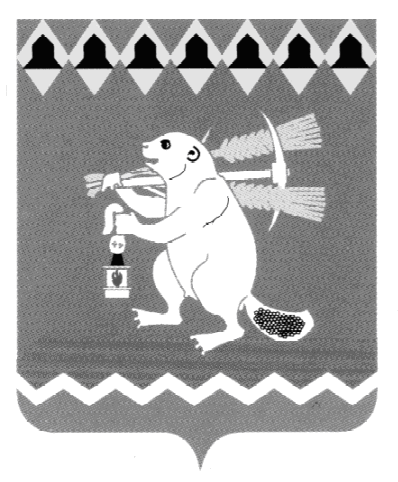 ПОСТАНОВЛЕНИЕот 31.10.2018                                                                                               № 1185-ПАОб утверждении   муниципальной  программы«Развитие системы образования  Артемовского городского округа на период  2019-2024 годов»	В соответствии со статьей 179 Бюджетного кодекса Российской Федерации, Порядком формирования и реализации муниципальных программ Артемовского городского округа, утвержденным  постановлением Администрации Артемовского городского округа от  16.12.2013 № 1730-ПА   (с изменениями), постановлением Администрации Артемовского городского округа от  20.07.2018 № 752-ПА «Об утверждении Перечня муниципальных программ Артемовского городского округа, подлежащих разработке в 2018 году», руководствуясь статьями 30, 31 Устава Артемовского городского  округа,ПОСТАНОВЛЯЮ:Утвердить муниципальную  программу  «Развитие системы образования  Артемовского городского округа на период  2019-2024 годов» (Приложение).Признать утратившими силу с 01.01.2019 постановления Администрации  Артемовского городского округа от 19.08.2014                  № 1128-ПА «Об утверждении муниципальной программы "Развитие системы образования Артемовского городского округа на период 2015-2020 годов», от 10.04.2015 №  496-ПА «О внесении изменений в муниципальную программу «Развитие системы образования Артемовского городского округа на период 2015-2020 годов», от  08.05.2015   № 627-ПА «О внесении изменений в муниципальную программу «Развитие системы образования Артемовского городского округа на период 2015-2020 годов», от  15.06.2015  № 794-ПА «О внесении изменений в муниципальную программу «Развитие системы образования Артемовского городского округа на период 2015-2020 годов», от 28.07.2015 № 1023-ПА «О внесении изменений в муниципальную программу «Развитие системы образования Артемовского городского округа на период 2015-2020 годов», от  13.10.2015  № 1387-ПА «О внесении изменений в муниципальную программу «Развитие системы образования Артемовского городского округа на период 2015-2020 годов», от 11.12.2015   № 1620-ПА «О внесении изменений в муниципальную программу «Развитие системы образования Артемовского городского округа на период 2015-2020 годов», от 22.12.2015 № 1651-ПА «О внесении изменений в муниципальную программу «Развитие системы образования Артемовского городского округа на период 2015-2020 годов», от 21.03.2016  № 296-ПА «О внесении изменений в муниципальную программу «Развитие системы образования Артемовского городского округа на период 2015-2020 годов», от 11.05.2016 № 504-ПА «О внесении изменений и дополнений в муниципальную программу «Развитие системы образования Артемовского городского округа на период 2015-2020 годов», от 23.05.2016  № 525-ПА «О внесении изменений и дополнений в муниципальную программу «Развитие системы образования Артемовского городского округа на период 2015-2020 годов», от 23.06.2016 № 685-ПА «О внесении изменений и дополнений в муниципальную программу «Развитие системы образования Артемовского городского округа на период 2015-2020 годов», от 02.09.2016 № 990-ПА «О внесении изменений и дополнений в муниципальную программу «Развитие системы образования Артемовского городского округа на период 2015-2020 годов», от 16.12.2016  № 1409-ПА «О внесении изменений и дополнений в муниципальную программу «Развитие системы образования Артемовского городского округа на период 2015-2020 годов», от 14.02.2017 № 136-ПА «О внесении изменений и дополнений в муниципальную программу «Развитие системы образования Артемовского городского округа на период 2015-2020 годов», от 11.05.2017 № 523-ПА «О внесении изменений и дополнений в муниципальную программу «Развитие системы образования Артемовского городского округа на период 2015-2020 годов», от 17.07.2017 № 826-ПА «О внесении изменений и дополнений в муниципальную программу «Развитие системы образования Артемовского городского округа на период 2015-2020 годов», от 27.09.2017 № 1051-ПА «О внесении изменений и дополнений в муниципальную программу «Развитие системы образования Артемовского городского округа на период 2015-2020 годов», от 01.12.2017 № 1287-ПА «О внесении изменений и дополнений в муниципальную программу «Развитие системы образования Артемовского городского округа на период 2015-2020 годов», от 19.01.2018 № 40-ПА «О внесении изменений в муниципальную программу «Развитие системы образования Артемовского городского округа на период 2015-2020 годов», от 15.03.2018 № 257-ПА «О внесении изменений в муниципальную программу «Развитие системы образования Артемовского городского округа на период 2015-2020 годов», от 13.06.2018 № 608-ПА «О внесении изменений в муниципальную программу «Развитие системы образования Артемовского городского округа на период 2015-2020 годов».  Постановление опубликовать в газете  «Артемовский рабочий», разместить на официальном сайте Артемовского городского округа в информационно-телекоммуникационной сети «Интернет». Настоящее постановление вступает в силу с 01 января 2019 года.Контроль за исполнением постановления возложить на                      заместителя главы Администрации Артемовского городского округа по социальным вопросам Темченкова С.Б.Глава Артемовского городского округа                                 А.В. Самочернов             Приложение к постановлению Администрации                                                                Артемовского городского округа от 31.10.2018  № 1185-ПАМуниципальная программа«Развитие системы образования  Артемовского городского округана период 2019 – 2024 годов»ПАСПОРТмуниципальной программы«Развитие системы образования  Артемовского городского округана период 2019 – 2024 годов»Раздел I. Характеристика и анализ текущего состояния системы образования  Артемовского городского округаГлава 1. Общие положенияСистема образования Артемовского городского округа ориентирована на обеспечение условий получения качественного образования, отвечающего требованиям современной инновационной экономики, внедрение эффективных экономических механизмов в сфере образования, формирование социально адаптированной, конкурентоспособной личности, создание условий для ее самореализации в рамках действующего законодательства Российской Федерации в сфере образования, через планомерное достижение целевых показателей, установленных постановлением  Правительства Российской Федерации от  26.12.2017 № 1642 «Об утверждении государственной программы Российской Федерации «Развитие образования», Государственной программой Свердловской области «Развитие системы образования в Свердловской области до 2024 года», утвержденная постановлением Правительства Свердловской области от 29.12.2016 № 919-ПП, национальной образовательной инициативы «Наша новая школа», указов Президента Российской Федерации от 07 мая 2012 года № 597 «О мероприятиях по реализации государственной социальной политики», № 599 «О мерах по реализации государственной политики в области образования и науки», приоритетного национального проекта «Образование», выполнение ключевых мероприятий Указа Губернатора Свердловской области от 31.10.2017              № 546-УГ «Об утверждении программы «Пятилетка развития  Свердловской области на 2017- 2021 годы», Стратегии социально-экономического развития Свердловской области на 2016-2030 годы, утвержденной Законом Свердловской области от 15.12.2015 № 151-ОЗ «О стратегии социально – экономического развития Свердловской области на 2016-2030 годы».В  течение 2013-2018 годов в системе образования Артемовского городского округа произошли значительные качественные изменения, которым способствовала реализация комплекса программ федерального и регионального уровней, нацеленных на обеспечение нового качества образования. Глава 2. Дошкольное образованиеВ системе дошкольного образования Артемовского городского округа 28 муниципальных образовательных организаций дошкольного образования,          2 – негосударственных дошкольных образовательных организации, относящихся к системе ОАО «Российские железные дороги», и 2 дошкольные группы - в Муниципальном бюджетном общеобразовательном учреждении «Основная общеобразовательная школа №  27»  и Муниципальном бюджетном общеобразовательное учреждение «Основная общеобразовательная школа        № 11».  Численность воспитанников составляет 3306 человек, из них муниципальные дошкольные образовательные организации посещают 3098 человек, негосударственные – 208. По состоянию на 01.01.2018 по данным автоматизированной информационной системы «Е-услуги. Образование» численность детей в возрасте от 0 до 7 лет, поставленных на учет для предоставления места в муниципальных дошкольных образовательных  организациях  Артемовского городского округа, составляет 937 человек (АППГ - 1057), из них детей в возрасте от 0 до 2 лет – 499 человек; от 2 до 3 лет - 438; от 3 до 7 лет – 0. Целевой показатель стопроцентной доступности дошкольного образования для детей в возрасте от 3 до 7 лет выполнен. В целях решения проблемы нехватки мест детям от двух месяцев до трех лет в дошкольных образовательных организациях и обеспечения                     100-процентной доступности дошкольного образования к 2021 году,  во исполнение пункта 3 перечня поручений Президента Российской Федерации от 02.11.2017 № Пр-2440, на территории Артемовского городского округа запланированы следующие мероприятия: строительство  детской дошкольной образовательной организации по ул. 9-е Мая в г. Артемовском Свердловской области на 135 мест. В 2017 году разработан инвестиционный проект, и получено заключение об эффективности данного инвестиционного проекта, финансируемого полностью или частично за счет средств областного бюджета, направленных на капитальные вложения (выдано Министерством экономики и территориального развития Свердловской области от 20.09.2017                            № 09-01-81/4066).Повышение качества и доступности дошкольного образования в Артемовском  городском округе обеспечивается вхождением дошкольных образовательных организаций в нормативное поле федерального государственного образовательного стандарта дошкольного образования, что, в свою очередь, позволяет выстроить четкую траекторию в преемственности от дошкольного до среднего общего образования ребенка.Обеспечение высокого качества услуг дошкольного образования включает в себя:1) организацию качественного выполнения требований федерального государственного образовательного стандарта дошкольного образования;2) развитие кадрового обеспечения системы дошкольного образования, соответствующего требования профессионального стандарта «Педагог (педагогическая деятельность в сфере дошкольного, начального общего, основного общего, среднего общего образования)(воспитатель, учитель)» и уровню поставленных задач;3) организацию качественного методического сопровождения образовательного процесса;4) организацию мониторинга системы оценки качества дошкольного образования.Муниципальные дошкольные образовательные организации в полном объеме обеспечены профессиональными педагогическими кадрами: 16,8%        (56 человек) педагогических работников имеют высшую квалификационную категорию, 62% (205 человек) - первую квалификационную категорию, 21,2 % (28 человек) – аттестованы на соответствие занимаемой должности. Высшее  профессиональное педагогическое образование имеют 32,2 % педагогических работников, среднее профессиональное педагогическое – 65,3 %. В 2018 году 87% педагогов прошли курсовую подготовку в соответствии с федеральным государственным образовательным стандартом дошкольного образования. Во исполнение Указа  Президента Российский Федерации от 07 мая 2014 года № 597 «О мероприятиях по реализации государственной социальной политики» проводится повышение заработной платы педагогических работников; реализуется «дорожная карта» поэтапного повышения заработной платы; согласуются предложения муниципальных образовательных организаций по целевому обучению по программам профессионального педагогического образования, предоставляются гарантии и компенсации, установленные трудовым законодательством и иными актами, содержащими нормы трудового права, обеспечиваются социальные гарантии и льготы работникам образовательных организаций, предусмотренные законодательством Российской Федерации, действует система поощрений. Для обеспечения стабильного развития и функционирования муниципальных дошкольных образовательных организаций, создания безопасных условий для осуществления образовательного процесса необходимо проведение мероприятий, направленных на изменение инфраструктуры образовательных организаций: капитальных ремонтов зданий, помещений, инженерных сетей с учетом срока эксплуатации зданий муниципальных дошкольных образовательных организаций: до 10 лет – 3 здания (10%); от 10 до 20 лет –  0 зданий (0%); от 20 до 30 лет – 1 здание (3%); от 30 до 40 лет – 8 зданий (27 %); от 40 до 50 лет – 8 зданий (27%); свыше 50 лет – 10 зданий (33%). В муниципальной программе  предусмотрены меры по приведению зданий муниципальных дошкольных образовательных организаций в соответствие с требованиями надзорных органов.Дошкольное образование Артемовского городского округа позволяет обеспечить детям равные стартовые возможности при поступлении в школу вне зависимости от материального благополучия их семей, образовательного и профессионального статуса их родителей. С 2017 года начал функционирование Центр психолого – педагогической  и консультационной помощи для родителей детей  с детьми   до 3 лет  «Служба ранней помощи» в Муниципальном автономном дошкольном образовательном учреждении «Детский сад – центр развития ребенка № 32».                                         Глава 3. Общее образование В Артемовском городском округе общеобразовательные программы  реализуют 20 муниципальных общеобразовательных организаций, из них 8 - городских общеобразовательных организаций, 12 – сельских, вечерние классы на базе МБОУ СОШ № 6. Программными мероприятиями по развитию системы общего образования в 2015-2018 году обеспечено стабильное функционирование системы общего образования, созданы предпосылки для ее дальнейшего развития, а именно:1) сохранены и улучшаются материальные и организационные условия для обучения детей;2) система образования осуществляет социальные функции обучения, воспитания, развития детей;3) достигнуты определенные успехи в оптимизации сети  муниципальных общеобразовательных организаций;4)  реализуется система мер по сохранению и укреплению кадрового потенциала системы образования;5) ежегодно предусматриваются средства на повышение заработной платы педагогических работников муниципальных общеобразовательных организаций.Анализ состояния системы образования Артемовского городского округа, относительно требований инновационного и социально – экономического развития Свердловской области и Артемовского городского округа, позволяет выделить ряд проблем: 1)  низкая динамика обновления кадрового состава системы  образования;2) не полное соответствие инфраструктуры муниципальных образовательных организаций требованиям надзорных органов, федеральным государственным образовательным стандартам.Доля детей, обучающихся в первую смену, составляет 91,3% от общего числа обучающихся в Артемовском городском округе.С целью обеспечения обучения учащихся в первую смену в Артемовском городском округе проводятся мероприятия по созданию новых мест в соответствии с государственной программой «Содействие созданию в Свердловской области (исходя из прогнозируемой потребности) новых мест в общеобразовательных организациях» на 2016-2025», утвержденной постановлением Правительства Свердловской области от 25.01.2016 № 53-ПП, и на основании проекта Стратегии социально-экономического развития Артемовского городского округа:- оптимизация загруженности образовательных организаций (эффективное использование имеющихся помещений, проведение организационных мероприятий образовательного процесса);- строительство и ввод в эксплуатацию школы по ул. Терешковой в            г. Артемовском на 800 мест. МКУ АГО «Жилкомстрой» в 2017 году заключен котракт с ООО «Генпроект» г. Екатеринбуг. Проведены изыскательные работы (гидро-, геолого-, топографические работы на местности); подготовлена проектно- сметная документация, прошедшая в 2018 году государственную экспертизу.  По результатам получено положительное заключение государственной экспертизы  объекта капитального строительства «Средней общеобразовательной школы на 800 мест» г.Артемовского Свердловской области № 66-1-0137-18 от 30.05.2018;- проведение мероприятий по строительству (реконструкции) школы в    п. Красногвардейский на 400 мест. В 2017 году ООО «ПК «Интеграл» проведена экспертиза технического состояния здания  школы. По результатам обследования  ограничена эксплуатация спортивного зала. Содержание общего образования определяется основными  образовательными программами, проектируется с учетом потребностей и возможностей обучающихся, обеспечивает освоение основных компетенций выпускников общеобразовательных организаций. В муниципальных общеобразовательных организациях реализуются общеобразовательные программы начального общего, основного общего, среднего общего образования, программы основного общего и среднего общего с углубленным изучением ряда предметов (МАОУ «Лицей № 21», МАОУ СОШ № 56), профильного обучения и предпрофильной подготовки, профподготовки, индивидуальные учебные планы для детей с задержкой психического развития, с умственной отсталостью. Коррекционные классы открыты на базе следующих общеобразовательных организаций: МАОУ «СОШ № 1», МБОУ «СОШ № 3», МАОУ «СОШ № 8», МБОУ «СОШ № 14», МБОУ «СОШ № 18».В целях обеспечения реализации государственных гарантий предоставления обучающимся качественного и общедоступного образования, в том числе лицам с ограниченными возможностями здоровья и детям-инвалидам, одной из важных задач остается создание в образовательных организациях необходимых условий для получения образования, соответствующего требованиям федеральных государственных стандартов лицами данной категории и повышения квалификации педагогов и руководителей организаций, осуществляющих образовательную деятельность по адаптированным основным общеобразовательным программам. На базе Муниципального бюджетного общеобразовательного учреждения  «Средняя общеобразовательная школа        № 18» создано  структурное подразделение «Центр психолого-педагогической помощи детям, испытывающим трудности в обучении, развитии и социальной адаптации». Ставится задача по созданию районной Психолого – медико –педагогической комиссии (ПМПК).Образовательные программы в муниципальных общеобразовательных организациях осваиваются в образовательных организациях в очной и очно-заочной формах, вне образовательных организаций – в форме семейного образования, а так же с использованием дистанционных технологий. В 2017-2018 учебном году 100% обучающихся 1-4 классов                   (2837 обучающихся) осваивали образовательные программы в соответствии с ФГОС начального общего образования (далее- ФГОС НОО), в 5-7 классах во всех муниципальных общеобразовательных организациях Артемовского городского округа введен ФГОС основного общего образования (далее – ФГОС ООО). В 4-х муниципальных общеобразовательных организациях Артемовского городского округа работают 4 площадки по опережающему введению ФГОС ООО: МАОУ «Лицей № 21» и МБОУ «СОШ № 14» - в 8-11 классах; МБОУ «СОШ № 3», МБОУ «СОШ № 18» - в  8-9 классах. Программы  внеурочной деятельности обучающихся на основе ФГОС обеспечены  за счет  часов дополнительного образования в муниципальных общеобразовательных организациях, а также  с использованием ресурсов муниципальных организаций дополнительного образования детей. Муниципальные общеобразовательные организации  оснащены программно – аппаратными комплексами, современным компьютерным и учебно-лабораторным  оборудованием. 	План действий по переходу на новые образовательные стандарты в муниципальной системе образования направлены на формирование нормативной базы муниципального уровня и уровня муниципальных  образовательных организаций, анализ ресурсных условий, повышение квалификации педагогических и управленческих кадров, материально-техническое обеспечение, финансово – экономических  механизмов введения ФГОС, просветительскую работу с родителями и общественностью, разработку и  принятие к реализации образовательных программ начального общего и основного общего образования, координацию деятельности  муниципальных образовательных организаций по разработке и внедрению организационных моделей внеурочной деятельности обучающихся, организацию методического и экспертного сопровождения, мониторинга  введения ФГОС и проведение поэтапной оценки готовности муниципальных общеобразовательных организаций к введению и реализации ФГОС среднего общего образования в плановом режиме. Ключевым вопросом системы общего образования остается система критериев оценки качества общего образования. На данный момент составляющими системы критериев являются образовательные результаты обучающихся в соответствии с государственными образовательными стандартами, промежуточной успеваемости, государственной итоговой аттестации,  воспитательной работы. По результатам мониторинга динамика успеваемости обучающихся на протяжении ряда лет остается стабильной, от 98 до 99%. В 2018 году доля выпускников, успешно сдавших единый государственный экзамен, составила  98,6%. Полученный выпускниками образовательный уровень позволяет им продолжить образование. 89,8% выпускников 2017 года поступили для дальнейшего обучения в организации профессионального образования. Приоритетной задачей является создание условий сохранения и укрепления здоровья обучающихся. В числе мер по сохранению и укреплению здоровья значимой является организация школьного питания. Охват обучающихся муниципальных общеобразовательных организаций  питанием составляет 99%. О	дним из актуальных направлений развития системы образования Артемовского городского округа является обеспечение условий профессиональной ориентации обучающихся муниципальных общеобразовательных организаций, в результате чего ими должен быть осуществлен  осознанный выбор профессии. На данный момент в промышленном секторе Артемовского городского округа наблюдается дефицит квалицированных инженерных кадров по таким направлениям как машиностроение, металлообработка, электронная техника, радиотехника и связь. В рамках комплексной программы «Уральская инженерная школа» проводится работа по профессиональному самоопределению школьников Артемовского городского округа на профессии (специальности) технической, инженерно-технической направленности. Наиболее значимыми результатами работы в рамках комплексной программы Свердловской области «Уральская инженерная школа» в Артемовском городском округе являются:1. Функционирование базовых площадок ГАОУ СО «Дворец Молодежи»:- по робототехнике и развитию инновационного технического творчества на базе  Муниципального автономного образовательного учреждения дополнительного образования «Центр дополнительного образования детей «Фаворит»;- по профориентационной деятельности и техническому творчеству на базе Муниципального автономного образовательного учреждения дополнительного образования «Центр образования и профессиональной ориентации».2. Реализация образовательных программ с углубленным изучением предметов по физике и математике на базе МАОУ «Лицей № 21»;3. Реализация дополнительных общеобразовательных программ научно-технической и спортивно-технической направленностей на базе образовательных организаций: МАОУ ЦДО «Фаворит», МАОУ ДО «Центр образования и профессиональной ориентации», МАОУ ДО «ДДТ № 22», МАОУ «Лицей № 21», МАОУ СОШ № 56, МАДОУ ЦРР № 32.С начала 2017-18 учебного года в пилотном режиме осуществляется апробация мероприятий проекта Минфина России «Содействие повышению уровня финансовой грамотности населения и развитию финансового образования в Российской Федерации», направленного на повышение уровня финансовой грамотности обучающихся. Пилотной площадкой  для реализации данного проекта определено МАОУ «СОШ № 8».Реализация данных мероприятий повысит интерес детей к точным наукам и к техническим специальностям. Квалифицированные специалисты будут востребованы на промышленных предприятиях Артемовского городского округа.С целью продолжения работы по данному направлению и мотивации обучающихся к изучению предметов естественно-научного цикла и выбору инженерных и рабочих специальностей планируется реализация следующих мероприятий:1. расширение сети специализированных учебных кабинетов естественно-научного цикла в общеобразовательных организациях и использование их возможностей как ресурсных центров для сельских муниципальных общеобразовательных организаций;2. совершенствование форм профориентационной работы с обучающимися муниципальных общеобразовательных организаций Артемовского городского округа: открытие тематических лагерных смен, экскурсии на промышленные предприятия, реализация социально-образовательных проектов, участие в движении «Славим человека труда!», совместные мероприятия с ГАПОУ «Артемовский колледж точного приборостроения» и Артемовским филиалом ГАПОУ СО «НТГПК им. Демидова»;3. расширение взаимодействия муниципальных образовательных организаций, профессиональных образовательных организаций, промышленных предприятий, осуществляющих деятельность на территории Артемовского городского округа через работу открытой инженерной мастерской на базе МАОУ ДО «ЦО и ПО» с функционированием «Лаборатории робототехники» и «Центра юного машиностроителя», увеличение доли обучающихся, охваченных сетевыми формами обучения.Достижение высоких результатов образовательной деятельности непосредственно связано с совершенствованием ресурсной базы. В рамках реализации национальной образовательной инициативы «Наша новая школа» и Комплекса мер по модернизации системы образования приобретены учебно – лабораторное оборудование, цифровые лаборатории для кабинетов химии, физики, биологии, оборудование для школьных столовых. Проведены ремонты зданий муниципальных общеобразовательных организаций, отопительных систем, пищеблоков, спортивных помещений, частично заменены оконные блоки.  Созданы условия безопасного пребывания детей в образовательных организациях. Показатели  антитеррористической  защищенности  объектов  образования выполнены: 100 % организаций оборудованы электронными контрольно-пропускными системами (кодовые замки, домофоны), тревожными кнопками, оснащены системами видеонаблюдения, имеют ограждения;             1,8 %  (МАОУ СОШ № 56) - обеспечены квалифицированной охраной.	В связи с тем, что многие муниципальные общеобразовательные организации имеют большой срок эксплуатации (до 10 лет - 1 здание (4,8 %), от 20 до 30 лет – 1 здание (4,8 %),  от 30 до 40 лет – 5 зданий (23,8 %), от 40 до 50 лет – 6 зданий (28,6 %), свыше 50 лет – 8 зданий (38 %)) – требуется проведение капитальных ремонтов, дополнительных мероприятий для обеспечения безопасности детей. В муниципальной  программе предусмотрены мероприятия по проведению капитальных ремонтов инженерных сетей, пищеблоков, гидравлических испытаний трубопроводов с промывкой радиаторов, установке программно – аппаратных комплексов для передачи сигнала о пожаре, устройству ограждений муниципальных общеобразовательных организаций, ремонт спортивных залов с целью создания  в общеобразовательных организациях, расположенных в сельской местности, условий для занятия физической культурой и спортом, ремонт и обустройство спортивных площадок в общеобразовательных организациях.	Муниципальные общеобразовательные организации обеспечены  учебниками, компьютерной техникой, интерактивными средствами, программно – аппаратными комплексами, доступом к информационно- телекоммуникационной сети «Интернет», введены электронные дневники и журналы, функционируют и своевременно обновляются официальные сайты образовательных организаций. 	Для обучающихся муниципальных общеобразовательных организаций,  расположенных в сельской местности, организован подвоз к месту обучения школьными автобусами. Автобусы снабжены системой «Глонасс» и тахографами, ведется ежедневный мониторинг движения школьных автобусов. Техническое состояние школьных автобусов, условия их содержания соответствуют необходимым требованиям. Утверждены маршруты движения школьных автобусов. Муниципальной программой предусмотрена плановая замена  автобусов в связи с истечением их срока эксплуатации. Управлением образования Артемовского городского округа предпринимаются меры для снижения неэффективных расходов в сфере образования: штатные расписания муниципальных общеобразовательных организаций приведены в соответствие с реализуемыми образовательными программами; в целях оптимизации сети сформированы классы – комплекты в муниципальных общеобразовательных организациях расположенных в сельской местности, с малой численностью обучающихся; установлены приборы учета тепловой энергии, что позволяет экономить затраты на потребление энергоресурсов. Приоритетным направлением системы образования Артемовского городского округа в кадровой работе является обновление профессиональных компетенций педагогов через повышение квалификации, повышение престижа педагогической деятельности и привлечение молодых специалистов в профессию, становление системы наставничества.На текущий период на территории действует организационно-содержательная модель аттестации педагогических работников с применением электронного документооборота через сервис «Аттестация», что позволяет избежать нарушений сроков проведения аттестации, сократить временные  затраты на оформление и ведения документооборота по аттестации, предоставляя организаторам аттестации в образовательных организациях дополнительные возможности. Определены и реализуются на практике процедура и технологии оценки при проведении всестороннего анализа результатов профессиональной практической деятельности педагогических работников.Профессиональный уровень педагогических работников общеобразовательных организаций характеризуется следующими показателями: 24% (135 человек) педагогов имеют высшую квалификационную категорию; 56% (312 человек) – первую; 7,3% (40 человек) - аттестованы на соответствие занимаемой должности, 12,7 % (65 человек) не аттестованы.С целью привлечения кадров осуществляется взаимодействие с филиалом  ГАПОУ СО «НТГПК им Демидова» по вопросу подготовки педагогических кадров (программы подготовки педагогов дошкольного воспитания, педагогов начального общего образования), согласуются предложения муниципальных образовательных организаций по целевому обучению по программам профессионального педагогического образования, предоставляются гарантии и компенсации, установленные трудовым законодательством и иными актами, содержащими нормы трудового права, обеспечиваются социальные гарантии и льготы работникам образовательных организаций, предусмотренные законодательством Российской Федерации, действует система поощрений. Во исполнение Указа  Президента Российской Федерации от 07 мая 2014 года           № 597 «О мероприятиях по реализации государственной социальной политики»  планомерно проводится повышение заработной платы педагогических работников.  Реализуется «дорожная карта» поэтапного повышения заработной платы. Глава 4. Дополнительное образование, организация отдыха и  оздоровления детей  Артемовского городского округаВ Артемовском городском округе функционируют 7 организаций дополнительного образования, из них 5 организаций, подведомственных системе образования, 2 - подведомственных Управлению культуры Администрации Артемовского городского округа. Дополнительными общеобразовательными программами охвачено 72% детей в возрасте от 5 до 18 лет. Количество детских объединений составляет 365. На протяжении последних пяти лет происходили качественные изменения в системе дополнительного образования:- в рамках реализации дополнительных общеобразовательных программ осуществляется проектная деятельность;- ведется развитие и популяризация технического и научно-технического направления. Образовательной деятельностью по дополнительным общеобразовательным программам научно-технической и спортивно-технической направленностей в 2018 году охвачено 1152 ребенка, что составляет 18,3 % от общего количества обучающихся в муниципальных общеобразовательных организациях;- реализуются межведомственные проекты в рамках сетевого взаимодействия  организаций образования, культуры, спорта. Образовательными организациями Артемовского городского округа отлажена система привлечения  социокультурного потенциала города и в рамках образовательной деятельности, и в рамках организации и проведения различных конкурсных мероприятий. - реализуются мероприятия, направленные на повышение престижа педагогической профессии и закрепление квалифицированных кадров в системе образования. - большое внимание уделяется выявлению и поддержке талантливой молодежи. Разработан комплекс мер, направленных на выявление и поддержку одаренных детей, в рамках которого проводятся муниципальный фестиваль талантливых детей Артемовского городского округа «Белый парус» и муниципальный фестиваль детского творчества «Маленькая страна», осуществляется приобретение призов, подарков, сувенирной продукции, обеспечиваются условия участия победителей и призеров муниципальных этапов в областных и российских мероприятиях.В системе осуществляется организационная работа для обеспечения спортивно - массовых мероприятий, предъявления результатов комплекса ГТО, месячников пожарной безопасности,  по предупреждению детского дорожно-транспортного травматизма. В образовательных организациях дополнительного образования накоплен опыт создания и реализации различных систем и моделей дополнительного образования.Созданные условия позволяют обучающимся достигать высоких результатов в интеллектуальной, творческой, спортивной деятельности на уровне муниципалитета, Свердловской области и Российской Федерации. Организация работы с одаренными детьми осуществляется в соответствии с отраслевой программой фестиваля «Белый парус» и «Маленькая страна». В образовательных организациях разработаны программы по работе с одаренными детьми. Сформирован и ведется банк данных одаренных детей, в котором 3712 детей и подростков Артемовского городского округа. Реализуются мероприятия Плана  по реализации Стратегии развития воспитания в 2016-2020 годах на территории Артемовского городского округа, утвержденные приказом Управления образования Артемовского городского округа от 17.03.2017 № 74.В системе дополнительного образования очевидны проблемы и противоречия, которые необходимо решить в ближайшее время: 1) несоответствие образовательных потребностей обучающихся, их родителей (законных представителей) и имеющихся ресурсов общеобразовательных организаций и организаций дополнительного образования;2) уровень материально – технической базы организаций дополнительного образования не соответствует современным требованиям, образовательным потребностям детей;3) высокий уровень внутриорганизационной, внешней, физической и психологической текучести кадров, помимо естественной;4) отставание в направлении компьютеризации и развитии информационных технологий в образовательной деятельности организаций дополнительного образования, что не только существенно снижает степень профессионального и социального самоопределения детей, но и не дает возможность педагогам использовать преимущества новых технологий, мультимедийных обучающих программ.Актуальной задачей является совершенствование инфраструктуры муниципальных образовательных организаций дополнительного образования. Работа по развитию кадрового потенциала системы дополнительного образования Артемовского городского округа ведется через работу городского методического объединения педагогов дополнительного образования, районную ассоциацию заместителей директоров по воспитательной работе, курсовую и семинарскую подготовку и профессиональную переподготовку, участие педагогических работников в конкурсах профессионального мастерства, осуществление комплексной оценки уровня квалификации и процессы аттестации на соответствие квалификационной категории. В 2018 году профессиональный уровень педагогических работников организаций дополнительного образования характеризовался  следующими показателями: 11,3% (8 человек) педагогов имеют высшую квалификационную категорию; 56,3%  (40 человек) – первую; 32,4% (23 человека) - аттестованы на соответствие занимаемой должности.С целью привлечения кадров и минимизации процесса текучести кадров согласуются предложения муниципальных образовательных организаций по целевому обучению по программам профессионального педагогического образования, предоставляются гарантии и компенсации, установленные трудовым законодательством и иными актами, содержащими нормы трудового права, обеспечиваются социальные гарантии и льготы работникам образовательных организаций, предусмотренные законодательством Российской Федерации, действует система поощрений. Во исполнение Указа  Президента Российской Федерации от 07 мая 2014 года № 597 «О мероприятиях по реализации государственной социальной политики» планомерно проводится повышение заработной платы педагогических работников.  Реализуется «дорожная карта» поэтапного повышения заработной платы. Организация отдыха и оздоровления детей – важнейшая социальная задача, требующая особого внимания и консолидации усилий всех участников процесса социального становления детей и подростков.Ежегодно в Артемовском городском округе создаются условия для оздоровления и отдыха детей в каникулярное время и в летний период. Отмечается высокий эффект оздоровления. Основным элементом в организации отдыха и оздоровления детей в Артемовском городском округе является межведомственное взаимодействие, которое осуществляется через создание единого правового поля, порядка финансирования, координацию деятельности, реализацию функций контроля, информационное обеспечение и развитие организаций, оказывающих услуги по организации отдыха и оздоровления детей. При Администрации Артемовского городского округа создана межведомственная комиссия по вопросам организации отдыха, оздоровления и занятости детей.	В соответствии с протокольным решением комиссии Министерства общего и профессионального образования Свердловской области по реализации государственной программы Свердловской области «Развитие системы образования в Свердловской области до 2020 года» от 10.11.2015   № 25 в период проведения оздоровительной кампании в Артемовском городском округе в 2018 году обеспечению отдыхом и оздоровлением подлежало                 5104 ребенка (АППГ- 4885) в возрасте от 6,5 до 17 лет. Целевой показатель охвата отдыхом и оздоровлением детей выполнен на 100%.Глава 5. Патриотическое воспитание детей Артемовского городского округаВ образовательных организациях Артемовского городского округа особое внимание уделяется организации патриотического воспитания детей.Созданы межведомственные комиссии по патриотическому воспитанию, профилактике экстремизма, Совет по духовно-нравственному образованию, которые являются координационными органами по обеспечению согласованных действий Администрации Артемовского городского округа, Управления образования Артемовского городского округа, территориальных органов местного самоуправления Артемовского городского округа, общественных организаций. Программы патриотического воспитания детей реализуются в различных формах и представлены следующими направлениями: 1) развитие механизмов координации деятельности муниципальных образовательных организаций, детских общественных объединений, творческих союзов, религиозных организаций по решению проблем патриотического воспитания, внедрению социальных норм толерантного поведения в социальную практику и противодействию экстремизму на основе единой государственной политики;2) ресурсное обеспечение программ и проектов, направленных на воспитание патриотизма и формирование межнационального согласия, реализуемых в муниципальных  образовательных организациих;3) совершенствование материальной базы для организации обучения детей начальным знаниям в области обороны и их подготовки по основам военной службы;4) включение детей в деятельность общественных объединений патриотической, этнокультурной направленности, оборонно – спортивных лагерей, военно – патриотических клубов;5) развитие материально – технического обеспечения деятельности муниципальных образовательных организаций, занимающихся патриотическим воспитанием, развитием толерантности;6)  повышение квалификации педагогических работников;7) развитие музейной педагогики, использование возможностей  школьных и городских музеев для проведения уроков по учебным дисциплинам, классных часов, встреч с ветеранами Великой Отечественной войны;8) организация участия детей в соревнованиях военно – патриотической направленности, общезначимых акциях Артемовского городского округа и Свердловской области;9) развитие программ и детских объединений патриотической направленности в муниципальных организациях дополнительного образования детей;10) организация и проведение учебных сборов старшеклассников, месячников защитника Отечества, участие в праздновании дня Победы советского народа в Великой Отечественной войне, Дня народного единства, Дня памяти 22 июня;11) реализация программ духовно – нравственного образования детей в рамках реализации федерального государственного образовательного стандарта;12)проведение ежегодных учебных сборов старшеклассников в рамках обучения основам воинской службы.Для  повышения эффективности деятельности необходимо предпринять ряд мер, таких как:1) мониторинг хода реализации мероприятий патриотической направленности;2) широкое привлечение участников образовательных отношений муниципальных образовательных организаций, общественности к реализации и оценке результатов программ патриотического воспитания;3) обеспечение публичности промежуточных отчетов и годовых докладов о ходе реализации данного направления.Раздел 2.  Цели и задачи, целевые показатели реализации муниципальной программыЦели, задачи и целевые показатели реализации муниципальной программы приведены в Приложении № 1 к настоящей муниципальной программе.Деятельность в сфере образования Артемовского городского округа направлена на обеспечение последовательной реализации государственной образовательной политики, обеспечение прав граждан на качественное, доступное, адаптивное образование, максимального соответствия предлагаемых образовательных услуг тенденциям развития социально-экономического комплекса Свердловской области и Артемовского городского округа. Раздел 3. План мероприятий  по реализации муниципальной программыПлан мероприятий по выполнению муниципальной программы приведен в Приложении № 2 к настоящей муниципальной программе. Он направлен на:1) обеспечение государственной политики в сфере образования;2) исполнение бюджетных обязательств по осуществлению расходов бюджета;3) обеспечение условий доступности качественного дошкольного,  общего и дополнительного образования; 4) удовлетворение образовательных потребностей граждан на качественное образование, обеспечение доступности, непрерывности и адаптивности образования; 5) внедрение инновационных образовательных программ и апробацию инновационных образовательных технологий;6) обеспечение детей в возрасте от 0 до 3-х и от 3 до 7 лет местами в дошкольных образовательных организациях в соответствии с запросами родителей;7) реализацию национальной образовательной инициативы «Наша новая школа», приоритетного национального проекта «Образование», указов Президента Российской Федерации от 07 мая 2012 года № 597 «О мероприятиях по реализации государственной социальной политики», № 599 «О мерах по реализации государственной политики в области образования и науки», № 602 «Об обеспечении межнационального согласия», отдельных направлений Государственной программы Российской Федерации «Развитие образования», государственной программы Свердловской области «Развитие системы образования в Свердловской области до 2024 года»; 8) поэтапное введение федеральных государственных образовательных стандартов, создание современных условий обучения и максимально широкое использование современных информационных технологий; 9) организацию повышения квалификации с целью достижения новых требований к профессиональной компетентности педагогических и руководящих работников системы образования; 10) повышение качества образования за счет модернизации материально – технической базы и инфраструктуры муниципальных образовательных организаций; 11) создание системы выявления, сопровождения и поддержки одаренных и талантливых детей; 12) формирование целевого заказа подготовки педагогов для приведения системы образования в соответствие с образовательными потребностями граждан, обеспечения доступности, непрерывности и адаптивности образования;13) поддержку педагогов – молодых специалистов;14) реализацию модели организации дистанционного образования; 15) внедрение современных организационно – экономических механизмов, направленных на эффективное использование бюджетных средств; 16) предоставление качественных услуг дополнительного образования для детей в возрасте от 5 до 18 лет;17) реализацию проектов для поддержки детей с ограниченными возможностями здоровья; детей, оказавшихся в сложной жизненной ситуации;18) развитие системы патриотического воспитания детей Артемовского городского округа.Финансовое обеспечение реализации муниципальной программы осуществляется за счет  бюджетных ассигнований бюджета Артемовского городского округа, а также за счет средств бюджета Свердловской области и внебюджетных источников.Бюджетные ассигнования на финансовое обеспечение реализации муниципальной программы на очередной финансовый год и плановый период устанавливаются в соответствии с планируемыми бюджетными ассигнованиями местного бюджета.Объем бюджетных ассигнований из областного бюджета на финансовое обеспечение реализации муниципальной программы определяется с учетом установленных государственными программами Свердловской области уровней софинансирования и объемов финансирования этих программ.Внебюджетные средства на финансовое обеспечение реализации муниципальной программы предусматриваются за счет привлечения средств от иной приносящей доход деятельности муниципальных образовательных организаций.Исполнители муниципальной программы: 1) Управление образования Артемовского городского округа;2) муниципальные образовательные организации Артемовского городского округа;3) Администрация Артемовского городского округа;4) юридические и (или) физические лица, определенные в соответствии с законодательством Российской Федерации о размещении заказов на поставки товаров, выполнение работ, оказание услуг для государственных и муниципальных нужд.Управление образования Артемовского городского округа:1) осуществляет управление реализацией муниципальной программы;2) обеспечивает внесение изменений в муниципальную программу;3) обеспечивает достижение целей и задач, предусмотренных муниципальной программой, утвержденных значений целевых показателей;4) осуществляет мониторинг реализации муниципальной программы;5) формирует и направляет отчеты о реализации муниципальной программы;6) обеспечивает эффективное использование средств местного бюджета, выделяемых на реализацию муниципальной программы;7) обеспечивает целевой характер использования средств, предусмотренных на реализацию муниципальной программы.Муниципальные образовательные организации ежеквартально в срок до          5 числа месяца, следующего за отчетным кварталом, направляют в Управление образования Артемовского городского округа  отчет о реализации мероприятий муниципальной программы. Управление образования Артемовского городского округа  ежеквартально в срок до 15 числа месяца, следующего за отчетным кварталом, направляет отчет о реализации муниципальной программы в отдел экономики, инвестиций и развития Администрации Артемовского городского округа. Отчеты предоставляются по формам 1 и 2 согласно Порядку формирования и реализации муниципальных программ Артемовского городского округа, утвержденного постановлением Администрации Артемовского городского округа от 16.12.2013 № 1730 – ПА. Формы отчета представлены в Приложении № 3 к настоящей муниципальной программе.Исполнитель:А.В. Смышляева8 (34363) 24647  Приложение № 2 к муниципальной программе «Развитие  системы образования  Артемовского городского округа на  период 2019 – 2024 годов», утвержденной постановлением Администрации Артемовского  городского округа от 31.10.2018 № 1185-ПАПлан мероприятий по выполнению муниципальной  программы«Развитие системы образования   Артемовского городского округа на период 2019 - 2024 годов»  Исполнитель:  Т.А. Галиахметова  (34363) 24861                                                                                                                                           Приложение № 3к муниципальной программе «Развитие                                                                                                                                        системы образования  Артемовского                                                                                                                                      городского округа на период 2019 –                                                                                                                       2024 годы», утвержденной                                                                                                                                 постановлением Администрации                                                                                                                                 Артемовского городского округа                                                                                                                                    от 31.10.2018 № 1185-ПА                                                                    Отчет о реализации муниципальной программы«Развитие системы образования Артемовского городского округа на период 2019 – 2024 годы»Форма 1Выполнение мероприятий муниципальной программы«Развитие системы образования Артемовского городского округа на период 2019 – 2024 годы»за _________________ 20 ____ года                                                                                                                                                                                                                Форма 2                                                              Достижение целевых показателей муниципальной программы«Развитие системы образования Артемовского городского округа на период 2019 – 2024 годы»за _________________ 20 ____ годаОтветственный исполнитель муниципальной программы Управление образования Артемовского городского округаСроки реализации муниципальной программы2019 - 2024 годыЦели и задачи муниципальной программыЦели муниципальной программы:обеспечение доступности качественного дошкольного образования;обеспечение доступности качественного общего образования, соответствующего требованиям инновационного социально – экономического развития Свердловской области и Артемовского городского округа;обеспечение условий развития системы профессиональной ориентации обучающихся муниципальных общеобразовательных организаций;обеспечение доступности качественных образовательных услуг в сфере дополнительного образования Артемовского городского округа, выявление, сопровождение и поддержка одаренных детей;создание условий для сохранения здоровья и развития детей Артемовского городского округа;развитие системы патриотического воспитания детей Артемовского городского округа, формирование патриотического сознания, верности Отечеству, готовности к выполнению конституционных обязанностей, гармонизация межнациональных отношений, профилактика экстремизма, укрепление толерантности;материально-техническое обеспечение системы образования Артемовского городского округа в соответствии с требованиями федеральных государственных образовательных стандартов;приобретение школьных автобусов для доставки обучающихся к месту учебы, проведения и сдачи ЕГЭ;обеспечение муниципальных мероприятий, направленных на поддержку педагогических работников муниципальных образовательных организаций.Задачи муниципальной программы:обеспечение государственных гарантий прав граждан на получение общедоступного и бесплатного дошкольного образования в муниципальных образовательных организациях; обеспечение воспитания и обучения детей – инвалидов дошкольного возраста, проживающих в Артемовском городском округе, в дошкольных образовательных организациях;создание условий для приобретения в процессе освоения основных общеобразовательных программ знаний, умений, навыков и формирования компетенции, необходимых для осознанного выбора профессии и получения профессионального образования;предоставление детям с ограниченными возможностями здоровья условий для получения образования в образовательных организациях;обеспечение функционирования муниципальных общеобразовательных организаций в рамках национальной образовательной инициативы «Наша новая школа»;осуществление мероприятий по организации питания обучающихся в муниципальных общеобразовательных организациях;обеспечение бесплатного проезда детей-сирот, детей, оставшихся без попечения родителей, и лиц из числа детей-сирот и детей, оставшихся без попечения родителей, обучающихся в муниципальных образовательных организациях, на городском, пригородном, в сельской местности на внутрирайонном транспорте (кроме такси), а также бесплатного проезда один раз в год к месту жительства и обратно к месту учебы;обеспечение доступности образования для детей-сирот и детей, оставшихся без попечения родителей;обеспечение проведения государственной итоговой аттестации по образовательным программам основного общего и среднего общего образования, единого государственного экзамена на территории Артемовского городского округа;формирование у обучающихся мотивационной готовности к получению образования по инженерным специальностям и рабочим профессиям технического профиля;создание в дошкольных образовательных организациях условий для осуществления образовательной деятельности в формах, специфических для детей соответствующей возрастной группы, прежде всего в форме познавательной и исследовательской деятельности;расширение взаимодействия муниципальных образовательных организаций, профессиональных образовательных организаций, промышленных предприятий в условиях эффективного использования материально-технической базы образования и промышленности на территории Артемовского городского округа;развитие системы дополнительного образования детей; совершенствование форм организации отдыха и оздоровления детей;внедрение новых финансово-экономических механизмов, направленных на повышение уровня ресурсного обеспечения системы образования Артемовского городского округа;совершенствование  системы развития педагогических кадров, повышение престижа учительской профессии;модернизация содержания и форм патриотического воспитания как условие вовлечения детей  Артемовского городского округа в мероприятия патриотической направленности;пропаганда культурного многообразия, этнокультурных ценностей и толерантных отношений;формирование у детей навыков безопасного поведения на улицах и дорогах;формирование основ безопасности жизнедеятельности обучающихся;обеспечение соответствия состояния зданий и помещений муниципальных образовательных организаций требованиям пожарной безопасности и санитарного законодательства;создание в образовательных организациях необходимых условий для получения без дискриминации качественного образования лицами с ограниченными возможностями здоровья, в том числе посредством организации инклюзивного образования лиц с ограниченными возможностями здоровья;сохранение и развитие спортивной инфраструктуры муниципальных общеобразовательных организаций, расположенных в сельской местности;сохранение и развитие инфраструктуры организаций отдыха и оздоровления детей Артемовского городского округа;обеспечение муниципальных образовательных организаций школьными автобусами;поддержка педагогических работников, укрепление их здоровья, предупреждение заболеваний работников муниципальных образовательных организаций Артемовского городского округа;обеспечение исполнения полномочий Управления образования Артемовского городского округа.Перечень подпрограмм муниципальной программыПодпрограмма 1 «Развитие сети дошкольных образовательных организаций Артемовского городского округа»;Подпрограмма 2 «Развитие системы общего образования Артемовского городского округа»;Подпрограмма 3 «Развитие системы дополнительного образования, отдыха и оздоровления детей  Артемовского городского округа»;Подпрограмма 4 «Патриотическое воспитание детей  Артемовского городского округа и формирование основ безопасности жизнедеятельности обучающихся Артемовского городского округа »;Подпрограмма 5 «Укрепление и развитие материально-технической базы муниципальных образовательных организаций Артемовского городского округа»;Подпрограмма 6 «Обеспечение реализации муниципальной программы «Развитие системы образования Артемовского городского округа на период 2019 - 2024 годы».Перечень основных целевых показателей муниципальной программыОтношение численности детей в возрасте от 3 до 7 лет, которым предоставлена возможность получать услуги дошкольного образования, к общей численности детей в возрасте от 3 до 7 лет;охват детей дошкольными образовательными организациями (отношение численности детей в возрасте от 2 месяцев до 3 лет, посещающих дошкольные образовательные организации, к общей численности детей в возрасте от 2 месяцев до 3 лет);доступность дошкольного образования (отношение численности детей в возрасте от 2 месяцев до 3 лет, получающих дошкольное образование в текущем году, к сумме численности детей в возрасте от 2 месяцев до 3 лет, получающих дошкольное образование в текущем году, и численности детей в возрасте от 2 месяцев до 3 лет, находящихся в очереди на получение в текущем году дошкольного образования);отношение среднемесячной заработной платы педагогических работников муниципальных дошкольных образовательных организаций к среднемесячной заработной плате в общем образовании в Свердловской области;охват детей-инвалидов дошкольного возраста, проживающих в Артемовском городском округе, воспитанием и обучением;охват детей школьного возраста в муниципальных общеобразовательных организациях Артемовского городского округа образовательными услугами в рамках федерального государственного образовательного стандарта;доля муниципальных общеобразовательных организаций, перешедших на федеральный государственный образовательный стандарт общего образования, в общем количестве муниципальных общеобразовательных организаций в муниципальных дошкольных образовательных организациях;удельный вес численности обучающихся по федеральным государственным образовательным стандартам;доля обучающихся, освоивших образовательные программы основного общего и среднего общего образования;доля обучающихся в общеобразовательных организациях, участвующих в международных и всероссийских исследованиях качества общего образования;доля детей, обучающихся в общеобразовательных организациях в одну смену;доля образовательных организаций, реализующих образовательный процесс с применением дистанционных образовательных технологий;охват детей школьного возраста с ограниченными возможностями здоровья образовательными услугами;доля муниципальных общеобразовательных организаций, в которых обеспечены возможности для беспрепятственного доступа обучающихся с ограниченными возможностями здоровья к объектам инфраструктуры муниципальной образовательной организации, в общем количестве муниципальных общеобразовательных организаций;доля организаций дополнительного образования, в которых создана безбарьерная среда для инклюзивного образования детей-инвалидов, в общем количестве организаций дополнительного образования;доля дошкольных образовательных организаций, в которых создана универсальная безбарьерная среда для инклюзивного образования детей-инвалидов, в общем количестве дошкольных образовательных организаций;доля детей с ограниченными возможностями здоровья школьного возраста, охваченных образовательными программами, адаптированными для обучения лиц с ограниченными возможностями здоровья с учетом особенностей их психофизического развития, индивидуальных возможностей и при необходимости обеспечивающими коррекцию нарушений развития и социальную адаптацию указанных лиц;доля муниципальных общеобразовательных организаций, функционирующих в рамках национальной образовательной инициативы «Наша новая школа», в общем количестве муниципальных общеобразовательных организаций;охват обучающихся муниципальных общеобразовательных организаций организованным горячим питанием;доля обучающихся льготных категорий, указанных в статье 22 Закона Свердловской области от 15 июля 2013 года № 78-ОЗ «Об образовании в Свердловской области», обеспеченных организованным горячим питанием, от общего количества обучающихся льготных категорий;доля детей-сирот, детей, оставшихся без попечения родителей, и лиц из числа детей-сирот и детей, оставшихся без попечения родителей, обучающихся в муниципальных образовательных организациях, которым обеспечен бесплатный проезд на городском, пригородном, в сельской местности на внутрирайонном транспорте (кроме такси), а также бесплатный проезд один раз в год к месту жительства и обратно к месту учебы;доля детей-сирот, детей, оставшихся без попечения родителей, лиц из числа детей-сирот и детей, оставшихся без попечения родителей, лиц, потерявших в период обучения обоих родителей или единственного родителя, обучающихся в муниципальных образовательных организациях, которым обеспечен бесплатный проезд на городском, пригородном, в сельской местности на внутрирайонном транспорте (кроме такси), а также бесплатный проезд один раз в год к месту жительства и обратно к месту учебы;охват детей-сирот и детей, оставшихся без попечения родителей, находящихся под надзором в государственных образовательных организациях Свердловской области, образовательными услугами;доля детей-сирот и детей, оставшихся без попечения родителей, получивших меры социальной поддержки, в общей численности детей, имеющих право на соответствующие меры социальной поддержки и обратившихся в органы социальной политики Свердловской области;доля выпускников муниципальных общеобразовательных организаций, не сдавших единый государственный экзамен в общей численности выпускников муниципальных общеобразовательных организаций;доля обучающихся муниципальных образовательных организаций, охваченных дополнительным образованием по предметам естественно-научного и инженерно-технического цикла;количество дошкольных образовательных организаций Свердловской области, обеспечивающих формирование у детей дошкольного возраста компетенций конструирования, моделирования, программирования, изучения основ робототехники и проектной деятельности в результате сетевого взаимодействия с профессиональными образовательными организациями;доля обучающихся муниципальных общеобразовательных организаций в возрасте 14-17 лет, охваченных различными формами профориентационной работы;количество обучающихся - участников сетевых форм взаимодействия образовательных организаций по созданию и совместному использованию материально-технических, кадровых, учебно-методических ресурсов для совместной реализации образовательных программ, содержащих модули, направленные на развитие познавательных способностей детей, поддержку технического творчества и компетенций конструирования, моделирования, программирования, изучения основ проектной деятельности;доля детей (в том числе – одаренных детей), охваченных образовательными программами дополнительного образования детей, в общей численности детей в возрасте от  5 до 18 лет;доля детей и подростков, получивших услуги по организации отдыха и оздоровления, от общей численности детей школьного возраста;доля детей, получивших услуги по организации отдыха и оздоровления в санаторно-курортных организациях, загородных детских оздоровительных лагерях, от общей численности детей школьного возраста;соотношение среднемесячной заработной платы педагогических работников муниципальных  образовательных организаций дополнительного образования детей к среднемесячной заработной плате в Свердловской области;доля педагогических работников общеобразовательных организаций, имеющих первую и высшую квалификационную категорию, от общего количества педагогических работников общеобразовательных организаций;доля педагогических работников общеобразовательных организаций, преподающих иностранные языки, владеющих иностранным языком по европейской шкале знания иностранных языков на уровне, превышающем пороговый, от общего числа педагогических работников общеобразовательных организаций, преподающих иностранные языки;охват педагогических работников различными формами повышения квалификации и переподготовки;доля педагогических работников общеобразовательных организаций (за исключением педагогических работников, преподающих иностранные языки), владеющих иностранным языком по европейской шкале знания иностранных языков на пороговом уровне, от общего числа педагогических работников общеобразовательных организаций (за исключением педагогических работников, преподающих иностранные языки);удельный вес численности учителей общеобразовательных организаций в возрасте до 35 лет в общей численности учителей общеобразовательных организаций;доля молодых специалистов, получивших единовременное пособие на обзаведение хозяйством с целью привлечения молодых специалистов – педагогов в образовательную сферу;количество информационных мероприятий по повышению общественного престижа педагогической деятельности, популяризации педагогической деятельности (ежегодно);доля образовательных организаций Артемовского городского округа, включенных в информационную систему автоматизации процессов оценки качества образования Свердловской области с целью оптимизации способов и форм информационно-аналитической отчетности;доля педагогических и руководящих работников, повысивших  квалификацию в связи с введением федерального государственного образовательного стандарта общего образования, от общей численности педагогических и руководящих работников, направляемых на курсы повышения квалификации в связи с введением федерального государственного образовательного стандарта общего образования;количество стажировок педагогических кадров в целях обмена лучшими педагогическими практиками;доля педагогических работников общеобразовательных организаций в возрасте до 35 лет, проработавших не менее 5 лет после получения педагогической специальности, от количества педагогических работников в возрасте до 35 лет;доля учителей, освоивших методику преподавания по межпредметным технологиям и реализующих ее в образовательном процессе, в общей численности учителей;доля муниципальных образовательных организаций, улучшивших учебно-материальные условия организации патриотического воспитания детей;доля муниципальных образовательных организаций, реализующих инновационные программы патриотической направленности и участвующих в конкурсах на получение грантов;доля детей, принявших участие в мероприятиях, направленных на гармонизацию межэтнических и межконфессиональных отношений, профилактику экстремизма, укрепление толерантности и поддержку российского казачества на территории Свердловской области, от общего количества членов национально-культурных общественных объединений и российского казачества в Свердловской области;снижение количества дорожно-транспортных происшествий, произошедших по вине детей;доля образовательных организаций, улучшивших учебно-материальные условия обучения детей безопасному поведению на дорогах (нарастающим итогом);доля образовательных организаций, охваченных методическим сопровождением по вопросам организации профилактики незаконного потребления алкогольной продукции, наркотических средств и психотропных веществ, алкогольной зависимости, наркомании и токсикомании;доля зданий муниципальных образовательных организаций, требующих капитального ремонта, приведения в соответствие с требованиями пожарной безопасности и санитарного законодательства;доля муниципальных общеобразовательных организаций, в которых проведены мероприятия, направленные на устранение нарушений, выявленных органами государственного надзора в результате проверок в муниципальных общеобразовательных организациях, в текущем году, от общего количества муниципальных общеобразовательных организаций, в которых запланированы мероприятия, направленные на устранение нарушений, выявленных органами государственного надзора в результате проверок в муниципальных общеобразовательных организациях, в текущем году;доля муниципальных образовательных организаций, имеющих медицинские кабинеты, оснащенные необходимым медицинским оборудованием и прошедших лицензирование;доля образовательных организаций, в которых созданы необходимые условия для совместного обучения детей-инвалидов и лиц, не имеющих нарушений развития;доля детей-инвалидов, которым обеспечен беспрепятственный доступ к объектам инфраструктуры образовательных организаций;доля детей-инвалидов, получающих общее образование на дому, в дистанционной форме, от общей численности детей-инвалидов;доля муниципальных образовательных организаций, обеспеченных учебниками, вошедшими в федеральный перечень;доля муниципальных образовательных организаций, улучшивших учебно-материальные условия организации образовательного процесса;количество модернизированных кабинетов естественно-научного цикла;количество общеобразовательных организаций, расположенных в сельской местности, в которых отремонтированы спортивные залы;количество спортивных площадок в муниципальных общеобразовательных организациях, оборудованных в рамках реализации государственной программы Свердловской области «Развитие системы образования в Свердловской области до 2024 года»;увеличение доли обучающихся, занимающихся физической культурой и спортом во внеурочное время, по уровням общего образования в общем количестве обучающихся по уровням общего образования, за исключением дошкольного образования;доля лагерей дневного пребывания, в которых проведены работы  по приведению объектов инфраструктуры в соответствие с требованиями  пожарной безопасности и санитарного  законодательства;доля приобретенных школьных автобусов, оснащенных аппаратурой спутниковой навигации ГЛОНАСС и тахографами, для муниципальных образовательных организаций;доля работников муниципальных образовательных организаций, охваченных мероприятиями по укреплению здоровья;доля аттестованных педагогических работников муниципальных образовательных организаций Артемовского городского округа от числа педагогических работников муниципальных образовательных организаций Артемовского городского округа, подлежащих аттестации;доля проведенных мероприятий для обучающихся муниципальных образовательных организаций от  запланированных;доля целевых показателей муниципальной программы «Развитие системы образования  Артемовского городского округа на период 2019 - 2024 годов», значения которых достигли или превысили запланированные показатели;доля проведенных контрольных мероприятий муниципальных образовательных организаций, от числа запланированных мероприятий;доля устраненных нарушений в общем числе нарушений, выявленных в ходе контрольных мероприятий муниципальных образовательных организаций.Объемы финансирования муниципальной программы по годам реализацииВсего: 6 124 038,30 рублей,в том числе: 2019 год – 1 009 001,05 тыс. рублей;2020 год – 1 022 727,45 тыс. рублей;2021 год – 1 022 727,45 тыс. рублей;2022 год – 1 022 727,45 тыс. рублей;2023 год – 1 024 127,45 тыс. рублей;2024 год – 1 022 727,45 тыс. рублей;из нихобластной бюджет:  3 613 916,40 тыс. рублей;в том числе2019 год – 587 899,90 тыс. рублей;2020 год – 605 203,30 тыс. рублей;2021 год – 605 203,30 тыс. рублей;2022 год – 605 203,30 тыс. рублей;2023 год – 605 203,30 тыс. рублей;2024 год – 605 203,30 тыс. рублей;местный бюджет: 2 510 121,90 тыс. рублей;в том числе 2019 год – 421 101,15 тыс. рублей;2020 год – 417 524,15 тыс. рублей;2021 год – 417 524,15 тыс. рублей;2022 год – 417 524,15 тыс. рублей;2023 год – 418 924,15 тыс. рублей;2024 год – 417 524,15 тыс. рублей;федеральный бюджет: 0,00 тыс. рублей;в том числе2019 год – 0,00 тыс. рублей;2020 год – 0,00 тыс. рублей;2021 год – 0,00 тыс. рублей;2022 год – 0,00 тыс. рублей;2023 год – 0,00 тыс. рублей;2024 год – 0,00 тыс. рублейПриложение № 1
к муниципальной программе «Развитие системы образования  Артемовского городского округа на период 2019 – 2024 годы», утвержденной постановлением Администрации Артемовского городского округа от 31.10.2018  № 1185-ПАПриложение № 1
к муниципальной программе «Развитие системы образования  Артемовского городского округа на период 2019 – 2024 годы», утвержденной постановлением Администрации Артемовского городского округа от 31.10.2018  № 1185-ПАПриложение № 1
к муниципальной программе «Развитие системы образования  Артемовского городского округа на период 2019 – 2024 годы», утвержденной постановлением Администрации Артемовского городского округа от 31.10.2018  № 1185-ПАПриложение № 1
к муниципальной программе «Развитие системы образования  Артемовского городского округа на период 2019 – 2024 годы», утвержденной постановлением Администрации Артемовского городского округа от 31.10.2018  № 1185-ПАПриложение № 1
к муниципальной программе «Развитие системы образования  Артемовского городского округа на период 2019 – 2024 годы», утвержденной постановлением Администрации Артемовского городского округа от 31.10.2018  № 1185-ПАПриложение № 1
к муниципальной программе «Развитие системы образования  Артемовского городского округа на период 2019 – 2024 годы», утвержденной постановлением Администрации Артемовского городского округа от 31.10.2018  № 1185-ПАПриложение № 1
к муниципальной программе «Развитие системы образования  Артемовского городского округа на период 2019 – 2024 годы», утвержденной постановлением Администрации Артемовского городского округа от 31.10.2018  № 1185-ПАПриложение № 1
к муниципальной программе «Развитие системы образования  Артемовского городского округа на период 2019 – 2024 годы», утвержденной постановлением Администрации Артемовского городского округа от 31.10.2018  № 1185-ПАПриложение № 1
к муниципальной программе «Развитие системы образования  Артемовского городского округа на период 2019 – 2024 годы», утвержденной постановлением Администрации Артемовского городского округа от 31.10.2018  № 1185-ПАПриложение № 1
к муниципальной программе «Развитие системы образования  Артемовского городского округа на период 2019 – 2024 годы», утвержденной постановлением Администрации Артемовского городского округа от 31.10.2018  № 1185-ПАПриложение № 1
к муниципальной программе «Развитие системы образования  Артемовского городского округа на период 2019 – 2024 годы», утвержденной постановлением Администрации Артемовского городского округа от 31.10.2018  № 1185-ПАПриложение № 1
к муниципальной программе «Развитие системы образования  Артемовского городского округа на период 2019 – 2024 годы», утвержденной постановлением Администрации Артемовского городского округа от 31.10.2018  № 1185-ПАПриложение № 1
к муниципальной программе «Развитие системы образования  Артемовского городского округа на период 2019 – 2024 годы», утвержденной постановлением Администрации Артемовского городского округа от 31.10.2018  № 1185-ПАПриложение № 1
к муниципальной программе «Развитие системы образования  Артемовского городского округа на период 2019 – 2024 годы», утвержденной постановлением Администрации Артемовского городского округа от 31.10.2018  № 1185-ПАПриложение № 1
к муниципальной программе «Развитие системы образования  Артемовского городского округа на период 2019 – 2024 годы», утвержденной постановлением Администрации Артемовского городского округа от 31.10.2018  № 1185-ПАПриложение № 1
к муниципальной программе «Развитие системы образования  Артемовского городского округа на период 2019 – 2024 годы», утвержденной постановлением Администрации Артемовского городского округа от 31.10.2018  № 1185-ПАПриложение № 1
к муниципальной программе «Развитие системы образования  Артемовского городского округа на период 2019 – 2024 годы», утвержденной постановлением Администрации Артемовского городского округа от 31.10.2018  № 1185-ПАПриложение № 1
к муниципальной программе «Развитие системы образования  Артемовского городского округа на период 2019 – 2024 годы», утвержденной постановлением Администрации Артемовского городского округа от 31.10.2018  № 1185-ПАПриложение № 1
к муниципальной программе «Развитие системы образования  Артемовского городского округа на период 2019 – 2024 годы», утвержденной постановлением Администрации Артемовского городского округа от 31.10.2018  № 1185-ПАПриложение № 1
к муниципальной программе «Развитие системы образования  Артемовского городского округа на период 2019 – 2024 годы», утвержденной постановлением Администрации Артемовского городского округа от 31.10.2018  № 1185-ПАПриложение № 1
к муниципальной программе «Развитие системы образования  Артемовского городского округа на период 2019 – 2024 годы», утвержденной постановлением Администрации Артемовского городского округа от 31.10.2018  № 1185-ПАПриложение № 1
к муниципальной программе «Развитие системы образования  Артемовского городского округа на период 2019 – 2024 годы», утвержденной постановлением Администрации Артемовского городского округа от 31.10.2018  № 1185-ПАПриложение № 1
к муниципальной программе «Развитие системы образования  Артемовского городского округа на период 2019 – 2024 годы», утвержденной постановлением Администрации Артемовского городского округа от 31.10.2018  № 1185-ПАПриложение № 1
к муниципальной программе «Развитие системы образования  Артемовского городского округа на период 2019 – 2024 годы», утвержденной постановлением Администрации Артемовского городского округа от 31.10.2018  № 1185-ПАПриложение № 1
к муниципальной программе «Развитие системы образования  Артемовского городского округа на период 2019 – 2024 годы», утвержденной постановлением Администрации Артемовского городского округа от 31.10.2018  № 1185-ПАПриложение № 1
к муниципальной программе «Развитие системы образования  Артемовского городского округа на период 2019 – 2024 годы», утвержденной постановлением Администрации Артемовского городского округа от 31.10.2018  № 1185-ПАПриложение № 1
к муниципальной программе «Развитие системы образования  Артемовского городского округа на период 2019 – 2024 годы», утвержденной постановлением Администрации Артемовского городского округа от 31.10.2018  № 1185-ПАПриложение № 1
к муниципальной программе «Развитие системы образования  Артемовского городского округа на период 2019 – 2024 годы», утвержденной постановлением Администрации Артемовского городского округа от 31.10.2018  № 1185-ПАПриложение № 1
к муниципальной программе «Развитие системы образования  Артемовского городского округа на период 2019 – 2024 годы», утвержденной постановлением Администрации Артемовского городского округа от 31.10.2018  № 1185-ПАПриложение № 1
к муниципальной программе «Развитие системы образования  Артемовского городского округа на период 2019 – 2024 годы», утвержденной постановлением Администрации Артемовского городского округа от 31.10.2018  № 1185-ПАПриложение № 1
к муниципальной программе «Развитие системы образования  Артемовского городского округа на период 2019 – 2024 годы», утвержденной постановлением Администрации Артемовского городского округа от 31.10.2018  № 1185-ПАПриложение № 1
к муниципальной программе «Развитие системы образования  Артемовского городского округа на период 2019 – 2024 годы», утвержденной постановлением Администрации Артемовского городского округа от 31.10.2018  № 1185-ПАПриложение № 1
к муниципальной программе «Развитие системы образования  Артемовского городского округа на период 2019 – 2024 годы», утвержденной постановлением Администрации Артемовского городского округа от 31.10.2018  № 1185-ПАПриложение № 1
к муниципальной программе «Развитие системы образования  Артемовского городского округа на период 2019 – 2024 годы», утвержденной постановлением Администрации Артемовского городского округа от 31.10.2018  № 1185-ПАПриложение № 1
к муниципальной программе «Развитие системы образования  Артемовского городского округа на период 2019 – 2024 годы», утвержденной постановлением Администрации Артемовского городского округа от 31.10.2018  № 1185-ПАПриложение № 1
к муниципальной программе «Развитие системы образования  Артемовского городского округа на период 2019 – 2024 годы», утвержденной постановлением Администрации Артемовского городского округа от 31.10.2018  № 1185-ПАПриложение № 1
к муниципальной программе «Развитие системы образования  Артемовского городского округа на период 2019 – 2024 годы», утвержденной постановлением Администрации Артемовского городского округа от 31.10.2018  № 1185-ПАПриложение № 1
к муниципальной программе «Развитие системы образования  Артемовского городского округа на период 2019 – 2024 годы», утвержденной постановлением Администрации Артемовского городского округа от 31.10.2018  № 1185-ПАПриложение № 1
к муниципальной программе «Развитие системы образования  Артемовского городского округа на период 2019 – 2024 годы», утвержденной постановлением Администрации Артемовского городского округа от 31.10.2018  № 1185-ПАПриложение № 1
к муниципальной программе «Развитие системы образования  Артемовского городского округа на период 2019 – 2024 годы», утвержденной постановлением Администрации Артемовского городского округа от 31.10.2018  № 1185-ПАПриложение № 1
к муниципальной программе «Развитие системы образования  Артемовского городского округа на период 2019 – 2024 годы», утвержденной постановлением Администрации Артемовского городского округа от 31.10.2018  № 1185-ПАПриложение № 1
к муниципальной программе «Развитие системы образования  Артемовского городского округа на период 2019 – 2024 годы», утвержденной постановлением Администрации Артемовского городского округа от 31.10.2018  № 1185-ПАПриложение № 1
к муниципальной программе «Развитие системы образования  Артемовского городского округа на период 2019 – 2024 годы», утвержденной постановлением Администрации Артемовского городского округа от 31.10.2018  № 1185-ПАПриложение № 1
к муниципальной программе «Развитие системы образования  Артемовского городского округа на период 2019 – 2024 годы», утвержденной постановлением Администрации Артемовского городского округа от 31.10.2018  № 1185-ПАЦели, задачи и целевые показали  реализации муниципальной программы «Развитие системы образования  Артемовского городского округа на период 2019 – 2024 годы»Цели, задачи и целевые показали  реализации муниципальной программы «Развитие системы образования  Артемовского городского округа на период 2019 – 2024 годы»Цели, задачи и целевые показали  реализации муниципальной программы «Развитие системы образования  Артемовского городского округа на период 2019 – 2024 годы»Цели, задачи и целевые показали  реализации муниципальной программы «Развитие системы образования  Артемовского городского округа на период 2019 – 2024 годы»Цели, задачи и целевые показали  реализации муниципальной программы «Развитие системы образования  Артемовского городского округа на период 2019 – 2024 годы»Цели, задачи и целевые показали  реализации муниципальной программы «Развитие системы образования  Артемовского городского округа на период 2019 – 2024 годы»Цели, задачи и целевые показали  реализации муниципальной программы «Развитие системы образования  Артемовского городского округа на период 2019 – 2024 годы»Цели, задачи и целевые показали  реализации муниципальной программы «Развитие системы образования  Артемовского городского округа на период 2019 – 2024 годы»Цели, задачи и целевые показали  реализации муниципальной программы «Развитие системы образования  Артемовского городского округа на период 2019 – 2024 годы»Цели, задачи и целевые показали  реализации муниципальной программы «Развитие системы образования  Артемовского городского округа на период 2019 – 2024 годы»Цели, задачи и целевые показали  реализации муниципальной программы «Развитие системы образования  Артемовского городского округа на период 2019 – 2024 годы»Цели, задачи и целевые показали  реализации муниципальной программы «Развитие системы образования  Артемовского городского округа на период 2019 – 2024 годы»Цели, задачи и целевые показали  реализации муниципальной программы «Развитие системы образования  Артемовского городского округа на период 2019 – 2024 годы»Цели, задачи и целевые показали  реализации муниципальной программы «Развитие системы образования  Артемовского городского округа на период 2019 – 2024 годы»Цели, задачи и целевые показали  реализации муниципальной программы «Развитие системы образования  Артемовского городского округа на период 2019 – 2024 годы»Цели, задачи и целевые показали  реализации муниципальной программы «Развитие системы образования  Артемовского городского округа на период 2019 – 2024 годы»Цели, задачи и целевые показали  реализации муниципальной программы «Развитие системы образования  Артемовского городского округа на период 2019 – 2024 годы»Цели, задачи и целевые показали  реализации муниципальной программы «Развитие системы образования  Артемовского городского округа на период 2019 – 2024 годы»Цели, задачи и целевые показали  реализации муниципальной программы «Развитие системы образования  Артемовского городского округа на период 2019 – 2024 годы»Цели, задачи и целевые показали  реализации муниципальной программы «Развитие системы образования  Артемовского городского округа на период 2019 – 2024 годы»Цели, задачи и целевые показали  реализации муниципальной программы «Развитие системы образования  Артемовского городского округа на период 2019 – 2024 годы»Цели, задачи и целевые показали  реализации муниципальной программы «Развитие системы образования  Артемовского городского округа на период 2019 – 2024 годы»Цели, задачи и целевые показали  реализации муниципальной программы «Развитие системы образования  Артемовского городского округа на период 2019 – 2024 годы»Цели, задачи и целевые показали  реализации муниципальной программы «Развитие системы образования  Артемовского городского округа на период 2019 – 2024 годы»Цели, задачи и целевые показали  реализации муниципальной программы «Развитие системы образования  Артемовского городского округа на период 2019 – 2024 годы»Цели, задачи и целевые показали  реализации муниципальной программы «Развитие системы образования  Артемовского городского округа на период 2019 – 2024 годы»Цели, задачи и целевые показали  реализации муниципальной программы «Развитие системы образования  Артемовского городского округа на период 2019 – 2024 годы»Цели, задачи и целевые показали  реализации муниципальной программы «Развитие системы образования  Артемовского городского округа на период 2019 – 2024 годы»Цели, задачи и целевые показали  реализации муниципальной программы «Развитие системы образования  Артемовского городского округа на период 2019 – 2024 годы»Цели, задачи и целевые показали  реализации муниципальной программы «Развитие системы образования  Артемовского городского округа на период 2019 – 2024 годы»Цели, задачи и целевые показали  реализации муниципальной программы «Развитие системы образования  Артемовского городского округа на период 2019 – 2024 годы»Цели, задачи и целевые показали  реализации муниципальной программы «Развитие системы образования  Артемовского городского округа на период 2019 – 2024 годы»Цели, задачи и целевые показали  реализации муниципальной программы «Развитие системы образования  Артемовского городского округа на период 2019 – 2024 годы»Цели, задачи и целевые показали  реализации муниципальной программы «Развитие системы образования  Артемовского городского округа на период 2019 – 2024 годы»Цели, задачи и целевые показали  реализации муниципальной программы «Развитие системы образования  Артемовского городского округа на период 2019 – 2024 годы»Цели, задачи и целевые показали  реализации муниципальной программы «Развитие системы образования  Артемовского городского округа на период 2019 – 2024 годы»Цели, задачи и целевые показали  реализации муниципальной программы «Развитие системы образования  Артемовского городского округа на период 2019 – 2024 годы»Цели, задачи и целевые показали  реализации муниципальной программы «Развитие системы образования  Артемовского городского округа на период 2019 – 2024 годы»Цели, задачи и целевые показали  реализации муниципальной программы «Развитие системы образования  Артемовского городского округа на период 2019 – 2024 годы»Цели, задачи и целевые показали  реализации муниципальной программы «Развитие системы образования  Артемовского городского округа на период 2019 – 2024 годы»Цели, задачи и целевые показали  реализации муниципальной программы «Развитие системы образования  Артемовского городского округа на период 2019 – 2024 годы»Цели, задачи и целевые показали  реализации муниципальной программы «Развитие системы образования  Артемовского городского округа на период 2019 – 2024 годы»Цели, задачи и целевые показали  реализации муниципальной программы «Развитие системы образования  Артемовского городского округа на период 2019 – 2024 годы»Цели, задачи и целевые показали  реализации муниципальной программы «Развитие системы образования  Артемовского городского округа на период 2019 – 2024 годы»Цели, задачи и целевые показали  реализации муниципальной программы «Развитие системы образования  Артемовского городского округа на период 2019 – 2024 годы»Цели, задачи и целевые показали  реализации муниципальной программы «Развитие системы образования  Артемовского городского округа на период 2019 – 2024 годы»Цели, задачи и целевые показали  реализации муниципальной программы «Развитие системы образования  Артемовского городского округа на период 2019 – 2024 годы»Цели, задачи и целевые показали  реализации муниципальной программы «Развитие системы образования  Артемовского городского округа на период 2019 – 2024 годы»Цели, задачи и целевые показали  реализации муниципальной программы «Развитие системы образования  Артемовского городского округа на период 2019 – 2024 годы»Цели, задачи и целевые показали  реализации муниципальной программы «Развитие системы образования  Артемовского городского округа на период 2019 – 2024 годы»Цели, задачи и целевые показали  реализации муниципальной программы «Развитие системы образования  Артемовского городского округа на период 2019 – 2024 годы»Цели, задачи и целевые показали  реализации муниципальной программы «Развитие системы образования  Артемовского городского округа на период 2019 – 2024 годы»Цели, задачи и целевые показали  реализации муниципальной программы «Развитие системы образования  Артемовского городского округа на период 2019 – 2024 годы»Цели, задачи и целевые показали  реализации муниципальной программы «Развитие системы образования  Артемовского городского округа на период 2019 – 2024 годы»Цели, задачи и целевые показали  реализации муниципальной программы «Развитие системы образования  Артемовского городского округа на период 2019 – 2024 годы»Цели, задачи и целевые показали  реализации муниципальной программы «Развитие системы образования  Артемовского городского округа на период 2019 – 2024 годы»Цели, задачи и целевые показали  реализации муниципальной программы «Развитие системы образования  Артемовского городского округа на период 2019 – 2024 годы»Цели, задачи и целевые показали  реализации муниципальной программы «Развитие системы образования  Артемовского городского округа на период 2019 – 2024 годы»Цели, задачи и целевые показали  реализации муниципальной программы «Развитие системы образования  Артемовского городского округа на период 2019 – 2024 годы»Цели, задачи и целевые показали  реализации муниципальной программы «Развитие системы образования  Артемовского городского округа на период 2019 – 2024 годы»Цели, задачи и целевые показали  реализации муниципальной программы «Развитие системы образования  Артемовского городского округа на период 2019 – 2024 годы»Цели, задачи и целевые показали  реализации муниципальной программы «Развитие системы образования  Артемовского городского округа на период 2019 – 2024 годы»Цели, задачи и целевые показали  реализации муниципальной программы «Развитие системы образования  Артемовского городского округа на период 2019 – 2024 годы»Цели, задачи и целевые показали  реализации муниципальной программы «Развитие системы образования  Артемовского городского округа на период 2019 – 2024 годы»Цели, задачи и целевые показали  реализации муниципальной программы «Развитие системы образования  Артемовского городского округа на период 2019 – 2024 годы»Цели, задачи и целевые показали  реализации муниципальной программы «Развитие системы образования  Артемовского городского округа на период 2019 – 2024 годы»Цели, задачи и целевые показали  реализации муниципальной программы «Развитие системы образования  Артемовского городского округа на период 2019 – 2024 годы»Цели, задачи и целевые показали  реализации муниципальной программы «Развитие системы образования  Артемовского городского округа на период 2019 – 2024 годы»Цели, задачи и целевые показали  реализации муниципальной программы «Развитие системы образования  Артемовского городского округа на период 2019 – 2024 годы»Цели, задачи и целевые показали  реализации муниципальной программы «Развитие системы образования  Артемовского городского округа на период 2019 – 2024 годы»Цели, задачи и целевые показали  реализации муниципальной программы «Развитие системы образования  Артемовского городского округа на период 2019 – 2024 годы»Цели, задачи и целевые показали  реализации муниципальной программы «Развитие системы образования  Артемовского городского округа на период 2019 – 2024 годы»Цели, задачи и целевые показали  реализации муниципальной программы «Развитие системы образования  Артемовского городского округа на период 2019 – 2024 годы»Цели, задачи и целевые показали  реализации муниципальной программы «Развитие системы образования  Артемовского городского округа на период 2019 – 2024 годы»№ строки№ строкиНаименование целей и задач, целевых показателейЕдиница измеренияЕдиница измеренияЕдиница измеренияЕдиница измеренияЕдиница измеренияЗначение целевого показателяЗначение целевого показателяЗначение целевого показателяЗначение целевого показателяЗначение целевого показателяЗначение целевого показателяЗначение целевого показателяЗначение целевого показателяЗначение целевого показателяЗначение целевого показателяЗначение целевого показателяЗначение целевого показателяЗначение целевого показателяЗначение целевого показателяЗначение целевого показателяЗначение целевого показателяЗначение целевого показателяЗначение целевого показателяЗначение целевого показателяЗначение целевого показателяЗначение целевого показателяЗначение целевого показателяЗначение целевого показателяЗначение целевого показателяЗначение целевого показателяЗначение целевого показателяЗначение целевого показателяЗначение целевого показателяИсточник значений показателей№ строки№ строкиНаименование целей и задач, целевых показателейЕдиница измеренияЕдиница измеренияЕдиница измеренияЕдиница измеренияЕдиница измерения2019 год 2019 год 2019 год 2019 год 2019 год 2020год 2020год 2020год 2020год 2020год 2021 год 2021 год 2021 год 2021 год 2021 год 2022 год2022 год2022 год2022 год2022 год2023 год2023 год2023 год2024год 2024год 2024год 2024год 2024год Источник значений показателей112333334444455555666667777788899999101.1.Подпрограмма 1 «Развитие сети  дошкольных образовательных организаций  Артемовского городского округа»Подпрограмма 1 «Развитие сети  дошкольных образовательных организаций  Артемовского городского округа»Подпрограмма 1 «Развитие сети  дошкольных образовательных организаций  Артемовского городского округа»Подпрограмма 1 «Развитие сети  дошкольных образовательных организаций  Артемовского городского округа»Подпрограмма 1 «Развитие сети  дошкольных образовательных организаций  Артемовского городского округа»Подпрограмма 1 «Развитие сети  дошкольных образовательных организаций  Артемовского городского округа»Подпрограмма 1 «Развитие сети  дошкольных образовательных организаций  Артемовского городского округа»Подпрограмма 1 «Развитие сети  дошкольных образовательных организаций  Артемовского городского округа»Подпрограмма 1 «Развитие сети  дошкольных образовательных организаций  Артемовского городского округа»Подпрограмма 1 «Развитие сети  дошкольных образовательных организаций  Артемовского городского округа»Подпрограмма 1 «Развитие сети  дошкольных образовательных организаций  Артемовского городского округа»Подпрограмма 1 «Развитие сети  дошкольных образовательных организаций  Артемовского городского округа»Подпрограмма 1 «Развитие сети  дошкольных образовательных организаций  Артемовского городского округа»Подпрограмма 1 «Развитие сети  дошкольных образовательных организаций  Артемовского городского округа»Подпрограмма 1 «Развитие сети  дошкольных образовательных организаций  Артемовского городского округа»Подпрограмма 1 «Развитие сети  дошкольных образовательных организаций  Артемовского городского округа»Подпрограмма 1 «Развитие сети  дошкольных образовательных организаций  Артемовского городского округа»Подпрограмма 1 «Развитие сети  дошкольных образовательных организаций  Артемовского городского округа»Подпрограмма 1 «Развитие сети  дошкольных образовательных организаций  Артемовского городского округа»Подпрограмма 1 «Развитие сети  дошкольных образовательных организаций  Артемовского городского округа»Подпрограмма 1 «Развитие сети  дошкольных образовательных организаций  Артемовского городского округа»Подпрограмма 1 «Развитие сети  дошкольных образовательных организаций  Артемовского городского округа»Подпрограмма 1 «Развитие сети  дошкольных образовательных организаций  Артемовского городского округа»Подпрограмма 1 «Развитие сети  дошкольных образовательных организаций  Артемовского городского округа»Подпрограмма 1 «Развитие сети  дошкольных образовательных организаций  Артемовского городского округа»Подпрограмма 1 «Развитие сети  дошкольных образовательных организаций  Артемовского городского округа»Подпрограмма 1 «Развитие сети  дошкольных образовательных организаций  Артемовского городского округа»Подпрограмма 1 «Развитие сети  дошкольных образовательных организаций  Артемовского городского округа»Подпрограмма 1 «Развитие сети  дошкольных образовательных организаций  Артемовского городского округа»Подпрограмма 1 «Развитие сети  дошкольных образовательных организаций  Артемовского городского округа»Подпрограмма 1 «Развитие сети  дошкольных образовательных организаций  Артемовского городского округа»Подпрограмма 1 «Развитие сети  дошкольных образовательных организаций  Артемовского городского округа»Подпрограмма 1 «Развитие сети  дошкольных образовательных организаций  Артемовского городского округа»Подпрограмма 1 «Развитие сети  дошкольных образовательных организаций  Артемовского городского округа»Подпрограмма 1 «Развитие сети  дошкольных образовательных организаций  Артемовского городского округа»2.2.Цель 1  «Обеспечение доступности качественного дошкольного образования»Цель 1  «Обеспечение доступности качественного дошкольного образования»Цель 1  «Обеспечение доступности качественного дошкольного образования»Цель 1  «Обеспечение доступности качественного дошкольного образования»Цель 1  «Обеспечение доступности качественного дошкольного образования»Цель 1  «Обеспечение доступности качественного дошкольного образования»Цель 1  «Обеспечение доступности качественного дошкольного образования»Цель 1  «Обеспечение доступности качественного дошкольного образования»Цель 1  «Обеспечение доступности качественного дошкольного образования»Цель 1  «Обеспечение доступности качественного дошкольного образования»Цель 1  «Обеспечение доступности качественного дошкольного образования»Цель 1  «Обеспечение доступности качественного дошкольного образования»Цель 1  «Обеспечение доступности качественного дошкольного образования»Цель 1  «Обеспечение доступности качественного дошкольного образования»Цель 1  «Обеспечение доступности качественного дошкольного образования»Цель 1  «Обеспечение доступности качественного дошкольного образования»Цель 1  «Обеспечение доступности качественного дошкольного образования»Цель 1  «Обеспечение доступности качественного дошкольного образования»Цель 1  «Обеспечение доступности качественного дошкольного образования»Цель 1  «Обеспечение доступности качественного дошкольного образования»Цель 1  «Обеспечение доступности качественного дошкольного образования»Цель 1  «Обеспечение доступности качественного дошкольного образования»Цель 1  «Обеспечение доступности качественного дошкольного образования»Цель 1  «Обеспечение доступности качественного дошкольного образования»Цель 1  «Обеспечение доступности качественного дошкольного образования»Цель 1  «Обеспечение доступности качественного дошкольного образования»Цель 1  «Обеспечение доступности качественного дошкольного образования»Цель 1  «Обеспечение доступности качественного дошкольного образования»Цель 1  «Обеспечение доступности качественного дошкольного образования»Цель 1  «Обеспечение доступности качественного дошкольного образования»Цель 1  «Обеспечение доступности качественного дошкольного образования»Цель 1  «Обеспечение доступности качественного дошкольного образования»Цель 1  «Обеспечение доступности качественного дошкольного образования»Цель 1  «Обеспечение доступности качественного дошкольного образования»Цель 1  «Обеспечение доступности качественного дошкольного образования»3.3.Задача 1 «Обеспечение государственных гарантий прав граждан на получение общедоступного и бесплатного дошкольного образования в муниципальных дошкольных образовательных организациях»Задача 1 «Обеспечение государственных гарантий прав граждан на получение общедоступного и бесплатного дошкольного образования в муниципальных дошкольных образовательных организациях»Задача 1 «Обеспечение государственных гарантий прав граждан на получение общедоступного и бесплатного дошкольного образования в муниципальных дошкольных образовательных организациях»Задача 1 «Обеспечение государственных гарантий прав граждан на получение общедоступного и бесплатного дошкольного образования в муниципальных дошкольных образовательных организациях»Задача 1 «Обеспечение государственных гарантий прав граждан на получение общедоступного и бесплатного дошкольного образования в муниципальных дошкольных образовательных организациях»Задача 1 «Обеспечение государственных гарантий прав граждан на получение общедоступного и бесплатного дошкольного образования в муниципальных дошкольных образовательных организациях»Задача 1 «Обеспечение государственных гарантий прав граждан на получение общедоступного и бесплатного дошкольного образования в муниципальных дошкольных образовательных организациях»Задача 1 «Обеспечение государственных гарантий прав граждан на получение общедоступного и бесплатного дошкольного образования в муниципальных дошкольных образовательных организациях»Задача 1 «Обеспечение государственных гарантий прав граждан на получение общедоступного и бесплатного дошкольного образования в муниципальных дошкольных образовательных организациях»Задача 1 «Обеспечение государственных гарантий прав граждан на получение общедоступного и бесплатного дошкольного образования в муниципальных дошкольных образовательных организациях»Задача 1 «Обеспечение государственных гарантий прав граждан на получение общедоступного и бесплатного дошкольного образования в муниципальных дошкольных образовательных организациях»Задача 1 «Обеспечение государственных гарантий прав граждан на получение общедоступного и бесплатного дошкольного образования в муниципальных дошкольных образовательных организациях»Задача 1 «Обеспечение государственных гарантий прав граждан на получение общедоступного и бесплатного дошкольного образования в муниципальных дошкольных образовательных организациях»Задача 1 «Обеспечение государственных гарантий прав граждан на получение общедоступного и бесплатного дошкольного образования в муниципальных дошкольных образовательных организациях»Задача 1 «Обеспечение государственных гарантий прав граждан на получение общедоступного и бесплатного дошкольного образования в муниципальных дошкольных образовательных организациях»Задача 1 «Обеспечение государственных гарантий прав граждан на получение общедоступного и бесплатного дошкольного образования в муниципальных дошкольных образовательных организациях»Задача 1 «Обеспечение государственных гарантий прав граждан на получение общедоступного и бесплатного дошкольного образования в муниципальных дошкольных образовательных организациях»Задача 1 «Обеспечение государственных гарантий прав граждан на получение общедоступного и бесплатного дошкольного образования в муниципальных дошкольных образовательных организациях»Задача 1 «Обеспечение государственных гарантий прав граждан на получение общедоступного и бесплатного дошкольного образования в муниципальных дошкольных образовательных организациях»Задача 1 «Обеспечение государственных гарантий прав граждан на получение общедоступного и бесплатного дошкольного образования в муниципальных дошкольных образовательных организациях»Задача 1 «Обеспечение государственных гарантий прав граждан на получение общедоступного и бесплатного дошкольного образования в муниципальных дошкольных образовательных организациях»Задача 1 «Обеспечение государственных гарантий прав граждан на получение общедоступного и бесплатного дошкольного образования в муниципальных дошкольных образовательных организациях»Задача 1 «Обеспечение государственных гарантий прав граждан на получение общедоступного и бесплатного дошкольного образования в муниципальных дошкольных образовательных организациях»Задача 1 «Обеспечение государственных гарантий прав граждан на получение общедоступного и бесплатного дошкольного образования в муниципальных дошкольных образовательных организациях»Задача 1 «Обеспечение государственных гарантий прав граждан на получение общедоступного и бесплатного дошкольного образования в муниципальных дошкольных образовательных организациях»Задача 1 «Обеспечение государственных гарантий прав граждан на получение общедоступного и бесплатного дошкольного образования в муниципальных дошкольных образовательных организациях»Задача 1 «Обеспечение государственных гарантий прав граждан на получение общедоступного и бесплатного дошкольного образования в муниципальных дошкольных образовательных организациях»Задача 1 «Обеспечение государственных гарантий прав граждан на получение общедоступного и бесплатного дошкольного образования в муниципальных дошкольных образовательных организациях»Задача 1 «Обеспечение государственных гарантий прав граждан на получение общедоступного и бесплатного дошкольного образования в муниципальных дошкольных образовательных организациях»Задача 1 «Обеспечение государственных гарантий прав граждан на получение общедоступного и бесплатного дошкольного образования в муниципальных дошкольных образовательных организациях»Задача 1 «Обеспечение государственных гарантий прав граждан на получение общедоступного и бесплатного дошкольного образования в муниципальных дошкольных образовательных организациях»Задача 1 «Обеспечение государственных гарантий прав граждан на получение общедоступного и бесплатного дошкольного образования в муниципальных дошкольных образовательных организациях»Задача 1 «Обеспечение государственных гарантий прав граждан на получение общедоступного и бесплатного дошкольного образования в муниципальных дошкольных образовательных организациях»Задача 1 «Обеспечение государственных гарантий прав граждан на получение общедоступного и бесплатного дошкольного образования в муниципальных дошкольных образовательных организациях»Задача 1 «Обеспечение государственных гарантий прав граждан на получение общедоступного и бесплатного дошкольного образования в муниципальных дошкольных образовательных организациях»4.4.Целевой показатель 1. Отношение численности детей в возрасте от 3 до 7 лет, которым предоставлена возможность получать услуги дошкольного образования,Целевой показатель 1. Отношение численности детей в возрасте от 3 до 7 лет, которым предоставлена возможность получать услуги дошкольного образования,Целевой показатель 1. Отношение численности детей в возрасте от 3 до 7 лет, которым предоставлена возможность получать услуги дошкольного образования,Процен-товПроцен-товПроцен-товПроцен-тов100100100100100100100100100100100100100100100100100100100100100100100Государственная программа Свердловской области «Развитие системы образования в Свердловской области до 2024 года», утвержденная постановлением Правительства Свердловской области от 29.12.2016        № 919-ПП;Государственная программа Свердловской области «Развитие системы образования в Свердловской области до 2024 года», утвержденная постановлением Правительства Свердловской области от 29.12.2016        № 919-ПП;Государственная программа Свердловской области «Развитие системы образования в Свердловской области до 2024 года», утвержденная постановлением Правительства Свердловской области от 29.12.2016        № 919-ПП;Государственная программа Свердловской области «Развитие системы образования в Свердловской области до 2024 года», утвержденная постановлением Правительства Свердловской области от 29.12.2016        № 919-ПП;Государственная программа Свердловской области «Развитие системы образования в Свердловской области до 2024 года», утвержденная постановлением Правительства Свердловской области от 29.12.2016        № 919-ПП;к общей численности детей в возрасте  от  3 до 7    летк общей численности детей в возрасте  от  3 до 7    летк общей численности детей в возрасте  от  3 до 7    летПостановление Правительства Свердловской области от 26.02.2013            № 223-ПП "Об утверждении Плана мероприятий ("дорожной карты") "Изменения в отраслях социальной сферы, направленные на повышение эффективности образования" в Свердловской области";Постановление Администрации Артемовского городского округа от 01.10.2013 № 1403 – ПА «Об утверждении плана мероприятий («Дорожной карты») «Изменения в отраслях социальной сферы, направленные на повышение эффективности образования» в Артемовском городском округе на 2013 – 2018 годы»Постановление Правительства Свердловской области от 26.02.2013            № 223-ПП "Об утверждении Плана мероприятий ("дорожной карты") "Изменения в отраслях социальной сферы, направленные на повышение эффективности образования" в Свердловской области";Постановление Администрации Артемовского городского округа от 01.10.2013 № 1403 – ПА «Об утверждении плана мероприятий («Дорожной карты») «Изменения в отраслях социальной сферы, направленные на повышение эффективности образования» в Артемовском городском округе на 2013 – 2018 годы»Постановление Правительства Свердловской области от 26.02.2013            № 223-ПП "Об утверждении Плана мероприятий ("дорожной карты") "Изменения в отраслях социальной сферы, направленные на повышение эффективности образования" в Свердловской области";Постановление Администрации Артемовского городского округа от 01.10.2013 № 1403 – ПА «Об утверждении плана мероприятий («Дорожной карты») «Изменения в отраслях социальной сферы, направленные на повышение эффективности образования» в Артемовском городском округе на 2013 – 2018 годы»Постановление Правительства Свердловской области от 26.02.2013            № 223-ПП "Об утверждении Плана мероприятий ("дорожной карты") "Изменения в отраслях социальной сферы, направленные на повышение эффективности образования" в Свердловской области";Постановление Администрации Артемовского городского округа от 01.10.2013 № 1403 – ПА «Об утверждении плана мероприятий («Дорожной карты») «Изменения в отраслях социальной сферы, направленные на повышение эффективности образования» в Артемовском городском округе на 2013 – 2018 годы»Постановление Правительства Свердловской области от 26.02.2013            № 223-ПП "Об утверждении Плана мероприятий ("дорожной карты") "Изменения в отраслях социальной сферы, направленные на повышение эффективности образования" в Свердловской области";Постановление Администрации Артемовского городского округа от 01.10.2013 № 1403 – ПА «Об утверждении плана мероприятий («Дорожной карты») «Изменения в отраслях социальной сферы, направленные на повышение эффективности образования» в Артемовском городском округе на 2013 – 2018 годы»5.5.Целевой показатель 2.Охват детей дошкольными образовательными организациями (отношение численности детей в возрасте от 2 месяцев до 3 лет, посещающих дошкольные образовательные организации, к общей численности детей в возрасте от 2 месяцев до 3 лет)Целевой показатель 2.Охват детей дошкольными образовательными организациями (отношение численности детей в возрасте от 2 месяцев до 3 лет, посещающих дошкольные образовательные организации, к общей численности детей в возрасте от 2 месяцев до 3 лет)Целевой показатель 2.Охват детей дошкольными образовательными организациями (отношение численности детей в возрасте от 2 месяцев до 3 лет, посещающих дошкольные образовательные организации, к общей численности детей в возрасте от 2 месяцев до 3 лет)Процен-товПроцен-товПроцен-товПроцен-тов20,220,220,220,220,220,220,220,220,220,220,220,220,220,220,220,220,220,220,220,220,220,220,2Государственная программа Свердловской области «Развитие системы образования в Свердловской области до 2024 года», утвержденная постановлением Правительства Свердловской области от 29.12.2016        № 919-ПП;Постановление Правительства Российской Федерации от  26.12.2017             № 1642 «Об утверждении государственной программы Российской Федерации «Развитие образования»Государственная программа Свердловской области «Развитие системы образования в Свердловской области до 2024 года», утвержденная постановлением Правительства Свердловской области от 29.12.2016        № 919-ПП;Постановление Правительства Российской Федерации от  26.12.2017             № 1642 «Об утверждении государственной программы Российской Федерации «Развитие образования»Государственная программа Свердловской области «Развитие системы образования в Свердловской области до 2024 года», утвержденная постановлением Правительства Свердловской области от 29.12.2016        № 919-ПП;Постановление Правительства Российской Федерации от  26.12.2017             № 1642 «Об утверждении государственной программы Российской Федерации «Развитие образования»Государственная программа Свердловской области «Развитие системы образования в Свердловской области до 2024 года», утвержденная постановлением Правительства Свердловской области от 29.12.2016        № 919-ПП;Постановление Правительства Российской Федерации от  26.12.2017             № 1642 «Об утверждении государственной программы Российской Федерации «Развитие образования»Государственная программа Свердловской области «Развитие системы образования в Свердловской области до 2024 года», утвержденная постановлением Правительства Свердловской области от 29.12.2016        № 919-ПП;Постановление Правительства Российской Федерации от  26.12.2017             № 1642 «Об утверждении государственной программы Российской Федерации «Развитие образования»6.6.Целевой показатель 3.Доступность дошкольного образования (отношение численности детей в возрасте от 2 месяцев до 3 лет, получающих дошкольное образование в текущем году, к сумме численности детей в возрасте от 2 месяцев до 3 лет, получающих дошкольное образование в текущем году, и численности детей в возрасте от 2 месяцев до 3 лет, находящихся в очереди на получение в текущем году дошкольного образования)Целевой показатель 3.Доступность дошкольного образования (отношение численности детей в возрасте от 2 месяцев до 3 лет, получающих дошкольное образование в текущем году, к сумме численности детей в возрасте от 2 месяцев до 3 лет, получающих дошкольное образование в текущем году, и численности детей в возрасте от 2 месяцев до 3 лет, находящихся в очереди на получение в текущем году дошкольного образования)Целевой показатель 3.Доступность дошкольного образования (отношение численности детей в возрасте от 2 месяцев до 3 лет, получающих дошкольное образование в текущем году, к сумме численности детей в возрасте от 2 месяцев до 3 лет, получающих дошкольное образование в текущем году, и численности детей в возрасте от 2 месяцев до 3 лет, находящихся в очереди на получение в текущем году дошкольного образования)Процен-товПроцен-товПроцен-товПроцен-тов94,1 94,1 94,1 100100100 100 100 100 100 100100100100100100100100100100100100100Постановление Правительства Российской Федерации от  26.12.2017       № 1642 «Об утверждении государственной программы Российской Федерации «Развитие образования»;Государственная программа Свердловской области «Развитие системы образования в Свердловской области до 2024 года», утвержденная постановлением Правительства Свердловской области от 29.12.2016       № 919-ПППостановление Правительства Российской Федерации от  26.12.2017       № 1642 «Об утверждении государственной программы Российской Федерации «Развитие образования»;Государственная программа Свердловской области «Развитие системы образования в Свердловской области до 2024 года», утвержденная постановлением Правительства Свердловской области от 29.12.2016       № 919-ПППостановление Правительства Российской Федерации от  26.12.2017       № 1642 «Об утверждении государственной программы Российской Федерации «Развитие образования»;Государственная программа Свердловской области «Развитие системы образования в Свердловской области до 2024 года», утвержденная постановлением Правительства Свердловской области от 29.12.2016       № 919-ПППостановление Правительства Российской Федерации от  26.12.2017       № 1642 «Об утверждении государственной программы Российской Федерации «Развитие образования»;Государственная программа Свердловской области «Развитие системы образования в Свердловской области до 2024 года», утвержденная постановлением Правительства Свердловской области от 29.12.2016       № 919-ПППостановление Правительства Российской Федерации от  26.12.2017       № 1642 «Об утверждении государственной программы Российской Федерации «Развитие образования»;Государственная программа Свердловской области «Развитие системы образования в Свердловской области до 2024 года», утвержденная постановлением Правительства Свердловской области от 29.12.2016       № 919-ПП7.7.Целевой показатель 4. Отношение среднемесячной заработной платы педагогических работников муниципальных дошкольных образовательных организаций к среднемесячной заработной плате в общем образовании в Свердловской областиЦелевой показатель 4. Отношение среднемесячной заработной платы педагогических работников муниципальных дошкольных образовательных организаций к среднемесячной заработной плате в общем образовании в Свердловской областиЦелевой показатель 4. Отношение среднемесячной заработной платы педагогических работников муниципальных дошкольных образовательных организаций к среднемесячной заработной плате в общем образовании в Свердловской областиПроцен-тов     Процен-тов     Процен-тов     Процен-тов     100100100100100100100100100100100100100100100100100100100100100100100Государственная программа Свердловской области «Развитие системы образования в Свердловской области до 2024 года», утвержденная постановлением Правительства Свердловской области от 29.12.2016         № 919-ПП;Постановление Администрации Артемовского городского округа от 01.10.2013  № 1403 – ПА «Об утверждении плана мероприятий («Дорожной карты») «Изменения в отраслях социальной сферы, направленные на повышение эффективности образования» в Артемовском городском округе на           2013 – 2018 годы»Государственная программа Свердловской области «Развитие системы образования в Свердловской области до 2024 года», утвержденная постановлением Правительства Свердловской области от 29.12.2016         № 919-ПП;Постановление Администрации Артемовского городского округа от 01.10.2013  № 1403 – ПА «Об утверждении плана мероприятий («Дорожной карты») «Изменения в отраслях социальной сферы, направленные на повышение эффективности образования» в Артемовском городском округе на           2013 – 2018 годы»Государственная программа Свердловской области «Развитие системы образования в Свердловской области до 2024 года», утвержденная постановлением Правительства Свердловской области от 29.12.2016         № 919-ПП;Постановление Администрации Артемовского городского округа от 01.10.2013  № 1403 – ПА «Об утверждении плана мероприятий («Дорожной карты») «Изменения в отраслях социальной сферы, направленные на повышение эффективности образования» в Артемовском городском округе на           2013 – 2018 годы»Государственная программа Свердловской области «Развитие системы образования в Свердловской области до 2024 года», утвержденная постановлением Правительства Свердловской области от 29.12.2016         № 919-ПП;Постановление Администрации Артемовского городского округа от 01.10.2013  № 1403 – ПА «Об утверждении плана мероприятий («Дорожной карты») «Изменения в отраслях социальной сферы, направленные на повышение эффективности образования» в Артемовском городском округе на           2013 – 2018 годы»Государственная программа Свердловской области «Развитие системы образования в Свердловской области до 2024 года», утвержденная постановлением Правительства Свердловской области от 29.12.2016         № 919-ПП;Постановление Администрации Артемовского городского округа от 01.10.2013  № 1403 – ПА «Об утверждении плана мероприятий («Дорожной карты») «Изменения в отраслях социальной сферы, направленные на повышение эффективности образования» в Артемовском городском округе на           2013 – 2018 годы»8.8.Задача 2  «Обеспечение воспитания и обучения детей – инвалидов дошкольного возраста, проживающих в Артемовском городском округе,  в дошкольных образовательных организациях»Задача 2  «Обеспечение воспитания и обучения детей – инвалидов дошкольного возраста, проживающих в Артемовском городском округе,  в дошкольных образовательных организациях»Задача 2  «Обеспечение воспитания и обучения детей – инвалидов дошкольного возраста, проживающих в Артемовском городском округе,  в дошкольных образовательных организациях»Задача 2  «Обеспечение воспитания и обучения детей – инвалидов дошкольного возраста, проживающих в Артемовском городском округе,  в дошкольных образовательных организациях»Задача 2  «Обеспечение воспитания и обучения детей – инвалидов дошкольного возраста, проживающих в Артемовском городском округе,  в дошкольных образовательных организациях»Задача 2  «Обеспечение воспитания и обучения детей – инвалидов дошкольного возраста, проживающих в Артемовском городском округе,  в дошкольных образовательных организациях»Задача 2  «Обеспечение воспитания и обучения детей – инвалидов дошкольного возраста, проживающих в Артемовском городском округе,  в дошкольных образовательных организациях»Задача 2  «Обеспечение воспитания и обучения детей – инвалидов дошкольного возраста, проживающих в Артемовском городском округе,  в дошкольных образовательных организациях»Задача 2  «Обеспечение воспитания и обучения детей – инвалидов дошкольного возраста, проживающих в Артемовском городском округе,  в дошкольных образовательных организациях»Задача 2  «Обеспечение воспитания и обучения детей – инвалидов дошкольного возраста, проживающих в Артемовском городском округе,  в дошкольных образовательных организациях»Задача 2  «Обеспечение воспитания и обучения детей – инвалидов дошкольного возраста, проживающих в Артемовском городском округе,  в дошкольных образовательных организациях»Задача 2  «Обеспечение воспитания и обучения детей – инвалидов дошкольного возраста, проживающих в Артемовском городском округе,  в дошкольных образовательных организациях»Задача 2  «Обеспечение воспитания и обучения детей – инвалидов дошкольного возраста, проживающих в Артемовском городском округе,  в дошкольных образовательных организациях»Задача 2  «Обеспечение воспитания и обучения детей – инвалидов дошкольного возраста, проживающих в Артемовском городском округе,  в дошкольных образовательных организациях»Задача 2  «Обеспечение воспитания и обучения детей – инвалидов дошкольного возраста, проживающих в Артемовском городском округе,  в дошкольных образовательных организациях»Задача 2  «Обеспечение воспитания и обучения детей – инвалидов дошкольного возраста, проживающих в Артемовском городском округе,  в дошкольных образовательных организациях»Задача 2  «Обеспечение воспитания и обучения детей – инвалидов дошкольного возраста, проживающих в Артемовском городском округе,  в дошкольных образовательных организациях»Задача 2  «Обеспечение воспитания и обучения детей – инвалидов дошкольного возраста, проживающих в Артемовском городском округе,  в дошкольных образовательных организациях»Задача 2  «Обеспечение воспитания и обучения детей – инвалидов дошкольного возраста, проживающих в Артемовском городском округе,  в дошкольных образовательных организациях»Задача 2  «Обеспечение воспитания и обучения детей – инвалидов дошкольного возраста, проживающих в Артемовском городском округе,  в дошкольных образовательных организациях»Задача 2  «Обеспечение воспитания и обучения детей – инвалидов дошкольного возраста, проживающих в Артемовском городском округе,  в дошкольных образовательных организациях»Задача 2  «Обеспечение воспитания и обучения детей – инвалидов дошкольного возраста, проживающих в Артемовском городском округе,  в дошкольных образовательных организациях»Задача 2  «Обеспечение воспитания и обучения детей – инвалидов дошкольного возраста, проживающих в Артемовском городском округе,  в дошкольных образовательных организациях»Задача 2  «Обеспечение воспитания и обучения детей – инвалидов дошкольного возраста, проживающих в Артемовском городском округе,  в дошкольных образовательных организациях»Задача 2  «Обеспечение воспитания и обучения детей – инвалидов дошкольного возраста, проживающих в Артемовском городском округе,  в дошкольных образовательных организациях»Задача 2  «Обеспечение воспитания и обучения детей – инвалидов дошкольного возраста, проживающих в Артемовском городском округе,  в дошкольных образовательных организациях»Задача 2  «Обеспечение воспитания и обучения детей – инвалидов дошкольного возраста, проживающих в Артемовском городском округе,  в дошкольных образовательных организациях»Задача 2  «Обеспечение воспитания и обучения детей – инвалидов дошкольного возраста, проживающих в Артемовском городском округе,  в дошкольных образовательных организациях»Задача 2  «Обеспечение воспитания и обучения детей – инвалидов дошкольного возраста, проживающих в Артемовском городском округе,  в дошкольных образовательных организациях»Задача 2  «Обеспечение воспитания и обучения детей – инвалидов дошкольного возраста, проживающих в Артемовском городском округе,  в дошкольных образовательных организациях»Задача 2  «Обеспечение воспитания и обучения детей – инвалидов дошкольного возраста, проживающих в Артемовском городском округе,  в дошкольных образовательных организациях»Задача 2  «Обеспечение воспитания и обучения детей – инвалидов дошкольного возраста, проживающих в Артемовском городском округе,  в дошкольных образовательных организациях»Задача 2  «Обеспечение воспитания и обучения детей – инвалидов дошкольного возраста, проживающих в Артемовском городском округе,  в дошкольных образовательных организациях»Задача 2  «Обеспечение воспитания и обучения детей – инвалидов дошкольного возраста, проживающих в Артемовском городском округе,  в дошкольных образовательных организациях»Задача 2  «Обеспечение воспитания и обучения детей – инвалидов дошкольного возраста, проживающих в Артемовском городском округе,  в дошкольных образовательных организациях»9.9.Целевой показатель 5.              Охват детей-инвалидов дошкольного возраста, проживающих в Артемовском городском округе, воспитанием и обучением  в муниципальных дошкольных образовательных организацияхЦелевой показатель 5.              Охват детей-инвалидов дошкольного возраста, проживающих в Артемовском городском округе, воспитанием и обучением  в муниципальных дошкольных образовательных организацияхЦелевой показатель 5.              Охват детей-инвалидов дошкольного возраста, проживающих в Артемовском городском округе, воспитанием и обучением  в муниципальных дошкольных образовательных организацияхПроцен-тов Процен-тов Процен-тов Процен-тов 100100100100100100100100100100100100100100100100100100100100100100100100Указ Президента Российской Федерации от 07 мая 2012 года № 599 «О мерах по реализации государственной политики в области образования и науки»;Государственная программа Свердловской области «Развитие системы образования в Свердловской области до 2024 года», утвержденная постановлением Правительства Свердловской области от 29.12.2016       № 919-ПП;Распоряжение Администрации Артемовского городского округа от 20.12.2012 № 384-ПА «О реализации Указов Президента Российской Федерации от 07.05.2012 № 596 «О долгосрочной государственной экономической политике», от 07.05.2012 № 597  «О мероприятиях по реализации государственной социальной политики», от 07.05.2012 № 598 «О совершенствовании государственной политики в сфере здравоохранения», от 07.05.2012 № 599 «О мерах по реализации государственной политики в области образования и науки», от 07.05.2012 № 600 «О мерах по обеспечению граждан Российской Федерации доступным и комфортным жильем и повышению качества жилищно-коммунальных услуг», от 07.05.2012 № 601 «Об основных направлениях совершенствования системы государственного управления», от 07.05.2012 № 602 «Об обеспечении межнационального согласия», от 07.05.2012 № 606 «О мерах по реализации демографической политики Российской Федерации» на территории Артемовского городского округа»Указ Президента Российской Федерации от 07 мая 2012 года № 599 «О мерах по реализации государственной политики в области образования и науки»;Государственная программа Свердловской области «Развитие системы образования в Свердловской области до 2024 года», утвержденная постановлением Правительства Свердловской области от 29.12.2016       № 919-ПП;Распоряжение Администрации Артемовского городского округа от 20.12.2012 № 384-ПА «О реализации Указов Президента Российской Федерации от 07.05.2012 № 596 «О долгосрочной государственной экономической политике», от 07.05.2012 № 597  «О мероприятиях по реализации государственной социальной политики», от 07.05.2012 № 598 «О совершенствовании государственной политики в сфере здравоохранения», от 07.05.2012 № 599 «О мерах по реализации государственной политики в области образования и науки», от 07.05.2012 № 600 «О мерах по обеспечению граждан Российской Федерации доступным и комфортным жильем и повышению качества жилищно-коммунальных услуг», от 07.05.2012 № 601 «Об основных направлениях совершенствования системы государственного управления», от 07.05.2012 № 602 «Об обеспечении межнационального согласия», от 07.05.2012 № 606 «О мерах по реализации демографической политики Российской Федерации» на территории Артемовского городского округа»Указ Президента Российской Федерации от 07 мая 2012 года № 599 «О мерах по реализации государственной политики в области образования и науки»;Государственная программа Свердловской области «Развитие системы образования в Свердловской области до 2024 года», утвержденная постановлением Правительства Свердловской области от 29.12.2016       № 919-ПП;Распоряжение Администрации Артемовского городского округа от 20.12.2012 № 384-ПА «О реализации Указов Президента Российской Федерации от 07.05.2012 № 596 «О долгосрочной государственной экономической политике», от 07.05.2012 № 597  «О мероприятиях по реализации государственной социальной политики», от 07.05.2012 № 598 «О совершенствовании государственной политики в сфере здравоохранения», от 07.05.2012 № 599 «О мерах по реализации государственной политики в области образования и науки», от 07.05.2012 № 600 «О мерах по обеспечению граждан Российской Федерации доступным и комфортным жильем и повышению качества жилищно-коммунальных услуг», от 07.05.2012 № 601 «Об основных направлениях совершенствования системы государственного управления», от 07.05.2012 № 602 «Об обеспечении межнационального согласия», от 07.05.2012 № 606 «О мерах по реализации демографической политики Российской Федерации» на территории Артемовского городского округа»Указ Президента Российской Федерации от 07 мая 2012 года № 599 «О мерах по реализации государственной политики в области образования и науки»;Государственная программа Свердловской области «Развитие системы образования в Свердловской области до 2024 года», утвержденная постановлением Правительства Свердловской области от 29.12.2016       № 919-ПП;Распоряжение Администрации Артемовского городского округа от 20.12.2012 № 384-ПА «О реализации Указов Президента Российской Федерации от 07.05.2012 № 596 «О долгосрочной государственной экономической политике», от 07.05.2012 № 597  «О мероприятиях по реализации государственной социальной политики», от 07.05.2012 № 598 «О совершенствовании государственной политики в сфере здравоохранения», от 07.05.2012 № 599 «О мерах по реализации государственной политики в области образования и науки», от 07.05.2012 № 600 «О мерах по обеспечению граждан Российской Федерации доступным и комфортным жильем и повышению качества жилищно-коммунальных услуг», от 07.05.2012 № 601 «Об основных направлениях совершенствования системы государственного управления», от 07.05.2012 № 602 «Об обеспечении межнационального согласия», от 07.05.2012 № 606 «О мерах по реализации демографической политики Российской Федерации» на территории Артемовского городского округа»10.10.Подпрограмма 2    «Развитие системы общего образования Артемовского городского округа»Подпрограмма 2    «Развитие системы общего образования Артемовского городского округа»Подпрограмма 2    «Развитие системы общего образования Артемовского городского округа»Подпрограмма 2    «Развитие системы общего образования Артемовского городского округа»Подпрограмма 2    «Развитие системы общего образования Артемовского городского округа»Подпрограмма 2    «Развитие системы общего образования Артемовского городского округа»Подпрограмма 2    «Развитие системы общего образования Артемовского городского округа»Подпрограмма 2    «Развитие системы общего образования Артемовского городского округа»Подпрограмма 2    «Развитие системы общего образования Артемовского городского округа»Подпрограмма 2    «Развитие системы общего образования Артемовского городского округа»Подпрограмма 2    «Развитие системы общего образования Артемовского городского округа»Подпрограмма 2    «Развитие системы общего образования Артемовского городского округа»Подпрограмма 2    «Развитие системы общего образования Артемовского городского округа»Подпрограмма 2    «Развитие системы общего образования Артемовского городского округа»Подпрограмма 2    «Развитие системы общего образования Артемовского городского округа»Подпрограмма 2    «Развитие системы общего образования Артемовского городского округа»Подпрограмма 2    «Развитие системы общего образования Артемовского городского округа»Подпрограмма 2    «Развитие системы общего образования Артемовского городского округа»Подпрограмма 2    «Развитие системы общего образования Артемовского городского округа»Подпрограмма 2    «Развитие системы общего образования Артемовского городского округа»Подпрограмма 2    «Развитие системы общего образования Артемовского городского округа»Подпрограмма 2    «Развитие системы общего образования Артемовского городского округа»Подпрограмма 2    «Развитие системы общего образования Артемовского городского округа»Подпрограмма 2    «Развитие системы общего образования Артемовского городского округа»Подпрограмма 2    «Развитие системы общего образования Артемовского городского округа»Подпрограмма 2    «Развитие системы общего образования Артемовского городского округа»Подпрограмма 2    «Развитие системы общего образования Артемовского городского округа»Подпрограмма 2    «Развитие системы общего образования Артемовского городского округа»Подпрограмма 2    «Развитие системы общего образования Артемовского городского округа»Подпрограмма 2    «Развитие системы общего образования Артемовского городского округа»Подпрограмма 2    «Развитие системы общего образования Артемовского городского округа»Подпрограмма 2    «Развитие системы общего образования Артемовского городского округа»Подпрограмма 2    «Развитие системы общего образования Артемовского городского округа»Подпрограмма 2    «Развитие системы общего образования Артемовского городского округа»Подпрограмма 2    «Развитие системы общего образования Артемовского городского округа»11.11.Цель 2  «Обеспечение доступности качественного общего образования, соответствующего требованиям инновационного социально – экономического развития Свердловской области и Артемовского городского округа»Цель 2  «Обеспечение доступности качественного общего образования, соответствующего требованиям инновационного социально – экономического развития Свердловской области и Артемовского городского округа»Цель 2  «Обеспечение доступности качественного общего образования, соответствующего требованиям инновационного социально – экономического развития Свердловской области и Артемовского городского округа»Цель 2  «Обеспечение доступности качественного общего образования, соответствующего требованиям инновационного социально – экономического развития Свердловской области и Артемовского городского округа»Цель 2  «Обеспечение доступности качественного общего образования, соответствующего требованиям инновационного социально – экономического развития Свердловской области и Артемовского городского округа»Цель 2  «Обеспечение доступности качественного общего образования, соответствующего требованиям инновационного социально – экономического развития Свердловской области и Артемовского городского округа»Цель 2  «Обеспечение доступности качественного общего образования, соответствующего требованиям инновационного социально – экономического развития Свердловской области и Артемовского городского округа»Цель 2  «Обеспечение доступности качественного общего образования, соответствующего требованиям инновационного социально – экономического развития Свердловской области и Артемовского городского округа»Цель 2  «Обеспечение доступности качественного общего образования, соответствующего требованиям инновационного социально – экономического развития Свердловской области и Артемовского городского округа»Цель 2  «Обеспечение доступности качественного общего образования, соответствующего требованиям инновационного социально – экономического развития Свердловской области и Артемовского городского округа»Цель 2  «Обеспечение доступности качественного общего образования, соответствующего требованиям инновационного социально – экономического развития Свердловской области и Артемовского городского округа»Цель 2  «Обеспечение доступности качественного общего образования, соответствующего требованиям инновационного социально – экономического развития Свердловской области и Артемовского городского округа»Цель 2  «Обеспечение доступности качественного общего образования, соответствующего требованиям инновационного социально – экономического развития Свердловской области и Артемовского городского округа»Цель 2  «Обеспечение доступности качественного общего образования, соответствующего требованиям инновационного социально – экономического развития Свердловской области и Артемовского городского округа»Цель 2  «Обеспечение доступности качественного общего образования, соответствующего требованиям инновационного социально – экономического развития Свердловской области и Артемовского городского округа»Цель 2  «Обеспечение доступности качественного общего образования, соответствующего требованиям инновационного социально – экономического развития Свердловской области и Артемовского городского округа»Цель 2  «Обеспечение доступности качественного общего образования, соответствующего требованиям инновационного социально – экономического развития Свердловской области и Артемовского городского округа»Цель 2  «Обеспечение доступности качественного общего образования, соответствующего требованиям инновационного социально – экономического развития Свердловской области и Артемовского городского округа»Цель 2  «Обеспечение доступности качественного общего образования, соответствующего требованиям инновационного социально – экономического развития Свердловской области и Артемовского городского округа»Цель 2  «Обеспечение доступности качественного общего образования, соответствующего требованиям инновационного социально – экономического развития Свердловской области и Артемовского городского округа»Цель 2  «Обеспечение доступности качественного общего образования, соответствующего требованиям инновационного социально – экономического развития Свердловской области и Артемовского городского округа»Цель 2  «Обеспечение доступности качественного общего образования, соответствующего требованиям инновационного социально – экономического развития Свердловской области и Артемовского городского округа»Цель 2  «Обеспечение доступности качественного общего образования, соответствующего требованиям инновационного социально – экономического развития Свердловской области и Артемовского городского округа»Цель 2  «Обеспечение доступности качественного общего образования, соответствующего требованиям инновационного социально – экономического развития Свердловской области и Артемовского городского округа»Цель 2  «Обеспечение доступности качественного общего образования, соответствующего требованиям инновационного социально – экономического развития Свердловской области и Артемовского городского округа»Цель 2  «Обеспечение доступности качественного общего образования, соответствующего требованиям инновационного социально – экономического развития Свердловской области и Артемовского городского округа»Цель 2  «Обеспечение доступности качественного общего образования, соответствующего требованиям инновационного социально – экономического развития Свердловской области и Артемовского городского округа»Цель 2  «Обеспечение доступности качественного общего образования, соответствующего требованиям инновационного социально – экономического развития Свердловской области и Артемовского городского округа»Цель 2  «Обеспечение доступности качественного общего образования, соответствующего требованиям инновационного социально – экономического развития Свердловской области и Артемовского городского округа»Цель 2  «Обеспечение доступности качественного общего образования, соответствующего требованиям инновационного социально – экономического развития Свердловской области и Артемовского городского округа»Цель 2  «Обеспечение доступности качественного общего образования, соответствующего требованиям инновационного социально – экономического развития Свердловской области и Артемовского городского округа»Цель 2  «Обеспечение доступности качественного общего образования, соответствующего требованиям инновационного социально – экономического развития Свердловской области и Артемовского городского округа»Цель 2  «Обеспечение доступности качественного общего образования, соответствующего требованиям инновационного социально – экономического развития Свердловской области и Артемовского городского округа»Цель 2  «Обеспечение доступности качественного общего образования, соответствующего требованиям инновационного социально – экономического развития Свердловской области и Артемовского городского округа»Цель 2  «Обеспечение доступности качественного общего образования, соответствующего требованиям инновационного социально – экономического развития Свердловской области и Артемовского городского округа»12.12.Задача 3   "Создание условий для приобретения в процессе освоения основных общеобразовательных программ знаний, умений, навыков и формирования компетенции, необходимых для осознанного выбора профессии и получения профессионального образования"Задача 3   "Создание условий для приобретения в процессе освоения основных общеобразовательных программ знаний, умений, навыков и формирования компетенции, необходимых для осознанного выбора профессии и получения профессионального образования"Задача 3   "Создание условий для приобретения в процессе освоения основных общеобразовательных программ знаний, умений, навыков и формирования компетенции, необходимых для осознанного выбора профессии и получения профессионального образования"Задача 3   "Создание условий для приобретения в процессе освоения основных общеобразовательных программ знаний, умений, навыков и формирования компетенции, необходимых для осознанного выбора профессии и получения профессионального образования"Задача 3   "Создание условий для приобретения в процессе освоения основных общеобразовательных программ знаний, умений, навыков и формирования компетенции, необходимых для осознанного выбора профессии и получения профессионального образования"Задача 3   "Создание условий для приобретения в процессе освоения основных общеобразовательных программ знаний, умений, навыков и формирования компетенции, необходимых для осознанного выбора профессии и получения профессионального образования"Задача 3   "Создание условий для приобретения в процессе освоения основных общеобразовательных программ знаний, умений, навыков и формирования компетенции, необходимых для осознанного выбора профессии и получения профессионального образования"Задача 3   "Создание условий для приобретения в процессе освоения основных общеобразовательных программ знаний, умений, навыков и формирования компетенции, необходимых для осознанного выбора профессии и получения профессионального образования"Задача 3   "Создание условий для приобретения в процессе освоения основных общеобразовательных программ знаний, умений, навыков и формирования компетенции, необходимых для осознанного выбора профессии и получения профессионального образования"Задача 3   "Создание условий для приобретения в процессе освоения основных общеобразовательных программ знаний, умений, навыков и формирования компетенции, необходимых для осознанного выбора профессии и получения профессионального образования"Задача 3   "Создание условий для приобретения в процессе освоения основных общеобразовательных программ знаний, умений, навыков и формирования компетенции, необходимых для осознанного выбора профессии и получения профессионального образования"Задача 3   "Создание условий для приобретения в процессе освоения основных общеобразовательных программ знаний, умений, навыков и формирования компетенции, необходимых для осознанного выбора профессии и получения профессионального образования"Задача 3   "Создание условий для приобретения в процессе освоения основных общеобразовательных программ знаний, умений, навыков и формирования компетенции, необходимых для осознанного выбора профессии и получения профессионального образования"Задача 3   "Создание условий для приобретения в процессе освоения основных общеобразовательных программ знаний, умений, навыков и формирования компетенции, необходимых для осознанного выбора профессии и получения профессионального образования"Задача 3   "Создание условий для приобретения в процессе освоения основных общеобразовательных программ знаний, умений, навыков и формирования компетенции, необходимых для осознанного выбора профессии и получения профессионального образования"Задача 3   "Создание условий для приобретения в процессе освоения основных общеобразовательных программ знаний, умений, навыков и формирования компетенции, необходимых для осознанного выбора профессии и получения профессионального образования"Задача 3   "Создание условий для приобретения в процессе освоения основных общеобразовательных программ знаний, умений, навыков и формирования компетенции, необходимых для осознанного выбора профессии и получения профессионального образования"Задача 3   "Создание условий для приобретения в процессе освоения основных общеобразовательных программ знаний, умений, навыков и формирования компетенции, необходимых для осознанного выбора профессии и получения профессионального образования"Задача 3   "Создание условий для приобретения в процессе освоения основных общеобразовательных программ знаний, умений, навыков и формирования компетенции, необходимых для осознанного выбора профессии и получения профессионального образования"Задача 3   "Создание условий для приобретения в процессе освоения основных общеобразовательных программ знаний, умений, навыков и формирования компетенции, необходимых для осознанного выбора профессии и получения профессионального образования"Задача 3   "Создание условий для приобретения в процессе освоения основных общеобразовательных программ знаний, умений, навыков и формирования компетенции, необходимых для осознанного выбора профессии и получения профессионального образования"Задача 3   "Создание условий для приобретения в процессе освоения основных общеобразовательных программ знаний, умений, навыков и формирования компетенции, необходимых для осознанного выбора профессии и получения профессионального образования"Задача 3   "Создание условий для приобретения в процессе освоения основных общеобразовательных программ знаний, умений, навыков и формирования компетенции, необходимых для осознанного выбора профессии и получения профессионального образования"Задача 3   "Создание условий для приобретения в процессе освоения основных общеобразовательных программ знаний, умений, навыков и формирования компетенции, необходимых для осознанного выбора профессии и получения профессионального образования"Задача 3   "Создание условий для приобретения в процессе освоения основных общеобразовательных программ знаний, умений, навыков и формирования компетенции, необходимых для осознанного выбора профессии и получения профессионального образования"Задача 3   "Создание условий для приобретения в процессе освоения основных общеобразовательных программ знаний, умений, навыков и формирования компетенции, необходимых для осознанного выбора профессии и получения профессионального образования"Задача 3   "Создание условий для приобретения в процессе освоения основных общеобразовательных программ знаний, умений, навыков и формирования компетенции, необходимых для осознанного выбора профессии и получения профессионального образования"Задача 3   "Создание условий для приобретения в процессе освоения основных общеобразовательных программ знаний, умений, навыков и формирования компетенции, необходимых для осознанного выбора профессии и получения профессионального образования"Задача 3   "Создание условий для приобретения в процессе освоения основных общеобразовательных программ знаний, умений, навыков и формирования компетенции, необходимых для осознанного выбора профессии и получения профессионального образования"Задача 3   "Создание условий для приобретения в процессе освоения основных общеобразовательных программ знаний, умений, навыков и формирования компетенции, необходимых для осознанного выбора профессии и получения профессионального образования"Задача 3   "Создание условий для приобретения в процессе освоения основных общеобразовательных программ знаний, умений, навыков и формирования компетенции, необходимых для осознанного выбора профессии и получения профессионального образования"Задача 3   "Создание условий для приобретения в процессе освоения основных общеобразовательных программ знаний, умений, навыков и формирования компетенции, необходимых для осознанного выбора профессии и получения профессионального образования"Задача 3   "Создание условий для приобретения в процессе освоения основных общеобразовательных программ знаний, умений, навыков и формирования компетенции, необходимых для осознанного выбора профессии и получения профессионального образования"Задача 3   "Создание условий для приобретения в процессе освоения основных общеобразовательных программ знаний, умений, навыков и формирования компетенции, необходимых для осознанного выбора профессии и получения профессионального образования"Задача 3   "Создание условий для приобретения в процессе освоения основных общеобразовательных программ знаний, умений, навыков и формирования компетенции, необходимых для осознанного выбора профессии и получения профессионального образования"13.13.Целевой показатель 6.                Охват детей школьного возраста в муниципальных общеобразовательных организациях Артемовского городского округа образовательными услугами в рамках федерального государственного образовательного стандартаЦелевой показатель 6.                Охват детей школьного возраста в муниципальных общеобразовательных организациях Артемовского городского округа образовательными услугами в рамках федерального государственного образовательного стандартаЦелевой показатель 6.                Охват детей школьного возраста в муниципальных общеобразовательных организациях Артемовского городского округа образовательными услугами в рамках федерального государственного образовательного стандартаПроцен-тов Процен-тов Процен-тов Процен-тов 100100100100100100100100100100100100100100100100100100100100100100100100Федеральный закон от 29 декабря 2012 года № 273-ФЗ «Об образовании в Российской Федерации»; Государственная программа Свердловской области «Развитие системы образования в Свердловской области до 2024 года», утвержденная постановлением Правительства Свердловской области от 29.12.2016         № 919-ППФедеральный закон от 29 декабря 2012 года № 273-ФЗ «Об образовании в Российской Федерации»; Государственная программа Свердловской области «Развитие системы образования в Свердловской области до 2024 года», утвержденная постановлением Правительства Свердловской области от 29.12.2016         № 919-ППФедеральный закон от 29 декабря 2012 года № 273-ФЗ «Об образовании в Российской Федерации»; Государственная программа Свердловской области «Развитие системы образования в Свердловской области до 2024 года», утвержденная постановлением Правительства Свердловской области от 29.12.2016         № 919-ППФедеральный закон от 29 декабря 2012 года № 273-ФЗ «Об образовании в Российской Федерации»; Государственная программа Свердловской области «Развитие системы образования в Свердловской области до 2024 года», утвержденная постановлением Правительства Свердловской области от 29.12.2016         № 919-ПП13.13.Целевой показатель 6.                Охват детей школьного возраста в муниципальных общеобразовательных организациях Артемовского городского округа образовательными услугами в рамках федерального государственного образовательного стандартаЦелевой показатель 6.                Охват детей школьного возраста в муниципальных общеобразовательных организациях Артемовского городского округа образовательными услугами в рамках федерального государственного образовательного стандартаЦелевой показатель 6.                Охват детей школьного возраста в муниципальных общеобразовательных организациях Артемовского городского округа образовательными услугами в рамках федерального государственного образовательного стандартаПроцен-тов Процен-тов Процен-тов Процен-тов 100100100100100100100100100100100100100100100100100100100100100100100100Федеральный закон от 29 декабря 2012 года № 273-ФЗ «Об образовании в Российской Федерации»; Государственная программа Свердловской области «Развитие системы образования в Свердловской области до 2024 года», утвержденная постановлением Правительства Свердловской области от 29.12.2016         № 919-ППФедеральный закон от 29 декабря 2012 года № 273-ФЗ «Об образовании в Российской Федерации»; Государственная программа Свердловской области «Развитие системы образования в Свердловской области до 2024 года», утвержденная постановлением Правительства Свердловской области от 29.12.2016         № 919-ППФедеральный закон от 29 декабря 2012 года № 273-ФЗ «Об образовании в Российской Федерации»; Государственная программа Свердловской области «Развитие системы образования в Свердловской области до 2024 года», утвержденная постановлением Правительства Свердловской области от 29.12.2016         № 919-ППФедеральный закон от 29 декабря 2012 года № 273-ФЗ «Об образовании в Российской Федерации»; Государственная программа Свердловской области «Развитие системы образования в Свердловской области до 2024 года», утвержденная постановлением Правительства Свердловской области от 29.12.2016         № 919-ПП13.13.Целевой показатель 7.              Доля муниципальных общеобразовательных организаций, перешедших на федеральный государственный образовательный стандарт общего образования, в общем количестве муниципальных общеобразовательных организаций:Целевой показатель 7.              Доля муниципальных общеобразовательных организаций, перешедших на федеральный государственный образовательный стандарт общего образования, в общем количестве муниципальных общеобразовательных организаций:Целевой показатель 7.              Доля муниципальных общеобразовательных организаций, перешедших на федеральный государственный образовательный стандарт общего образования, в общем количестве муниципальных общеобразовательных организаций:Процен-тов Процен-тов Процен-тов Процен-тов Федеральный закон от 29 декабря 2012 года № 273-ФЗ «Об образовании в Российской Федерации»;Государственная программа Свердловской области «Развитие системы образования в Свердловской области до 2024 года», утвержденная постановлением Правительства Свердловской области от 29.12.2016      № 919-ППФедеральный закон от 29 декабря 2012 года № 273-ФЗ «Об образовании в Российской Федерации»;Государственная программа Свердловской области «Развитие системы образования в Свердловской области до 2024 года», утвержденная постановлением Правительства Свердловской области от 29.12.2016      № 919-ППФедеральный закон от 29 декабря 2012 года № 273-ФЗ «Об образовании в Российской Федерации»;Государственная программа Свердловской области «Развитие системы образования в Свердловской области до 2024 года», утвержденная постановлением Правительства Свердловской области от 29.12.2016      № 919-ППФедеральный закон от 29 декабря 2012 года № 273-ФЗ «Об образовании в Российской Федерации»;Государственная программа Свердловской области «Развитие системы образования в Свердловской области до 2024 года», утвержденная постановлением Правительства Свердловской области от 29.12.2016      № 919-ПП14.1.14.1.5 класс – 2019 год5 класс – 2019 год5 класс – 2019 год100100100100100100100100100100100100100100100100100100100100100100100100100100100100Федеральный закон от 29 декабря 2012 года № 273-ФЗ «Об образовании в Российской Федерации»;Государственная программа Свердловской области «Развитие системы образования в Свердловской области до 2024 года», утвержденная постановлением Правительства Свердловской области от 29.12.2016      № 919-ППФедеральный закон от 29 декабря 2012 года № 273-ФЗ «Об образовании в Российской Федерации»;Государственная программа Свердловской области «Развитие системы образования в Свердловской области до 2024 года», утвержденная постановлением Правительства Свердловской области от 29.12.2016      № 919-ППФедеральный закон от 29 декабря 2012 года № 273-ФЗ «Об образовании в Российской Федерации»;Государственная программа Свердловской области «Развитие системы образования в Свердловской области до 2024 года», утвержденная постановлением Правительства Свердловской области от 29.12.2016      № 919-ППФедеральный закон от 29 декабря 2012 года № 273-ФЗ «Об образовании в Российской Федерации»;Государственная программа Свердловской области «Развитие системы образования в Свердловской области до 2024 года», утвержденная постановлением Правительства Свердловской области от 29.12.2016      № 919-ПП14.2.14.2.6 класс – 2019 год6 класс – 2019 год6 класс – 2019 год100100100100100100100100100100100100100100100100100100100100100100100100100100100100Федеральный закон от 29 декабря 2012 года № 273-ФЗ «Об образовании в Российской Федерации»;Государственная программа Свердловской области «Развитие системы образования в Свердловской области до 2024 года», утвержденная постановлением Правительства Свердловской области от 29.12.2016      № 919-ППФедеральный закон от 29 декабря 2012 года № 273-ФЗ «Об образовании в Российской Федерации»;Государственная программа Свердловской области «Развитие системы образования в Свердловской области до 2024 года», утвержденная постановлением Правительства Свердловской области от 29.12.2016      № 919-ППФедеральный закон от 29 декабря 2012 года № 273-ФЗ «Об образовании в Российской Федерации»;Государственная программа Свердловской области «Развитие системы образования в Свердловской области до 2024 года», утвержденная постановлением Правительства Свердловской области от 29.12.2016      № 919-ППФедеральный закон от 29 декабря 2012 года № 273-ФЗ «Об образовании в Российской Федерации»;Государственная программа Свердловской области «Развитие системы образования в Свердловской области до 2024 года», утвержденная постановлением Правительства Свердловской области от 29.12.2016      № 919-ПП14.3.14.3.7 класс – 2019 год7 класс – 2019 год7 класс – 2019 год100100100100100100100100100100100100100100100100100100100100100100100100100100100100Федеральный закон от 29 декабря 2012 года № 273-ФЗ «Об образовании в Российской Федерации»;Государственная программа Свердловской области «Развитие системы образования в Свердловской области до 2024 года», утвержденная постановлением Правительства Свердловской области от 29.12.2016      № 919-ППФедеральный закон от 29 декабря 2012 года № 273-ФЗ «Об образовании в Российской Федерации»;Государственная программа Свердловской области «Развитие системы образования в Свердловской области до 2024 года», утвержденная постановлением Правительства Свердловской области от 29.12.2016      № 919-ППФедеральный закон от 29 декабря 2012 года № 273-ФЗ «Об образовании в Российской Федерации»;Государственная программа Свердловской области «Развитие системы образования в Свердловской области до 2024 года», утвержденная постановлением Правительства Свердловской области от 29.12.2016      № 919-ППФедеральный закон от 29 декабря 2012 года № 273-ФЗ «Об образовании в Российской Федерации»;Государственная программа Свердловской области «Развитие системы образования в Свердловской области до 2024 года», утвержденная постановлением Правительства Свердловской области от 29.12.2016      № 919-ПП14.4.14.4.8 класс – 2019 год8 класс – 2019 год8 класс – 2019 год100100100100100100100100100100100100100100100100100100100100100100100100100100100100Федеральный закон от 29 декабря 2012 года № 273-ФЗ «Об образовании в Российской Федерации»;Государственная программа Свердловской области «Развитие системы образования в Свердловской области до 2024 года», утвержденная постановлением Правительства Свердловской области от 29.12.2016      № 919-ППФедеральный закон от 29 декабря 2012 года № 273-ФЗ «Об образовании в Российской Федерации»;Государственная программа Свердловской области «Развитие системы образования в Свердловской области до 2024 года», утвержденная постановлением Правительства Свердловской области от 29.12.2016      № 919-ППФедеральный закон от 29 декабря 2012 года № 273-ФЗ «Об образовании в Российской Федерации»;Государственная программа Свердловской области «Развитие системы образования в Свердловской области до 2024 года», утвержденная постановлением Правительства Свердловской области от 29.12.2016      № 919-ППФедеральный закон от 29 декабря 2012 года № 273-ФЗ «Об образовании в Российской Федерации»;Государственная программа Свердловской области «Развитие системы образования в Свердловской области до 2024 года», утвержденная постановлением Правительства Свердловской области от 29.12.2016      № 919-ПП14.5.14.5.9 класс – 2019 год9 класс – 2019 год9 класс – 2019 год100100100100100100100100100100100100100100100100100100100100100100100100100100100100Федеральный закон от 29 декабря 2012 года № 273-ФЗ «Об образовании в Российской Федерации»;Государственная программа Свердловской области «Развитие системы образования в Свердловской области до 2024 года», утвержденная постановлением Правительства Свердловской области от 29.12.2016      № 919-ППФедеральный закон от 29 декабря 2012 года № 273-ФЗ «Об образовании в Российской Федерации»;Государственная программа Свердловской области «Развитие системы образования в Свердловской области до 2024 года», утвержденная постановлением Правительства Свердловской области от 29.12.2016      № 919-ППФедеральный закон от 29 декабря 2012 года № 273-ФЗ «Об образовании в Российской Федерации»;Государственная программа Свердловской области «Развитие системы образования в Свердловской области до 2024 года», утвержденная постановлением Правительства Свердловской области от 29.12.2016      № 919-ППФедеральный закон от 29 декабря 2012 года № 273-ФЗ «Об образовании в Российской Федерации»;Государственная программа Свердловской области «Развитие системы образования в Свердловской области до 2024 года», утвержденная постановлением Правительства Свердловской области от 29.12.2016      № 919-ПП14.6.14.6.10 класс – 2020 год10 класс – 2020 год10 класс – 2020 год2020202020202020100100100100100100100100100100100100100100100100100100100100Федеральный закон от 29 декабря 2012 года № 273-ФЗ «Об образовании в Российской Федерации»;Государственная программа Свердловской области «Развитие системы образования в Свердловской области до 2024 года», утвержденная постановлением Правительства Свердловской области от 29.12.2016      № 919-ППФедеральный закон от 29 декабря 2012 года № 273-ФЗ «Об образовании в Российской Федерации»;Государственная программа Свердловской области «Развитие системы образования в Свердловской области до 2024 года», утвержденная постановлением Правительства Свердловской области от 29.12.2016      № 919-ППФедеральный закон от 29 декабря 2012 года № 273-ФЗ «Об образовании в Российской Федерации»;Государственная программа Свердловской области «Развитие системы образования в Свердловской области до 2024 года», утвержденная постановлением Правительства Свердловской области от 29.12.2016      № 919-ППФедеральный закон от 29 декабря 2012 года № 273-ФЗ «Об образовании в Российской Федерации»;Государственная программа Свердловской области «Развитие системы образования в Свердловской области до 2024 года», утвержденная постановлением Правительства Свердловской области от 29.12.2016      № 919-ПП  14.7.  14.7.11 класс – 2021 год11 класс – 2021 год11 класс – 2021 год2020202020202020100100100100100100100100100100100100100100100100100100100100Федеральный закон от 29 декабря 2012 года № 273-ФЗ «Об образовании в Российской Федерации»;Государственная программа Свердловской области «Развитие системы образования в Свердловской области до 2024 года», утвержденная постановлением Правительства Свердловской области от 29.12.2016      № 919-ППФедеральный закон от 29 декабря 2012 года № 273-ФЗ «Об образовании в Российской Федерации»;Государственная программа Свердловской области «Развитие системы образования в Свердловской области до 2024 года», утвержденная постановлением Правительства Свердловской области от 29.12.2016      № 919-ППФедеральный закон от 29 декабря 2012 года № 273-ФЗ «Об образовании в Российской Федерации»;Государственная программа Свердловской области «Развитие системы образования в Свердловской области до 2024 года», утвержденная постановлением Правительства Свердловской области от 29.12.2016      № 919-ППФедеральный закон от 29 декабря 2012 года № 273-ФЗ «Об образовании в Российской Федерации»;Государственная программа Свердловской области «Развитие системы образования в Свердловской области до 2024 года», утвержденная постановлением Правительства Свердловской области от 29.12.2016      № 919-ПП15.15.Целевой показатель 8.Удельный вес численности обучающихся по федеральным государственным образовательным стандартамЦелевой показатель 8.Удельный вес численности обучающихся по федеральным государственным образовательным стандартамЦелевой показатель 8.Удельный вес численности обучающихся по федеральным государственным образовательным стандартамПроцен-товПроцен-товПроцен-товПроцен-тов8585858591.591.5100100100100100100100100100100100100100100100100100100Государственная программа Свердловской области «Развитие системы образования в Свердловской области до 2024 года», утвержденная постановлением Правительства Свердловской области от 29.12.2016          № 919-ППГосударственная программа Свердловской области «Развитие системы образования в Свердловской области до 2024 года», утвержденная постановлением Правительства Свердловской области от 29.12.2016          № 919-ППГосударственная программа Свердловской области «Развитие системы образования в Свердловской области до 2024 года», утвержденная постановлением Правительства Свердловской области от 29.12.2016          № 919-ППГосударственная программа Свердловской области «Развитие системы образования в Свердловской области до 2024 года», утвержденная постановлением Правительства Свердловской области от 29.12.2016          № 919-ПП16.16.Целевой показатель 9.Доля обучающихся, освоивших образовательные программы основного общего и среднего общего образованияЦелевой показатель 9.Доля обучающихся, освоивших образовательные программы основного общего и среднего общего образованияЦелевой показатель 9.Доля обучающихся, освоивших образовательные программы основного общего и среднего общего образованияПроцен-товПроцен-товПроцен-товПроцен-тов98,098,098,098,098,098,098,098,098,098,098,098,098,098,098,098,098,098,098,098,098,098,098,098,0Государственная программа Свердловской области «Развитие системы образования в Свердловской области до 2024 года», утвержденная постановлением Правительства Свердловской области от 29.12.2016       № 919-ППГосударственная программа Свердловской области «Развитие системы образования в Свердловской области до 2024 года», утвержденная постановлением Правительства Свердловской области от 29.12.2016       № 919-ППГосударственная программа Свердловской области «Развитие системы образования в Свердловской области до 2024 года», утвержденная постановлением Правительства Свердловской области от 29.12.2016       № 919-ППГосударственная программа Свердловской области «Развитие системы образования в Свердловской области до 2024 года», утвержденная постановлением Правительства Свердловской области от 29.12.2016       № 919-ПП17.17.Целевой показатель 10.Доля обучающихся общеобразовательных организаций, участвующих в международных и всероссийских исследованиях качества общего образованияЦелевой показатель 10.Доля обучающихся общеобразовательных организаций, участвующих в международных и всероссийских исследованиях качества общего образованияЦелевой показатель 10.Доля обучающихся общеобразовательных организаций, участвующих в международных и всероссийских исследованиях качества общего образованияПроцен-товПроцен-товПроцен-товПроцен-тов555588101010101010101010101010101010101010Государственная программа Свердловской области «Развитие системы образования в Свердловской области до 2024 года», утвержденная постановлением Правительства Свердловской области от 29.12.2016     № 919-ППГосударственная программа Свердловской области «Развитие системы образования в Свердловской области до 2024 года», утвержденная постановлением Правительства Свердловской области от 29.12.2016     № 919-ППГосударственная программа Свердловской области «Развитие системы образования в Свердловской области до 2024 года», утвержденная постановлением Правительства Свердловской области от 29.12.2016     № 919-ППГосударственная программа Свердловской области «Развитие системы образования в Свердловской области до 2024 года», утвержденная постановлением Правительства Свердловской области от 29.12.2016     № 919-ПП18.18.Целевой показатель 11.Доля детей, обучающихся в общеобразовательных организаций в одну смену;Целевой показатель 11.Доля детей, обучающихся в общеобразовательных организаций в одну смену;Целевой показатель 11.Доля детей, обучающихся в общеобразовательных организаций в одну смену;Процен-товПроцен-товПроцен-товПроцен-тов88888888909091,491,491,491,491,491,4939393939394,694,694,694,6100100100Государственная программа Свердловской области «Развитие системы образования в Свердловской области до 2024 года», утвержденная постановлением Правительства Свердловской области от 29.12.2016          № 919-ППГосударственная программа Свердловской области «Развитие системы образования в Свердловской области до 2024 года», утвержденная постановлением Правительства Свердловской области от 29.12.2016          № 919-ППГосударственная программа Свердловской области «Развитие системы образования в Свердловской области до 2024 года», утвержденная постановлением Правительства Свердловской области от 29.12.2016          № 919-ППГосударственная программа Свердловской области «Развитие системы образования в Свердловской области до 2024 года», утвержденная постановлением Правительства Свердловской области от 29.12.2016          № 919-ПП19.19.Целевой показатель 12.Доля образовательных организаций, реализующих образовательный процесс с применением дистанционных образовательных технологийЦелевой показатель 12.Доля образовательных организаций, реализующих образовательный процесс с применением дистанционных образовательных технологийЦелевой показатель 12.Доля образовательных организаций, реализующих образовательный процесс с применением дистанционных образовательных технологийПроцен-товПроцен-товПроцен-товПроцен-тов292929292929292929292929303030303030303030313131Государственная программа Свердловской области «Развитие системы образования в Свердловской области до 2024 года», утвержденная постановлением Правительства Свердловской области от 29.12.2016          № 919-ПП;Постановление Правительства Российской Федерации от  26.12.2017           № 1642 «Об утверждении государственной программы Российской Федерации «Развитие образования»Государственная программа Свердловской области «Развитие системы образования в Свердловской области до 2024 года», утвержденная постановлением Правительства Свердловской области от 29.12.2016          № 919-ПП;Постановление Правительства Российской Федерации от  26.12.2017           № 1642 «Об утверждении государственной программы Российской Федерации «Развитие образования»Государственная программа Свердловской области «Развитие системы образования в Свердловской области до 2024 года», утвержденная постановлением Правительства Свердловской области от 29.12.2016          № 919-ПП;Постановление Правительства Российской Федерации от  26.12.2017           № 1642 «Об утверждении государственной программы Российской Федерации «Развитие образования»Государственная программа Свердловской области «Развитие системы образования в Свердловской области до 2024 года», утвержденная постановлением Правительства Свердловской области от 29.12.2016          № 919-ПП;Постановление Правительства Российской Федерации от  26.12.2017           № 1642 «Об утверждении государственной программы Российской Федерации «Развитие образования»20.20.Задача 4 «Предоставление детям с ограниченными возможностями здоровья условий для получения образования в образовательных организациях»Задача 4 «Предоставление детям с ограниченными возможностями здоровья условий для получения образования в образовательных организациях»Задача 4 «Предоставление детям с ограниченными возможностями здоровья условий для получения образования в образовательных организациях»Задача 4 «Предоставление детям с ограниченными возможностями здоровья условий для получения образования в образовательных организациях»Задача 4 «Предоставление детям с ограниченными возможностями здоровья условий для получения образования в образовательных организациях»Задача 4 «Предоставление детям с ограниченными возможностями здоровья условий для получения образования в образовательных организациях»Задача 4 «Предоставление детям с ограниченными возможностями здоровья условий для получения образования в образовательных организациях»Задача 4 «Предоставление детям с ограниченными возможностями здоровья условий для получения образования в образовательных организациях»Задача 4 «Предоставление детям с ограниченными возможностями здоровья условий для получения образования в образовательных организациях»Задача 4 «Предоставление детям с ограниченными возможностями здоровья условий для получения образования в образовательных организациях»Задача 4 «Предоставление детям с ограниченными возможностями здоровья условий для получения образования в образовательных организациях»Задача 4 «Предоставление детям с ограниченными возможностями здоровья условий для получения образования в образовательных организациях»Задача 4 «Предоставление детям с ограниченными возможностями здоровья условий для получения образования в образовательных организациях»Задача 4 «Предоставление детям с ограниченными возможностями здоровья условий для получения образования в образовательных организациях»Задача 4 «Предоставление детям с ограниченными возможностями здоровья условий для получения образования в образовательных организациях»Задача 4 «Предоставление детям с ограниченными возможностями здоровья условий для получения образования в образовательных организациях»Задача 4 «Предоставление детям с ограниченными возможностями здоровья условий для получения образования в образовательных организациях»Задача 4 «Предоставление детям с ограниченными возможностями здоровья условий для получения образования в образовательных организациях»Задача 4 «Предоставление детям с ограниченными возможностями здоровья условий для получения образования в образовательных организациях»Задача 4 «Предоставление детям с ограниченными возможностями здоровья условий для получения образования в образовательных организациях»Задача 4 «Предоставление детям с ограниченными возможностями здоровья условий для получения образования в образовательных организациях»Задача 4 «Предоставление детям с ограниченными возможностями здоровья условий для получения образования в образовательных организациях»Задача 4 «Предоставление детям с ограниченными возможностями здоровья условий для получения образования в образовательных организациях»Задача 4 «Предоставление детям с ограниченными возможностями здоровья условий для получения образования в образовательных организациях»Задача 4 «Предоставление детям с ограниченными возможностями здоровья условий для получения образования в образовательных организациях»Задача 4 «Предоставление детям с ограниченными возможностями здоровья условий для получения образования в образовательных организациях»Задача 4 «Предоставление детям с ограниченными возможностями здоровья условий для получения образования в образовательных организациях»Задача 4 «Предоставление детям с ограниченными возможностями здоровья условий для получения образования в образовательных организациях»Задача 4 «Предоставление детям с ограниченными возможностями здоровья условий для получения образования в образовательных организациях»Задача 4 «Предоставление детям с ограниченными возможностями здоровья условий для получения образования в образовательных организациях»Задача 4 «Предоставление детям с ограниченными возможностями здоровья условий для получения образования в образовательных организациях»Задача 4 «Предоставление детям с ограниченными возможностями здоровья условий для получения образования в образовательных организациях»Задача 4 «Предоставление детям с ограниченными возможностями здоровья условий для получения образования в образовательных организациях»Задача 4 «Предоставление детям с ограниченными возможностями здоровья условий для получения образования в образовательных организациях»Задача 4 «Предоставление детям с ограниченными возможностями здоровья условий для получения образования в образовательных организациях»21.21.Целевой показатель 13.Охват детей школьного возраста с ограниченными возможностями здоровья образовательными услугами Целевой показатель 13.Охват детей школьного возраста с ограниченными возможностями здоровья образовательными услугами Целевой показатель 13.Охват детей школьного возраста с ограниченными возможностями здоровья образовательными услугами Процен-тов     Процен-тов     Процен-тов     Процен-тов     100100100100100100100100100100100100100100100100100100100100100100100100Федеральный закон от 29 декабря 2012 года № 273-ФЗ «Об образовании в Российской Федерации»Федеральный закон от 29 декабря 2012 года № 273-ФЗ «Об образовании в Российской Федерации»Федеральный закон от 29 декабря 2012 года № 273-ФЗ «Об образовании в Российской Федерации»Федеральный закон от 29 декабря 2012 года № 273-ФЗ «Об образовании в Российской Федерации»22.22.Целевой показатель 14.                 Доля муниципальных общеобразовательных организаций, в которых обеспечены возможности для беспрепятственного доступа обучающихся с ограниченными возможностями здоровья к объектам инфраструктуры муниципальной образовательной организации, в общем количестве муниципальных общеобразовательных организацийЦелевой показатель 14.                 Доля муниципальных общеобразовательных организаций, в которых обеспечены возможности для беспрепятственного доступа обучающихся с ограниченными возможностями здоровья к объектам инфраструктуры муниципальной образовательной организации, в общем количестве муниципальных общеобразовательных организацийЦелевой показатель 14.                 Доля муниципальных общеобразовательных организаций, в которых обеспечены возможности для беспрепятственного доступа обучающихся с ограниченными возможностями здоровья к объектам инфраструктуры муниципальной образовательной организации, в общем количестве муниципальных общеобразовательных организацийПроцен-тов     Процен-тов     Процен-тов     Процен-тов     404040404545505050505050555555555560606060656565Федеральный закон  от 29 декабря 2012 года № 273-ФЗ «Об образовании в Российской Федерации»;Постановление Администрации Артемовского городского округа от 14.11.2012 № 1526 -ПА «Об утверждении муниципальной программы «Создание доступной среды для инвалидов на территории Артемовского городского округа» на 2013-2015 годы»;Постановление Администрации                       Артемовского городского округа от 16.10.2015 № 1412 -ПА «Об утверждении плана мероприятий («Дорожная карта») «Повышение доступности приоритетных объектов и услуг в приоритетных сферах жизнедеятельности инвалидов и других маломобильных групп населения на территории Артемовского городского округа на 2015- 2020 годы»Федеральный закон  от 29 декабря 2012 года № 273-ФЗ «Об образовании в Российской Федерации»;Постановление Администрации Артемовского городского округа от 14.11.2012 № 1526 -ПА «Об утверждении муниципальной программы «Создание доступной среды для инвалидов на территории Артемовского городского округа» на 2013-2015 годы»;Постановление Администрации                       Артемовского городского округа от 16.10.2015 № 1412 -ПА «Об утверждении плана мероприятий («Дорожная карта») «Повышение доступности приоритетных объектов и услуг в приоритетных сферах жизнедеятельности инвалидов и других маломобильных групп населения на территории Артемовского городского округа на 2015- 2020 годы»Федеральный закон  от 29 декабря 2012 года № 273-ФЗ «Об образовании в Российской Федерации»;Постановление Администрации Артемовского городского округа от 14.11.2012 № 1526 -ПА «Об утверждении муниципальной программы «Создание доступной среды для инвалидов на территории Артемовского городского округа» на 2013-2015 годы»;Постановление Администрации                       Артемовского городского округа от 16.10.2015 № 1412 -ПА «Об утверждении плана мероприятий («Дорожная карта») «Повышение доступности приоритетных объектов и услуг в приоритетных сферах жизнедеятельности инвалидов и других маломобильных групп населения на территории Артемовского городского округа на 2015- 2020 годы»Федеральный закон  от 29 декабря 2012 года № 273-ФЗ «Об образовании в Российской Федерации»;Постановление Администрации Артемовского городского округа от 14.11.2012 № 1526 -ПА «Об утверждении муниципальной программы «Создание доступной среды для инвалидов на территории Артемовского городского округа» на 2013-2015 годы»;Постановление Администрации                       Артемовского городского округа от 16.10.2015 № 1412 -ПА «Об утверждении плана мероприятий («Дорожная карта») «Повышение доступности приоритетных объектов и услуг в приоритетных сферах жизнедеятельности инвалидов и других маломобильных групп населения на территории Артемовского городского округа на 2015- 2020 годы»23.23.Целевой показатель 15.                 Доля организаций дополнительного образования, в которых создана безбарьерная среда для инклюзивного образования детей-инвалидов, в общем количестве организаций дополнительного образованияЦелевой показатель 15.                 Доля организаций дополнительного образования, в которых создана безбарьерная среда для инклюзивного образования детей-инвалидов, в общем количестве организаций дополнительного образованияЦелевой показатель 15.                 Доля организаций дополнительного образования, в которых создана безбарьерная среда для инклюзивного образования детей-инвалидов, в общем количестве организаций дополнительного образованияПроцен-тов     Процен-тов     Процен-тов     Процен-тов     16,716,716,716,718,918,918,918,918,918,918,918,918,918,918,918,918,918,918,918,918,918,918,918,9Постановление Правительства Российской Федерации от 01.12.2015           № 1297 "Об утверждении государственной программы Российской Федерации "Доступная среда" на 2011 - 2020 годы" (далее - Постановление Правительства Российской Федерации от 01.12.2015 № 1297);Государственная программа Свердловской области «Развитие системы образования в Свердловской области до 2024 года», утвержденная постановлением Правительства Свердловской области от 29.12.2016        № 919-ПППостановление Правительства Российской Федерации от 01.12.2015           № 1297 "Об утверждении государственной программы Российской Федерации "Доступная среда" на 2011 - 2020 годы" (далее - Постановление Правительства Российской Федерации от 01.12.2015 № 1297);Государственная программа Свердловской области «Развитие системы образования в Свердловской области до 2024 года», утвержденная постановлением Правительства Свердловской области от 29.12.2016        № 919-ПППостановление Правительства Российской Федерации от 01.12.2015           № 1297 "Об утверждении государственной программы Российской Федерации "Доступная среда" на 2011 - 2020 годы" (далее - Постановление Правительства Российской Федерации от 01.12.2015 № 1297);Государственная программа Свердловской области «Развитие системы образования в Свердловской области до 2024 года», утвержденная постановлением Правительства Свердловской области от 29.12.2016        № 919-ПППостановление Правительства Российской Федерации от 01.12.2015           № 1297 "Об утверждении государственной программы Российской Федерации "Доступная среда" на 2011 - 2020 годы" (далее - Постановление Правительства Российской Федерации от 01.12.2015 № 1297);Государственная программа Свердловской области «Развитие системы образования в Свердловской области до 2024 года», утвержденная постановлением Правительства Свердловской области от 29.12.2016        № 919-ПП24.24.Целевой показатель 16Доля дошкольных образовательных организаций, в которых создана универсальная безбарьерная среда для инклюзивного образования детей-инвалидов, в общем количестве дошкольных образовательных организацийЦелевой показатель 16Доля дошкольных образовательных организаций, в которых создана универсальная безбарьерная среда для инклюзивного образования детей-инвалидов, в общем количестве дошкольных образовательных организацийЦелевой показатель 16Доля дошкольных образовательных организаций, в которых создана универсальная безбарьерная среда для инклюзивного образования детей-инвалидов, в общем количестве дошкольных образовательных организацийПроцен-тов     Процен-тов     Процен-тов     Процен-тов     19,019,019,019,020,020,020,020,020,020,020,020,020,020,020,020,020,020,020,020,020,020,020,020,0Постановление Правительства Российской Федерации от 01.12.2015 № 1297 "Об утверждении государственной программы Российской Федерации "Доступная среда" на 2011 - 2020 годы" (далее - Постановление Правительства Российской Федерации от 01.12.2015      № 1297);Государственная программа Свердловской области «Развитие системы образования в Свердловской области до 2024 года», утвержденная постановлением Правительства Свердловской области от 29.12.2016       № 919-ПППостановление Правительства Российской Федерации от 01.12.2015 № 1297 "Об утверждении государственной программы Российской Федерации "Доступная среда" на 2011 - 2020 годы" (далее - Постановление Правительства Российской Федерации от 01.12.2015      № 1297);Государственная программа Свердловской области «Развитие системы образования в Свердловской области до 2024 года», утвержденная постановлением Правительства Свердловской области от 29.12.2016       № 919-ПППостановление Правительства Российской Федерации от 01.12.2015 № 1297 "Об утверждении государственной программы Российской Федерации "Доступная среда" на 2011 - 2020 годы" (далее - Постановление Правительства Российской Федерации от 01.12.2015      № 1297);Государственная программа Свердловской области «Развитие системы образования в Свердловской области до 2024 года», утвержденная постановлением Правительства Свердловской области от 29.12.2016       № 919-ПППостановление Правительства Российской Федерации от 01.12.2015 № 1297 "Об утверждении государственной программы Российской Федерации "Доступная среда" на 2011 - 2020 годы" (далее - Постановление Правительства Российской Федерации от 01.12.2015      № 1297);Государственная программа Свердловской области «Развитие системы образования в Свердловской области до 2024 года», утвержденная постановлением Правительства Свердловской области от 29.12.2016       № 919-ПП25.25.Целевой показатель 17Доля детей с ограниченными возможностями здоровья школьного возраста, охваченных образовательными программами, адаптированными для обучения лиц с ограниченными возможностями здоровья с учетом особенностей их психофизического развития, индивидуальных возможностей и при необходимости обеспечивающими коррекцию нарушений развития и социальную адаптацию указанных лицЦелевой показатель 17Доля детей с ограниченными возможностями здоровья школьного возраста, охваченных образовательными программами, адаптированными для обучения лиц с ограниченными возможностями здоровья с учетом особенностей их психофизического развития, индивидуальных возможностей и при необходимости обеспечивающими коррекцию нарушений развития и социальную адаптацию указанных лицЦелевой показатель 17Доля детей с ограниченными возможностями здоровья школьного возраста, охваченных образовательными программами, адаптированными для обучения лиц с ограниченными возможностями здоровья с учетом особенностей их психофизического развития, индивидуальных возможностей и при необходимости обеспечивающими коррекцию нарушений развития и социальную адаптацию указанных лицПроцен-тов     Процен-тов     Процен-тов     Процен-тов     100100100100100100100100100100100100100100100100100100100100100100100100Федеральный закон от 29 декабря 2012 года № 273-ФЗ «Об образовании в Российской Федерации»;Государственная программа Свердловской области «Развитие системы образования в Свердловской области до 2024 года», утвержденная постановлением Правительства Свердловской области от 29.12.2016       № 919-ППФедеральный закон от 29 декабря 2012 года № 273-ФЗ «Об образовании в Российской Федерации»;Государственная программа Свердловской области «Развитие системы образования в Свердловской области до 2024 года», утвержденная постановлением Правительства Свердловской области от 29.12.2016       № 919-ППФедеральный закон от 29 декабря 2012 года № 273-ФЗ «Об образовании в Российской Федерации»;Государственная программа Свердловской области «Развитие системы образования в Свердловской области до 2024 года», утвержденная постановлением Правительства Свердловской области от 29.12.2016       № 919-ППФедеральный закон от 29 декабря 2012 года № 273-ФЗ «Об образовании в Российской Федерации»;Государственная программа Свердловской области «Развитие системы образования в Свердловской области до 2024 года», утвержденная постановлением Правительства Свердловской области от 29.12.2016       № 919-ПП26.26.Задача 5 «Обеспечение функционирования муниципальных общеобразовательных организаций в рамках национальной образовательной инициативы «Наша новая школа»Задача 5 «Обеспечение функционирования муниципальных общеобразовательных организаций в рамках национальной образовательной инициативы «Наша новая школа»Задача 5 «Обеспечение функционирования муниципальных общеобразовательных организаций в рамках национальной образовательной инициативы «Наша новая школа»Задача 5 «Обеспечение функционирования муниципальных общеобразовательных организаций в рамках национальной образовательной инициативы «Наша новая школа»Задача 5 «Обеспечение функционирования муниципальных общеобразовательных организаций в рамках национальной образовательной инициативы «Наша новая школа»Задача 5 «Обеспечение функционирования муниципальных общеобразовательных организаций в рамках национальной образовательной инициативы «Наша новая школа»Задача 5 «Обеспечение функционирования муниципальных общеобразовательных организаций в рамках национальной образовательной инициативы «Наша новая школа»Задача 5 «Обеспечение функционирования муниципальных общеобразовательных организаций в рамках национальной образовательной инициативы «Наша новая школа»Задача 5 «Обеспечение функционирования муниципальных общеобразовательных организаций в рамках национальной образовательной инициативы «Наша новая школа»Задача 5 «Обеспечение функционирования муниципальных общеобразовательных организаций в рамках национальной образовательной инициативы «Наша новая школа»Задача 5 «Обеспечение функционирования муниципальных общеобразовательных организаций в рамках национальной образовательной инициативы «Наша новая школа»Задача 5 «Обеспечение функционирования муниципальных общеобразовательных организаций в рамках национальной образовательной инициативы «Наша новая школа»Задача 5 «Обеспечение функционирования муниципальных общеобразовательных организаций в рамках национальной образовательной инициативы «Наша новая школа»Задача 5 «Обеспечение функционирования муниципальных общеобразовательных организаций в рамках национальной образовательной инициативы «Наша новая школа»Задача 5 «Обеспечение функционирования муниципальных общеобразовательных организаций в рамках национальной образовательной инициативы «Наша новая школа»Задача 5 «Обеспечение функционирования муниципальных общеобразовательных организаций в рамках национальной образовательной инициативы «Наша новая школа»Задача 5 «Обеспечение функционирования муниципальных общеобразовательных организаций в рамках национальной образовательной инициативы «Наша новая школа»Задача 5 «Обеспечение функционирования муниципальных общеобразовательных организаций в рамках национальной образовательной инициативы «Наша новая школа»Задача 5 «Обеспечение функционирования муниципальных общеобразовательных организаций в рамках национальной образовательной инициативы «Наша новая школа»Задача 5 «Обеспечение функционирования муниципальных общеобразовательных организаций в рамках национальной образовательной инициативы «Наша новая школа»Задача 5 «Обеспечение функционирования муниципальных общеобразовательных организаций в рамках национальной образовательной инициативы «Наша новая школа»Задача 5 «Обеспечение функционирования муниципальных общеобразовательных организаций в рамках национальной образовательной инициативы «Наша новая школа»Задача 5 «Обеспечение функционирования муниципальных общеобразовательных организаций в рамках национальной образовательной инициативы «Наша новая школа»Задача 5 «Обеспечение функционирования муниципальных общеобразовательных организаций в рамках национальной образовательной инициативы «Наша новая школа»Задача 5 «Обеспечение функционирования муниципальных общеобразовательных организаций в рамках национальной образовательной инициативы «Наша новая школа»Задача 5 «Обеспечение функционирования муниципальных общеобразовательных организаций в рамках национальной образовательной инициативы «Наша новая школа»Задача 5 «Обеспечение функционирования муниципальных общеобразовательных организаций в рамках национальной образовательной инициативы «Наша новая школа»Задача 5 «Обеспечение функционирования муниципальных общеобразовательных организаций в рамках национальной образовательной инициативы «Наша новая школа»Задача 5 «Обеспечение функционирования муниципальных общеобразовательных организаций в рамках национальной образовательной инициативы «Наша новая школа»Задача 5 «Обеспечение функционирования муниципальных общеобразовательных организаций в рамках национальной образовательной инициативы «Наша новая школа»Задача 5 «Обеспечение функционирования муниципальных общеобразовательных организаций в рамках национальной образовательной инициативы «Наша новая школа»Задача 5 «Обеспечение функционирования муниципальных общеобразовательных организаций в рамках национальной образовательной инициативы «Наша новая школа»Задача 5 «Обеспечение функционирования муниципальных общеобразовательных организаций в рамках национальной образовательной инициативы «Наша новая школа»Задача 5 «Обеспечение функционирования муниципальных общеобразовательных организаций в рамках национальной образовательной инициативы «Наша новая школа»Задача 5 «Обеспечение функционирования муниципальных общеобразовательных организаций в рамках национальной образовательной инициативы «Наша новая школа»27.27.Целевой показатель 18.        Доля муниципальных общеобразовательных организаций, функционирующих в рамках национальной образовательной инициативы «Наша новая школа», в общем количестве муниципальных общеобразовательных организацийЦелевой показатель 18.        Доля муниципальных общеобразовательных организаций, функционирующих в рамках национальной образовательной инициативы «Наша новая школа», в общем количестве муниципальных общеобразовательных организацийЦелевой показатель 18.        Доля муниципальных общеобразовательных организаций, функционирующих в рамках национальной образовательной инициативы «Наша новая школа», в общем количестве муниципальных общеобразовательных организацийПроцен-тов     Процен-тов     Процен-тов     Процен-тов     100100100100100100100100100100100100100100100100100100100100100100100100Указ Президента Российской Федерации от 01 июня 2012 года №  761                          «О Национальной стратегии действий в интересах детей на 2012 – 2017 годы», поручение Президента Российской Федерации от 04.02.2010 № Пр-271 (Национальная образовательная инициатива «Наша новая школа»)Указ Президента Российской Федерации от 01 июня 2012 года №  761                          «О Национальной стратегии действий в интересах детей на 2012 – 2017 годы», поручение Президента Российской Федерации от 04.02.2010 № Пр-271 (Национальная образовательная инициатива «Наша новая школа»)Указ Президента Российской Федерации от 01 июня 2012 года №  761                          «О Национальной стратегии действий в интересах детей на 2012 – 2017 годы», поручение Президента Российской Федерации от 04.02.2010 № Пр-271 (Национальная образовательная инициатива «Наша новая школа»)Указ Президента Российской Федерации от 01 июня 2012 года №  761                          «О Национальной стратегии действий в интересах детей на 2012 – 2017 годы», поручение Президента Российской Федерации от 04.02.2010 № Пр-271 (Национальная образовательная инициатива «Наша новая школа»)28.28.Задача 6 «Осуществление мероприятий по организации питания обучающихся в муниципальных общеобразовательных организациях»Задача 6 «Осуществление мероприятий по организации питания обучающихся в муниципальных общеобразовательных организациях»Задача 6 «Осуществление мероприятий по организации питания обучающихся в муниципальных общеобразовательных организациях»Задача 6 «Осуществление мероприятий по организации питания обучающихся в муниципальных общеобразовательных организациях»Задача 6 «Осуществление мероприятий по организации питания обучающихся в муниципальных общеобразовательных организациях»Задача 6 «Осуществление мероприятий по организации питания обучающихся в муниципальных общеобразовательных организациях»Задача 6 «Осуществление мероприятий по организации питания обучающихся в муниципальных общеобразовательных организациях»Задача 6 «Осуществление мероприятий по организации питания обучающихся в муниципальных общеобразовательных организациях»Задача 6 «Осуществление мероприятий по организации питания обучающихся в муниципальных общеобразовательных организациях»Задача 6 «Осуществление мероприятий по организации питания обучающихся в муниципальных общеобразовательных организациях»Задача 6 «Осуществление мероприятий по организации питания обучающихся в муниципальных общеобразовательных организациях»Задача 6 «Осуществление мероприятий по организации питания обучающихся в муниципальных общеобразовательных организациях»Задача 6 «Осуществление мероприятий по организации питания обучающихся в муниципальных общеобразовательных организациях»Задача 6 «Осуществление мероприятий по организации питания обучающихся в муниципальных общеобразовательных организациях»Задача 6 «Осуществление мероприятий по организации питания обучающихся в муниципальных общеобразовательных организациях»Задача 6 «Осуществление мероприятий по организации питания обучающихся в муниципальных общеобразовательных организациях»Задача 6 «Осуществление мероприятий по организации питания обучающихся в муниципальных общеобразовательных организациях»Задача 6 «Осуществление мероприятий по организации питания обучающихся в муниципальных общеобразовательных организациях»Задача 6 «Осуществление мероприятий по организации питания обучающихся в муниципальных общеобразовательных организациях»Задача 6 «Осуществление мероприятий по организации питания обучающихся в муниципальных общеобразовательных организациях»Задача 6 «Осуществление мероприятий по организации питания обучающихся в муниципальных общеобразовательных организациях»Задача 6 «Осуществление мероприятий по организации питания обучающихся в муниципальных общеобразовательных организациях»Задача 6 «Осуществление мероприятий по организации питания обучающихся в муниципальных общеобразовательных организациях»Задача 6 «Осуществление мероприятий по организации питания обучающихся в муниципальных общеобразовательных организациях»Задача 6 «Осуществление мероприятий по организации питания обучающихся в муниципальных общеобразовательных организациях»Задача 6 «Осуществление мероприятий по организации питания обучающихся в муниципальных общеобразовательных организациях»Задача 6 «Осуществление мероприятий по организации питания обучающихся в муниципальных общеобразовательных организациях»Задача 6 «Осуществление мероприятий по организации питания обучающихся в муниципальных общеобразовательных организациях»Задача 6 «Осуществление мероприятий по организации питания обучающихся в муниципальных общеобразовательных организациях»Задача 6 «Осуществление мероприятий по организации питания обучающихся в муниципальных общеобразовательных организациях»Задача 6 «Осуществление мероприятий по организации питания обучающихся в муниципальных общеобразовательных организациях»Задача 6 «Осуществление мероприятий по организации питания обучающихся в муниципальных общеобразовательных организациях»Задача 6 «Осуществление мероприятий по организации питания обучающихся в муниципальных общеобразовательных организациях»Задача 6 «Осуществление мероприятий по организации питания обучающихся в муниципальных общеобразовательных организациях»Задача 6 «Осуществление мероприятий по организации питания обучающихся в муниципальных общеобразовательных организациях»29.29.Целевой показатель 19.         Охват обучающихся муниципальных общеобразовательных организаций организованным горячим питаниемЦелевой показатель 19.         Охват обучающихся муниципальных общеобразовательных организаций организованным горячим питаниемЦелевой показатель 19.         Охват обучающихся муниципальных общеобразовательных организаций организованным горячим питаниемПроцен-тов     Процен-тов     Процен-тов     Процен-тов     999999999999100100100100100100100100100100100100100100100100100100Закон Свердловской области от 15 июля 2013 года № 78-ОЗ "Об образовании в Свердловской области";Государственная программа Свердловской области «Развитие системы образования в Свердловской области до 2024 года», утвержденная постановлением Правительства Свердловской области от 29.12.2016        № 919-ППЗакон Свердловской области от 15 июля 2013 года № 78-ОЗ "Об образовании в Свердловской области";Государственная программа Свердловской области «Развитие системы образования в Свердловской области до 2024 года», утвержденная постановлением Правительства Свердловской области от 29.12.2016        № 919-ППЗакон Свердловской области от 15 июля 2013 года № 78-ОЗ "Об образовании в Свердловской области";Государственная программа Свердловской области «Развитие системы образования в Свердловской области до 2024 года», утвержденная постановлением Правительства Свердловской области от 29.12.2016        № 919-ППЗакон Свердловской области от 15 июля 2013 года № 78-ОЗ "Об образовании в Свердловской области";Государственная программа Свердловской области «Развитие системы образования в Свердловской области до 2024 года», утвержденная постановлением Правительства Свердловской области от 29.12.2016        № 919-ПП30.30.Целевой показатель 20.         Доля обучающихся льготных категорий, указанных в статье 22 Закона Свердловской области от 15 июля 2013 года № 78-ОЗ «Об образовании в Свердловской области», обеспеченных организованным горячим питанием, от общего количества обучающихся льготных категорийЦелевой показатель 20.         Доля обучающихся льготных категорий, указанных в статье 22 Закона Свердловской области от 15 июля 2013 года № 78-ОЗ «Об образовании в Свердловской области», обеспеченных организованным горячим питанием, от общего количества обучающихся льготных категорийЦелевой показатель 20.         Доля обучающихся льготных категорий, указанных в статье 22 Закона Свердловской области от 15 июля 2013 года № 78-ОЗ «Об образовании в Свердловской области», обеспеченных организованным горячим питанием, от общего количества обучающихся льготных категорийПроцен-тов  Процен-тов  Процен-тов  Процен-тов  99999999100100100100100100100100100100100100100100100100100100100100Закон Свердловской области от 15 июля 2013 года № 78-ОЗ "Об образовании в Свердловской области";Государственная программа Свердловской области «Развитие системы образования в Свердловской области до 2024 года», утвержденная постановлением Правительства Свердловской области от 29.12.2016      № 919-ППЗакон Свердловской области от 15 июля 2013 года № 78-ОЗ "Об образовании в Свердловской области";Государственная программа Свердловской области «Развитие системы образования в Свердловской области до 2024 года», утвержденная постановлением Правительства Свердловской области от 29.12.2016      № 919-ППЗакон Свердловской области от 15 июля 2013 года № 78-ОЗ "Об образовании в Свердловской области";Государственная программа Свердловской области «Развитие системы образования в Свердловской области до 2024 года», утвержденная постановлением Правительства Свердловской области от 29.12.2016      № 919-ППЗакон Свердловской области от 15 июля 2013 года № 78-ОЗ "Об образовании в Свердловской области";Государственная программа Свердловской области «Развитие системы образования в Свердловской области до 2024 года», утвержденная постановлением Правительства Свердловской области от 29.12.2016      № 919-ПП31.31.Задача 7 «Обеспечение бесплатного проезда детей-сирот, детей, оставшихся без попечения родителей, и лиц из числа детей-сирот и детей, оставшихся без попечения родителей, обучающихся в муниципальных образовательных организациях, на городском, пригородном, в сельской местности на внутрирайонном транспорте (кроме такси), а также бесплатного проезда один раз в год к месту жительства и обратно к месту учебы»Задача 7 «Обеспечение бесплатного проезда детей-сирот, детей, оставшихся без попечения родителей, и лиц из числа детей-сирот и детей, оставшихся без попечения родителей, обучающихся в муниципальных образовательных организациях, на городском, пригородном, в сельской местности на внутрирайонном транспорте (кроме такси), а также бесплатного проезда один раз в год к месту жительства и обратно к месту учебы»Задача 7 «Обеспечение бесплатного проезда детей-сирот, детей, оставшихся без попечения родителей, и лиц из числа детей-сирот и детей, оставшихся без попечения родителей, обучающихся в муниципальных образовательных организациях, на городском, пригородном, в сельской местности на внутрирайонном транспорте (кроме такси), а также бесплатного проезда один раз в год к месту жительства и обратно к месту учебы»Задача 7 «Обеспечение бесплатного проезда детей-сирот, детей, оставшихся без попечения родителей, и лиц из числа детей-сирот и детей, оставшихся без попечения родителей, обучающихся в муниципальных образовательных организациях, на городском, пригородном, в сельской местности на внутрирайонном транспорте (кроме такси), а также бесплатного проезда один раз в год к месту жительства и обратно к месту учебы»Задача 7 «Обеспечение бесплатного проезда детей-сирот, детей, оставшихся без попечения родителей, и лиц из числа детей-сирот и детей, оставшихся без попечения родителей, обучающихся в муниципальных образовательных организациях, на городском, пригородном, в сельской местности на внутрирайонном транспорте (кроме такси), а также бесплатного проезда один раз в год к месту жительства и обратно к месту учебы»Задача 7 «Обеспечение бесплатного проезда детей-сирот, детей, оставшихся без попечения родителей, и лиц из числа детей-сирот и детей, оставшихся без попечения родителей, обучающихся в муниципальных образовательных организациях, на городском, пригородном, в сельской местности на внутрирайонном транспорте (кроме такси), а также бесплатного проезда один раз в год к месту жительства и обратно к месту учебы»Задача 7 «Обеспечение бесплатного проезда детей-сирот, детей, оставшихся без попечения родителей, и лиц из числа детей-сирот и детей, оставшихся без попечения родителей, обучающихся в муниципальных образовательных организациях, на городском, пригородном, в сельской местности на внутрирайонном транспорте (кроме такси), а также бесплатного проезда один раз в год к месту жительства и обратно к месту учебы»Задача 7 «Обеспечение бесплатного проезда детей-сирот, детей, оставшихся без попечения родителей, и лиц из числа детей-сирот и детей, оставшихся без попечения родителей, обучающихся в муниципальных образовательных организациях, на городском, пригородном, в сельской местности на внутрирайонном транспорте (кроме такси), а также бесплатного проезда один раз в год к месту жительства и обратно к месту учебы»Задача 7 «Обеспечение бесплатного проезда детей-сирот, детей, оставшихся без попечения родителей, и лиц из числа детей-сирот и детей, оставшихся без попечения родителей, обучающихся в муниципальных образовательных организациях, на городском, пригородном, в сельской местности на внутрирайонном транспорте (кроме такси), а также бесплатного проезда один раз в год к месту жительства и обратно к месту учебы»Задача 7 «Обеспечение бесплатного проезда детей-сирот, детей, оставшихся без попечения родителей, и лиц из числа детей-сирот и детей, оставшихся без попечения родителей, обучающихся в муниципальных образовательных организациях, на городском, пригородном, в сельской местности на внутрирайонном транспорте (кроме такси), а также бесплатного проезда один раз в год к месту жительства и обратно к месту учебы»Задача 7 «Обеспечение бесплатного проезда детей-сирот, детей, оставшихся без попечения родителей, и лиц из числа детей-сирот и детей, оставшихся без попечения родителей, обучающихся в муниципальных образовательных организациях, на городском, пригородном, в сельской местности на внутрирайонном транспорте (кроме такси), а также бесплатного проезда один раз в год к месту жительства и обратно к месту учебы»Задача 7 «Обеспечение бесплатного проезда детей-сирот, детей, оставшихся без попечения родителей, и лиц из числа детей-сирот и детей, оставшихся без попечения родителей, обучающихся в муниципальных образовательных организациях, на городском, пригородном, в сельской местности на внутрирайонном транспорте (кроме такси), а также бесплатного проезда один раз в год к месту жительства и обратно к месту учебы»Задача 7 «Обеспечение бесплатного проезда детей-сирот, детей, оставшихся без попечения родителей, и лиц из числа детей-сирот и детей, оставшихся без попечения родителей, обучающихся в муниципальных образовательных организациях, на городском, пригородном, в сельской местности на внутрирайонном транспорте (кроме такси), а также бесплатного проезда один раз в год к месту жительства и обратно к месту учебы»Задача 7 «Обеспечение бесплатного проезда детей-сирот, детей, оставшихся без попечения родителей, и лиц из числа детей-сирот и детей, оставшихся без попечения родителей, обучающихся в муниципальных образовательных организациях, на городском, пригородном, в сельской местности на внутрирайонном транспорте (кроме такси), а также бесплатного проезда один раз в год к месту жительства и обратно к месту учебы»Задача 7 «Обеспечение бесплатного проезда детей-сирот, детей, оставшихся без попечения родителей, и лиц из числа детей-сирот и детей, оставшихся без попечения родителей, обучающихся в муниципальных образовательных организациях, на городском, пригородном, в сельской местности на внутрирайонном транспорте (кроме такси), а также бесплатного проезда один раз в год к месту жительства и обратно к месту учебы»Задача 7 «Обеспечение бесплатного проезда детей-сирот, детей, оставшихся без попечения родителей, и лиц из числа детей-сирот и детей, оставшихся без попечения родителей, обучающихся в муниципальных образовательных организациях, на городском, пригородном, в сельской местности на внутрирайонном транспорте (кроме такси), а также бесплатного проезда один раз в год к месту жительства и обратно к месту учебы»Задача 7 «Обеспечение бесплатного проезда детей-сирот, детей, оставшихся без попечения родителей, и лиц из числа детей-сирот и детей, оставшихся без попечения родителей, обучающихся в муниципальных образовательных организациях, на городском, пригородном, в сельской местности на внутрирайонном транспорте (кроме такси), а также бесплатного проезда один раз в год к месту жительства и обратно к месту учебы»Задача 7 «Обеспечение бесплатного проезда детей-сирот, детей, оставшихся без попечения родителей, и лиц из числа детей-сирот и детей, оставшихся без попечения родителей, обучающихся в муниципальных образовательных организациях, на городском, пригородном, в сельской местности на внутрирайонном транспорте (кроме такси), а также бесплатного проезда один раз в год к месту жительства и обратно к месту учебы»Задача 7 «Обеспечение бесплатного проезда детей-сирот, детей, оставшихся без попечения родителей, и лиц из числа детей-сирот и детей, оставшихся без попечения родителей, обучающихся в муниципальных образовательных организациях, на городском, пригородном, в сельской местности на внутрирайонном транспорте (кроме такси), а также бесплатного проезда один раз в год к месту жительства и обратно к месту учебы»Задача 7 «Обеспечение бесплатного проезда детей-сирот, детей, оставшихся без попечения родителей, и лиц из числа детей-сирот и детей, оставшихся без попечения родителей, обучающихся в муниципальных образовательных организациях, на городском, пригородном, в сельской местности на внутрирайонном транспорте (кроме такси), а также бесплатного проезда один раз в год к месту жительства и обратно к месту учебы»Задача 7 «Обеспечение бесплатного проезда детей-сирот, детей, оставшихся без попечения родителей, и лиц из числа детей-сирот и детей, оставшихся без попечения родителей, обучающихся в муниципальных образовательных организациях, на городском, пригородном, в сельской местности на внутрирайонном транспорте (кроме такси), а также бесплатного проезда один раз в год к месту жительства и обратно к месту учебы»Задача 7 «Обеспечение бесплатного проезда детей-сирот, детей, оставшихся без попечения родителей, и лиц из числа детей-сирот и детей, оставшихся без попечения родителей, обучающихся в муниципальных образовательных организациях, на городском, пригородном, в сельской местности на внутрирайонном транспорте (кроме такси), а также бесплатного проезда один раз в год к месту жительства и обратно к месту учебы»Задача 7 «Обеспечение бесплатного проезда детей-сирот, детей, оставшихся без попечения родителей, и лиц из числа детей-сирот и детей, оставшихся без попечения родителей, обучающихся в муниципальных образовательных организациях, на городском, пригородном, в сельской местности на внутрирайонном транспорте (кроме такси), а также бесплатного проезда один раз в год к месту жительства и обратно к месту учебы»Задача 7 «Обеспечение бесплатного проезда детей-сирот, детей, оставшихся без попечения родителей, и лиц из числа детей-сирот и детей, оставшихся без попечения родителей, обучающихся в муниципальных образовательных организациях, на городском, пригородном, в сельской местности на внутрирайонном транспорте (кроме такси), а также бесплатного проезда один раз в год к месту жительства и обратно к месту учебы»Задача 7 «Обеспечение бесплатного проезда детей-сирот, детей, оставшихся без попечения родителей, и лиц из числа детей-сирот и детей, оставшихся без попечения родителей, обучающихся в муниципальных образовательных организациях, на городском, пригородном, в сельской местности на внутрирайонном транспорте (кроме такси), а также бесплатного проезда один раз в год к месту жительства и обратно к месту учебы»Задача 7 «Обеспечение бесплатного проезда детей-сирот, детей, оставшихся без попечения родителей, и лиц из числа детей-сирот и детей, оставшихся без попечения родителей, обучающихся в муниципальных образовательных организациях, на городском, пригородном, в сельской местности на внутрирайонном транспорте (кроме такси), а также бесплатного проезда один раз в год к месту жительства и обратно к месту учебы»Задача 7 «Обеспечение бесплатного проезда детей-сирот, детей, оставшихся без попечения родителей, и лиц из числа детей-сирот и детей, оставшихся без попечения родителей, обучающихся в муниципальных образовательных организациях, на городском, пригородном, в сельской местности на внутрирайонном транспорте (кроме такси), а также бесплатного проезда один раз в год к месту жительства и обратно к месту учебы»Задача 7 «Обеспечение бесплатного проезда детей-сирот, детей, оставшихся без попечения родителей, и лиц из числа детей-сирот и детей, оставшихся без попечения родителей, обучающихся в муниципальных образовательных организациях, на городском, пригородном, в сельской местности на внутрирайонном транспорте (кроме такси), а также бесплатного проезда один раз в год к месту жительства и обратно к месту учебы»Задача 7 «Обеспечение бесплатного проезда детей-сирот, детей, оставшихся без попечения родителей, и лиц из числа детей-сирот и детей, оставшихся без попечения родителей, обучающихся в муниципальных образовательных организациях, на городском, пригородном, в сельской местности на внутрирайонном транспорте (кроме такси), а также бесплатного проезда один раз в год к месту жительства и обратно к месту учебы»Задача 7 «Обеспечение бесплатного проезда детей-сирот, детей, оставшихся без попечения родителей, и лиц из числа детей-сирот и детей, оставшихся без попечения родителей, обучающихся в муниципальных образовательных организациях, на городском, пригородном, в сельской местности на внутрирайонном транспорте (кроме такси), а также бесплатного проезда один раз в год к месту жительства и обратно к месту учебы»Задача 7 «Обеспечение бесплатного проезда детей-сирот, детей, оставшихся без попечения родителей, и лиц из числа детей-сирот и детей, оставшихся без попечения родителей, обучающихся в муниципальных образовательных организациях, на городском, пригородном, в сельской местности на внутрирайонном транспорте (кроме такси), а также бесплатного проезда один раз в год к месту жительства и обратно к месту учебы»Задача 7 «Обеспечение бесплатного проезда детей-сирот, детей, оставшихся без попечения родителей, и лиц из числа детей-сирот и детей, оставшихся без попечения родителей, обучающихся в муниципальных образовательных организациях, на городском, пригородном, в сельской местности на внутрирайонном транспорте (кроме такси), а также бесплатного проезда один раз в год к месту жительства и обратно к месту учебы»Задача 7 «Обеспечение бесплатного проезда детей-сирот, детей, оставшихся без попечения родителей, и лиц из числа детей-сирот и детей, оставшихся без попечения родителей, обучающихся в муниципальных образовательных организациях, на городском, пригородном, в сельской местности на внутрирайонном транспорте (кроме такси), а также бесплатного проезда один раз в год к месту жительства и обратно к месту учебы»Задача 7 «Обеспечение бесплатного проезда детей-сирот, детей, оставшихся без попечения родителей, и лиц из числа детей-сирот и детей, оставшихся без попечения родителей, обучающихся в муниципальных образовательных организациях, на городском, пригородном, в сельской местности на внутрирайонном транспорте (кроме такси), а также бесплатного проезда один раз в год к месту жительства и обратно к месту учебы»Задача 7 «Обеспечение бесплатного проезда детей-сирот, детей, оставшихся без попечения родителей, и лиц из числа детей-сирот и детей, оставшихся без попечения родителей, обучающихся в муниципальных образовательных организациях, на городском, пригородном, в сельской местности на внутрирайонном транспорте (кроме такси), а также бесплатного проезда один раз в год к месту жительства и обратно к месту учебы»32.32.Целевой показатель 21.         Доля детей-сирот, детей, оставшихся без попечения родителей, и лиц из числа детей-сирот и детей, оставшихся без попечения родителей, обучающихся в муниципальных образовательных организациях, которым обеспечен бесплатный проезд на городском, пригородном, в сельской местности на внутрирайонном транспорте (кроме такси), а также бесплатный проезд один раз в год к месту жительства и обратно к месту учебыЦелевой показатель 21.         Доля детей-сирот, детей, оставшихся без попечения родителей, и лиц из числа детей-сирот и детей, оставшихся без попечения родителей, обучающихся в муниципальных образовательных организациях, которым обеспечен бесплатный проезд на городском, пригородном, в сельской местности на внутрирайонном транспорте (кроме такси), а также бесплатный проезд один раз в год к месту жительства и обратно к месту учебыЦелевой показатель 21.         Доля детей-сирот, детей, оставшихся без попечения родителей, и лиц из числа детей-сирот и детей, оставшихся без попечения родителей, обучающихся в муниципальных образовательных организациях, которым обеспечен бесплатный проезд на городском, пригородном, в сельской местности на внутрирайонном транспорте (кроме такси), а также бесплатный проезд один раз в год к месту жительства и обратно к месту учебыПроцен-товПроцен-товПроцен-товПроцен-тов100100100100100100100100100100100100100100100100100100100100100100100100Федеральный закон от 21 декабря           1996 года № 159-ФЗ "О дополнительных гарантиях по социальной поддержке детей-сирот и детей, оставшихся без попечения родителей";Государственная программа Свердловской области «Развитие системы образования в Свердловской области до 2024 года», утвержденная постановлением Правительства Свердловской области от 29.12.2016         № 919-ППФедеральный закон от 21 декабря           1996 года № 159-ФЗ "О дополнительных гарантиях по социальной поддержке детей-сирот и детей, оставшихся без попечения родителей";Государственная программа Свердловской области «Развитие системы образования в Свердловской области до 2024 года», утвержденная постановлением Правительства Свердловской области от 29.12.2016         № 919-ППФедеральный закон от 21 декабря           1996 года № 159-ФЗ "О дополнительных гарантиях по социальной поддержке детей-сирот и детей, оставшихся без попечения родителей";Государственная программа Свердловской области «Развитие системы образования в Свердловской области до 2024 года», утвержденная постановлением Правительства Свердловской области от 29.12.2016         № 919-ППФедеральный закон от 21 декабря           1996 года № 159-ФЗ "О дополнительных гарантиях по социальной поддержке детей-сирот и детей, оставшихся без попечения родителей";Государственная программа Свердловской области «Развитие системы образования в Свердловской области до 2024 года», утвержденная постановлением Правительства Свердловской области от 29.12.2016         № 919-ПП33.33.Целевой показатель 22.         Доля детей-сирот, детей, оставшихся без попечения родителей, лиц из числа детей-сирот и детей, оставшихся без попечения родителей, лиц, потерявших в период обучения обоих родителей или единственного родителя, обучающихся в муниципальных образовательных организациях, которым обеспечен бесплатный проезд на городском, пригородном, в сельской местности на внутрирайонном транспорте (кроме такси), а также бесплатный проезд один раз в год к месту жительства и обратно к месту учебыЦелевой показатель 22.         Доля детей-сирот, детей, оставшихся без попечения родителей, лиц из числа детей-сирот и детей, оставшихся без попечения родителей, лиц, потерявших в период обучения обоих родителей или единственного родителя, обучающихся в муниципальных образовательных организациях, которым обеспечен бесплатный проезд на городском, пригородном, в сельской местности на внутрирайонном транспорте (кроме такси), а также бесплатный проезд один раз в год к месту жительства и обратно к месту учебыЦелевой показатель 22.         Доля детей-сирот, детей, оставшихся без попечения родителей, лиц из числа детей-сирот и детей, оставшихся без попечения родителей, лиц, потерявших в период обучения обоих родителей или единственного родителя, обучающихся в муниципальных образовательных организациях, которым обеспечен бесплатный проезд на городском, пригородном, в сельской местности на внутрирайонном транспорте (кроме такси), а также бесплатный проезд один раз в год к месту жительства и обратно к месту учебыПроцен-товПроцен-товПроцен-товПроцен-тов100100100100100100100100100100100100100100100100100100100100100100100100Федеральный закон от 21 декабря           1996 года № 159-ФЗ "О дополнительных гарантиях по социальной поддержке детей-сирот и детей, оставшихся без попечения родителей";Государственная программа Свердловской области «Развитие системы образования в Свердловской области до 2024 года», утвержденная постановлением Правительства Свердловской области от 29.12.2016        № 919-ППФедеральный закон от 21 декабря           1996 года № 159-ФЗ "О дополнительных гарантиях по социальной поддержке детей-сирот и детей, оставшихся без попечения родителей";Государственная программа Свердловской области «Развитие системы образования в Свердловской области до 2024 года», утвержденная постановлением Правительства Свердловской области от 29.12.2016        № 919-ППФедеральный закон от 21 декабря           1996 года № 159-ФЗ "О дополнительных гарантиях по социальной поддержке детей-сирот и детей, оставшихся без попечения родителей";Государственная программа Свердловской области «Развитие системы образования в Свердловской области до 2024 года», утвержденная постановлением Правительства Свердловской области от 29.12.2016        № 919-ППФедеральный закон от 21 декабря           1996 года № 159-ФЗ "О дополнительных гарантиях по социальной поддержке детей-сирот и детей, оставшихся без попечения родителей";Государственная программа Свердловской области «Развитие системы образования в Свердловской области до 2024 года», утвержденная постановлением Правительства Свердловской области от 29.12.2016        № 919-ПП34.34.Задача 8. «Обеспечение доступности образования для детей-сирот и детей, оставшихся без попечения родителей»Задача 8. «Обеспечение доступности образования для детей-сирот и детей, оставшихся без попечения родителей»Задача 8. «Обеспечение доступности образования для детей-сирот и детей, оставшихся без попечения родителей»Задача 8. «Обеспечение доступности образования для детей-сирот и детей, оставшихся без попечения родителей»Задача 8. «Обеспечение доступности образования для детей-сирот и детей, оставшихся без попечения родителей»Задача 8. «Обеспечение доступности образования для детей-сирот и детей, оставшихся без попечения родителей»Задача 8. «Обеспечение доступности образования для детей-сирот и детей, оставшихся без попечения родителей»Задача 8. «Обеспечение доступности образования для детей-сирот и детей, оставшихся без попечения родителей»Задача 8. «Обеспечение доступности образования для детей-сирот и детей, оставшихся без попечения родителей»Задача 8. «Обеспечение доступности образования для детей-сирот и детей, оставшихся без попечения родителей»Задача 8. «Обеспечение доступности образования для детей-сирот и детей, оставшихся без попечения родителей»Задача 8. «Обеспечение доступности образования для детей-сирот и детей, оставшихся без попечения родителей»Задача 8. «Обеспечение доступности образования для детей-сирот и детей, оставшихся без попечения родителей»Задача 8. «Обеспечение доступности образования для детей-сирот и детей, оставшихся без попечения родителей»Задача 8. «Обеспечение доступности образования для детей-сирот и детей, оставшихся без попечения родителей»Задача 8. «Обеспечение доступности образования для детей-сирот и детей, оставшихся без попечения родителей»Задача 8. «Обеспечение доступности образования для детей-сирот и детей, оставшихся без попечения родителей»Задача 8. «Обеспечение доступности образования для детей-сирот и детей, оставшихся без попечения родителей»Задача 8. «Обеспечение доступности образования для детей-сирот и детей, оставшихся без попечения родителей»Задача 8. «Обеспечение доступности образования для детей-сирот и детей, оставшихся без попечения родителей»Задача 8. «Обеспечение доступности образования для детей-сирот и детей, оставшихся без попечения родителей»Задача 8. «Обеспечение доступности образования для детей-сирот и детей, оставшихся без попечения родителей»Задача 8. «Обеспечение доступности образования для детей-сирот и детей, оставшихся без попечения родителей»Задача 8. «Обеспечение доступности образования для детей-сирот и детей, оставшихся без попечения родителей»Задача 8. «Обеспечение доступности образования для детей-сирот и детей, оставшихся без попечения родителей»Задача 8. «Обеспечение доступности образования для детей-сирот и детей, оставшихся без попечения родителей»Задача 8. «Обеспечение доступности образования для детей-сирот и детей, оставшихся без попечения родителей»Задача 8. «Обеспечение доступности образования для детей-сирот и детей, оставшихся без попечения родителей»Задача 8. «Обеспечение доступности образования для детей-сирот и детей, оставшихся без попечения родителей»Задача 8. «Обеспечение доступности образования для детей-сирот и детей, оставшихся без попечения родителей»Задача 8. «Обеспечение доступности образования для детей-сирот и детей, оставшихся без попечения родителей»Задача 8. «Обеспечение доступности образования для детей-сирот и детей, оставшихся без попечения родителей»Задача 8. «Обеспечение доступности образования для детей-сирот и детей, оставшихся без попечения родителей»Задача 8. «Обеспечение доступности образования для детей-сирот и детей, оставшихся без попечения родителей»Задача 8. «Обеспечение доступности образования для детей-сирот и детей, оставшихся без попечения родителей»35.35.Целевой показатель 23.         Охват детей-сирот и детей, оставшихся без попечения родителей, находящихся под надзором в государственных образовательных организациях Свердловской области, образовательными услугамиЦелевой показатель 23.         Охват детей-сирот и детей, оставшихся без попечения родителей, находящихся под надзором в государственных образовательных организациях Свердловской области, образовательными услугамиЦелевой показатель 23.         Охват детей-сирот и детей, оставшихся без попечения родителей, находящихся под надзором в государственных образовательных организациях Свердловской области, образовательными услугамиПроцен-товПроцен-товПроцен-товПроцен-тов100,0100,0100,0100,0100,0100,0100,0100,0100,0100,0100,0100,0100,0100,0100,0100,0100,0100,0100,0100,0100,0100,0100,0100,0Федеральный закон от 29 декабря                    2012 года № 273-ФЗ «Об образовании в Российской Федерации»;Государственная программа Свердловской области «Развитие системы образования в Свердловской области до 2024 года», утвержденная постановлением Правительства Свердловской области от 29.12.2016        № 919-ППФедеральный закон от 29 декабря                    2012 года № 273-ФЗ «Об образовании в Российской Федерации»;Государственная программа Свердловской области «Развитие системы образования в Свердловской области до 2024 года», утвержденная постановлением Правительства Свердловской области от 29.12.2016        № 919-ППФедеральный закон от 29 декабря                    2012 года № 273-ФЗ «Об образовании в Российской Федерации»;Государственная программа Свердловской области «Развитие системы образования в Свердловской области до 2024 года», утвержденная постановлением Правительства Свердловской области от 29.12.2016        № 919-ППФедеральный закон от 29 декабря                    2012 года № 273-ФЗ «Об образовании в Российской Федерации»;Государственная программа Свердловской области «Развитие системы образования в Свердловской области до 2024 года», утвержденная постановлением Правительства Свердловской области от 29.12.2016        № 919-ПП36.36.Целевой показатель 24.         Доля детей-сирот и детей, оставшихся без попечения родителей, получивших меры социальной поддержки, в общей численности детей, имеющих право на соответствующие меры социальной поддержки и обратившихся в органы социальной политики Свердловской областиЦелевой показатель 24.         Доля детей-сирот и детей, оставшихся без попечения родителей, получивших меры социальной поддержки, в общей численности детей, имеющих право на соответствующие меры социальной поддержки и обратившихся в органы социальной политики Свердловской областиЦелевой показатель 24.         Доля детей-сирот и детей, оставшихся без попечения родителей, получивших меры социальной поддержки, в общей численности детей, имеющих право на соответствующие меры социальной поддержки и обратившихся в органы социальной политики Свердловской областиПроцен-товПроцен-товПроцен-товПроцен-тов100,0100,0100,0100,0100,0100,0100,0100,0100,0100,0100,0100,0100,0100,0100,0100,0100,0100,0100,0100,0100,0100,0100,0100,0Постановление Правительства Свердловской области от 30.08.2016          № 595-ПП;Государственная программа Свердловской области «Развитие системы образования в Свердловской области до 2024 года», утвержденная постановлением Правительства Свердловской области от 29.12.2016         № 919-ПППостановление Правительства Свердловской области от 30.08.2016          № 595-ПП;Государственная программа Свердловской области «Развитие системы образования в Свердловской области до 2024 года», утвержденная постановлением Правительства Свердловской области от 29.12.2016         № 919-ПППостановление Правительства Свердловской области от 30.08.2016          № 595-ПП;Государственная программа Свердловской области «Развитие системы образования в Свердловской области до 2024 года», утвержденная постановлением Правительства Свердловской области от 29.12.2016         № 919-ПППостановление Правительства Свердловской области от 30.08.2016          № 595-ПП;Государственная программа Свердловской области «Развитие системы образования в Свердловской области до 2024 года», утвержденная постановлением Правительства Свердловской области от 29.12.2016         № 919-ПП37.37.Задача 9  «Обеспечение проведения государственной итоговой аттестации по образовательным программам основного общего и среднего общего образования, единого государственного экзамена на территории Артемовского городского округа»Задача 9  «Обеспечение проведения государственной итоговой аттестации по образовательным программам основного общего и среднего общего образования, единого государственного экзамена на территории Артемовского городского округа»Задача 9  «Обеспечение проведения государственной итоговой аттестации по образовательным программам основного общего и среднего общего образования, единого государственного экзамена на территории Артемовского городского округа»Задача 9  «Обеспечение проведения государственной итоговой аттестации по образовательным программам основного общего и среднего общего образования, единого государственного экзамена на территории Артемовского городского округа»Задача 9  «Обеспечение проведения государственной итоговой аттестации по образовательным программам основного общего и среднего общего образования, единого государственного экзамена на территории Артемовского городского округа»Задача 9  «Обеспечение проведения государственной итоговой аттестации по образовательным программам основного общего и среднего общего образования, единого государственного экзамена на территории Артемовского городского округа»Задача 9  «Обеспечение проведения государственной итоговой аттестации по образовательным программам основного общего и среднего общего образования, единого государственного экзамена на территории Артемовского городского округа»Задача 9  «Обеспечение проведения государственной итоговой аттестации по образовательным программам основного общего и среднего общего образования, единого государственного экзамена на территории Артемовского городского округа»Задача 9  «Обеспечение проведения государственной итоговой аттестации по образовательным программам основного общего и среднего общего образования, единого государственного экзамена на территории Артемовского городского округа»Задача 9  «Обеспечение проведения государственной итоговой аттестации по образовательным программам основного общего и среднего общего образования, единого государственного экзамена на территории Артемовского городского округа»Задача 9  «Обеспечение проведения государственной итоговой аттестации по образовательным программам основного общего и среднего общего образования, единого государственного экзамена на территории Артемовского городского округа»Задача 9  «Обеспечение проведения государственной итоговой аттестации по образовательным программам основного общего и среднего общего образования, единого государственного экзамена на территории Артемовского городского округа»Задача 9  «Обеспечение проведения государственной итоговой аттестации по образовательным программам основного общего и среднего общего образования, единого государственного экзамена на территории Артемовского городского округа»Задача 9  «Обеспечение проведения государственной итоговой аттестации по образовательным программам основного общего и среднего общего образования, единого государственного экзамена на территории Артемовского городского округа»Задача 9  «Обеспечение проведения государственной итоговой аттестации по образовательным программам основного общего и среднего общего образования, единого государственного экзамена на территории Артемовского городского округа»Задача 9  «Обеспечение проведения государственной итоговой аттестации по образовательным программам основного общего и среднего общего образования, единого государственного экзамена на территории Артемовского городского округа»Задача 9  «Обеспечение проведения государственной итоговой аттестации по образовательным программам основного общего и среднего общего образования, единого государственного экзамена на территории Артемовского городского округа»Задача 9  «Обеспечение проведения государственной итоговой аттестации по образовательным программам основного общего и среднего общего образования, единого государственного экзамена на территории Артемовского городского округа»Задача 9  «Обеспечение проведения государственной итоговой аттестации по образовательным программам основного общего и среднего общего образования, единого государственного экзамена на территории Артемовского городского округа»Задача 9  «Обеспечение проведения государственной итоговой аттестации по образовательным программам основного общего и среднего общего образования, единого государственного экзамена на территории Артемовского городского округа»Задача 9  «Обеспечение проведения государственной итоговой аттестации по образовательным программам основного общего и среднего общего образования, единого государственного экзамена на территории Артемовского городского округа»Задача 9  «Обеспечение проведения государственной итоговой аттестации по образовательным программам основного общего и среднего общего образования, единого государственного экзамена на территории Артемовского городского округа»Задача 9  «Обеспечение проведения государственной итоговой аттестации по образовательным программам основного общего и среднего общего образования, единого государственного экзамена на территории Артемовского городского округа»Задача 9  «Обеспечение проведения государственной итоговой аттестации по образовательным программам основного общего и среднего общего образования, единого государственного экзамена на территории Артемовского городского округа»Задача 9  «Обеспечение проведения государственной итоговой аттестации по образовательным программам основного общего и среднего общего образования, единого государственного экзамена на территории Артемовского городского округа»Задача 9  «Обеспечение проведения государственной итоговой аттестации по образовательным программам основного общего и среднего общего образования, единого государственного экзамена на территории Артемовского городского округа»Задача 9  «Обеспечение проведения государственной итоговой аттестации по образовательным программам основного общего и среднего общего образования, единого государственного экзамена на территории Артемовского городского округа»Задача 9  «Обеспечение проведения государственной итоговой аттестации по образовательным программам основного общего и среднего общего образования, единого государственного экзамена на территории Артемовского городского округа»Задача 9  «Обеспечение проведения государственной итоговой аттестации по образовательным программам основного общего и среднего общего образования, единого государственного экзамена на территории Артемовского городского округа»Задача 9  «Обеспечение проведения государственной итоговой аттестации по образовательным программам основного общего и среднего общего образования, единого государственного экзамена на территории Артемовского городского округа»Задача 9  «Обеспечение проведения государственной итоговой аттестации по образовательным программам основного общего и среднего общего образования, единого государственного экзамена на территории Артемовского городского округа»Задача 9  «Обеспечение проведения государственной итоговой аттестации по образовательным программам основного общего и среднего общего образования, единого государственного экзамена на территории Артемовского городского округа»Задача 9  «Обеспечение проведения государственной итоговой аттестации по образовательным программам основного общего и среднего общего образования, единого государственного экзамена на территории Артемовского городского округа»Задача 9  «Обеспечение проведения государственной итоговой аттестации по образовательным программам основного общего и среднего общего образования, единого государственного экзамена на территории Артемовского городского округа»Задача 9  «Обеспечение проведения государственной итоговой аттестации по образовательным программам основного общего и среднего общего образования, единого государственного экзамена на территории Артемовского городского округа»38.38.Целевой показатель 25.               Доля выпускников муниципальных общеобразовательных организаций, не сдавших единый государственный экзамен в общей численности выпускников муниципальных общеобразовательных организацийЦелевой показатель 25.               Доля выпускников муниципальных общеобразовательных организаций, не сдавших единый государственный экзамен в общей численности выпускников муниципальных общеобразовательных организацийЦелевой показатель 25.               Доля выпускников муниципальных общеобразовательных организаций, не сдавших единый государственный экзамен в общей численности выпускников муниципальных общеобразовательных организацийПроцен-тов     Процен-тов     Процен-тов     Процен-тов     5,855,855,855,855,75,75,65,65,65,65,65,65,55,55,55,55,55,45,45,45,45,35,35,3Указ Президента Российской Федерации от 07 мая 2012 года № 599 «О мерах по реализации государственной политики в области образования и науки»;Государственная программа Свердловской области «Развитие системы образования в Свердловской области до 2024 года», утвержденная постановлением Правительства Свердловской области от 29.12.2016          № 919-ППУказ Президента Российской Федерации от 07 мая 2012 года № 599 «О мерах по реализации государственной политики в области образования и науки»;Государственная программа Свердловской области «Развитие системы образования в Свердловской области до 2024 года», утвержденная постановлением Правительства Свердловской области от 29.12.2016          № 919-ППУказ Президента Российской Федерации от 07 мая 2012 года № 599 «О мерах по реализации государственной политики в области образования и науки»;Государственная программа Свердловской области «Развитие системы образования в Свердловской области до 2024 года», утвержденная постановлением Правительства Свердловской области от 29.12.2016          № 919-ППУказ Президента Российской Федерации от 07 мая 2012 года № 599 «О мерах по реализации государственной политики в области образования и науки»;Государственная программа Свердловской области «Развитие системы образования в Свердловской области до 2024 года», утвержденная постановлением Правительства Свердловской области от 29.12.2016          № 919-ПП39.39.Цель 3 «Обеспечение условий развития системы профессиональной ориентации обучающихся муниципальных общеобразовательных организаций»Цель 3 «Обеспечение условий развития системы профессиональной ориентации обучающихся муниципальных общеобразовательных организаций»Цель 3 «Обеспечение условий развития системы профессиональной ориентации обучающихся муниципальных общеобразовательных организаций»Цель 3 «Обеспечение условий развития системы профессиональной ориентации обучающихся муниципальных общеобразовательных организаций»Цель 3 «Обеспечение условий развития системы профессиональной ориентации обучающихся муниципальных общеобразовательных организаций»Цель 3 «Обеспечение условий развития системы профессиональной ориентации обучающихся муниципальных общеобразовательных организаций»Цель 3 «Обеспечение условий развития системы профессиональной ориентации обучающихся муниципальных общеобразовательных организаций»Цель 3 «Обеспечение условий развития системы профессиональной ориентации обучающихся муниципальных общеобразовательных организаций»Цель 3 «Обеспечение условий развития системы профессиональной ориентации обучающихся муниципальных общеобразовательных организаций»Цель 3 «Обеспечение условий развития системы профессиональной ориентации обучающихся муниципальных общеобразовательных организаций»Цель 3 «Обеспечение условий развития системы профессиональной ориентации обучающихся муниципальных общеобразовательных организаций»Цель 3 «Обеспечение условий развития системы профессиональной ориентации обучающихся муниципальных общеобразовательных организаций»Цель 3 «Обеспечение условий развития системы профессиональной ориентации обучающихся муниципальных общеобразовательных организаций»Цель 3 «Обеспечение условий развития системы профессиональной ориентации обучающихся муниципальных общеобразовательных организаций»Цель 3 «Обеспечение условий развития системы профессиональной ориентации обучающихся муниципальных общеобразовательных организаций»Цель 3 «Обеспечение условий развития системы профессиональной ориентации обучающихся муниципальных общеобразовательных организаций»Цель 3 «Обеспечение условий развития системы профессиональной ориентации обучающихся муниципальных общеобразовательных организаций»Цель 3 «Обеспечение условий развития системы профессиональной ориентации обучающихся муниципальных общеобразовательных организаций»Цель 3 «Обеспечение условий развития системы профессиональной ориентации обучающихся муниципальных общеобразовательных организаций»Цель 3 «Обеспечение условий развития системы профессиональной ориентации обучающихся муниципальных общеобразовательных организаций»Цель 3 «Обеспечение условий развития системы профессиональной ориентации обучающихся муниципальных общеобразовательных организаций»Цель 3 «Обеспечение условий развития системы профессиональной ориентации обучающихся муниципальных общеобразовательных организаций»Цель 3 «Обеспечение условий развития системы профессиональной ориентации обучающихся муниципальных общеобразовательных организаций»Цель 3 «Обеспечение условий развития системы профессиональной ориентации обучающихся муниципальных общеобразовательных организаций»Цель 3 «Обеспечение условий развития системы профессиональной ориентации обучающихся муниципальных общеобразовательных организаций»Цель 3 «Обеспечение условий развития системы профессиональной ориентации обучающихся муниципальных общеобразовательных организаций»Цель 3 «Обеспечение условий развития системы профессиональной ориентации обучающихся муниципальных общеобразовательных организаций»Цель 3 «Обеспечение условий развития системы профессиональной ориентации обучающихся муниципальных общеобразовательных организаций»Цель 3 «Обеспечение условий развития системы профессиональной ориентации обучающихся муниципальных общеобразовательных организаций»Цель 3 «Обеспечение условий развития системы профессиональной ориентации обучающихся муниципальных общеобразовательных организаций»Цель 3 «Обеспечение условий развития системы профессиональной ориентации обучающихся муниципальных общеобразовательных организаций»Цель 3 «Обеспечение условий развития системы профессиональной ориентации обучающихся муниципальных общеобразовательных организаций»Цель 3 «Обеспечение условий развития системы профессиональной ориентации обучающихся муниципальных общеобразовательных организаций»Цель 3 «Обеспечение условий развития системы профессиональной ориентации обучающихся муниципальных общеобразовательных организаций»Цель 3 «Обеспечение условий развития системы профессиональной ориентации обучающихся муниципальных общеобразовательных организаций»40.40.Задача 10 «Формирование у обучающихся мотивационной готовности к получению образования по инженерным специальностям и рабочим профессиям технического профиля»Задача 10 «Формирование у обучающихся мотивационной готовности к получению образования по инженерным специальностям и рабочим профессиям технического профиля»Задача 10 «Формирование у обучающихся мотивационной готовности к получению образования по инженерным специальностям и рабочим профессиям технического профиля»Задача 10 «Формирование у обучающихся мотивационной готовности к получению образования по инженерным специальностям и рабочим профессиям технического профиля»Задача 10 «Формирование у обучающихся мотивационной готовности к получению образования по инженерным специальностям и рабочим профессиям технического профиля»Задача 10 «Формирование у обучающихся мотивационной готовности к получению образования по инженерным специальностям и рабочим профессиям технического профиля»Задача 10 «Формирование у обучающихся мотивационной готовности к получению образования по инженерным специальностям и рабочим профессиям технического профиля»Задача 10 «Формирование у обучающихся мотивационной готовности к получению образования по инженерным специальностям и рабочим профессиям технического профиля»Задача 10 «Формирование у обучающихся мотивационной готовности к получению образования по инженерным специальностям и рабочим профессиям технического профиля»Задача 10 «Формирование у обучающихся мотивационной готовности к получению образования по инженерным специальностям и рабочим профессиям технического профиля»Задача 10 «Формирование у обучающихся мотивационной готовности к получению образования по инженерным специальностям и рабочим профессиям технического профиля»Задача 10 «Формирование у обучающихся мотивационной готовности к получению образования по инженерным специальностям и рабочим профессиям технического профиля»Задача 10 «Формирование у обучающихся мотивационной готовности к получению образования по инженерным специальностям и рабочим профессиям технического профиля»Задача 10 «Формирование у обучающихся мотивационной готовности к получению образования по инженерным специальностям и рабочим профессиям технического профиля»Задача 10 «Формирование у обучающихся мотивационной готовности к получению образования по инженерным специальностям и рабочим профессиям технического профиля»Задача 10 «Формирование у обучающихся мотивационной готовности к получению образования по инженерным специальностям и рабочим профессиям технического профиля»Задача 10 «Формирование у обучающихся мотивационной готовности к получению образования по инженерным специальностям и рабочим профессиям технического профиля»Задача 10 «Формирование у обучающихся мотивационной готовности к получению образования по инженерным специальностям и рабочим профессиям технического профиля»Задача 10 «Формирование у обучающихся мотивационной готовности к получению образования по инженерным специальностям и рабочим профессиям технического профиля»Задача 10 «Формирование у обучающихся мотивационной готовности к получению образования по инженерным специальностям и рабочим профессиям технического профиля»Задача 10 «Формирование у обучающихся мотивационной готовности к получению образования по инженерным специальностям и рабочим профессиям технического профиля»Задача 10 «Формирование у обучающихся мотивационной готовности к получению образования по инженерным специальностям и рабочим профессиям технического профиля»Задача 10 «Формирование у обучающихся мотивационной готовности к получению образования по инженерным специальностям и рабочим профессиям технического профиля»Задача 10 «Формирование у обучающихся мотивационной готовности к получению образования по инженерным специальностям и рабочим профессиям технического профиля»Задача 10 «Формирование у обучающихся мотивационной готовности к получению образования по инженерным специальностям и рабочим профессиям технического профиля»Задача 10 «Формирование у обучающихся мотивационной готовности к получению образования по инженерным специальностям и рабочим профессиям технического профиля»Задача 10 «Формирование у обучающихся мотивационной готовности к получению образования по инженерным специальностям и рабочим профессиям технического профиля»Задача 10 «Формирование у обучающихся мотивационной готовности к получению образования по инженерным специальностям и рабочим профессиям технического профиля»Задача 10 «Формирование у обучающихся мотивационной готовности к получению образования по инженерным специальностям и рабочим профессиям технического профиля»Задача 10 «Формирование у обучающихся мотивационной готовности к получению образования по инженерным специальностям и рабочим профессиям технического профиля»Задача 10 «Формирование у обучающихся мотивационной готовности к получению образования по инженерным специальностям и рабочим профессиям технического профиля»Задача 10 «Формирование у обучающихся мотивационной готовности к получению образования по инженерным специальностям и рабочим профессиям технического профиля»Задача 10 «Формирование у обучающихся мотивационной готовности к получению образования по инженерным специальностям и рабочим профессиям технического профиля»Задача 10 «Формирование у обучающихся мотивационной готовности к получению образования по инженерным специальностям и рабочим профессиям технического профиля»Задача 10 «Формирование у обучающихся мотивационной готовности к получению образования по инженерным специальностям и рабочим профессиям технического профиля»41.41.Целевой показатель 26 Доля обучающихся муниципальных образовательных организаций, охваченных дополнительным образованием по предметам естественно-научного и инженерно-технического циклаЦелевой показатель 26 Доля обучающихся муниципальных образовательных организаций, охваченных дополнительным образованием по предметам естественно-научного и инженерно-технического циклаЦелевой показатель 26 Доля обучающихся муниципальных образовательных организаций, охваченных дополнительным образованием по предметам естественно-научного и инженерно-технического циклаПроцен-тов     Процен-тов     Процен-тов     Процен-тов     16,516,516,516,516,716,7171717171717181818181819191919202020Постановление Правительства Свердловской области от 02.03.2016            № 127-ПП «Об утверждении комплексной программы Свердловской области «Уральская инженерная школа»  на 2016-2020 годы»; Государственная программа Свердловской области «Развитие системы образования в Свердловской области до 2024 года», утвержденная постановлением Правительства Свердловской области от 29.12.2016        № 919-ПП;Постановление Правительства Свердловской области от 07.12.2017           № 900-ПП «Об утверждении Стратегии развития воспитания в Свердловской области до 2025 года»Постановление Правительства Свердловской области от 02.03.2016            № 127-ПП «Об утверждении комплексной программы Свердловской области «Уральская инженерная школа»  на 2016-2020 годы»; Государственная программа Свердловской области «Развитие системы образования в Свердловской области до 2024 года», утвержденная постановлением Правительства Свердловской области от 29.12.2016        № 919-ПП;Постановление Правительства Свердловской области от 07.12.2017           № 900-ПП «Об утверждении Стратегии развития воспитания в Свердловской области до 2025 года»Постановление Правительства Свердловской области от 02.03.2016            № 127-ПП «Об утверждении комплексной программы Свердловской области «Уральская инженерная школа»  на 2016-2020 годы»; Государственная программа Свердловской области «Развитие системы образования в Свердловской области до 2024 года», утвержденная постановлением Правительства Свердловской области от 29.12.2016        № 919-ПП;Постановление Правительства Свердловской области от 07.12.2017           № 900-ПП «Об утверждении Стратегии развития воспитания в Свердловской области до 2025 года»Постановление Правительства Свердловской области от 02.03.2016            № 127-ПП «Об утверждении комплексной программы Свердловской области «Уральская инженерная школа»  на 2016-2020 годы»; Государственная программа Свердловской области «Развитие системы образования в Свердловской области до 2024 года», утвержденная постановлением Правительства Свердловской области от 29.12.2016        № 919-ПП;Постановление Правительства Свердловской области от 07.12.2017           № 900-ПП «Об утверждении Стратегии развития воспитания в Свердловской области до 2025 года»42.42.Задача 11. «Создание в дошкольных образовательных организациях условий для осуществления образовательной деятельности в формах, специфических для детей соответствующей возрастной группы, прежде всего в форме познавательной и исследовательской деятельности»Задача 11. «Создание в дошкольных образовательных организациях условий для осуществления образовательной деятельности в формах, специфических для детей соответствующей возрастной группы, прежде всего в форме познавательной и исследовательской деятельности»Задача 11. «Создание в дошкольных образовательных организациях условий для осуществления образовательной деятельности в формах, специфических для детей соответствующей возрастной группы, прежде всего в форме познавательной и исследовательской деятельности»Задача 11. «Создание в дошкольных образовательных организациях условий для осуществления образовательной деятельности в формах, специфических для детей соответствующей возрастной группы, прежде всего в форме познавательной и исследовательской деятельности»Задача 11. «Создание в дошкольных образовательных организациях условий для осуществления образовательной деятельности в формах, специфических для детей соответствующей возрастной группы, прежде всего в форме познавательной и исследовательской деятельности»Задача 11. «Создание в дошкольных образовательных организациях условий для осуществления образовательной деятельности в формах, специфических для детей соответствующей возрастной группы, прежде всего в форме познавательной и исследовательской деятельности»Задача 11. «Создание в дошкольных образовательных организациях условий для осуществления образовательной деятельности в формах, специфических для детей соответствующей возрастной группы, прежде всего в форме познавательной и исследовательской деятельности»Задача 11. «Создание в дошкольных образовательных организациях условий для осуществления образовательной деятельности в формах, специфических для детей соответствующей возрастной группы, прежде всего в форме познавательной и исследовательской деятельности»Задача 11. «Создание в дошкольных образовательных организациях условий для осуществления образовательной деятельности в формах, специфических для детей соответствующей возрастной группы, прежде всего в форме познавательной и исследовательской деятельности»Задача 11. «Создание в дошкольных образовательных организациях условий для осуществления образовательной деятельности в формах, специфических для детей соответствующей возрастной группы, прежде всего в форме познавательной и исследовательской деятельности»Задача 11. «Создание в дошкольных образовательных организациях условий для осуществления образовательной деятельности в формах, специфических для детей соответствующей возрастной группы, прежде всего в форме познавательной и исследовательской деятельности»Задача 11. «Создание в дошкольных образовательных организациях условий для осуществления образовательной деятельности в формах, специфических для детей соответствующей возрастной группы, прежде всего в форме познавательной и исследовательской деятельности»Задача 11. «Создание в дошкольных образовательных организациях условий для осуществления образовательной деятельности в формах, специфических для детей соответствующей возрастной группы, прежде всего в форме познавательной и исследовательской деятельности»Задача 11. «Создание в дошкольных образовательных организациях условий для осуществления образовательной деятельности в формах, специфических для детей соответствующей возрастной группы, прежде всего в форме познавательной и исследовательской деятельности»Задача 11. «Создание в дошкольных образовательных организациях условий для осуществления образовательной деятельности в формах, специфических для детей соответствующей возрастной группы, прежде всего в форме познавательной и исследовательской деятельности»Задача 11. «Создание в дошкольных образовательных организациях условий для осуществления образовательной деятельности в формах, специфических для детей соответствующей возрастной группы, прежде всего в форме познавательной и исследовательской деятельности»Задача 11. «Создание в дошкольных образовательных организациях условий для осуществления образовательной деятельности в формах, специфических для детей соответствующей возрастной группы, прежде всего в форме познавательной и исследовательской деятельности»Задача 11. «Создание в дошкольных образовательных организациях условий для осуществления образовательной деятельности в формах, специфических для детей соответствующей возрастной группы, прежде всего в форме познавательной и исследовательской деятельности»Задача 11. «Создание в дошкольных образовательных организациях условий для осуществления образовательной деятельности в формах, специфических для детей соответствующей возрастной группы, прежде всего в форме познавательной и исследовательской деятельности»Задача 11. «Создание в дошкольных образовательных организациях условий для осуществления образовательной деятельности в формах, специфических для детей соответствующей возрастной группы, прежде всего в форме познавательной и исследовательской деятельности»Задача 11. «Создание в дошкольных образовательных организациях условий для осуществления образовательной деятельности в формах, специфических для детей соответствующей возрастной группы, прежде всего в форме познавательной и исследовательской деятельности»Задача 11. «Создание в дошкольных образовательных организациях условий для осуществления образовательной деятельности в формах, специфических для детей соответствующей возрастной группы, прежде всего в форме познавательной и исследовательской деятельности»Задача 11. «Создание в дошкольных образовательных организациях условий для осуществления образовательной деятельности в формах, специфических для детей соответствующей возрастной группы, прежде всего в форме познавательной и исследовательской деятельности»Задача 11. «Создание в дошкольных образовательных организациях условий для осуществления образовательной деятельности в формах, специфических для детей соответствующей возрастной группы, прежде всего в форме познавательной и исследовательской деятельности»Задача 11. «Создание в дошкольных образовательных организациях условий для осуществления образовательной деятельности в формах, специфических для детей соответствующей возрастной группы, прежде всего в форме познавательной и исследовательской деятельности»Задача 11. «Создание в дошкольных образовательных организациях условий для осуществления образовательной деятельности в формах, специфических для детей соответствующей возрастной группы, прежде всего в форме познавательной и исследовательской деятельности»Задача 11. «Создание в дошкольных образовательных организациях условий для осуществления образовательной деятельности в формах, специфических для детей соответствующей возрастной группы, прежде всего в форме познавательной и исследовательской деятельности»Задача 11. «Создание в дошкольных образовательных организациях условий для осуществления образовательной деятельности в формах, специфических для детей соответствующей возрастной группы, прежде всего в форме познавательной и исследовательской деятельности»Задача 11. «Создание в дошкольных образовательных организациях условий для осуществления образовательной деятельности в формах, специфических для детей соответствующей возрастной группы, прежде всего в форме познавательной и исследовательской деятельности»Задача 11. «Создание в дошкольных образовательных организациях условий для осуществления образовательной деятельности в формах, специфических для детей соответствующей возрастной группы, прежде всего в форме познавательной и исследовательской деятельности»Задача 11. «Создание в дошкольных образовательных организациях условий для осуществления образовательной деятельности в формах, специфических для детей соответствующей возрастной группы, прежде всего в форме познавательной и исследовательской деятельности»Задача 11. «Создание в дошкольных образовательных организациях условий для осуществления образовательной деятельности в формах, специфических для детей соответствующей возрастной группы, прежде всего в форме познавательной и исследовательской деятельности»Задача 11. «Создание в дошкольных образовательных организациях условий для осуществления образовательной деятельности в формах, специфических для детей соответствующей возрастной группы, прежде всего в форме познавательной и исследовательской деятельности»Задача 11. «Создание в дошкольных образовательных организациях условий для осуществления образовательной деятельности в формах, специфических для детей соответствующей возрастной группы, прежде всего в форме познавательной и исследовательской деятельности»Задача 11. «Создание в дошкольных образовательных организациях условий для осуществления образовательной деятельности в формах, специфических для детей соответствующей возрастной группы, прежде всего в форме познавательной и исследовательской деятельности»43.43.Целевой показатель 27 Количество дошкольных образовательных организаций Свердловской области, обеспечивающих формирование у детей дошкольного возраста компетенций конструирования, моделирования, программирования, изучения основ робототехники и проектной деятельности в результате сетевого взаимодействия с профессиональными образовательными организациямиЦелевой показатель 27 Количество дошкольных образовательных организаций Свердловской области, обеспечивающих формирование у детей дошкольного возраста компетенций конструирования, моделирования, программирования, изучения основ робототехники и проектной деятельности в результате сетевого взаимодействия с профессиональными образовательными организациямиЦелевой показатель 27 Количество дошкольных образовательных организаций Свердловской области, обеспечивающих формирование у детей дошкольного возраста компетенций конструирования, моделирования, программирования, изучения основ робототехники и проектной деятельности в результате сетевого взаимодействия с профессиональными образовательными организациямиединицединицединицединиц333333444444444444444444Постановление Правительства Свердловской области от 30.08.2016          № 595-ПП;Государственная программа Свердловской области «Развитие системы образования в Свердловской области до 2024 года», утвержденная постановлением Правительства Свердловской области от 29.12.2016         № 919-ПППостановление Правительства Свердловской области от 30.08.2016          № 595-ПП;Государственная программа Свердловской области «Развитие системы образования в Свердловской области до 2024 года», утвержденная постановлением Правительства Свердловской области от 29.12.2016         № 919-ПППостановление Правительства Свердловской области от 30.08.2016          № 595-ПП;Государственная программа Свердловской области «Развитие системы образования в Свердловской области до 2024 года», утвержденная постановлением Правительства Свердловской области от 29.12.2016         № 919-ПППостановление Правительства Свердловской области от 30.08.2016          № 595-ПП;Государственная программа Свердловской области «Развитие системы образования в Свердловской области до 2024 года», утвержденная постановлением Правительства Свердловской области от 29.12.2016         № 919-ПП44.44.Задача 12 «Расширение взаимодействия муниципальных образовательных организаций, профессиональных образовательных организаций, промышленных предприятий в условиях эффективного использования материально-технической базы образования и промышленности на территории Артемовского городского округа»Задача 12 «Расширение взаимодействия муниципальных образовательных организаций, профессиональных образовательных организаций, промышленных предприятий в условиях эффективного использования материально-технической базы образования и промышленности на территории Артемовского городского округа»Задача 12 «Расширение взаимодействия муниципальных образовательных организаций, профессиональных образовательных организаций, промышленных предприятий в условиях эффективного использования материально-технической базы образования и промышленности на территории Артемовского городского округа»Задача 12 «Расширение взаимодействия муниципальных образовательных организаций, профессиональных образовательных организаций, промышленных предприятий в условиях эффективного использования материально-технической базы образования и промышленности на территории Артемовского городского округа»Задача 12 «Расширение взаимодействия муниципальных образовательных организаций, профессиональных образовательных организаций, промышленных предприятий в условиях эффективного использования материально-технической базы образования и промышленности на территории Артемовского городского округа»Задача 12 «Расширение взаимодействия муниципальных образовательных организаций, профессиональных образовательных организаций, промышленных предприятий в условиях эффективного использования материально-технической базы образования и промышленности на территории Артемовского городского округа»Задача 12 «Расширение взаимодействия муниципальных образовательных организаций, профессиональных образовательных организаций, промышленных предприятий в условиях эффективного использования материально-технической базы образования и промышленности на территории Артемовского городского округа»Задача 12 «Расширение взаимодействия муниципальных образовательных организаций, профессиональных образовательных организаций, промышленных предприятий в условиях эффективного использования материально-технической базы образования и промышленности на территории Артемовского городского округа»Задача 12 «Расширение взаимодействия муниципальных образовательных организаций, профессиональных образовательных организаций, промышленных предприятий в условиях эффективного использования материально-технической базы образования и промышленности на территории Артемовского городского округа»Задача 12 «Расширение взаимодействия муниципальных образовательных организаций, профессиональных образовательных организаций, промышленных предприятий в условиях эффективного использования материально-технической базы образования и промышленности на территории Артемовского городского округа»Задача 12 «Расширение взаимодействия муниципальных образовательных организаций, профессиональных образовательных организаций, промышленных предприятий в условиях эффективного использования материально-технической базы образования и промышленности на территории Артемовского городского округа»Задача 12 «Расширение взаимодействия муниципальных образовательных организаций, профессиональных образовательных организаций, промышленных предприятий в условиях эффективного использования материально-технической базы образования и промышленности на территории Артемовского городского округа»Задача 12 «Расширение взаимодействия муниципальных образовательных организаций, профессиональных образовательных организаций, промышленных предприятий в условиях эффективного использования материально-технической базы образования и промышленности на территории Артемовского городского округа»Задача 12 «Расширение взаимодействия муниципальных образовательных организаций, профессиональных образовательных организаций, промышленных предприятий в условиях эффективного использования материально-технической базы образования и промышленности на территории Артемовского городского округа»Задача 12 «Расширение взаимодействия муниципальных образовательных организаций, профессиональных образовательных организаций, промышленных предприятий в условиях эффективного использования материально-технической базы образования и промышленности на территории Артемовского городского округа»Задача 12 «Расширение взаимодействия муниципальных образовательных организаций, профессиональных образовательных организаций, промышленных предприятий в условиях эффективного использования материально-технической базы образования и промышленности на территории Артемовского городского округа»Задача 12 «Расширение взаимодействия муниципальных образовательных организаций, профессиональных образовательных организаций, промышленных предприятий в условиях эффективного использования материально-технической базы образования и промышленности на территории Артемовского городского округа»Задача 12 «Расширение взаимодействия муниципальных образовательных организаций, профессиональных образовательных организаций, промышленных предприятий в условиях эффективного использования материально-технической базы образования и промышленности на территории Артемовского городского округа»Задача 12 «Расширение взаимодействия муниципальных образовательных организаций, профессиональных образовательных организаций, промышленных предприятий в условиях эффективного использования материально-технической базы образования и промышленности на территории Артемовского городского округа»Задача 12 «Расширение взаимодействия муниципальных образовательных организаций, профессиональных образовательных организаций, промышленных предприятий в условиях эффективного использования материально-технической базы образования и промышленности на территории Артемовского городского округа»Задача 12 «Расширение взаимодействия муниципальных образовательных организаций, профессиональных образовательных организаций, промышленных предприятий в условиях эффективного использования материально-технической базы образования и промышленности на территории Артемовского городского округа»Задача 12 «Расширение взаимодействия муниципальных образовательных организаций, профессиональных образовательных организаций, промышленных предприятий в условиях эффективного использования материально-технической базы образования и промышленности на территории Артемовского городского округа»Задача 12 «Расширение взаимодействия муниципальных образовательных организаций, профессиональных образовательных организаций, промышленных предприятий в условиях эффективного использования материально-технической базы образования и промышленности на территории Артемовского городского округа»Задача 12 «Расширение взаимодействия муниципальных образовательных организаций, профессиональных образовательных организаций, промышленных предприятий в условиях эффективного использования материально-технической базы образования и промышленности на территории Артемовского городского округа»Задача 12 «Расширение взаимодействия муниципальных образовательных организаций, профессиональных образовательных организаций, промышленных предприятий в условиях эффективного использования материально-технической базы образования и промышленности на территории Артемовского городского округа»Задача 12 «Расширение взаимодействия муниципальных образовательных организаций, профессиональных образовательных организаций, промышленных предприятий в условиях эффективного использования материально-технической базы образования и промышленности на территории Артемовского городского округа»Задача 12 «Расширение взаимодействия муниципальных образовательных организаций, профессиональных образовательных организаций, промышленных предприятий в условиях эффективного использования материально-технической базы образования и промышленности на территории Артемовского городского округа»Задача 12 «Расширение взаимодействия муниципальных образовательных организаций, профессиональных образовательных организаций, промышленных предприятий в условиях эффективного использования материально-технической базы образования и промышленности на территории Артемовского городского округа»Задача 12 «Расширение взаимодействия муниципальных образовательных организаций, профессиональных образовательных организаций, промышленных предприятий в условиях эффективного использования материально-технической базы образования и промышленности на территории Артемовского городского округа»Задача 12 «Расширение взаимодействия муниципальных образовательных организаций, профессиональных образовательных организаций, промышленных предприятий в условиях эффективного использования материально-технической базы образования и промышленности на территории Артемовского городского округа»Задача 12 «Расширение взаимодействия муниципальных образовательных организаций, профессиональных образовательных организаций, промышленных предприятий в условиях эффективного использования материально-технической базы образования и промышленности на территории Артемовского городского округа»Задача 12 «Расширение взаимодействия муниципальных образовательных организаций, профессиональных образовательных организаций, промышленных предприятий в условиях эффективного использования материально-технической базы образования и промышленности на территории Артемовского городского округа»Задача 12 «Расширение взаимодействия муниципальных образовательных организаций, профессиональных образовательных организаций, промышленных предприятий в условиях эффективного использования материально-технической базы образования и промышленности на территории Артемовского городского округа»Задача 12 «Расширение взаимодействия муниципальных образовательных организаций, профессиональных образовательных организаций, промышленных предприятий в условиях эффективного использования материально-технической базы образования и промышленности на территории Артемовского городского округа»Задача 12 «Расширение взаимодействия муниципальных образовательных организаций, профессиональных образовательных организаций, промышленных предприятий в условиях эффективного использования материально-технической базы образования и промышленности на территории Артемовского городского округа»45.45.Целевой показатель 28. «Доля обучающихся муниципальных общеобразовательных организаций в возрасте 14-17 лет, охваченных различными формами профориентационной работы»Целевой показатель 28. «Доля обучающихся муниципальных общеобразовательных организаций в возрасте 14-17 лет, охваченных различными формами профориентационной работы»Целевой показатель 28. «Доля обучающихся муниципальных общеобразовательных организаций в возрасте 14-17 лет, охваченных различными формами профориентационной работы»Процен-тов     Процен-тов     Процен-тов     Процен-тов     33,533,533,533,534,034,034,534,534,534,534,534,535,035,035,035,035,035,535,535,535,536,036,036,0Постановление Правительства Свердловской области от 02.03.2016                  № 127-ПП «Об утверждении комплексной программы Свердловской области «Уральская инженерная школа» на 2016-2020 годы»;Программа «Пятилетка развития Свердловской области на 2017- 2021 годы», утвержденная Указом Губернатора Свердловской области от 31.10.2017   № 546-УГ;Постановление Правительства Свердловской области от 30.08.2016                   № 595-ПП "Об утверждении Плана мероприятий по реализации Стратегии социально-экономического развития Свердловской области на 2016 - 2030 годы";Государственная программа Свердловской области «Развитие системы образования в Свердловской области до 2024 года», утвержденная постановлением Правительства Свердловской области от 29.12.2016        № 919-ПП;Постановление Правительства Свердловской области от 07.12.2017                № 900-ПП «Об утверждении Стратегии развития воспитания в Свердловской области до 2025 года»Постановление Правительства Свердловской области от 02.03.2016                  № 127-ПП «Об утверждении комплексной программы Свердловской области «Уральская инженерная школа» на 2016-2020 годы»;Программа «Пятилетка развития Свердловской области на 2017- 2021 годы», утвержденная Указом Губернатора Свердловской области от 31.10.2017   № 546-УГ;Постановление Правительства Свердловской области от 30.08.2016                   № 595-ПП "Об утверждении Плана мероприятий по реализации Стратегии социально-экономического развития Свердловской области на 2016 - 2030 годы";Государственная программа Свердловской области «Развитие системы образования в Свердловской области до 2024 года», утвержденная постановлением Правительства Свердловской области от 29.12.2016        № 919-ПП;Постановление Правительства Свердловской области от 07.12.2017                № 900-ПП «Об утверждении Стратегии развития воспитания в Свердловской области до 2025 года»Постановление Правительства Свердловской области от 02.03.2016                  № 127-ПП «Об утверждении комплексной программы Свердловской области «Уральская инженерная школа» на 2016-2020 годы»;Программа «Пятилетка развития Свердловской области на 2017- 2021 годы», утвержденная Указом Губернатора Свердловской области от 31.10.2017   № 546-УГ;Постановление Правительства Свердловской области от 30.08.2016                   № 595-ПП "Об утверждении Плана мероприятий по реализации Стратегии социально-экономического развития Свердловской области на 2016 - 2030 годы";Государственная программа Свердловской области «Развитие системы образования в Свердловской области до 2024 года», утвержденная постановлением Правительства Свердловской области от 29.12.2016        № 919-ПП;Постановление Правительства Свердловской области от 07.12.2017                № 900-ПП «Об утверждении Стратегии развития воспитания в Свердловской области до 2025 года»Постановление Правительства Свердловской области от 02.03.2016                  № 127-ПП «Об утверждении комплексной программы Свердловской области «Уральская инженерная школа» на 2016-2020 годы»;Программа «Пятилетка развития Свердловской области на 2017- 2021 годы», утвержденная Указом Губернатора Свердловской области от 31.10.2017   № 546-УГ;Постановление Правительства Свердловской области от 30.08.2016                   № 595-ПП "Об утверждении Плана мероприятий по реализации Стратегии социально-экономического развития Свердловской области на 2016 - 2030 годы";Государственная программа Свердловской области «Развитие системы образования в Свердловской области до 2024 года», утвержденная постановлением Правительства Свердловской области от 29.12.2016        № 919-ПП;Постановление Правительства Свердловской области от 07.12.2017                № 900-ПП «Об утверждении Стратегии развития воспитания в Свердловской области до 2025 года»46.46.Целевой показатель 29.Количество обучающихся - участников сетевых форм взаимодействия образовательных организаций по созданию и совместному использованию материально-технических, кадровых, учебно-методических ресурсов для совместной реализации образовательных программ, содержащих модули, направленные на развитие познавательных способностей детей, поддержку технического творчества и компетенций конструирования, моделирования, программирования, изучения основ проектной деятельностиЦелевой показатель 29.Количество обучающихся - участников сетевых форм взаимодействия образовательных организаций по созданию и совместному использованию материально-технических, кадровых, учебно-методических ресурсов для совместной реализации образовательных программ, содержащих модули, направленные на развитие познавательных способностей детей, поддержку технического творчества и компетенций конструирования, моделирования, программирования, изучения основ проектной деятельностиЦелевой показатель 29.Количество обучающихся - участников сетевых форм взаимодействия образовательных организаций по созданию и совместному использованию материально-технических, кадровых, учебно-методических ресурсов для совместной реализации образовательных программ, содержащих модули, направленные на развитие познавательных способностей детей, поддержку технического творчества и компетенций конструирования, моделирования, программирования, изучения основ проектной деятельностичеловекчеловекчеловекчеловек139139139139171171195195195195195195220220220220220237237237237251251251Постановление Правительства Свердловской области от 30.08.2016                  № 595-ПП "Об утверждении Плана мероприятий по реализации Стратегии социально-экономического развития Свердловской области на 2016 - 2030 годы";Постановление Правительства Свердловской области от 07.12.2017                 № 900-ПП «Об утверждении Стратегии развития воспитания в Свердловской области до 2025 года»Постановление Правительства Свердловской области от 30.08.2016                  № 595-ПП "Об утверждении Плана мероприятий по реализации Стратегии социально-экономического развития Свердловской области на 2016 - 2030 годы";Постановление Правительства Свердловской области от 07.12.2017                 № 900-ПП «Об утверждении Стратегии развития воспитания в Свердловской области до 2025 года»Постановление Правительства Свердловской области от 30.08.2016                  № 595-ПП "Об утверждении Плана мероприятий по реализации Стратегии социально-экономического развития Свердловской области на 2016 - 2030 годы";Постановление Правительства Свердловской области от 07.12.2017                 № 900-ПП «Об утверждении Стратегии развития воспитания в Свердловской области до 2025 года»Постановление Правительства Свердловской области от 30.08.2016                  № 595-ПП "Об утверждении Плана мероприятий по реализации Стратегии социально-экономического развития Свердловской области на 2016 - 2030 годы";Постановление Правительства Свердловской области от 07.12.2017                 № 900-ПП «Об утверждении Стратегии развития воспитания в Свердловской области до 2025 года»47.47.Подпрограмма 3  «Развитие системы дополнительного образования, отдыха и оздоровления детей  Артемовского городского округа»Подпрограмма 3  «Развитие системы дополнительного образования, отдыха и оздоровления детей  Артемовского городского округа»Подпрограмма 3  «Развитие системы дополнительного образования, отдыха и оздоровления детей  Артемовского городского округа»Подпрограмма 3  «Развитие системы дополнительного образования, отдыха и оздоровления детей  Артемовского городского округа»Подпрограмма 3  «Развитие системы дополнительного образования, отдыха и оздоровления детей  Артемовского городского округа»Подпрограмма 3  «Развитие системы дополнительного образования, отдыха и оздоровления детей  Артемовского городского округа»Подпрограмма 3  «Развитие системы дополнительного образования, отдыха и оздоровления детей  Артемовского городского округа»Подпрограмма 3  «Развитие системы дополнительного образования, отдыха и оздоровления детей  Артемовского городского округа»Подпрограмма 3  «Развитие системы дополнительного образования, отдыха и оздоровления детей  Артемовского городского округа»Подпрограмма 3  «Развитие системы дополнительного образования, отдыха и оздоровления детей  Артемовского городского округа»Подпрограмма 3  «Развитие системы дополнительного образования, отдыха и оздоровления детей  Артемовского городского округа»Подпрограмма 3  «Развитие системы дополнительного образования, отдыха и оздоровления детей  Артемовского городского округа»Подпрограмма 3  «Развитие системы дополнительного образования, отдыха и оздоровления детей  Артемовского городского округа»Подпрограмма 3  «Развитие системы дополнительного образования, отдыха и оздоровления детей  Артемовского городского округа»Подпрограмма 3  «Развитие системы дополнительного образования, отдыха и оздоровления детей  Артемовского городского округа»Подпрограмма 3  «Развитие системы дополнительного образования, отдыха и оздоровления детей  Артемовского городского округа»Подпрограмма 3  «Развитие системы дополнительного образования, отдыха и оздоровления детей  Артемовского городского округа»Подпрограмма 3  «Развитие системы дополнительного образования, отдыха и оздоровления детей  Артемовского городского округа»Подпрограмма 3  «Развитие системы дополнительного образования, отдыха и оздоровления детей  Артемовского городского округа»Подпрограмма 3  «Развитие системы дополнительного образования, отдыха и оздоровления детей  Артемовского городского округа»Подпрограмма 3  «Развитие системы дополнительного образования, отдыха и оздоровления детей  Артемовского городского округа»Подпрограмма 3  «Развитие системы дополнительного образования, отдыха и оздоровления детей  Артемовского городского округа»Подпрограмма 3  «Развитие системы дополнительного образования, отдыха и оздоровления детей  Артемовского городского округа»Подпрограмма 3  «Развитие системы дополнительного образования, отдыха и оздоровления детей  Артемовского городского округа»Подпрограмма 3  «Развитие системы дополнительного образования, отдыха и оздоровления детей  Артемовского городского округа»Подпрограмма 3  «Развитие системы дополнительного образования, отдыха и оздоровления детей  Артемовского городского округа»Подпрограмма 3  «Развитие системы дополнительного образования, отдыха и оздоровления детей  Артемовского городского округа»Подпрограмма 3  «Развитие системы дополнительного образования, отдыха и оздоровления детей  Артемовского городского округа»Подпрограмма 3  «Развитие системы дополнительного образования, отдыха и оздоровления детей  Артемовского городского округа»Подпрограмма 3  «Развитие системы дополнительного образования, отдыха и оздоровления детей  Артемовского городского округа»Подпрограмма 3  «Развитие системы дополнительного образования, отдыха и оздоровления детей  Артемовского городского округа»Подпрограмма 3  «Развитие системы дополнительного образования, отдыха и оздоровления детей  Артемовского городского округа»Подпрограмма 3  «Развитие системы дополнительного образования, отдыха и оздоровления детей  Артемовского городского округа»Подпрограмма 3  «Развитие системы дополнительного образования, отдыха и оздоровления детей  Артемовского городского округа»Подпрограмма 3  «Развитие системы дополнительного образования, отдыха и оздоровления детей  Артемовского городского округа»48.48.Цель 4  «Обеспечение доступности качественных образовательных услуг в сфере дополнительного образования  Артемовского городского округа, выявление, сопровождение и поддержка одаренных детей»Цель 4  «Обеспечение доступности качественных образовательных услуг в сфере дополнительного образования  Артемовского городского округа, выявление, сопровождение и поддержка одаренных детей»Цель 4  «Обеспечение доступности качественных образовательных услуг в сфере дополнительного образования  Артемовского городского округа, выявление, сопровождение и поддержка одаренных детей»Цель 4  «Обеспечение доступности качественных образовательных услуг в сфере дополнительного образования  Артемовского городского округа, выявление, сопровождение и поддержка одаренных детей»Цель 4  «Обеспечение доступности качественных образовательных услуг в сфере дополнительного образования  Артемовского городского округа, выявление, сопровождение и поддержка одаренных детей»Цель 4  «Обеспечение доступности качественных образовательных услуг в сфере дополнительного образования  Артемовского городского округа, выявление, сопровождение и поддержка одаренных детей»Цель 4  «Обеспечение доступности качественных образовательных услуг в сфере дополнительного образования  Артемовского городского округа, выявление, сопровождение и поддержка одаренных детей»Цель 4  «Обеспечение доступности качественных образовательных услуг в сфере дополнительного образования  Артемовского городского округа, выявление, сопровождение и поддержка одаренных детей»Цель 4  «Обеспечение доступности качественных образовательных услуг в сфере дополнительного образования  Артемовского городского округа, выявление, сопровождение и поддержка одаренных детей»Цель 4  «Обеспечение доступности качественных образовательных услуг в сфере дополнительного образования  Артемовского городского округа, выявление, сопровождение и поддержка одаренных детей»Цель 4  «Обеспечение доступности качественных образовательных услуг в сфере дополнительного образования  Артемовского городского округа, выявление, сопровождение и поддержка одаренных детей»Цель 4  «Обеспечение доступности качественных образовательных услуг в сфере дополнительного образования  Артемовского городского округа, выявление, сопровождение и поддержка одаренных детей»Цель 4  «Обеспечение доступности качественных образовательных услуг в сфере дополнительного образования  Артемовского городского округа, выявление, сопровождение и поддержка одаренных детей»Цель 4  «Обеспечение доступности качественных образовательных услуг в сфере дополнительного образования  Артемовского городского округа, выявление, сопровождение и поддержка одаренных детей»Цель 4  «Обеспечение доступности качественных образовательных услуг в сфере дополнительного образования  Артемовского городского округа, выявление, сопровождение и поддержка одаренных детей»Цель 4  «Обеспечение доступности качественных образовательных услуг в сфере дополнительного образования  Артемовского городского округа, выявление, сопровождение и поддержка одаренных детей»Цель 4  «Обеспечение доступности качественных образовательных услуг в сфере дополнительного образования  Артемовского городского округа, выявление, сопровождение и поддержка одаренных детей»Цель 4  «Обеспечение доступности качественных образовательных услуг в сфере дополнительного образования  Артемовского городского округа, выявление, сопровождение и поддержка одаренных детей»Цель 4  «Обеспечение доступности качественных образовательных услуг в сфере дополнительного образования  Артемовского городского округа, выявление, сопровождение и поддержка одаренных детей»Цель 4  «Обеспечение доступности качественных образовательных услуг в сфере дополнительного образования  Артемовского городского округа, выявление, сопровождение и поддержка одаренных детей»Цель 4  «Обеспечение доступности качественных образовательных услуг в сфере дополнительного образования  Артемовского городского округа, выявление, сопровождение и поддержка одаренных детей»Цель 4  «Обеспечение доступности качественных образовательных услуг в сфере дополнительного образования  Артемовского городского округа, выявление, сопровождение и поддержка одаренных детей»Цель 4  «Обеспечение доступности качественных образовательных услуг в сфере дополнительного образования  Артемовского городского округа, выявление, сопровождение и поддержка одаренных детей»Цель 4  «Обеспечение доступности качественных образовательных услуг в сфере дополнительного образования  Артемовского городского округа, выявление, сопровождение и поддержка одаренных детей»Цель 4  «Обеспечение доступности качественных образовательных услуг в сфере дополнительного образования  Артемовского городского округа, выявление, сопровождение и поддержка одаренных детей»Цель 4  «Обеспечение доступности качественных образовательных услуг в сфере дополнительного образования  Артемовского городского округа, выявление, сопровождение и поддержка одаренных детей»Цель 4  «Обеспечение доступности качественных образовательных услуг в сфере дополнительного образования  Артемовского городского округа, выявление, сопровождение и поддержка одаренных детей»Цель 4  «Обеспечение доступности качественных образовательных услуг в сфере дополнительного образования  Артемовского городского округа, выявление, сопровождение и поддержка одаренных детей»Цель 4  «Обеспечение доступности качественных образовательных услуг в сфере дополнительного образования  Артемовского городского округа, выявление, сопровождение и поддержка одаренных детей»Цель 4  «Обеспечение доступности качественных образовательных услуг в сфере дополнительного образования  Артемовского городского округа, выявление, сопровождение и поддержка одаренных детей»Цель 4  «Обеспечение доступности качественных образовательных услуг в сфере дополнительного образования  Артемовского городского округа, выявление, сопровождение и поддержка одаренных детей»Цель 4  «Обеспечение доступности качественных образовательных услуг в сфере дополнительного образования  Артемовского городского округа, выявление, сопровождение и поддержка одаренных детей»Цель 4  «Обеспечение доступности качественных образовательных услуг в сфере дополнительного образования  Артемовского городского округа, выявление, сопровождение и поддержка одаренных детей»Цель 4  «Обеспечение доступности качественных образовательных услуг в сфере дополнительного образования  Артемовского городского округа, выявление, сопровождение и поддержка одаренных детей»Цель 4  «Обеспечение доступности качественных образовательных услуг в сфере дополнительного образования  Артемовского городского округа, выявление, сопровождение и поддержка одаренных детей»49.49.Задача 13 «Развитие системы дополнительного образования детей»Задача 13 «Развитие системы дополнительного образования детей»Задача 13 «Развитие системы дополнительного образования детей»Задача 13 «Развитие системы дополнительного образования детей»Задача 13 «Развитие системы дополнительного образования детей»Задача 13 «Развитие системы дополнительного образования детей»Задача 13 «Развитие системы дополнительного образования детей»Задача 13 «Развитие системы дополнительного образования детей»Задача 13 «Развитие системы дополнительного образования детей»Задача 13 «Развитие системы дополнительного образования детей»Задача 13 «Развитие системы дополнительного образования детей»Задача 13 «Развитие системы дополнительного образования детей»Задача 13 «Развитие системы дополнительного образования детей»Задача 13 «Развитие системы дополнительного образования детей»Задача 13 «Развитие системы дополнительного образования детей»Задача 13 «Развитие системы дополнительного образования детей»Задача 13 «Развитие системы дополнительного образования детей»Задача 13 «Развитие системы дополнительного образования детей»Задача 13 «Развитие системы дополнительного образования детей»Задача 13 «Развитие системы дополнительного образования детей»Задача 13 «Развитие системы дополнительного образования детей»Задача 13 «Развитие системы дополнительного образования детей»Задача 13 «Развитие системы дополнительного образования детей»Задача 13 «Развитие системы дополнительного образования детей»Задача 13 «Развитие системы дополнительного образования детей»Задача 13 «Развитие системы дополнительного образования детей»Задача 13 «Развитие системы дополнительного образования детей»Задача 13 «Развитие системы дополнительного образования детей»Задача 13 «Развитие системы дополнительного образования детей»Задача 13 «Развитие системы дополнительного образования детей»Задача 13 «Развитие системы дополнительного образования детей»Задача 13 «Развитие системы дополнительного образования детей»Задача 13 «Развитие системы дополнительного образования детей»Задача 13 «Развитие системы дополнительного образования детей»Задача 13 «Развитие системы дополнительного образования детей»50.50.Целевой показатель 30.                Доля детей (в том числе – одаренных детей), охваченных образовательными программами дополнительного образования детей, в общей численности детей в возрасте от  5 до 18 летЦелевой показатель 30.                Доля детей (в том числе – одаренных детей), охваченных образовательными программами дополнительного образования детей, в общей численности детей в возрасте от  5 до 18 летЦелевой показатель 30.                Доля детей (в том числе – одаренных детей), охваченных образовательными программами дополнительного образования детей, в общей численности детей в возрасте от  5 до 18 летПроцен-тов     Процен-тов     Процен-тов     Процен-тов     737373737575757575757575757575757575757575757575Указ Президента Российской Федерации от 07 мая 2012 года  № 599 «О мерах по реализации государственной политики в области образования и науки»; Указ Президента Российской Федерации от            29 мая 2017 года №  240 «Об объявлении в Российской Федерации Десятилетия детства»;Государственная программа Свердловской области «Развитие системы образования в Свердловской области до 2024 года», утвержденная постановлением Правительства Свердловской области от 29.12.2016       № 919-ПП;Постановление Правительства Свердловской области от 07.12.2017           № 900-ПП «Об утверждении Стратегии развития воспитания в Свердловской области до 2025 года»Указ Президента Российской Федерации от 07 мая 2012 года  № 599 «О мерах по реализации государственной политики в области образования и науки»; Указ Президента Российской Федерации от            29 мая 2017 года №  240 «Об объявлении в Российской Федерации Десятилетия детства»;Государственная программа Свердловской области «Развитие системы образования в Свердловской области до 2024 года», утвержденная постановлением Правительства Свердловской области от 29.12.2016       № 919-ПП;Постановление Правительства Свердловской области от 07.12.2017           № 900-ПП «Об утверждении Стратегии развития воспитания в Свердловской области до 2025 года»Указ Президента Российской Федерации от 07 мая 2012 года  № 599 «О мерах по реализации государственной политики в области образования и науки»; Указ Президента Российской Федерации от            29 мая 2017 года №  240 «Об объявлении в Российской Федерации Десятилетия детства»;Государственная программа Свердловской области «Развитие системы образования в Свердловской области до 2024 года», утвержденная постановлением Правительства Свердловской области от 29.12.2016       № 919-ПП;Постановление Правительства Свердловской области от 07.12.2017           № 900-ПП «Об утверждении Стратегии развития воспитания в Свердловской области до 2025 года»Указ Президента Российской Федерации от 07 мая 2012 года  № 599 «О мерах по реализации государственной политики в области образования и науки»; Указ Президента Российской Федерации от            29 мая 2017 года №  240 «Об объявлении в Российской Федерации Десятилетия детства»;Государственная программа Свердловской области «Развитие системы образования в Свердловской области до 2024 года», утвержденная постановлением Правительства Свердловской области от 29.12.2016       № 919-ПП;Постановление Правительства Свердловской области от 07.12.2017           № 900-ПП «Об утверждении Стратегии развития воспитания в Свердловской области до 2025 года»51.51.Цель 5  «Создание условий для сохранения здоровья и развития детей  Артемовского городского округа»Цель 5  «Создание условий для сохранения здоровья и развития детей  Артемовского городского округа»Цель 5  «Создание условий для сохранения здоровья и развития детей  Артемовского городского округа»Цель 5  «Создание условий для сохранения здоровья и развития детей  Артемовского городского округа»Цель 5  «Создание условий для сохранения здоровья и развития детей  Артемовского городского округа»Цель 5  «Создание условий для сохранения здоровья и развития детей  Артемовского городского округа»Цель 5  «Создание условий для сохранения здоровья и развития детей  Артемовского городского округа»Цель 5  «Создание условий для сохранения здоровья и развития детей  Артемовского городского округа»Цель 5  «Создание условий для сохранения здоровья и развития детей  Артемовского городского округа»Цель 5  «Создание условий для сохранения здоровья и развития детей  Артемовского городского округа»Цель 5  «Создание условий для сохранения здоровья и развития детей  Артемовского городского округа»Цель 5  «Создание условий для сохранения здоровья и развития детей  Артемовского городского округа»Цель 5  «Создание условий для сохранения здоровья и развития детей  Артемовского городского округа»Цель 5  «Создание условий для сохранения здоровья и развития детей  Артемовского городского округа»Цель 5  «Создание условий для сохранения здоровья и развития детей  Артемовского городского округа»Цель 5  «Создание условий для сохранения здоровья и развития детей  Артемовского городского округа»Цель 5  «Создание условий для сохранения здоровья и развития детей  Артемовского городского округа»Цель 5  «Создание условий для сохранения здоровья и развития детей  Артемовского городского округа»Цель 5  «Создание условий для сохранения здоровья и развития детей  Артемовского городского округа»Цель 5  «Создание условий для сохранения здоровья и развития детей  Артемовского городского округа»Цель 5  «Создание условий для сохранения здоровья и развития детей  Артемовского городского округа»Цель 5  «Создание условий для сохранения здоровья и развития детей  Артемовского городского округа»Цель 5  «Создание условий для сохранения здоровья и развития детей  Артемовского городского округа»Цель 5  «Создание условий для сохранения здоровья и развития детей  Артемовского городского округа»Цель 5  «Создание условий для сохранения здоровья и развития детей  Артемовского городского округа»Цель 5  «Создание условий для сохранения здоровья и развития детей  Артемовского городского округа»Цель 5  «Создание условий для сохранения здоровья и развития детей  Артемовского городского округа»Цель 5  «Создание условий для сохранения здоровья и развития детей  Артемовского городского округа»Цель 5  «Создание условий для сохранения здоровья и развития детей  Артемовского городского округа»Цель 5  «Создание условий для сохранения здоровья и развития детей  Артемовского городского округа»Цель 5  «Создание условий для сохранения здоровья и развития детей  Артемовского городского округа»Цель 5  «Создание условий для сохранения здоровья и развития детей  Артемовского городского округа»Цель 5  «Создание условий для сохранения здоровья и развития детей  Артемовского городского округа»Цель 5  «Создание условий для сохранения здоровья и развития детей  Артемовского городского округа»Цель 5  «Создание условий для сохранения здоровья и развития детей  Артемовского городского округа»52.52.Задача 14  «Совершенствование форм организации отдыха и оздоровления детей»Задача 14  «Совершенствование форм организации отдыха и оздоровления детей»Задача 14  «Совершенствование форм организации отдыха и оздоровления детей»Задача 14  «Совершенствование форм организации отдыха и оздоровления детей»Задача 14  «Совершенствование форм организации отдыха и оздоровления детей»Задача 14  «Совершенствование форм организации отдыха и оздоровления детей»Задача 14  «Совершенствование форм организации отдыха и оздоровления детей»Задача 14  «Совершенствование форм организации отдыха и оздоровления детей»Задача 14  «Совершенствование форм организации отдыха и оздоровления детей»Задача 14  «Совершенствование форм организации отдыха и оздоровления детей»Задача 14  «Совершенствование форм организации отдыха и оздоровления детей»Задача 14  «Совершенствование форм организации отдыха и оздоровления детей»Задача 14  «Совершенствование форм организации отдыха и оздоровления детей»Задача 14  «Совершенствование форм организации отдыха и оздоровления детей»Задача 14  «Совершенствование форм организации отдыха и оздоровления детей»Задача 14  «Совершенствование форм организации отдыха и оздоровления детей»Задача 14  «Совершенствование форм организации отдыха и оздоровления детей»Задача 14  «Совершенствование форм организации отдыха и оздоровления детей»Задача 14  «Совершенствование форм организации отдыха и оздоровления детей»Задача 14  «Совершенствование форм организации отдыха и оздоровления детей»Задача 14  «Совершенствование форм организации отдыха и оздоровления детей»Задача 14  «Совершенствование форм организации отдыха и оздоровления детей»Задача 14  «Совершенствование форм организации отдыха и оздоровления детей»Задача 14  «Совершенствование форм организации отдыха и оздоровления детей»Задача 14  «Совершенствование форм организации отдыха и оздоровления детей»Задача 14  «Совершенствование форм организации отдыха и оздоровления детей»Задача 14  «Совершенствование форм организации отдыха и оздоровления детей»Задача 14  «Совершенствование форм организации отдыха и оздоровления детей»Задача 14  «Совершенствование форм организации отдыха и оздоровления детей»Задача 14  «Совершенствование форм организации отдыха и оздоровления детей»Задача 14  «Совершенствование форм организации отдыха и оздоровления детей»Задача 14  «Совершенствование форм организации отдыха и оздоровления детей»Задача 14  «Совершенствование форм организации отдыха и оздоровления детей»Задача 14  «Совершенствование форм организации отдыха и оздоровления детей»Задача 14  «Совершенствование форм организации отдыха и оздоровления детей»53.53.Целевой показатель 31.              Доля детей и подростков, получивших услуги по организации отдыха и оздоровления, от общей численности детей школьного возраста   Целевой показатель 31.              Доля детей и подростков, получивших услуги по организации отдыха и оздоровления, от общей численности детей школьного возраста   Целевой показатель 31.              Доля детей и подростков, получивших услуги по организации отдыха и оздоровления, от общей численности детей школьного возраста   Процен-тов     Процен-тов     Процен-тов     Процен-тов     81,581,581,581,581,881,882,182,182,182,182,182,182,482,482,482,482,482,782,782,782,7838383Постановление Правительства Свердловской области от 21.12.2012              № 1484-ПП «О Концепции развития отдыха и оздоровления детей в Свердловской области до 2020 года»;Постановление Правительства Свердловской области от  03.08.2017             № 558-ПП «О мерах по организации и обеспечению отдыха и оздоровления детей  в Свердловской области»;Постановление Правительства Свердловской области от 07.12.2017                  № 900-ПП «Об утверждении Стратегии развития воспитания в Свердловской области до 2025 года»;Государственная программа Свердловской области «Развитие системы образования в Свердловской области до 2024 года», утвержденная постановлением Правительства Свердловской области от 29.12.2016         № 919-ПППостановление Правительства Свердловской области от 21.12.2012              № 1484-ПП «О Концепции развития отдыха и оздоровления детей в Свердловской области до 2020 года»;Постановление Правительства Свердловской области от  03.08.2017             № 558-ПП «О мерах по организации и обеспечению отдыха и оздоровления детей  в Свердловской области»;Постановление Правительства Свердловской области от 07.12.2017                  № 900-ПП «Об утверждении Стратегии развития воспитания в Свердловской области до 2025 года»;Государственная программа Свердловской области «Развитие системы образования в Свердловской области до 2024 года», утвержденная постановлением Правительства Свердловской области от 29.12.2016         № 919-ПППостановление Правительства Свердловской области от 21.12.2012              № 1484-ПП «О Концепции развития отдыха и оздоровления детей в Свердловской области до 2020 года»;Постановление Правительства Свердловской области от  03.08.2017             № 558-ПП «О мерах по организации и обеспечению отдыха и оздоровления детей  в Свердловской области»;Постановление Правительства Свердловской области от 07.12.2017                  № 900-ПП «Об утверждении Стратегии развития воспитания в Свердловской области до 2025 года»;Государственная программа Свердловской области «Развитие системы образования в Свердловской области до 2024 года», утвержденная постановлением Правительства Свердловской области от 29.12.2016         № 919-ПППостановление Правительства Свердловской области от 21.12.2012              № 1484-ПП «О Концепции развития отдыха и оздоровления детей в Свердловской области до 2020 года»;Постановление Правительства Свердловской области от  03.08.2017             № 558-ПП «О мерах по организации и обеспечению отдыха и оздоровления детей  в Свердловской области»;Постановление Правительства Свердловской области от 07.12.2017                  № 900-ПП «Об утверждении Стратегии развития воспитания в Свердловской области до 2025 года»;Государственная программа Свердловской области «Развитие системы образования в Свердловской области до 2024 года», утвержденная постановлением Правительства Свердловской области от 29.12.2016         № 919-ПП54.54.Целевой показатель 32Доля детей, получивших услуги по организации отдыха и оздоровления в санаторно-курортных организациях, загородных детских оздоровительных лагерях, от общей численности детей школьного возрастаЦелевой показатель 32Доля детей, получивших услуги по организации отдыха и оздоровления в санаторно-курортных организациях, загородных детских оздоровительных лагерях, от общей численности детей школьного возрастаЦелевой показатель 32Доля детей, получивших услуги по организации отдыха и оздоровления в санаторно-курортных организациях, загородных детских оздоровительных лагерях, от общей численности детей школьного возрастаПроцентовПроцентовПроцентовПроцентов15,515,515,515,516,016,016,516,516,516,516,516,517,017,017,017,017,017,517,517,517,518,018,018,0Постановление Правительства Свердловской области от 07.12.2017                № 900-ПП «Об утверждении Стратегии развития воспитания в Свердловской области до 2025 года»;Постановление Правительства Свердловской области от 21.12.2012              № 1484-ПП «О Концепции развития отдыха и оздоровления детей в Свердловской области до 2020 года»;Государственная программа Свердловской области «Развитие системы образования в Свердловской области до 2024 года», утвержденная постановлением Правительства Свердловской области от 29.12.2016        № 919-ПППостановление Правительства Свердловской области от 07.12.2017                № 900-ПП «Об утверждении Стратегии развития воспитания в Свердловской области до 2025 года»;Постановление Правительства Свердловской области от 21.12.2012              № 1484-ПП «О Концепции развития отдыха и оздоровления детей в Свердловской области до 2020 года»;Государственная программа Свердловской области «Развитие системы образования в Свердловской области до 2024 года», утвержденная постановлением Правительства Свердловской области от 29.12.2016        № 919-ПППостановление Правительства Свердловской области от 07.12.2017                № 900-ПП «Об утверждении Стратегии развития воспитания в Свердловской области до 2025 года»;Постановление Правительства Свердловской области от 21.12.2012              № 1484-ПП «О Концепции развития отдыха и оздоровления детей в Свердловской области до 2020 года»;Государственная программа Свердловской области «Развитие системы образования в Свердловской области до 2024 года», утвержденная постановлением Правительства Свердловской области от 29.12.2016        № 919-ПППостановление Правительства Свердловской области от 07.12.2017                № 900-ПП «Об утверждении Стратегии развития воспитания в Свердловской области до 2025 года»;Постановление Правительства Свердловской области от 21.12.2012              № 1484-ПП «О Концепции развития отдыха и оздоровления детей в Свердловской области до 2020 года»;Государственная программа Свердловской области «Развитие системы образования в Свердловской области до 2024 года», утвержденная постановлением Правительства Свердловской области от 29.12.2016        № 919-ПП55.55.Задача 15 «Внедрение новых финансово – экономических механизмов, направленных на повышение уровня ресурсного обеспечения системы образования Артемовского городского округа»Задача 15 «Внедрение новых финансово – экономических механизмов, направленных на повышение уровня ресурсного обеспечения системы образования Артемовского городского округа»Задача 15 «Внедрение новых финансово – экономических механизмов, направленных на повышение уровня ресурсного обеспечения системы образования Артемовского городского округа»Задача 15 «Внедрение новых финансово – экономических механизмов, направленных на повышение уровня ресурсного обеспечения системы образования Артемовского городского округа»Задача 15 «Внедрение новых финансово – экономических механизмов, направленных на повышение уровня ресурсного обеспечения системы образования Артемовского городского округа»Задача 15 «Внедрение новых финансово – экономических механизмов, направленных на повышение уровня ресурсного обеспечения системы образования Артемовского городского округа»Задача 15 «Внедрение новых финансово – экономических механизмов, направленных на повышение уровня ресурсного обеспечения системы образования Артемовского городского округа»Задача 15 «Внедрение новых финансово – экономических механизмов, направленных на повышение уровня ресурсного обеспечения системы образования Артемовского городского округа»Задача 15 «Внедрение новых финансово – экономических механизмов, направленных на повышение уровня ресурсного обеспечения системы образования Артемовского городского округа»Задача 15 «Внедрение новых финансово – экономических механизмов, направленных на повышение уровня ресурсного обеспечения системы образования Артемовского городского округа»Задача 15 «Внедрение новых финансово – экономических механизмов, направленных на повышение уровня ресурсного обеспечения системы образования Артемовского городского округа»Задача 15 «Внедрение новых финансово – экономических механизмов, направленных на повышение уровня ресурсного обеспечения системы образования Артемовского городского округа»Задача 15 «Внедрение новых финансово – экономических механизмов, направленных на повышение уровня ресурсного обеспечения системы образования Артемовского городского округа»Задача 15 «Внедрение новых финансово – экономических механизмов, направленных на повышение уровня ресурсного обеспечения системы образования Артемовского городского округа»Задача 15 «Внедрение новых финансово – экономических механизмов, направленных на повышение уровня ресурсного обеспечения системы образования Артемовского городского округа»Задача 15 «Внедрение новых финансово – экономических механизмов, направленных на повышение уровня ресурсного обеспечения системы образования Артемовского городского округа»Задача 15 «Внедрение новых финансово – экономических механизмов, направленных на повышение уровня ресурсного обеспечения системы образования Артемовского городского округа»Задача 15 «Внедрение новых финансово – экономических механизмов, направленных на повышение уровня ресурсного обеспечения системы образования Артемовского городского округа»Задача 15 «Внедрение новых финансово – экономических механизмов, направленных на повышение уровня ресурсного обеспечения системы образования Артемовского городского округа»Задача 15 «Внедрение новых финансово – экономических механизмов, направленных на повышение уровня ресурсного обеспечения системы образования Артемовского городского округа»Задача 15 «Внедрение новых финансово – экономических механизмов, направленных на повышение уровня ресурсного обеспечения системы образования Артемовского городского округа»Задача 15 «Внедрение новых финансово – экономических механизмов, направленных на повышение уровня ресурсного обеспечения системы образования Артемовского городского округа»Задача 15 «Внедрение новых финансово – экономических механизмов, направленных на повышение уровня ресурсного обеспечения системы образования Артемовского городского округа»Задача 15 «Внедрение новых финансово – экономических механизмов, направленных на повышение уровня ресурсного обеспечения системы образования Артемовского городского округа»Задача 15 «Внедрение новых финансово – экономических механизмов, направленных на повышение уровня ресурсного обеспечения системы образования Артемовского городского округа»Задача 15 «Внедрение новых финансово – экономических механизмов, направленных на повышение уровня ресурсного обеспечения системы образования Артемовского городского округа»Задача 15 «Внедрение новых финансово – экономических механизмов, направленных на повышение уровня ресурсного обеспечения системы образования Артемовского городского округа»Задача 15 «Внедрение новых финансово – экономических механизмов, направленных на повышение уровня ресурсного обеспечения системы образования Артемовского городского округа»Задача 15 «Внедрение новых финансово – экономических механизмов, направленных на повышение уровня ресурсного обеспечения системы образования Артемовского городского округа»Задача 15 «Внедрение новых финансово – экономических механизмов, направленных на повышение уровня ресурсного обеспечения системы образования Артемовского городского округа»Задача 15 «Внедрение новых финансово – экономических механизмов, направленных на повышение уровня ресурсного обеспечения системы образования Артемовского городского округа»Задача 15 «Внедрение новых финансово – экономических механизмов, направленных на повышение уровня ресурсного обеспечения системы образования Артемовского городского округа»Задача 15 «Внедрение новых финансово – экономических механизмов, направленных на повышение уровня ресурсного обеспечения системы образования Артемовского городского округа»Задача 15 «Внедрение новых финансово – экономических механизмов, направленных на повышение уровня ресурсного обеспечения системы образования Артемовского городского округа»Задача 15 «Внедрение новых финансово – экономических механизмов, направленных на повышение уровня ресурсного обеспечения системы образования Артемовского городского округа»56.56.Целевой показатель 33. Соотношение среднемесячной заработной платы педагогических работников муниципальных  образовательных организаций дополнительного образования детей к  среднемесячной  заработной плате в Свердловской областиЦелевой показатель 33. Соотношение среднемесячной заработной платы педагогических работников муниципальных  образовательных организаций дополнительного образования детей к  среднемесячной  заработной плате в Свердловской областиЦелевой показатель 33. Соотношение среднемесячной заработной платы педагогических работников муниципальных  образовательных организаций дополнительного образования детей к  среднемесячной  заработной плате в Свердловской областиПроцен-тов     Процен-тов     Процен-тов     Процен-тов     100100100100100100100100100100100100100100100100100100100100100100100100Постановление Правительства Свердловской области от 26.02.2013                   № 223-ПП "Об утверждении Плана мероприятий ("дорожной карты") "Изменения в отраслях социальной сферы, направленные на повышение эффективности образования" в Свердловской области"Постановление Администрации Артемовского городского округа  от 01.10.2013   №  1403 – ПА «Об утверждении плана мероприятий («Дорожной карты») «Изменения в отраслях социальной сферы, направленные на повышение эффективности образования» в  Артемовском городском округе на 2013 – 2018 годы»;Государственная программа Свердловской области «Развитие системы образования в Свердловской области до 2024 года», утвержденная постановлением Правительства Свердловской области от 29.12.2016       № 919-ПППостановление Правительства Свердловской области от 26.02.2013                   № 223-ПП "Об утверждении Плана мероприятий ("дорожной карты") "Изменения в отраслях социальной сферы, направленные на повышение эффективности образования" в Свердловской области"Постановление Администрации Артемовского городского округа  от 01.10.2013   №  1403 – ПА «Об утверждении плана мероприятий («Дорожной карты») «Изменения в отраслях социальной сферы, направленные на повышение эффективности образования» в  Артемовском городском округе на 2013 – 2018 годы»;Государственная программа Свердловской области «Развитие системы образования в Свердловской области до 2024 года», утвержденная постановлением Правительства Свердловской области от 29.12.2016       № 919-ПППостановление Правительства Свердловской области от 26.02.2013                   № 223-ПП "Об утверждении Плана мероприятий ("дорожной карты") "Изменения в отраслях социальной сферы, направленные на повышение эффективности образования" в Свердловской области"Постановление Администрации Артемовского городского округа  от 01.10.2013   №  1403 – ПА «Об утверждении плана мероприятий («Дорожной карты») «Изменения в отраслях социальной сферы, направленные на повышение эффективности образования» в  Артемовском городском округе на 2013 – 2018 годы»;Государственная программа Свердловской области «Развитие системы образования в Свердловской области до 2024 года», утвержденная постановлением Правительства Свердловской области от 29.12.2016       № 919-ПППостановление Правительства Свердловской области от 26.02.2013                   № 223-ПП "Об утверждении Плана мероприятий ("дорожной карты") "Изменения в отраслях социальной сферы, направленные на повышение эффективности образования" в Свердловской области"Постановление Администрации Артемовского городского округа  от 01.10.2013   №  1403 – ПА «Об утверждении плана мероприятий («Дорожной карты») «Изменения в отраслях социальной сферы, направленные на повышение эффективности образования» в  Артемовском городском округе на 2013 – 2018 годы»;Государственная программа Свердловской области «Развитие системы образования в Свердловской области до 2024 года», утвержденная постановлением Правительства Свердловской области от 29.12.2016       № 919-ПП57.57.Задача16  «Совершенствование  системы развития педагогических кадров, повышение престижа учительской профессии»Задача16  «Совершенствование  системы развития педагогических кадров, повышение престижа учительской профессии»Задача16  «Совершенствование  системы развития педагогических кадров, повышение престижа учительской профессии»Задача16  «Совершенствование  системы развития педагогических кадров, повышение престижа учительской профессии»Задача16  «Совершенствование  системы развития педагогических кадров, повышение престижа учительской профессии»Задача16  «Совершенствование  системы развития педагогических кадров, повышение престижа учительской профессии»Задача16  «Совершенствование  системы развития педагогических кадров, повышение престижа учительской профессии»Задача16  «Совершенствование  системы развития педагогических кадров, повышение престижа учительской профессии»Задача16  «Совершенствование  системы развития педагогических кадров, повышение престижа учительской профессии»Задача16  «Совершенствование  системы развития педагогических кадров, повышение престижа учительской профессии»Задача16  «Совершенствование  системы развития педагогических кадров, повышение престижа учительской профессии»Задача16  «Совершенствование  системы развития педагогических кадров, повышение престижа учительской профессии»Задача16  «Совершенствование  системы развития педагогических кадров, повышение престижа учительской профессии»Задача16  «Совершенствование  системы развития педагогических кадров, повышение престижа учительской профессии»Задача16  «Совершенствование  системы развития педагогических кадров, повышение престижа учительской профессии»Задача16  «Совершенствование  системы развития педагогических кадров, повышение престижа учительской профессии»Задача16  «Совершенствование  системы развития педагогических кадров, повышение престижа учительской профессии»Задача16  «Совершенствование  системы развития педагогических кадров, повышение престижа учительской профессии»Задача16  «Совершенствование  системы развития педагогических кадров, повышение престижа учительской профессии»Задача16  «Совершенствование  системы развития педагогических кадров, повышение престижа учительской профессии»Задача16  «Совершенствование  системы развития педагогических кадров, повышение престижа учительской профессии»Задача16  «Совершенствование  системы развития педагогических кадров, повышение престижа учительской профессии»Задача16  «Совершенствование  системы развития педагогических кадров, повышение престижа учительской профессии»Задача16  «Совершенствование  системы развития педагогических кадров, повышение престижа учительской профессии»Задача16  «Совершенствование  системы развития педагогических кадров, повышение престижа учительской профессии»Задача16  «Совершенствование  системы развития педагогических кадров, повышение престижа учительской профессии»Задача16  «Совершенствование  системы развития педагогических кадров, повышение престижа учительской профессии»Задача16  «Совершенствование  системы развития педагогических кадров, повышение престижа учительской профессии»Задача16  «Совершенствование  системы развития педагогических кадров, повышение престижа учительской профессии»Задача16  «Совершенствование  системы развития педагогических кадров, повышение престижа учительской профессии»Задача16  «Совершенствование  системы развития педагогических кадров, повышение престижа учительской профессии»Задача16  «Совершенствование  системы развития педагогических кадров, повышение престижа учительской профессии»Задача16  «Совершенствование  системы развития педагогических кадров, повышение престижа учительской профессии»Задача16  «Совершенствование  системы развития педагогических кадров, повышение престижа учительской профессии»Задача16  «Совершенствование  системы развития педагогических кадров, повышение престижа учительской профессии»58.58.Целевой показатель 34. Доля педагогических работников общеобразовательных организаций, имеющих первую и высшую квалификационную категорию, от общего количества педагогических работников общеобразовательных организацийЦелевой показатель 34. Доля педагогических работников общеобразовательных организаций, имеющих первую и высшую квалификационную категорию, от общего количества педагогических работников общеобразовательных организацийЦелевой показатель 34. Доля педагогических работников общеобразовательных организаций, имеющих первую и высшую квалификационную категорию, от общего количества педагогических работников общеобразовательных организацийПроцен-тов      Процен-тов      Процен-тов      Процен-тов      828282828585888888888888919191919195959595100100100Указ Президента Российской Федерации от 07 мая 2012 года  № 599 «О мерах по реализации государственной политики в области образования и науки»;Государственная программа Свердловской области «Развитие системы образования в Свердловской области до 2024 года», утвержденная постановлением Правительства Свердловской области от 29.12.2016        № 919-ППУказ Президента Российской Федерации от 07 мая 2012 года  № 599 «О мерах по реализации государственной политики в области образования и науки»;Государственная программа Свердловской области «Развитие системы образования в Свердловской области до 2024 года», утвержденная постановлением Правительства Свердловской области от 29.12.2016        № 919-ППУказ Президента Российской Федерации от 07 мая 2012 года  № 599 «О мерах по реализации государственной политики в области образования и науки»;Государственная программа Свердловской области «Развитие системы образования в Свердловской области до 2024 года», утвержденная постановлением Правительства Свердловской области от 29.12.2016        № 919-ППУказ Президента Российской Федерации от 07 мая 2012 года  № 599 «О мерах по реализации государственной политики в области образования и науки»;Государственная программа Свердловской области «Развитие системы образования в Свердловской области до 2024 года», утвержденная постановлением Правительства Свердловской области от 29.12.2016        № 919-ПП59.59.Целевой показатель 35 Доля педагогических работников общеобразовательных организаций, преподающих иностранные языки, владеющих иностранным языком по европейской шкале знания иностранных языков на уровне, превышающем пороговый, от общего числа педагогических работников общеобразовательных организаций, преподающих иностранные языкиЦелевой показатель 35 Доля педагогических работников общеобразовательных организаций, преподающих иностранные языки, владеющих иностранным языком по европейской шкале знания иностранных языков на уровне, превышающем пороговый, от общего числа педагогических работников общеобразовательных организаций, преподающих иностранные языкиЦелевой показатель 35 Доля педагогических работников общеобразовательных организаций, преподающих иностранные языки, владеющих иностранным языком по европейской шкале знания иностранных языков на уровне, превышающем пороговый, от общего числа педагогических работников общеобразовательных организаций, преподающих иностранные языкиПроцен-товПроцен-товПроцен-товПроцен-тов16,216,216,216,217,117,118,018,018,018,018,018,018,918,918,918,918,919,819,819,819,820,120,120,1Государственная программа Свердловской области «Развитие системы образования в Свердловской области до 2024 года», утвержденная постановлением Правительства Свердловской области от 29.12.2016         № 919-ППГосударственная программа Свердловской области «Развитие системы образования в Свердловской области до 2024 года», утвержденная постановлением Правительства Свердловской области от 29.12.2016         № 919-ППГосударственная программа Свердловской области «Развитие системы образования в Свердловской области до 2024 года», утвержденная постановлением Правительства Свердловской области от 29.12.2016         № 919-ППГосударственная программа Свердловской области «Развитие системы образования в Свердловской области до 2024 года», утвержденная постановлением Правительства Свердловской области от 29.12.2016         № 919-ПП60.60.Целевой показатель 36.Охват педагогических работников различными формами повышения квалификации и переподготовкиЦелевой показатель 36.Охват педагогических работников различными формами повышения квалификации и переподготовкиЦелевой показатель 36.Охват педагогических работников различными формами повышения квалификации и переподготовкиПроцен-товПроцен-товПроцен-товПроцен-тов90909090100100100100100100100100100100100100100100100100100100100100Государственная программа Свердловской области «Развитие системы образования в Свердловской области до 2024 года», утвержденная постановлением Правительства Свердловской области от 29.12.2016        № 919-ППГосударственная программа Свердловской области «Развитие системы образования в Свердловской области до 2024 года», утвержденная постановлением Правительства Свердловской области от 29.12.2016        № 919-ППГосударственная программа Свердловской области «Развитие системы образования в Свердловской области до 2024 года», утвержденная постановлением Правительства Свердловской области от 29.12.2016        № 919-ППГосударственная программа Свердловской области «Развитие системы образования в Свердловской области до 2024 года», утвержденная постановлением Правительства Свердловской области от 29.12.2016        № 919-ПП61.61.Целевой показатель 37. Доля педагогических работников общеобразовательных организаций (за исключением педагогических работников, преподающих иностранные языки), владеющих иностранным языком по европейской шкале знания иностранных языков на пороговом уровне, от общего числа педагогических работников общеобразовательных организаций (за исключением педагогических работников, преподающих иностранные языки)Целевой показатель 37. Доля педагогических работников общеобразовательных организаций (за исключением педагогических работников, преподающих иностранные языки), владеющих иностранным языком по европейской шкале знания иностранных языков на пороговом уровне, от общего числа педагогических работников общеобразовательных организаций (за исключением педагогических работников, преподающих иностранные языки)Целевой показатель 37. Доля педагогических работников общеобразовательных организаций (за исключением педагогических работников, преподающих иностранные языки), владеющих иностранным языком по европейской шкале знания иностранных языков на пороговом уровне, от общего числа педагогических работников общеобразовательных организаций (за исключением педагогических работников, преподающих иностранные языки)Процен-товПроцен-товПроцен-товПроцен-тов3,03,03,03,03,23,23,43,43,43,43,43,43,63,63,63,63,63,83,83,83,83,93,93,9Государственная программа Свердловской области «Развитие системы образования в Свердловской области до 2024 года», утвержденная постановлением Правительства Свердловской области от 29.12.2016         № 919-ППГосударственная программа Свердловской области «Развитие системы образования в Свердловской области до 2024 года», утвержденная постановлением Правительства Свердловской области от 29.12.2016         № 919-ППГосударственная программа Свердловской области «Развитие системы образования в Свердловской области до 2024 года», утвержденная постановлением Правительства Свердловской области от 29.12.2016         № 919-ППГосударственная программа Свердловской области «Развитие системы образования в Свердловской области до 2024 года», утвержденная постановлением Правительства Свердловской области от 29.12.2016         № 919-ПП62.62.Целевой показатель 38.Удельный вес численности учителей общеобразовательных организаций в возрасте до 35 лет в общей численности учителей общеобразовательных организацийЦелевой показатель 38.Удельный вес численности учителей общеобразовательных организаций в возрасте до 35 лет в общей численности учителей общеобразовательных организацийЦелевой показатель 38.Удельный вес численности учителей общеобразовательных организаций в возрасте до 35 лет в общей численности учителей общеобразовательных организацийПроцен-товПроцен-товПроцен-товПроцен-тов25,025,025,025,025,025,025,025,025,025,025,025,025,025,025,025,025,025,025,025,025,025,125,125,1Государственная программа Свердловской области «Развитие системы образования в Свердловской области до 2024 года», утвержденная постановлением Правительства Свердловской области от 29.12.2016      № 919-ППГосударственная программа Свердловской области «Развитие системы образования в Свердловской области до 2024 года», утвержденная постановлением Правительства Свердловской области от 29.12.2016      № 919-ППГосударственная программа Свердловской области «Развитие системы образования в Свердловской области до 2024 года», утвержденная постановлением Правительства Свердловской области от 29.12.2016      № 919-ППГосударственная программа Свердловской области «Развитие системы образования в Свердловской области до 2024 года», утвержденная постановлением Правительства Свердловской области от 29.12.2016      № 919-ПП63.63.Целевой показатель 39.  Доля молодых специалистов, получивших единовременное пособие на обзаведение хозяйством с целью привлечения молодых специалистов – педагогов в образовательную сферуЦелевой показатель 39.  Доля молодых специалистов, получивших единовременное пособие на обзаведение хозяйством с целью привлечения молодых специалистов – педагогов в образовательную сферуЦелевой показатель 39.  Доля молодых специалистов, получивших единовременное пособие на обзаведение хозяйством с целью привлечения молодых специалистов – педагогов в образовательную сферуПроцен-тов     Процен-тов     Процен-тов     Процен-тов     100100100100100100100100100100100100100100100100100100100100100100100100Закон Свердловской области от 15 июля 2013 года № 78-ОЗ «Об образовании в Свердловской области»;Государственная программа Свердловской области «Развитие системы образования в Свердловской области до 2024 года», утвержденная постановлением Правительства Свердловской области от 29.12.2016       № 919-ППЗакон Свердловской области от 15 июля 2013 года № 78-ОЗ «Об образовании в Свердловской области»;Государственная программа Свердловской области «Развитие системы образования в Свердловской области до 2024 года», утвержденная постановлением Правительства Свердловской области от 29.12.2016       № 919-ППЗакон Свердловской области от 15 июля 2013 года № 78-ОЗ «Об образовании в Свердловской области»;Государственная программа Свердловской области «Развитие системы образования в Свердловской области до 2024 года», утвержденная постановлением Правительства Свердловской области от 29.12.2016       № 919-ППЗакон Свердловской области от 15 июля 2013 года № 78-ОЗ «Об образовании в Свердловской области»;Государственная программа Свердловской области «Развитие системы образования в Свердловской области до 2024 года», утвержденная постановлением Правительства Свердловской области от 29.12.2016       № 919-ПП64.64.Целевой показатель 40. Количество информационных мероприятий по повышению общественного престижа педагогической деятельности, популяризации педагогической деятельности (ежегодно)Целевой показатель 40. Количество информационных мероприятий по повышению общественного престижа педагогической деятельности, популяризации педагогической деятельности (ежегодно)Целевой показатель 40. Количество информационных мероприятий по повышению общественного престижа педагогической деятельности, популяризации педагогической деятельности (ежегодно)единицединицединицединиц363636363636363636363636363636363636363636363636Государственная программа Свердловской области «Развитие системы образования в Свердловской области до 2024 года», утвержденная постановлением Правительства Свердловской области от 29.12.2016       № 919-ППГосударственная программа Свердловской области «Развитие системы образования в Свердловской области до 2024 года», утвержденная постановлением Правительства Свердловской области от 29.12.2016       № 919-ППГосударственная программа Свердловской области «Развитие системы образования в Свердловской области до 2024 года», утвержденная постановлением Правительства Свердловской области от 29.12.2016       № 919-ППГосударственная программа Свердловской области «Развитие системы образования в Свердловской области до 2024 года», утвержденная постановлением Правительства Свердловской области от 29.12.2016       № 919-ПП65.65.Целевой показатель 41.Доля образовательных организаций Артемовского городского округа, включенных в информационную систему автоматизации процессов оценки качества образования Свердловской области с целью оптимизации способов и форм информационно-аналитической отчетностиЦелевой показатель 41.Доля образовательных организаций Артемовского городского округа, включенных в информационную систему автоматизации процессов оценки качества образования Свердловской области с целью оптимизации способов и форм информационно-аналитической отчетностиЦелевой показатель 41.Доля образовательных организаций Артемовского городского округа, включенных в информационную систему автоматизации процессов оценки качества образования Свердловской области с целью оптимизации способов и форм информационно-аналитической отчетностиПроцен-товПроцен-товПроцен-товПроцен-тов----100100100100100100100100100100100100100100100100100100100100Постановление Правительства Российской Федерации от  26.12.2017         № 1642 «Об утверждении государственной программы Российской Федерации «Развитие образования»Постановление Правительства Российской Федерации от  26.12.2017         № 1642 «Об утверждении государственной программы Российской Федерации «Развитие образования»Постановление Правительства Российской Федерации от  26.12.2017         № 1642 «Об утверждении государственной программы Российской Федерации «Развитие образования»Постановление Правительства Российской Федерации от  26.12.2017         № 1642 «Об утверждении государственной программы Российской Федерации «Развитие образования»66.66.Целевой показатель 42.Доля педагогических и руководящих работников, повысивших  квалификацию в связи с введением федерального государственного образовательного стандарта общего образования, от общей численности педагогических и руководящих работников, направляемых на курсы повышения квалификации в связи с введением федерального государственного образовательного стандарта общего образованияЦелевой показатель 42.Доля педагогических и руководящих работников, повысивших  квалификацию в связи с введением федерального государственного образовательного стандарта общего образования, от общей численности педагогических и руководящих работников, направляемых на курсы повышения квалификации в связи с введением федерального государственного образовательного стандарта общего образованияЦелевой показатель 42.Доля педагогических и руководящих работников, повысивших  квалификацию в связи с введением федерального государственного образовательного стандарта общего образования, от общей численности педагогических и руководящих работников, направляемых на курсы повышения квалификации в связи с введением федерального государственного образовательного стандарта общего образованияПроцен-товПроцен-товПроцен-товПроцен-тов100100100100100100100100100100100100100100100100100100100100100100100100Постановление Правительства Российской Федерации от  26.12.2017        № 1642 «Об утверждении государственной программы Российской Федерации «Развитие образования»;Государственная программа Свердловской области «Развитие системы образования в Свердловской области до 2024 года», утвержденная постановлением Правительства Свердловской области от 29.12.2016     № 919-ПППостановление Правительства Российской Федерации от  26.12.2017        № 1642 «Об утверждении государственной программы Российской Федерации «Развитие образования»;Государственная программа Свердловской области «Развитие системы образования в Свердловской области до 2024 года», утвержденная постановлением Правительства Свердловской области от 29.12.2016     № 919-ПППостановление Правительства Российской Федерации от  26.12.2017        № 1642 «Об утверждении государственной программы Российской Федерации «Развитие образования»;Государственная программа Свердловской области «Развитие системы образования в Свердловской области до 2024 года», утвержденная постановлением Правительства Свердловской области от 29.12.2016     № 919-ПППостановление Правительства Российской Федерации от  26.12.2017        № 1642 «Об утверждении государственной программы Российской Федерации «Развитие образования»;Государственная программа Свердловской области «Развитие системы образования в Свердловской области до 2024 года», утвержденная постановлением Правительства Свердловской области от 29.12.2016     № 919-ПП67.67.Целевой показатель 43.Количество стажировок педагогических кадров в целях обмена лучшими педагогическими практикамиЦелевой показатель 43.Количество стажировок педагогических кадров в целях обмена лучшими педагогическими практикамиЦелевой показатель 43.Количество стажировок педагогических кадров в целях обмена лучшими педагогическими практикамиединицединицединицединиц111111111111111111111111Постановление Правительства Российской Федерации от  26.12.2017      № 1642 «Об утверждении государственной программы Российской Федерации «Развитие образования»;Государственная программа Свердловской области «Развитие системы образования в Свердловской области до 2024 года», утвержденная постановлением Правительства Свердловской области от 29.12.2016      № 919-ПППостановление Правительства Российской Федерации от  26.12.2017      № 1642 «Об утверждении государственной программы Российской Федерации «Развитие образования»;Государственная программа Свердловской области «Развитие системы образования в Свердловской области до 2024 года», утвержденная постановлением Правительства Свердловской области от 29.12.2016      № 919-ПППостановление Правительства Российской Федерации от  26.12.2017      № 1642 «Об утверждении государственной программы Российской Федерации «Развитие образования»;Государственная программа Свердловской области «Развитие системы образования в Свердловской области до 2024 года», утвержденная постановлением Правительства Свердловской области от 29.12.2016      № 919-ПППостановление Правительства Российской Федерации от  26.12.2017      № 1642 «Об утверждении государственной программы Российской Федерации «Развитие образования»;Государственная программа Свердловской области «Развитие системы образования в Свердловской области до 2024 года», утвержденная постановлением Правительства Свердловской области от 29.12.2016      № 919-ПП68.68.Целевой показатель 44.Доля педагогических работников общеобразовательных организаций в возрасте до 35 лет, проработавших не менее 5 лет после получения педагогической специальности, от количества педагогических работников в возрасте до 35 летЦелевой показатель 44.Доля педагогических работников общеобразовательных организаций в возрасте до 35 лет, проработавших не менее 5 лет после получения педагогической специальности, от количества педагогических работников в возрасте до 35 летЦелевой показатель 44.Доля педагогических работников общеобразовательных организаций в возрасте до 35 лет, проработавших не менее 5 лет после получения педагогической специальности, от количества педагогических работников в возрасте до 35 летПроцен-товПроцен-товПроцен-товПроцен-тов25,625,625,625,625,625,625,625,625,625,625,625,625,625,625,625,625,625,625,625,625,625,825,825,8Постановление Правительства Свердловской области от 30.08.2016                   № 595-ПП;Государственная программа Свердловской области «Развитие системы образования в Свердловской области до 2024 года», утвержденная постановлением Правительства Свердловской области от 29.12.2016         № 919-ПППостановление Правительства Свердловской области от 30.08.2016                   № 595-ПП;Государственная программа Свердловской области «Развитие системы образования в Свердловской области до 2024 года», утвержденная постановлением Правительства Свердловской области от 29.12.2016         № 919-ПППостановление Правительства Свердловской области от 30.08.2016                   № 595-ПП;Государственная программа Свердловской области «Развитие системы образования в Свердловской области до 2024 года», утвержденная постановлением Правительства Свердловской области от 29.12.2016         № 919-ПППостановление Правительства Свердловской области от 30.08.2016                   № 595-ПП;Государственная программа Свердловской области «Развитие системы образования в Свердловской области до 2024 года», утвержденная постановлением Правительства Свердловской области от 29.12.2016         № 919-ПП69.69.Целевой показатель 45.Доля учителей, освоивших методику преподавания по межпредметным технологиям и реализующих ее в образовательном процессе, в общей численности учителейЦелевой показатель 45.Доля учителей, освоивших методику преподавания по межпредметным технологиям и реализующих ее в образовательном процессе, в общей численности учителейЦелевой показатель 45.Доля учителей, освоивших методику преподавания по межпредметным технологиям и реализующих ее в образовательном процессе, в общей численности учителейПроцен-товПроцен-товПроцен-товПроцен-тов414141414343 43 43 43 43 43 43434343434343434343434343Постановление Правительства Российской Федерации от 23.05.2015           № 497; Постановление Правительства Российской Федерации от  26.12.2017      № 1642 «Об утверждении государственной программы Российской Федерации «Развитие образования»Постановление Правительства Российской Федерации от 23.05.2015           № 497; Постановление Правительства Российской Федерации от  26.12.2017      № 1642 «Об утверждении государственной программы Российской Федерации «Развитие образования»Постановление Правительства Российской Федерации от 23.05.2015           № 497; Постановление Правительства Российской Федерации от  26.12.2017      № 1642 «Об утверждении государственной программы Российской Федерации «Развитие образования»Постановление Правительства Российской Федерации от 23.05.2015           № 497; Постановление Правительства Российской Федерации от  26.12.2017      № 1642 «Об утверждении государственной программы Российской Федерации «Развитие образования»70.70.Подпрограмма 4   «Патриотическое воспитание детей  Артемовского городского округа и формирование основ безопасности жизнедеятельности обучающихся Артемовского городского округа »Подпрограмма 4   «Патриотическое воспитание детей  Артемовского городского округа и формирование основ безопасности жизнедеятельности обучающихся Артемовского городского округа »Подпрограмма 4   «Патриотическое воспитание детей  Артемовского городского округа и формирование основ безопасности жизнедеятельности обучающихся Артемовского городского округа »Подпрограмма 4   «Патриотическое воспитание детей  Артемовского городского округа и формирование основ безопасности жизнедеятельности обучающихся Артемовского городского округа »Подпрограмма 4   «Патриотическое воспитание детей  Артемовского городского округа и формирование основ безопасности жизнедеятельности обучающихся Артемовского городского округа »Подпрограмма 4   «Патриотическое воспитание детей  Артемовского городского округа и формирование основ безопасности жизнедеятельности обучающихся Артемовского городского округа »Подпрограмма 4   «Патриотическое воспитание детей  Артемовского городского округа и формирование основ безопасности жизнедеятельности обучающихся Артемовского городского округа »Подпрограмма 4   «Патриотическое воспитание детей  Артемовского городского округа и формирование основ безопасности жизнедеятельности обучающихся Артемовского городского округа »Подпрограмма 4   «Патриотическое воспитание детей  Артемовского городского округа и формирование основ безопасности жизнедеятельности обучающихся Артемовского городского округа »Подпрограмма 4   «Патриотическое воспитание детей  Артемовского городского округа и формирование основ безопасности жизнедеятельности обучающихся Артемовского городского округа »Подпрограмма 4   «Патриотическое воспитание детей  Артемовского городского округа и формирование основ безопасности жизнедеятельности обучающихся Артемовского городского округа »Подпрограмма 4   «Патриотическое воспитание детей  Артемовского городского округа и формирование основ безопасности жизнедеятельности обучающихся Артемовского городского округа »Подпрограмма 4   «Патриотическое воспитание детей  Артемовского городского округа и формирование основ безопасности жизнедеятельности обучающихся Артемовского городского округа »Подпрограмма 4   «Патриотическое воспитание детей  Артемовского городского округа и формирование основ безопасности жизнедеятельности обучающихся Артемовского городского округа »Подпрограмма 4   «Патриотическое воспитание детей  Артемовского городского округа и формирование основ безопасности жизнедеятельности обучающихся Артемовского городского округа »Подпрограмма 4   «Патриотическое воспитание детей  Артемовского городского округа и формирование основ безопасности жизнедеятельности обучающихся Артемовского городского округа »Подпрограмма 4   «Патриотическое воспитание детей  Артемовского городского округа и формирование основ безопасности жизнедеятельности обучающихся Артемовского городского округа »Подпрограмма 4   «Патриотическое воспитание детей  Артемовского городского округа и формирование основ безопасности жизнедеятельности обучающихся Артемовского городского округа »Подпрограмма 4   «Патриотическое воспитание детей  Артемовского городского округа и формирование основ безопасности жизнедеятельности обучающихся Артемовского городского округа »Подпрограмма 4   «Патриотическое воспитание детей  Артемовского городского округа и формирование основ безопасности жизнедеятельности обучающихся Артемовского городского округа »Подпрограмма 4   «Патриотическое воспитание детей  Артемовского городского округа и формирование основ безопасности жизнедеятельности обучающихся Артемовского городского округа »Подпрограмма 4   «Патриотическое воспитание детей  Артемовского городского округа и формирование основ безопасности жизнедеятельности обучающихся Артемовского городского округа »Подпрограмма 4   «Патриотическое воспитание детей  Артемовского городского округа и формирование основ безопасности жизнедеятельности обучающихся Артемовского городского округа »Подпрограмма 4   «Патриотическое воспитание детей  Артемовского городского округа и формирование основ безопасности жизнедеятельности обучающихся Артемовского городского округа »Подпрограмма 4   «Патриотическое воспитание детей  Артемовского городского округа и формирование основ безопасности жизнедеятельности обучающихся Артемовского городского округа »Подпрограмма 4   «Патриотическое воспитание детей  Артемовского городского округа и формирование основ безопасности жизнедеятельности обучающихся Артемовского городского округа »Подпрограмма 4   «Патриотическое воспитание детей  Артемовского городского округа и формирование основ безопасности жизнедеятельности обучающихся Артемовского городского округа »Подпрограмма 4   «Патриотическое воспитание детей  Артемовского городского округа и формирование основ безопасности жизнедеятельности обучающихся Артемовского городского округа »Подпрограмма 4   «Патриотическое воспитание детей  Артемовского городского округа и формирование основ безопасности жизнедеятельности обучающихся Артемовского городского округа »Подпрограмма 4   «Патриотическое воспитание детей  Артемовского городского округа и формирование основ безопасности жизнедеятельности обучающихся Артемовского городского округа »Подпрограмма 4   «Патриотическое воспитание детей  Артемовского городского округа и формирование основ безопасности жизнедеятельности обучающихся Артемовского городского округа »Подпрограмма 4   «Патриотическое воспитание детей  Артемовского городского округа и формирование основ безопасности жизнедеятельности обучающихся Артемовского городского округа »Подпрограмма 4   «Патриотическое воспитание детей  Артемовского городского округа и формирование основ безопасности жизнедеятельности обучающихся Артемовского городского округа »Подпрограмма 4   «Патриотическое воспитание детей  Артемовского городского округа и формирование основ безопасности жизнедеятельности обучающихся Артемовского городского округа »Подпрограмма 4   «Патриотическое воспитание детей  Артемовского городского округа и формирование основ безопасности жизнедеятельности обучающихся Артемовского городского округа »71.71.Цель 6  «Развитие системы патриотического воспитания детей  Артемовского городского округа, формирование патриотического сознания, верности Отечеству, готовности к выполнению конституционных обязанностей, гармонизация межнациональных  отношений, профилактика экстремизма, укрепление толерантности»Цель 6  «Развитие системы патриотического воспитания детей  Артемовского городского округа, формирование патриотического сознания, верности Отечеству, готовности к выполнению конституционных обязанностей, гармонизация межнациональных  отношений, профилактика экстремизма, укрепление толерантности»Цель 6  «Развитие системы патриотического воспитания детей  Артемовского городского округа, формирование патриотического сознания, верности Отечеству, готовности к выполнению конституционных обязанностей, гармонизация межнациональных  отношений, профилактика экстремизма, укрепление толерантности»Цель 6  «Развитие системы патриотического воспитания детей  Артемовского городского округа, формирование патриотического сознания, верности Отечеству, готовности к выполнению конституционных обязанностей, гармонизация межнациональных  отношений, профилактика экстремизма, укрепление толерантности»Цель 6  «Развитие системы патриотического воспитания детей  Артемовского городского округа, формирование патриотического сознания, верности Отечеству, готовности к выполнению конституционных обязанностей, гармонизация межнациональных  отношений, профилактика экстремизма, укрепление толерантности»Цель 6  «Развитие системы патриотического воспитания детей  Артемовского городского округа, формирование патриотического сознания, верности Отечеству, готовности к выполнению конституционных обязанностей, гармонизация межнациональных  отношений, профилактика экстремизма, укрепление толерантности»Цель 6  «Развитие системы патриотического воспитания детей  Артемовского городского округа, формирование патриотического сознания, верности Отечеству, готовности к выполнению конституционных обязанностей, гармонизация межнациональных  отношений, профилактика экстремизма, укрепление толерантности»Цель 6  «Развитие системы патриотического воспитания детей  Артемовского городского округа, формирование патриотического сознания, верности Отечеству, готовности к выполнению конституционных обязанностей, гармонизация межнациональных  отношений, профилактика экстремизма, укрепление толерантности»Цель 6  «Развитие системы патриотического воспитания детей  Артемовского городского округа, формирование патриотического сознания, верности Отечеству, готовности к выполнению конституционных обязанностей, гармонизация межнациональных  отношений, профилактика экстремизма, укрепление толерантности»Цель 6  «Развитие системы патриотического воспитания детей  Артемовского городского округа, формирование патриотического сознания, верности Отечеству, готовности к выполнению конституционных обязанностей, гармонизация межнациональных  отношений, профилактика экстремизма, укрепление толерантности»Цель 6  «Развитие системы патриотического воспитания детей  Артемовского городского округа, формирование патриотического сознания, верности Отечеству, готовности к выполнению конституционных обязанностей, гармонизация межнациональных  отношений, профилактика экстремизма, укрепление толерантности»Цель 6  «Развитие системы патриотического воспитания детей  Артемовского городского округа, формирование патриотического сознания, верности Отечеству, готовности к выполнению конституционных обязанностей, гармонизация межнациональных  отношений, профилактика экстремизма, укрепление толерантности»Цель 6  «Развитие системы патриотического воспитания детей  Артемовского городского округа, формирование патриотического сознания, верности Отечеству, готовности к выполнению конституционных обязанностей, гармонизация межнациональных  отношений, профилактика экстремизма, укрепление толерантности»Цель 6  «Развитие системы патриотического воспитания детей  Артемовского городского округа, формирование патриотического сознания, верности Отечеству, готовности к выполнению конституционных обязанностей, гармонизация межнациональных  отношений, профилактика экстремизма, укрепление толерантности»Цель 6  «Развитие системы патриотического воспитания детей  Артемовского городского округа, формирование патриотического сознания, верности Отечеству, готовности к выполнению конституционных обязанностей, гармонизация межнациональных  отношений, профилактика экстремизма, укрепление толерантности»Цель 6  «Развитие системы патриотического воспитания детей  Артемовского городского округа, формирование патриотического сознания, верности Отечеству, готовности к выполнению конституционных обязанностей, гармонизация межнациональных  отношений, профилактика экстремизма, укрепление толерантности»Цель 6  «Развитие системы патриотического воспитания детей  Артемовского городского округа, формирование патриотического сознания, верности Отечеству, готовности к выполнению конституционных обязанностей, гармонизация межнациональных  отношений, профилактика экстремизма, укрепление толерантности»Цель 6  «Развитие системы патриотического воспитания детей  Артемовского городского округа, формирование патриотического сознания, верности Отечеству, готовности к выполнению конституционных обязанностей, гармонизация межнациональных  отношений, профилактика экстремизма, укрепление толерантности»Цель 6  «Развитие системы патриотического воспитания детей  Артемовского городского округа, формирование патриотического сознания, верности Отечеству, готовности к выполнению конституционных обязанностей, гармонизация межнациональных  отношений, профилактика экстремизма, укрепление толерантности»Цель 6  «Развитие системы патриотического воспитания детей  Артемовского городского округа, формирование патриотического сознания, верности Отечеству, готовности к выполнению конституционных обязанностей, гармонизация межнациональных  отношений, профилактика экстремизма, укрепление толерантности»Цель 6  «Развитие системы патриотического воспитания детей  Артемовского городского округа, формирование патриотического сознания, верности Отечеству, готовности к выполнению конституционных обязанностей, гармонизация межнациональных  отношений, профилактика экстремизма, укрепление толерантности»Цель 6  «Развитие системы патриотического воспитания детей  Артемовского городского округа, формирование патриотического сознания, верности Отечеству, готовности к выполнению конституционных обязанностей, гармонизация межнациональных  отношений, профилактика экстремизма, укрепление толерантности»Цель 6  «Развитие системы патриотического воспитания детей  Артемовского городского округа, формирование патриотического сознания, верности Отечеству, готовности к выполнению конституционных обязанностей, гармонизация межнациональных  отношений, профилактика экстремизма, укрепление толерантности»Цель 6  «Развитие системы патриотического воспитания детей  Артемовского городского округа, формирование патриотического сознания, верности Отечеству, готовности к выполнению конституционных обязанностей, гармонизация межнациональных  отношений, профилактика экстремизма, укрепление толерантности»Цель 6  «Развитие системы патриотического воспитания детей  Артемовского городского округа, формирование патриотического сознания, верности Отечеству, готовности к выполнению конституционных обязанностей, гармонизация межнациональных  отношений, профилактика экстремизма, укрепление толерантности»Цель 6  «Развитие системы патриотического воспитания детей  Артемовского городского округа, формирование патриотического сознания, верности Отечеству, готовности к выполнению конституционных обязанностей, гармонизация межнациональных  отношений, профилактика экстремизма, укрепление толерантности»Цель 6  «Развитие системы патриотического воспитания детей  Артемовского городского округа, формирование патриотического сознания, верности Отечеству, готовности к выполнению конституционных обязанностей, гармонизация межнациональных  отношений, профилактика экстремизма, укрепление толерантности»Цель 6  «Развитие системы патриотического воспитания детей  Артемовского городского округа, формирование патриотического сознания, верности Отечеству, готовности к выполнению конституционных обязанностей, гармонизация межнациональных  отношений, профилактика экстремизма, укрепление толерантности»Цель 6  «Развитие системы патриотического воспитания детей  Артемовского городского округа, формирование патриотического сознания, верности Отечеству, готовности к выполнению конституционных обязанностей, гармонизация межнациональных  отношений, профилактика экстремизма, укрепление толерантности»Цель 6  «Развитие системы патриотического воспитания детей  Артемовского городского округа, формирование патриотического сознания, верности Отечеству, готовности к выполнению конституционных обязанностей, гармонизация межнациональных  отношений, профилактика экстремизма, укрепление толерантности»Цель 6  «Развитие системы патриотического воспитания детей  Артемовского городского округа, формирование патриотического сознания, верности Отечеству, готовности к выполнению конституционных обязанностей, гармонизация межнациональных  отношений, профилактика экстремизма, укрепление толерантности»Цель 6  «Развитие системы патриотического воспитания детей  Артемовского городского округа, формирование патриотического сознания, верности Отечеству, готовности к выполнению конституционных обязанностей, гармонизация межнациональных  отношений, профилактика экстремизма, укрепление толерантности»Цель 6  «Развитие системы патриотического воспитания детей  Артемовского городского округа, формирование патриотического сознания, верности Отечеству, готовности к выполнению конституционных обязанностей, гармонизация межнациональных  отношений, профилактика экстремизма, укрепление толерантности»Цель 6  «Развитие системы патриотического воспитания детей  Артемовского городского округа, формирование патриотического сознания, верности Отечеству, готовности к выполнению конституционных обязанностей, гармонизация межнациональных  отношений, профилактика экстремизма, укрепление толерантности»Цель 6  «Развитие системы патриотического воспитания детей  Артемовского городского округа, формирование патриотического сознания, верности Отечеству, готовности к выполнению конституционных обязанностей, гармонизация межнациональных  отношений, профилактика экстремизма, укрепление толерантности»72.72.Задача 17  «Модернизация содержания и форм патриотического воспитания как условие вовлечения детей  Артемовского городского округа в мероприятия патриотической направленности»Задача 17  «Модернизация содержания и форм патриотического воспитания как условие вовлечения детей  Артемовского городского округа в мероприятия патриотической направленности»Задача 17  «Модернизация содержания и форм патриотического воспитания как условие вовлечения детей  Артемовского городского округа в мероприятия патриотической направленности»Задача 17  «Модернизация содержания и форм патриотического воспитания как условие вовлечения детей  Артемовского городского округа в мероприятия патриотической направленности»Задача 17  «Модернизация содержания и форм патриотического воспитания как условие вовлечения детей  Артемовского городского округа в мероприятия патриотической направленности»Задача 17  «Модернизация содержания и форм патриотического воспитания как условие вовлечения детей  Артемовского городского округа в мероприятия патриотической направленности»Задача 17  «Модернизация содержания и форм патриотического воспитания как условие вовлечения детей  Артемовского городского округа в мероприятия патриотической направленности»Задача 17  «Модернизация содержания и форм патриотического воспитания как условие вовлечения детей  Артемовского городского округа в мероприятия патриотической направленности»Задача 17  «Модернизация содержания и форм патриотического воспитания как условие вовлечения детей  Артемовского городского округа в мероприятия патриотической направленности»Задача 17  «Модернизация содержания и форм патриотического воспитания как условие вовлечения детей  Артемовского городского округа в мероприятия патриотической направленности»Задача 17  «Модернизация содержания и форм патриотического воспитания как условие вовлечения детей  Артемовского городского округа в мероприятия патриотической направленности»Задача 17  «Модернизация содержания и форм патриотического воспитания как условие вовлечения детей  Артемовского городского округа в мероприятия патриотической направленности»Задача 17  «Модернизация содержания и форм патриотического воспитания как условие вовлечения детей  Артемовского городского округа в мероприятия патриотической направленности»Задача 17  «Модернизация содержания и форм патриотического воспитания как условие вовлечения детей  Артемовского городского округа в мероприятия патриотической направленности»Задача 17  «Модернизация содержания и форм патриотического воспитания как условие вовлечения детей  Артемовского городского округа в мероприятия патриотической направленности»Задача 17  «Модернизация содержания и форм патриотического воспитания как условие вовлечения детей  Артемовского городского округа в мероприятия патриотической направленности»Задача 17  «Модернизация содержания и форм патриотического воспитания как условие вовлечения детей  Артемовского городского округа в мероприятия патриотической направленности»Задача 17  «Модернизация содержания и форм патриотического воспитания как условие вовлечения детей  Артемовского городского округа в мероприятия патриотической направленности»Задача 17  «Модернизация содержания и форм патриотического воспитания как условие вовлечения детей  Артемовского городского округа в мероприятия патриотической направленности»Задача 17  «Модернизация содержания и форм патриотического воспитания как условие вовлечения детей  Артемовского городского округа в мероприятия патриотической направленности»Задача 17  «Модернизация содержания и форм патриотического воспитания как условие вовлечения детей  Артемовского городского округа в мероприятия патриотической направленности»Задача 17  «Модернизация содержания и форм патриотического воспитания как условие вовлечения детей  Артемовского городского округа в мероприятия патриотической направленности»Задача 17  «Модернизация содержания и форм патриотического воспитания как условие вовлечения детей  Артемовского городского округа в мероприятия патриотической направленности»Задача 17  «Модернизация содержания и форм патриотического воспитания как условие вовлечения детей  Артемовского городского округа в мероприятия патриотической направленности»Задача 17  «Модернизация содержания и форм патриотического воспитания как условие вовлечения детей  Артемовского городского округа в мероприятия патриотической направленности»Задача 17  «Модернизация содержания и форм патриотического воспитания как условие вовлечения детей  Артемовского городского округа в мероприятия патриотической направленности»Задача 17  «Модернизация содержания и форм патриотического воспитания как условие вовлечения детей  Артемовского городского округа в мероприятия патриотической направленности»Задача 17  «Модернизация содержания и форм патриотического воспитания как условие вовлечения детей  Артемовского городского округа в мероприятия патриотической направленности»Задача 17  «Модернизация содержания и форм патриотического воспитания как условие вовлечения детей  Артемовского городского округа в мероприятия патриотической направленности»Задача 17  «Модернизация содержания и форм патриотического воспитания как условие вовлечения детей  Артемовского городского округа в мероприятия патриотической направленности»Задача 17  «Модернизация содержания и форм патриотического воспитания как условие вовлечения детей  Артемовского городского округа в мероприятия патриотической направленности»Задача 17  «Модернизация содержания и форм патриотического воспитания как условие вовлечения детей  Артемовского городского округа в мероприятия патриотической направленности»Задача 17  «Модернизация содержания и форм патриотического воспитания как условие вовлечения детей  Артемовского городского округа в мероприятия патриотической направленности»Задача 17  «Модернизация содержания и форм патриотического воспитания как условие вовлечения детей  Артемовского городского округа в мероприятия патриотической направленности»Задача 17  «Модернизация содержания и форм патриотического воспитания как условие вовлечения детей  Артемовского городского округа в мероприятия патриотической направленности»73.73.Целевой показатель 46.                              Доля муниципальных образовательных организаций, улучшивших учебно-материальные условия организации патриотического воспитания детейЦелевой показатель 46.                              Доля муниципальных образовательных организаций, улучшивших учебно-материальные условия организации патриотического воспитания детейЦелевой показатель 46.                              Доля муниципальных образовательных организаций, улучшивших учебно-материальные условия организации патриотического воспитания детейПроцен-тов     Процен-тов     Процен-тов     Процен-тов     5252525252,552,553535353535353,553,553,553,553,554545454555555Указ Президента Российской Федерации от 19 декабря 2012 года № 1666 «О Стратегии государственной национальной политики Российской Федерации на период до 2025 года», Указ Президента Российской Федерации от  07 мая 2012 года № 602 «Об обеспечении межнационального согласия»;Постановление Администрации Артемовского городского округа от 12.05.2014 № 603-ПА «О закреплении за образовательными учреждениями, клубами по месту жительства и первичными ветеранскими организациями Артемовского городского округа воинских захоронений, памятников и мемориалов Артемовского городского округа»;Постановление Правительства Свердловской области от 07.12.2017                  № 900-ПП «Об утверждении Стратегии развития воспитания в Свердловской области до 2025 года»;Государственная программа Свердловской области «Развитие системы образования в Свердловской области до 2024 года», утвержденная постановлением Правительства Свердловской области от 29.12.2016       № 919-ППУказ Президента Российской Федерации от 19 декабря 2012 года № 1666 «О Стратегии государственной национальной политики Российской Федерации на период до 2025 года», Указ Президента Российской Федерации от  07 мая 2012 года № 602 «Об обеспечении межнационального согласия»;Постановление Администрации Артемовского городского округа от 12.05.2014 № 603-ПА «О закреплении за образовательными учреждениями, клубами по месту жительства и первичными ветеранскими организациями Артемовского городского округа воинских захоронений, памятников и мемориалов Артемовского городского округа»;Постановление Правительства Свердловской области от 07.12.2017                  № 900-ПП «Об утверждении Стратегии развития воспитания в Свердловской области до 2025 года»;Государственная программа Свердловской области «Развитие системы образования в Свердловской области до 2024 года», утвержденная постановлением Правительства Свердловской области от 29.12.2016       № 919-ППУказ Президента Российской Федерации от 19 декабря 2012 года № 1666 «О Стратегии государственной национальной политики Российской Федерации на период до 2025 года», Указ Президента Российской Федерации от  07 мая 2012 года № 602 «Об обеспечении межнационального согласия»;Постановление Администрации Артемовского городского округа от 12.05.2014 № 603-ПА «О закреплении за образовательными учреждениями, клубами по месту жительства и первичными ветеранскими организациями Артемовского городского округа воинских захоронений, памятников и мемориалов Артемовского городского округа»;Постановление Правительства Свердловской области от 07.12.2017                  № 900-ПП «Об утверждении Стратегии развития воспитания в Свердловской области до 2025 года»;Государственная программа Свердловской области «Развитие системы образования в Свердловской области до 2024 года», утвержденная постановлением Правительства Свердловской области от 29.12.2016       № 919-ППУказ Президента Российской Федерации от 19 декабря 2012 года № 1666 «О Стратегии государственной национальной политики Российской Федерации на период до 2025 года», Указ Президента Российской Федерации от  07 мая 2012 года № 602 «Об обеспечении межнационального согласия»;Постановление Администрации Артемовского городского округа от 12.05.2014 № 603-ПА «О закреплении за образовательными учреждениями, клубами по месту жительства и первичными ветеранскими организациями Артемовского городского округа воинских захоронений, памятников и мемориалов Артемовского городского округа»;Постановление Правительства Свердловской области от 07.12.2017                  № 900-ПП «Об утверждении Стратегии развития воспитания в Свердловской области до 2025 года»;Государственная программа Свердловской области «Развитие системы образования в Свердловской области до 2024 года», утвержденная постановлением Правительства Свердловской области от 29.12.2016       № 919-ПП74.74.Целевой показатель 47.              Доля муниципальных образовательных организаций, реализующих инновационные программы патриотической направленности и участвующих в конкурсах на получение грантовЦелевой показатель 47.              Доля муниципальных образовательных организаций, реализующих инновационные программы патриотической направленности и участвующих в конкурсах на получение грантовЦелевой показатель 47.              Доля муниципальных образовательных организаций, реализующих инновационные программы патриотической направленности и участвующих в конкурсах на получение грантовПроцен-товПроцен-товПроцен-товПроцен-тов22,522,522,522,5232323,523,523,523,523,523,524,024,024,024,024,024,524,524,524,5252525Указ Президента Российской Федерации от 19 декабря 2012 года № 1666 «О Стратегии государственной национальной политики Российской Федерации на период до 2025 года», Указ Президента Российской Федерации от  07 мая 2012 года № 602 «Об обеспечении межнационального согласия»;Постановление Администрации Артемовского городского округа от 12.05.2014 № 603-ПА «О закреплении за образовательными учреждениями, клубами по месту жительства и первичными ветеранскими организациями Артемовского городского округа воинских захоронений, памятников и мемориалов Артемовского городского округа»;Постановление Правительства Свердловской области от 07.12.2017                  № 900-ПП «Об утверждении Стратегии развития воспитания в Свердловской области до 2025 года»;Государственная программа Свердловской области «Развитие системы образования в Свердловской области до 2024 года», утвержденная постановлением Правительства Свердловской области от 29.12.2016       № 919-ППУказ Президента Российской Федерации от 19 декабря 2012 года № 1666 «О Стратегии государственной национальной политики Российской Федерации на период до 2025 года», Указ Президента Российской Федерации от  07 мая 2012 года № 602 «Об обеспечении межнационального согласия»;Постановление Администрации Артемовского городского округа от 12.05.2014 № 603-ПА «О закреплении за образовательными учреждениями, клубами по месту жительства и первичными ветеранскими организациями Артемовского городского округа воинских захоронений, памятников и мемориалов Артемовского городского округа»;Постановление Правительства Свердловской области от 07.12.2017                  № 900-ПП «Об утверждении Стратегии развития воспитания в Свердловской области до 2025 года»;Государственная программа Свердловской области «Развитие системы образования в Свердловской области до 2024 года», утвержденная постановлением Правительства Свердловской области от 29.12.2016       № 919-ППУказ Президента Российской Федерации от 19 декабря 2012 года № 1666 «О Стратегии государственной национальной политики Российской Федерации на период до 2025 года», Указ Президента Российской Федерации от  07 мая 2012 года № 602 «Об обеспечении межнационального согласия»;Постановление Администрации Артемовского городского округа от 12.05.2014 № 603-ПА «О закреплении за образовательными учреждениями, клубами по месту жительства и первичными ветеранскими организациями Артемовского городского округа воинских захоронений, памятников и мемориалов Артемовского городского округа»;Постановление Правительства Свердловской области от 07.12.2017                  № 900-ПП «Об утверждении Стратегии развития воспитания в Свердловской области до 2025 года»;Государственная программа Свердловской области «Развитие системы образования в Свердловской области до 2024 года», утвержденная постановлением Правительства Свердловской области от 29.12.2016       № 919-ППУказ Президента Российской Федерации от 19 декабря 2012 года № 1666 «О Стратегии государственной национальной политики Российской Федерации на период до 2025 года», Указ Президента Российской Федерации от  07 мая 2012 года № 602 «Об обеспечении межнационального согласия»;Постановление Администрации Артемовского городского округа от 12.05.2014 № 603-ПА «О закреплении за образовательными учреждениями, клубами по месту жительства и первичными ветеранскими организациями Артемовского городского округа воинских захоронений, памятников и мемориалов Артемовского городского округа»;Постановление Правительства Свердловской области от 07.12.2017                  № 900-ПП «Об утверждении Стратегии развития воспитания в Свердловской области до 2025 года»;Государственная программа Свердловской области «Развитие системы образования в Свердловской области до 2024 года», утвержденная постановлением Правительства Свердловской области от 29.12.2016       № 919-ПП75.75.Задача 18    «Пропаганда культурного многообразия, этнокультурных ценностей и толерантных отношений»Задача 18    «Пропаганда культурного многообразия, этнокультурных ценностей и толерантных отношений»Задача 18    «Пропаганда культурного многообразия, этнокультурных ценностей и толерантных отношений»Задача 18    «Пропаганда культурного многообразия, этнокультурных ценностей и толерантных отношений»Задача 18    «Пропаганда культурного многообразия, этнокультурных ценностей и толерантных отношений»Задача 18    «Пропаганда культурного многообразия, этнокультурных ценностей и толерантных отношений»Задача 18    «Пропаганда культурного многообразия, этнокультурных ценностей и толерантных отношений»Задача 18    «Пропаганда культурного многообразия, этнокультурных ценностей и толерантных отношений»Задача 18    «Пропаганда культурного многообразия, этнокультурных ценностей и толерантных отношений»Задача 18    «Пропаганда культурного многообразия, этнокультурных ценностей и толерантных отношений»Задача 18    «Пропаганда культурного многообразия, этнокультурных ценностей и толерантных отношений»Задача 18    «Пропаганда культурного многообразия, этнокультурных ценностей и толерантных отношений»Задача 18    «Пропаганда культурного многообразия, этнокультурных ценностей и толерантных отношений»Задача 18    «Пропаганда культурного многообразия, этнокультурных ценностей и толерантных отношений»Задача 18    «Пропаганда культурного многообразия, этнокультурных ценностей и толерантных отношений»Задача 18    «Пропаганда культурного многообразия, этнокультурных ценностей и толерантных отношений»Задача 18    «Пропаганда культурного многообразия, этнокультурных ценностей и толерантных отношений»Задача 18    «Пропаганда культурного многообразия, этнокультурных ценностей и толерантных отношений»Задача 18    «Пропаганда культурного многообразия, этнокультурных ценностей и толерантных отношений»Задача 18    «Пропаганда культурного многообразия, этнокультурных ценностей и толерантных отношений»Задача 18    «Пропаганда культурного многообразия, этнокультурных ценностей и толерантных отношений»Задача 18    «Пропаганда культурного многообразия, этнокультурных ценностей и толерантных отношений»Задача 18    «Пропаганда культурного многообразия, этнокультурных ценностей и толерантных отношений»Задача 18    «Пропаганда культурного многообразия, этнокультурных ценностей и толерантных отношений»Задача 18    «Пропаганда культурного многообразия, этнокультурных ценностей и толерантных отношений»Задача 18    «Пропаганда культурного многообразия, этнокультурных ценностей и толерантных отношений»Задача 18    «Пропаганда культурного многообразия, этнокультурных ценностей и толерантных отношений»Задача 18    «Пропаганда культурного многообразия, этнокультурных ценностей и толерантных отношений»Задача 18    «Пропаганда культурного многообразия, этнокультурных ценностей и толерантных отношений»Задача 18    «Пропаганда культурного многообразия, этнокультурных ценностей и толерантных отношений»Задача 18    «Пропаганда культурного многообразия, этнокультурных ценностей и толерантных отношений»Задача 18    «Пропаганда культурного многообразия, этнокультурных ценностей и толерантных отношений»Задача 18    «Пропаганда культурного многообразия, этнокультурных ценностей и толерантных отношений»Задача 18    «Пропаганда культурного многообразия, этнокультурных ценностей и толерантных отношений»Задача 18    «Пропаганда культурного многообразия, этнокультурных ценностей и толерантных отношений»76.76.Целевой показатель 48.Доля детей, принявших участие в мероприятиях, направленных на гармонизацию межэтнических и межконфессиональных отношений, профилактику экстремизма, укрепление толерантности и поддержку российского казачества на территории Свердловской области, от общего количества членов национально-культурных общественных объединений и российского казачества в Свердловской областиЦелевой показатель 48.Доля детей, принявших участие в мероприятиях, направленных на гармонизацию межэтнических и межконфессиональных отношений, профилактику экстремизма, укрепление толерантности и поддержку российского казачества на территории Свердловской области, от общего количества членов национально-культурных общественных объединений и российского казачества в Свердловской областиЦелевой показатель 48.Доля детей, принявших участие в мероприятиях, направленных на гармонизацию межэтнических и межконфессиональных отношений, профилактику экстремизма, укрепление толерантности и поддержку российского казачества на территории Свердловской области, от общего количества членов национально-культурных общественных объединений и российского казачества в Свердловской областиПроцен-тов      Процен-тов      Процен-тов      Процен-тов      888888888888888888888888Указ Президента Российской Федерации от 19 декабря 2012 года № 1666 «О Стратегии государственной национальной политики Российской Федерации на период до 2025 года», Указ Президента Российской Федерации от 07 мая 2012 года № 602 «Об обеспечении межнационального согласия»;Постановление Правительства Свердловской области от 07.12.2017                  № 900-ПП «Об утверждении Стратегии развития воспитания в Свердловской области до 2025 года»;Указ Президента Российской Федерации от 19 декабря 2012 года № 1666, Распоряжение Правительства Российской Федерации от 15.07.2013        № 1226-р;Постановление Администрации Артемовского городского округа от 07.09.2012 № 1173- ПА «Об утверждении муниципальной программы «Профилактика экстремизма и терроризма на территории Артемовского городского округа» на 2013-2015 годы»Указ Президента Российской Федерации от 19 декабря 2012 года № 1666 «О Стратегии государственной национальной политики Российской Федерации на период до 2025 года», Указ Президента Российской Федерации от 07 мая 2012 года № 602 «Об обеспечении межнационального согласия»;Постановление Правительства Свердловской области от 07.12.2017                  № 900-ПП «Об утверждении Стратегии развития воспитания в Свердловской области до 2025 года»;Указ Президента Российской Федерации от 19 декабря 2012 года № 1666, Распоряжение Правительства Российской Федерации от 15.07.2013        № 1226-р;Постановление Администрации Артемовского городского округа от 07.09.2012 № 1173- ПА «Об утверждении муниципальной программы «Профилактика экстремизма и терроризма на территории Артемовского городского округа» на 2013-2015 годы»Указ Президента Российской Федерации от 19 декабря 2012 года № 1666 «О Стратегии государственной национальной политики Российской Федерации на период до 2025 года», Указ Президента Российской Федерации от 07 мая 2012 года № 602 «Об обеспечении межнационального согласия»;Постановление Правительства Свердловской области от 07.12.2017                  № 900-ПП «Об утверждении Стратегии развития воспитания в Свердловской области до 2025 года»;Указ Президента Российской Федерации от 19 декабря 2012 года № 1666, Распоряжение Правительства Российской Федерации от 15.07.2013        № 1226-р;Постановление Администрации Артемовского городского округа от 07.09.2012 № 1173- ПА «Об утверждении муниципальной программы «Профилактика экстремизма и терроризма на территории Артемовского городского округа» на 2013-2015 годы»Указ Президента Российской Федерации от 19 декабря 2012 года № 1666 «О Стратегии государственной национальной политики Российской Федерации на период до 2025 года», Указ Президента Российской Федерации от 07 мая 2012 года № 602 «Об обеспечении межнационального согласия»;Постановление Правительства Свердловской области от 07.12.2017                  № 900-ПП «Об утверждении Стратегии развития воспитания в Свердловской области до 2025 года»;Указ Президента Российской Федерации от 19 декабря 2012 года № 1666, Распоряжение Правительства Российской Федерации от 15.07.2013        № 1226-р;Постановление Администрации Артемовского городского округа от 07.09.2012 № 1173- ПА «Об утверждении муниципальной программы «Профилактика экстремизма и терроризма на территории Артемовского городского округа» на 2013-2015 годы»77.77.Задача 19  «Формирование у детей навыков безопасного поведения на улицах и дорогах»Задача 19  «Формирование у детей навыков безопасного поведения на улицах и дорогах»Задача 19  «Формирование у детей навыков безопасного поведения на улицах и дорогах»Задача 19  «Формирование у детей навыков безопасного поведения на улицах и дорогах»Задача 19  «Формирование у детей навыков безопасного поведения на улицах и дорогах»Задача 19  «Формирование у детей навыков безопасного поведения на улицах и дорогах»Задача 19  «Формирование у детей навыков безопасного поведения на улицах и дорогах»Задача 19  «Формирование у детей навыков безопасного поведения на улицах и дорогах»Задача 19  «Формирование у детей навыков безопасного поведения на улицах и дорогах»Задача 19  «Формирование у детей навыков безопасного поведения на улицах и дорогах»Задача 19  «Формирование у детей навыков безопасного поведения на улицах и дорогах»Задача 19  «Формирование у детей навыков безопасного поведения на улицах и дорогах»Задача 19  «Формирование у детей навыков безопасного поведения на улицах и дорогах»Задача 19  «Формирование у детей навыков безопасного поведения на улицах и дорогах»Задача 19  «Формирование у детей навыков безопасного поведения на улицах и дорогах»Задача 19  «Формирование у детей навыков безопасного поведения на улицах и дорогах»Задача 19  «Формирование у детей навыков безопасного поведения на улицах и дорогах»Задача 19  «Формирование у детей навыков безопасного поведения на улицах и дорогах»Задача 19  «Формирование у детей навыков безопасного поведения на улицах и дорогах»Задача 19  «Формирование у детей навыков безопасного поведения на улицах и дорогах»Задача 19  «Формирование у детей навыков безопасного поведения на улицах и дорогах»Задача 19  «Формирование у детей навыков безопасного поведения на улицах и дорогах»Задача 19  «Формирование у детей навыков безопасного поведения на улицах и дорогах»Задача 19  «Формирование у детей навыков безопасного поведения на улицах и дорогах»Задача 19  «Формирование у детей навыков безопасного поведения на улицах и дорогах»Задача 19  «Формирование у детей навыков безопасного поведения на улицах и дорогах»Задача 19  «Формирование у детей навыков безопасного поведения на улицах и дорогах»Задача 19  «Формирование у детей навыков безопасного поведения на улицах и дорогах»Задача 19  «Формирование у детей навыков безопасного поведения на улицах и дорогах»Задача 19  «Формирование у детей навыков безопасного поведения на улицах и дорогах»Задача 19  «Формирование у детей навыков безопасного поведения на улицах и дорогах»Задача 19  «Формирование у детей навыков безопасного поведения на улицах и дорогах»Задача 19  «Формирование у детей навыков безопасного поведения на улицах и дорогах»Задача 19  «Формирование у детей навыков безопасного поведения на улицах и дорогах»Задача 19  «Формирование у детей навыков безопасного поведения на улицах и дорогах»78.78.Целевой показатель 49.Снижение количества дорожно-транспортных происшествий, произошедших по вине детейЦелевой показатель 49.Снижение количества дорожно-транспортных происшествий, произошедших по вине детейЦелевой показатель 49.Снижение количества дорожно-транспортных происшествий, произошедших по вине детейПроцен-тов     Процен-тов     Процен-тов     Процен-тов     100100100100100100100100100100100100100100100100100100100100100100100100Постановление Правительства Свердловской области от 07.10.2011           № 1362-ПП «Об утверждении комплексной программы «Повышение безопасности дорожного движения на территории Свердловской области в 2014-2020 годах»;Постановление Правительства Свердловской области от 07.12.2017                 № 900-ПП «Об утверждении Стратегии развития воспитания в Свердловской области до 2025 года»Постановление Правительства Свердловской области от 07.10.2011           № 1362-ПП «Об утверждении комплексной программы «Повышение безопасности дорожного движения на территории Свердловской области в 2014-2020 годах»;Постановление Правительства Свердловской области от 07.12.2017                 № 900-ПП «Об утверждении Стратегии развития воспитания в Свердловской области до 2025 года»Постановление Правительства Свердловской области от 07.10.2011           № 1362-ПП «Об утверждении комплексной программы «Повышение безопасности дорожного движения на территории Свердловской области в 2014-2020 годах»;Постановление Правительства Свердловской области от 07.12.2017                 № 900-ПП «Об утверждении Стратегии развития воспитания в Свердловской области до 2025 года»Постановление Правительства Свердловской области от 07.10.2011           № 1362-ПП «Об утверждении комплексной программы «Повышение безопасности дорожного движения на территории Свердловской области в 2014-2020 годах»;Постановление Правительства Свердловской области от 07.12.2017                 № 900-ПП «Об утверждении Стратегии развития воспитания в Свердловской области до 2025 года»79.79.Целевой показатель 50. Доля образовательных организаций, улучшивших учебно-материальные условия обучения детей безопасному поведению на дорогах (нарастающим итогом)Целевой показатель 50. Доля образовательных организаций, улучшивших учебно-материальные условия обучения детей безопасному поведению на дорогах (нарастающим итогом)Целевой показатель 50. Доля образовательных организаций, улучшивших учебно-материальные условия обучения детей безопасному поведению на дорогах (нарастающим итогом)Процен-товПроцен-товПроцен-товПроцен-тов85,085,085,085,088,088,091,091,091,091,091,091,094,094,094,094,094,097,097,097,097,0100100100Постановление Правительства Российской Федерации от 15.04.2014        № 295; Федеральный закон от 29 декабря 2012 года № 273-ФЗ «Об образовании в Российской Федерации»;Государственная программа Свердловской области «Развитие системы образования в Свердловской области до 2024 года», утвержденная постановлением Правительства Свердловской области от 29.12.2016       № 919-ПППостановление Правительства Российской Федерации от 15.04.2014        № 295; Федеральный закон от 29 декабря 2012 года № 273-ФЗ «Об образовании в Российской Федерации»;Государственная программа Свердловской области «Развитие системы образования в Свердловской области до 2024 года», утвержденная постановлением Правительства Свердловской области от 29.12.2016       № 919-ПППостановление Правительства Российской Федерации от 15.04.2014        № 295; Федеральный закон от 29 декабря 2012 года № 273-ФЗ «Об образовании в Российской Федерации»;Государственная программа Свердловской области «Развитие системы образования в Свердловской области до 2024 года», утвержденная постановлением Правительства Свердловской области от 29.12.2016       № 919-ПППостановление Правительства Российской Федерации от 15.04.2014        № 295; Федеральный закон от 29 декабря 2012 года № 273-ФЗ «Об образовании в Российской Федерации»;Государственная программа Свердловской области «Развитие системы образования в Свердловской области до 2024 года», утвержденная постановлением Правительства Свердловской области от 29.12.2016       № 919-ПП80.80.Задача 20 "Формирование основ безопасности жизнедеятельности обучающихся"Задача 20 "Формирование основ безопасности жизнедеятельности обучающихся"Задача 20 "Формирование основ безопасности жизнедеятельности обучающихся"Задача 20 "Формирование основ безопасности жизнедеятельности обучающихся"Задача 20 "Формирование основ безопасности жизнедеятельности обучающихся"Задача 20 "Формирование основ безопасности жизнедеятельности обучающихся"Задача 20 "Формирование основ безопасности жизнедеятельности обучающихся"Задача 20 "Формирование основ безопасности жизнедеятельности обучающихся"Задача 20 "Формирование основ безопасности жизнедеятельности обучающихся"Задача 20 "Формирование основ безопасности жизнедеятельности обучающихся"Задача 20 "Формирование основ безопасности жизнедеятельности обучающихся"Задача 20 "Формирование основ безопасности жизнедеятельности обучающихся"Задача 20 "Формирование основ безопасности жизнедеятельности обучающихся"Задача 20 "Формирование основ безопасности жизнедеятельности обучающихся"Задача 20 "Формирование основ безопасности жизнедеятельности обучающихся"Задача 20 "Формирование основ безопасности жизнедеятельности обучающихся"Задача 20 "Формирование основ безопасности жизнедеятельности обучающихся"Задача 20 "Формирование основ безопасности жизнедеятельности обучающихся"Задача 20 "Формирование основ безопасности жизнедеятельности обучающихся"Задача 20 "Формирование основ безопасности жизнедеятельности обучающихся"Задача 20 "Формирование основ безопасности жизнедеятельности обучающихся"Задача 20 "Формирование основ безопасности жизнедеятельности обучающихся"Задача 20 "Формирование основ безопасности жизнедеятельности обучающихся"Задача 20 "Формирование основ безопасности жизнедеятельности обучающихся"Задача 20 "Формирование основ безопасности жизнедеятельности обучающихся"Задача 20 "Формирование основ безопасности жизнедеятельности обучающихся"Задача 20 "Формирование основ безопасности жизнедеятельности обучающихся"Задача 20 "Формирование основ безопасности жизнедеятельности обучающихся"Задача 20 "Формирование основ безопасности жизнедеятельности обучающихся"Задача 20 "Формирование основ безопасности жизнедеятельности обучающихся"Задача 20 "Формирование основ безопасности жизнедеятельности обучающихся"Задача 20 "Формирование основ безопасности жизнедеятельности обучающихся"Задача 20 "Формирование основ безопасности жизнедеятельности обучающихся"Задача 20 "Формирование основ безопасности жизнедеятельности обучающихся"Задача 20 "Формирование основ безопасности жизнедеятельности обучающихся"81.81.Целевой показатель 51.                Доля образовательных организаций, охваченных методическим сопровождением по вопросам организации профилактики незаконного потребления алкогольной продукции, наркотических средств и психотропных веществ, алкогольной зависимости, наркомании и токсикоманииЦелевой показатель 51.                Доля образовательных организаций, охваченных методическим сопровождением по вопросам организации профилактики незаконного потребления алкогольной продукции, наркотических средств и психотропных веществ, алкогольной зависимости, наркомании и токсикоманииЦелевой показатель 51.                Доля образовательных организаций, охваченных методическим сопровождением по вопросам организации профилактики незаконного потребления алкогольной продукции, наркотических средств и психотропных веществ, алкогольной зависимости, наркомании и токсикоманииПроцен-товПроцен-товПроцен-товПроцен-тов100100100100100100100100100100100100100100100100100100100100100100100100Федеральный закон от 29 декабря 2012 года № 273-ФЗ «Об образовании в Российской Федерации»;Государственная программа Свердловской области «Развитие системы образования в Свердловской области до 2024 года», утвержденная постановлением Правительства Свердловской области от 29.12.2016          № 919-ППФедеральный закон от 29 декабря 2012 года № 273-ФЗ «Об образовании в Российской Федерации»;Государственная программа Свердловской области «Развитие системы образования в Свердловской области до 2024 года», утвержденная постановлением Правительства Свердловской области от 29.12.2016          № 919-ППФедеральный закон от 29 декабря 2012 года № 273-ФЗ «Об образовании в Российской Федерации»;Государственная программа Свердловской области «Развитие системы образования в Свердловской области до 2024 года», утвержденная постановлением Правительства Свердловской области от 29.12.2016          № 919-ППФедеральный закон от 29 декабря 2012 года № 273-ФЗ «Об образовании в Российской Федерации»;Государственная программа Свердловской области «Развитие системы образования в Свердловской области до 2024 года», утвержденная постановлением Правительства Свердловской области от 29.12.2016          № 919-ПП82.82.Подпрограмма 5  «Укрепление и развитие материально-технической базы муниципальных образовательных организаций   Артемовского городского округа»Подпрограмма 5  «Укрепление и развитие материально-технической базы муниципальных образовательных организаций   Артемовского городского округа»Подпрограмма 5  «Укрепление и развитие материально-технической базы муниципальных образовательных организаций   Артемовского городского округа»Подпрограмма 5  «Укрепление и развитие материально-технической базы муниципальных образовательных организаций   Артемовского городского округа»Подпрограмма 5  «Укрепление и развитие материально-технической базы муниципальных образовательных организаций   Артемовского городского округа»Подпрограмма 5  «Укрепление и развитие материально-технической базы муниципальных образовательных организаций   Артемовского городского округа»Подпрограмма 5  «Укрепление и развитие материально-технической базы муниципальных образовательных организаций   Артемовского городского округа»Подпрограмма 5  «Укрепление и развитие материально-технической базы муниципальных образовательных организаций   Артемовского городского округа»Подпрограмма 5  «Укрепление и развитие материально-технической базы муниципальных образовательных организаций   Артемовского городского округа»Подпрограмма 5  «Укрепление и развитие материально-технической базы муниципальных образовательных организаций   Артемовского городского округа»Подпрограмма 5  «Укрепление и развитие материально-технической базы муниципальных образовательных организаций   Артемовского городского округа»Подпрограмма 5  «Укрепление и развитие материально-технической базы муниципальных образовательных организаций   Артемовского городского округа»Подпрограмма 5  «Укрепление и развитие материально-технической базы муниципальных образовательных организаций   Артемовского городского округа»Подпрограмма 5  «Укрепление и развитие материально-технической базы муниципальных образовательных организаций   Артемовского городского округа»Подпрограмма 5  «Укрепление и развитие материально-технической базы муниципальных образовательных организаций   Артемовского городского округа»Подпрограмма 5  «Укрепление и развитие материально-технической базы муниципальных образовательных организаций   Артемовского городского округа»Подпрограмма 5  «Укрепление и развитие материально-технической базы муниципальных образовательных организаций   Артемовского городского округа»Подпрограмма 5  «Укрепление и развитие материально-технической базы муниципальных образовательных организаций   Артемовского городского округа»Подпрограмма 5  «Укрепление и развитие материально-технической базы муниципальных образовательных организаций   Артемовского городского округа»Подпрограмма 5  «Укрепление и развитие материально-технической базы муниципальных образовательных организаций   Артемовского городского округа»Подпрограмма 5  «Укрепление и развитие материально-технической базы муниципальных образовательных организаций   Артемовского городского округа»Подпрограмма 5  «Укрепление и развитие материально-технической базы муниципальных образовательных организаций   Артемовского городского округа»Подпрограмма 5  «Укрепление и развитие материально-технической базы муниципальных образовательных организаций   Артемовского городского округа»Подпрограмма 5  «Укрепление и развитие материально-технической базы муниципальных образовательных организаций   Артемовского городского округа»Подпрограмма 5  «Укрепление и развитие материально-технической базы муниципальных образовательных организаций   Артемовского городского округа»Подпрограмма 5  «Укрепление и развитие материально-технической базы муниципальных образовательных организаций   Артемовского городского округа»Подпрограмма 5  «Укрепление и развитие материально-технической базы муниципальных образовательных организаций   Артемовского городского округа»Подпрограмма 5  «Укрепление и развитие материально-технической базы муниципальных образовательных организаций   Артемовского городского округа»Подпрограмма 5  «Укрепление и развитие материально-технической базы муниципальных образовательных организаций   Артемовского городского округа»Подпрограмма 5  «Укрепление и развитие материально-технической базы муниципальных образовательных организаций   Артемовского городского округа»Подпрограмма 5  «Укрепление и развитие материально-технической базы муниципальных образовательных организаций   Артемовского городского округа»Подпрограмма 5  «Укрепление и развитие материально-технической базы муниципальных образовательных организаций   Артемовского городского округа»Подпрограмма 5  «Укрепление и развитие материально-технической базы муниципальных образовательных организаций   Артемовского городского округа»Подпрограмма 5  «Укрепление и развитие материально-технической базы муниципальных образовательных организаций   Артемовского городского округа»Подпрограмма 5  «Укрепление и развитие материально-технической базы муниципальных образовательных организаций   Артемовского городского округа»83.83.Цель 7  «Материально-техническое обеспечение системы образования Артемовского городского округа в соответствии с требованиями федеральных государственных образовательных стандартов»Цель 7  «Материально-техническое обеспечение системы образования Артемовского городского округа в соответствии с требованиями федеральных государственных образовательных стандартов»Цель 7  «Материально-техническое обеспечение системы образования Артемовского городского округа в соответствии с требованиями федеральных государственных образовательных стандартов»Цель 7  «Материально-техническое обеспечение системы образования Артемовского городского округа в соответствии с требованиями федеральных государственных образовательных стандартов»Цель 7  «Материально-техническое обеспечение системы образования Артемовского городского округа в соответствии с требованиями федеральных государственных образовательных стандартов»Цель 7  «Материально-техническое обеспечение системы образования Артемовского городского округа в соответствии с требованиями федеральных государственных образовательных стандартов»Цель 7  «Материально-техническое обеспечение системы образования Артемовского городского округа в соответствии с требованиями федеральных государственных образовательных стандартов»Цель 7  «Материально-техническое обеспечение системы образования Артемовского городского округа в соответствии с требованиями федеральных государственных образовательных стандартов»Цель 7  «Материально-техническое обеспечение системы образования Артемовского городского округа в соответствии с требованиями федеральных государственных образовательных стандартов»Цель 7  «Материально-техническое обеспечение системы образования Артемовского городского округа в соответствии с требованиями федеральных государственных образовательных стандартов»Цель 7  «Материально-техническое обеспечение системы образования Артемовского городского округа в соответствии с требованиями федеральных государственных образовательных стандартов»Цель 7  «Материально-техническое обеспечение системы образования Артемовского городского округа в соответствии с требованиями федеральных государственных образовательных стандартов»Цель 7  «Материально-техническое обеспечение системы образования Артемовского городского округа в соответствии с требованиями федеральных государственных образовательных стандартов»Цель 7  «Материально-техническое обеспечение системы образования Артемовского городского округа в соответствии с требованиями федеральных государственных образовательных стандартов»Цель 7  «Материально-техническое обеспечение системы образования Артемовского городского округа в соответствии с требованиями федеральных государственных образовательных стандартов»Цель 7  «Материально-техническое обеспечение системы образования Артемовского городского округа в соответствии с требованиями федеральных государственных образовательных стандартов»Цель 7  «Материально-техническое обеспечение системы образования Артемовского городского округа в соответствии с требованиями федеральных государственных образовательных стандартов»Цель 7  «Материально-техническое обеспечение системы образования Артемовского городского округа в соответствии с требованиями федеральных государственных образовательных стандартов»Цель 7  «Материально-техническое обеспечение системы образования Артемовского городского округа в соответствии с требованиями федеральных государственных образовательных стандартов»Цель 7  «Материально-техническое обеспечение системы образования Артемовского городского округа в соответствии с требованиями федеральных государственных образовательных стандартов»Цель 7  «Материально-техническое обеспечение системы образования Артемовского городского округа в соответствии с требованиями федеральных государственных образовательных стандартов»Цель 7  «Материально-техническое обеспечение системы образования Артемовского городского округа в соответствии с требованиями федеральных государственных образовательных стандартов»Цель 7  «Материально-техническое обеспечение системы образования Артемовского городского округа в соответствии с требованиями федеральных государственных образовательных стандартов»Цель 7  «Материально-техническое обеспечение системы образования Артемовского городского округа в соответствии с требованиями федеральных государственных образовательных стандартов»Цель 7  «Материально-техническое обеспечение системы образования Артемовского городского округа в соответствии с требованиями федеральных государственных образовательных стандартов»Цель 7  «Материально-техническое обеспечение системы образования Артемовского городского округа в соответствии с требованиями федеральных государственных образовательных стандартов»Цель 7  «Материально-техническое обеспечение системы образования Артемовского городского округа в соответствии с требованиями федеральных государственных образовательных стандартов»Цель 7  «Материально-техническое обеспечение системы образования Артемовского городского округа в соответствии с требованиями федеральных государственных образовательных стандартов»Цель 7  «Материально-техническое обеспечение системы образования Артемовского городского округа в соответствии с требованиями федеральных государственных образовательных стандартов»Цель 7  «Материально-техническое обеспечение системы образования Артемовского городского округа в соответствии с требованиями федеральных государственных образовательных стандартов»Цель 7  «Материально-техническое обеспечение системы образования Артемовского городского округа в соответствии с требованиями федеральных государственных образовательных стандартов»Цель 7  «Материально-техническое обеспечение системы образования Артемовского городского округа в соответствии с требованиями федеральных государственных образовательных стандартов»Цель 7  «Материально-техническое обеспечение системы образования Артемовского городского округа в соответствии с требованиями федеральных государственных образовательных стандартов»Цель 7  «Материально-техническое обеспечение системы образования Артемовского городского округа в соответствии с требованиями федеральных государственных образовательных стандартов»Цель 7  «Материально-техническое обеспечение системы образования Артемовского городского округа в соответствии с требованиями федеральных государственных образовательных стандартов»84.84.Задача 21  «Обеспечение соответствия состояния зданий и помещений муниципальных образовательных организаций требованиям пожарной безопасности и санитарного законодательства»Задача 21  «Обеспечение соответствия состояния зданий и помещений муниципальных образовательных организаций требованиям пожарной безопасности и санитарного законодательства»Задача 21  «Обеспечение соответствия состояния зданий и помещений муниципальных образовательных организаций требованиям пожарной безопасности и санитарного законодательства»Задача 21  «Обеспечение соответствия состояния зданий и помещений муниципальных образовательных организаций требованиям пожарной безопасности и санитарного законодательства»Задача 21  «Обеспечение соответствия состояния зданий и помещений муниципальных образовательных организаций требованиям пожарной безопасности и санитарного законодательства»Задача 21  «Обеспечение соответствия состояния зданий и помещений муниципальных образовательных организаций требованиям пожарной безопасности и санитарного законодательства»Задача 21  «Обеспечение соответствия состояния зданий и помещений муниципальных образовательных организаций требованиям пожарной безопасности и санитарного законодательства»Задача 21  «Обеспечение соответствия состояния зданий и помещений муниципальных образовательных организаций требованиям пожарной безопасности и санитарного законодательства»Задача 21  «Обеспечение соответствия состояния зданий и помещений муниципальных образовательных организаций требованиям пожарной безопасности и санитарного законодательства»Задача 21  «Обеспечение соответствия состояния зданий и помещений муниципальных образовательных организаций требованиям пожарной безопасности и санитарного законодательства»Задача 21  «Обеспечение соответствия состояния зданий и помещений муниципальных образовательных организаций требованиям пожарной безопасности и санитарного законодательства»Задача 21  «Обеспечение соответствия состояния зданий и помещений муниципальных образовательных организаций требованиям пожарной безопасности и санитарного законодательства»Задача 21  «Обеспечение соответствия состояния зданий и помещений муниципальных образовательных организаций требованиям пожарной безопасности и санитарного законодательства»Задача 21  «Обеспечение соответствия состояния зданий и помещений муниципальных образовательных организаций требованиям пожарной безопасности и санитарного законодательства»Задача 21  «Обеспечение соответствия состояния зданий и помещений муниципальных образовательных организаций требованиям пожарной безопасности и санитарного законодательства»Задача 21  «Обеспечение соответствия состояния зданий и помещений муниципальных образовательных организаций требованиям пожарной безопасности и санитарного законодательства»Задача 21  «Обеспечение соответствия состояния зданий и помещений муниципальных образовательных организаций требованиям пожарной безопасности и санитарного законодательства»Задача 21  «Обеспечение соответствия состояния зданий и помещений муниципальных образовательных организаций требованиям пожарной безопасности и санитарного законодательства»Задача 21  «Обеспечение соответствия состояния зданий и помещений муниципальных образовательных организаций требованиям пожарной безопасности и санитарного законодательства»Задача 21  «Обеспечение соответствия состояния зданий и помещений муниципальных образовательных организаций требованиям пожарной безопасности и санитарного законодательства»Задача 21  «Обеспечение соответствия состояния зданий и помещений муниципальных образовательных организаций требованиям пожарной безопасности и санитарного законодательства»Задача 21  «Обеспечение соответствия состояния зданий и помещений муниципальных образовательных организаций требованиям пожарной безопасности и санитарного законодательства»Задача 21  «Обеспечение соответствия состояния зданий и помещений муниципальных образовательных организаций требованиям пожарной безопасности и санитарного законодательства»Задача 21  «Обеспечение соответствия состояния зданий и помещений муниципальных образовательных организаций требованиям пожарной безопасности и санитарного законодательства»Задача 21  «Обеспечение соответствия состояния зданий и помещений муниципальных образовательных организаций требованиям пожарной безопасности и санитарного законодательства»Задача 21  «Обеспечение соответствия состояния зданий и помещений муниципальных образовательных организаций требованиям пожарной безопасности и санитарного законодательства»Задача 21  «Обеспечение соответствия состояния зданий и помещений муниципальных образовательных организаций требованиям пожарной безопасности и санитарного законодательства»Задача 21  «Обеспечение соответствия состояния зданий и помещений муниципальных образовательных организаций требованиям пожарной безопасности и санитарного законодательства»Задача 21  «Обеспечение соответствия состояния зданий и помещений муниципальных образовательных организаций требованиям пожарной безопасности и санитарного законодательства»Задача 21  «Обеспечение соответствия состояния зданий и помещений муниципальных образовательных организаций требованиям пожарной безопасности и санитарного законодательства»Задача 21  «Обеспечение соответствия состояния зданий и помещений муниципальных образовательных организаций требованиям пожарной безопасности и санитарного законодательства»Задача 21  «Обеспечение соответствия состояния зданий и помещений муниципальных образовательных организаций требованиям пожарной безопасности и санитарного законодательства»Задача 21  «Обеспечение соответствия состояния зданий и помещений муниципальных образовательных организаций требованиям пожарной безопасности и санитарного законодательства»Задача 21  «Обеспечение соответствия состояния зданий и помещений муниципальных образовательных организаций требованиям пожарной безопасности и санитарного законодательства»Задача 21  «Обеспечение соответствия состояния зданий и помещений муниципальных образовательных организаций требованиям пожарной безопасности и санитарного законодательства»85.85.Целевой показатель 52. Доля зданий муниципальных образовательных организаций, требующих капитального ремонта, приведения в соответствие с требованиями пожарной безопасности и санитарного законодательстваЦелевой показатель 52. Доля зданий муниципальных образовательных организаций, требующих капитального ремонта, приведения в соответствие с требованиями пожарной безопасности и санитарного законодательстваЦелевой показатель 52. Доля зданий муниципальных образовательных организаций, требующих капитального ремонта, приведения в соответствие с требованиями пожарной безопасности и санитарного законодательстваПроцен-тов     Процен-тов     Процен-тов     Процен-тов     151515151010101010101010888887777777Государственная программа Свердловской области «Развитие системы образования в Свердловской области до 2024 года», утвержденная постановлением Правительства Свердловской области от 29.12.2016        № 919-ПП;Санитарно-эпидемиологические правила и нормативы СанПиН 2.4.2.2821-10 «Санитарно-эпидемиологические требования к условиям и организации обучения в общеобразовательных организациях»; Федеральный закон от 22.07.2008  № 123-ФЗ «Технический регламент о требованиях пожарной безопасности»Государственная программа Свердловской области «Развитие системы образования в Свердловской области до 2024 года», утвержденная постановлением Правительства Свердловской области от 29.12.2016        № 919-ПП;Санитарно-эпидемиологические правила и нормативы СанПиН 2.4.2.2821-10 «Санитарно-эпидемиологические требования к условиям и организации обучения в общеобразовательных организациях»; Федеральный закон от 22.07.2008  № 123-ФЗ «Технический регламент о требованиях пожарной безопасности»Государственная программа Свердловской области «Развитие системы образования в Свердловской области до 2024 года», утвержденная постановлением Правительства Свердловской области от 29.12.2016        № 919-ПП;Санитарно-эпидемиологические правила и нормативы СанПиН 2.4.2.2821-10 «Санитарно-эпидемиологические требования к условиям и организации обучения в общеобразовательных организациях»; Федеральный закон от 22.07.2008  № 123-ФЗ «Технический регламент о требованиях пожарной безопасности»Государственная программа Свердловской области «Развитие системы образования в Свердловской области до 2024 года», утвержденная постановлением Правительства Свердловской области от 29.12.2016        № 919-ПП;Санитарно-эпидемиологические правила и нормативы СанПиН 2.4.2.2821-10 «Санитарно-эпидемиологические требования к условиям и организации обучения в общеобразовательных организациях»; Федеральный закон от 22.07.2008  № 123-ФЗ «Технический регламент о требованиях пожарной безопасности»86.86.Целевой показатель 53.Доля муниципальных общеобразовательных организаций, в которых проведены мероприятия, направленные на устранение нарушений, выявленных органами государственного надзора в результате проверок в муниципальных общеобразовательных организациях, в текущем году, от общего количества муниципальных общеобразовательных организаций, в которых запланированы мероприятия, направленные на устранение нарушений, выявленных органами государственного надзора в результате проверок в муниципальных общеобразовательных организациях, в текущем году    Целевой показатель 53.Доля муниципальных общеобразовательных организаций, в которых проведены мероприятия, направленные на устранение нарушений, выявленных органами государственного надзора в результате проверок в муниципальных общеобразовательных организациях, в текущем году, от общего количества муниципальных общеобразовательных организаций, в которых запланированы мероприятия, направленные на устранение нарушений, выявленных органами государственного надзора в результате проверок в муниципальных общеобразовательных организациях, в текущем году    Целевой показатель 53.Доля муниципальных общеобразовательных организаций, в которых проведены мероприятия, направленные на устранение нарушений, выявленных органами государственного надзора в результате проверок в муниципальных общеобразовательных организациях, в текущем году, от общего количества муниципальных общеобразовательных организаций, в которых запланированы мероприятия, направленные на устранение нарушений, выявленных органами государственного надзора в результате проверок в муниципальных общеобразовательных организациях, в текущем году    Процен-тов Процен-тов Процен-тов Процен-тов 808080808585858585858585858585858585858585858585Государственная программа Свердловской области «Развитие системы образования в Свердловской области до 2024 года», утвержденная постановлением Правительства Свердловской области от 29.12.2016        № 919-ПП. Санитарно-эпидемиологические правила и нормативы СанПиН 2.4.2.2821-10 «Санитарно-эпидемиологические требования к условиям и организации обучения в общеобразовательных организациях»; Федеральный закон от 22.07.2008  № 123-ФЗ «Технический регламент о требованиях пожарной безопасности»Государственная программа Свердловской области «Развитие системы образования в Свердловской области до 2024 года», утвержденная постановлением Правительства Свердловской области от 29.12.2016        № 919-ПП. Санитарно-эпидемиологические правила и нормативы СанПиН 2.4.2.2821-10 «Санитарно-эпидемиологические требования к условиям и организации обучения в общеобразовательных организациях»; Федеральный закон от 22.07.2008  № 123-ФЗ «Технический регламент о требованиях пожарной безопасности»Государственная программа Свердловской области «Развитие системы образования в Свердловской области до 2024 года», утвержденная постановлением Правительства Свердловской области от 29.12.2016        № 919-ПП. Санитарно-эпидемиологические правила и нормативы СанПиН 2.4.2.2821-10 «Санитарно-эпидемиологические требования к условиям и организации обучения в общеобразовательных организациях»; Федеральный закон от 22.07.2008  № 123-ФЗ «Технический регламент о требованиях пожарной безопасности»Государственная программа Свердловской области «Развитие системы образования в Свердловской области до 2024 года», утвержденная постановлением Правительства Свердловской области от 29.12.2016        № 919-ПП. Санитарно-эпидемиологические правила и нормативы СанПиН 2.4.2.2821-10 «Санитарно-эпидемиологические требования к условиям и организации обучения в общеобразовательных организациях»; Федеральный закон от 22.07.2008  № 123-ФЗ «Технический регламент о требованиях пожарной безопасности»87.87.Задача 22  "Создание в образовательных организациях необходимых условий для получения без дискриминации качественного образования лицами с ограниченными возможностями здоровья, в том числе посредством организации инклюзивного образования лиц с ограниченными возможностями здоровья"Задача 22  "Создание в образовательных организациях необходимых условий для получения без дискриминации качественного образования лицами с ограниченными возможностями здоровья, в том числе посредством организации инклюзивного образования лиц с ограниченными возможностями здоровья"Задача 22  "Создание в образовательных организациях необходимых условий для получения без дискриминации качественного образования лицами с ограниченными возможностями здоровья, в том числе посредством организации инклюзивного образования лиц с ограниченными возможностями здоровья"Задача 22  "Создание в образовательных организациях необходимых условий для получения без дискриминации качественного образования лицами с ограниченными возможностями здоровья, в том числе посредством организации инклюзивного образования лиц с ограниченными возможностями здоровья"Задача 22  "Создание в образовательных организациях необходимых условий для получения без дискриминации качественного образования лицами с ограниченными возможностями здоровья, в том числе посредством организации инклюзивного образования лиц с ограниченными возможностями здоровья"Задача 22  "Создание в образовательных организациях необходимых условий для получения без дискриминации качественного образования лицами с ограниченными возможностями здоровья, в том числе посредством организации инклюзивного образования лиц с ограниченными возможностями здоровья"Задача 22  "Создание в образовательных организациях необходимых условий для получения без дискриминации качественного образования лицами с ограниченными возможностями здоровья, в том числе посредством организации инклюзивного образования лиц с ограниченными возможностями здоровья"Задача 22  "Создание в образовательных организациях необходимых условий для получения без дискриминации качественного образования лицами с ограниченными возможностями здоровья, в том числе посредством организации инклюзивного образования лиц с ограниченными возможностями здоровья"Задача 22  "Создание в образовательных организациях необходимых условий для получения без дискриминации качественного образования лицами с ограниченными возможностями здоровья, в том числе посредством организации инклюзивного образования лиц с ограниченными возможностями здоровья"Задача 22  "Создание в образовательных организациях необходимых условий для получения без дискриминации качественного образования лицами с ограниченными возможностями здоровья, в том числе посредством организации инклюзивного образования лиц с ограниченными возможностями здоровья"Задача 22  "Создание в образовательных организациях необходимых условий для получения без дискриминации качественного образования лицами с ограниченными возможностями здоровья, в том числе посредством организации инклюзивного образования лиц с ограниченными возможностями здоровья"Задача 22  "Создание в образовательных организациях необходимых условий для получения без дискриминации качественного образования лицами с ограниченными возможностями здоровья, в том числе посредством организации инклюзивного образования лиц с ограниченными возможностями здоровья"Задача 22  "Создание в образовательных организациях необходимых условий для получения без дискриминации качественного образования лицами с ограниченными возможностями здоровья, в том числе посредством организации инклюзивного образования лиц с ограниченными возможностями здоровья"Задача 22  "Создание в образовательных организациях необходимых условий для получения без дискриминации качественного образования лицами с ограниченными возможностями здоровья, в том числе посредством организации инклюзивного образования лиц с ограниченными возможностями здоровья"Задача 22  "Создание в образовательных организациях необходимых условий для получения без дискриминации качественного образования лицами с ограниченными возможностями здоровья, в том числе посредством организации инклюзивного образования лиц с ограниченными возможностями здоровья"Задача 22  "Создание в образовательных организациях необходимых условий для получения без дискриминации качественного образования лицами с ограниченными возможностями здоровья, в том числе посредством организации инклюзивного образования лиц с ограниченными возможностями здоровья"Задача 22  "Создание в образовательных организациях необходимых условий для получения без дискриминации качественного образования лицами с ограниченными возможностями здоровья, в том числе посредством организации инклюзивного образования лиц с ограниченными возможностями здоровья"Задача 22  "Создание в образовательных организациях необходимых условий для получения без дискриминации качественного образования лицами с ограниченными возможностями здоровья, в том числе посредством организации инклюзивного образования лиц с ограниченными возможностями здоровья"Задача 22  "Создание в образовательных организациях необходимых условий для получения без дискриминации качественного образования лицами с ограниченными возможностями здоровья, в том числе посредством организации инклюзивного образования лиц с ограниченными возможностями здоровья"Задача 22  "Создание в образовательных организациях необходимых условий для получения без дискриминации качественного образования лицами с ограниченными возможностями здоровья, в том числе посредством организации инклюзивного образования лиц с ограниченными возможностями здоровья"Задача 22  "Создание в образовательных организациях необходимых условий для получения без дискриминации качественного образования лицами с ограниченными возможностями здоровья, в том числе посредством организации инклюзивного образования лиц с ограниченными возможностями здоровья"Задача 22  "Создание в образовательных организациях необходимых условий для получения без дискриминации качественного образования лицами с ограниченными возможностями здоровья, в том числе посредством организации инклюзивного образования лиц с ограниченными возможностями здоровья"Задача 22  "Создание в образовательных организациях необходимых условий для получения без дискриминации качественного образования лицами с ограниченными возможностями здоровья, в том числе посредством организации инклюзивного образования лиц с ограниченными возможностями здоровья"Задача 22  "Создание в образовательных организациях необходимых условий для получения без дискриминации качественного образования лицами с ограниченными возможностями здоровья, в том числе посредством организации инклюзивного образования лиц с ограниченными возможностями здоровья"Задача 22  "Создание в образовательных организациях необходимых условий для получения без дискриминации качественного образования лицами с ограниченными возможностями здоровья, в том числе посредством организации инклюзивного образования лиц с ограниченными возможностями здоровья"Задача 22  "Создание в образовательных организациях необходимых условий для получения без дискриминации качественного образования лицами с ограниченными возможностями здоровья, в том числе посредством организации инклюзивного образования лиц с ограниченными возможностями здоровья"Задача 22  "Создание в образовательных организациях необходимых условий для получения без дискриминации качественного образования лицами с ограниченными возможностями здоровья, в том числе посредством организации инклюзивного образования лиц с ограниченными возможностями здоровья"Задача 22  "Создание в образовательных организациях необходимых условий для получения без дискриминации качественного образования лицами с ограниченными возможностями здоровья, в том числе посредством организации инклюзивного образования лиц с ограниченными возможностями здоровья"Задача 22  "Создание в образовательных организациях необходимых условий для получения без дискриминации качественного образования лицами с ограниченными возможностями здоровья, в том числе посредством организации инклюзивного образования лиц с ограниченными возможностями здоровья"Задача 22  "Создание в образовательных организациях необходимых условий для получения без дискриминации качественного образования лицами с ограниченными возможностями здоровья, в том числе посредством организации инклюзивного образования лиц с ограниченными возможностями здоровья"Задача 22  "Создание в образовательных организациях необходимых условий для получения без дискриминации качественного образования лицами с ограниченными возможностями здоровья, в том числе посредством организации инклюзивного образования лиц с ограниченными возможностями здоровья"Задача 22  "Создание в образовательных организациях необходимых условий для получения без дискриминации качественного образования лицами с ограниченными возможностями здоровья, в том числе посредством организации инклюзивного образования лиц с ограниченными возможностями здоровья"Задача 22  "Создание в образовательных организациях необходимых условий для получения без дискриминации качественного образования лицами с ограниченными возможностями здоровья, в том числе посредством организации инклюзивного образования лиц с ограниченными возможностями здоровья"Задача 22  "Создание в образовательных организациях необходимых условий для получения без дискриминации качественного образования лицами с ограниченными возможностями здоровья, в том числе посредством организации инклюзивного образования лиц с ограниченными возможностями здоровья"Задача 22  "Создание в образовательных организациях необходимых условий для получения без дискриминации качественного образования лицами с ограниченными возможностями здоровья, в том числе посредством организации инклюзивного образования лиц с ограниченными возможностями здоровья"88.88.Целевой показатель 54.            Доля муниципальных образовательных организаций, имеющих медицинские кабинеты, оснащенные необходимым медицинским оборудованием и прошедших лицензированиеЦелевой показатель 54.            Доля муниципальных образовательных организаций, имеющих медицинские кабинеты, оснащенные необходимым медицинским оборудованием и прошедших лицензированиеЦелевой показатель 54.            Доля муниципальных образовательных организаций, имеющих медицинские кабинеты, оснащенные необходимым медицинским оборудованием и прошедших лицензированиеЦелевой показатель 54.            Доля муниципальных образовательных организаций, имеющих медицинские кабинеты, оснащенные необходимым медицинским оборудованием и прошедших лицензированиеЦелевой показатель 54.            Доля муниципальных образовательных организаций, имеющих медицинские кабинеты, оснащенные необходимым медицинским оборудованием и прошедших лицензированиеПроцен-тов      Процен-тов      100100100100100100100100100100100100100100100100100100100100100100100100Постановление Правительства Свердловской области от 26.06.2009                  № 737-ПП «О Концепции совершенствования организации медицинской помощи учащимся общеобразовательных организаций в Свердловской области на период до 2025 года»;Государственная программа Свердловской области «Развитие системы образования в Свердловской области до 2024 года», утвержденная постановлением Правительства Свердловской области от 29.12.2016     № 919-ПППостановление Правительства Свердловской области от 26.06.2009                  № 737-ПП «О Концепции совершенствования организации медицинской помощи учащимся общеобразовательных организаций в Свердловской области на период до 2025 года»;Государственная программа Свердловской области «Развитие системы образования в Свердловской области до 2024 года», утвержденная постановлением Правительства Свердловской области от 29.12.2016     № 919-ПППостановление Правительства Свердловской области от 26.06.2009                  № 737-ПП «О Концепции совершенствования организации медицинской помощи учащимся общеобразовательных организаций в Свердловской области на период до 2025 года»;Государственная программа Свердловской области «Развитие системы образования в Свердловской области до 2024 года», утвержденная постановлением Правительства Свердловской области от 29.12.2016     № 919-ПППостановление Правительства Свердловской области от 26.06.2009                  № 737-ПП «О Концепции совершенствования организации медицинской помощи учащимся общеобразовательных организаций в Свердловской области на период до 2025 года»;Государственная программа Свердловской области «Развитие системы образования в Свердловской области до 2024 года», утвержденная постановлением Правительства Свердловской области от 29.12.2016     № 919-ПП89.89.Целевой показатель 55.Доля образовательных организаций, в которых созданы необходимые условия для совместного обучения детей-инвалидов и лиц, не имеющих нарушений развитияЦелевой показатель 55.Доля образовательных организаций, в которых созданы необходимые условия для совместного обучения детей-инвалидов и лиц, не имеющих нарушений развитияЦелевой показатель 55.Доля образовательных организаций, в которых созданы необходимые условия для совместного обучения детей-инвалидов и лиц, не имеющих нарушений развитияЦелевой показатель 55.Доля образовательных организаций, в которых созданы необходимые условия для совместного обучения детей-инвалидов и лиц, не имеющих нарушений развитияЦелевой показатель 55.Доля образовательных организаций, в которых созданы необходимые условия для совместного обучения детей-инвалидов и лиц, не имеющих нарушений развитияПроцен-тов      Процен-тов      33,233,233,233,237,137,141,041,041,041,041,041,044,944,944,944,944,948,848,848,848,852,152,152,1Федеральный закон от 29 декабря 2012 года  № 273-ФЗ «Об образовании в Российской Федерации»;Государственная программа Свердловской области «Развитие системы образования в Свердловской области до 2024 года», утвержденная постановлением Правительства Свердловской области от 29.12.2016         № 919-ППФедеральный закон от 29 декабря 2012 года  № 273-ФЗ «Об образовании в Российской Федерации»;Государственная программа Свердловской области «Развитие системы образования в Свердловской области до 2024 года», утвержденная постановлением Правительства Свердловской области от 29.12.2016         № 919-ППФедеральный закон от 29 декабря 2012 года  № 273-ФЗ «Об образовании в Российской Федерации»;Государственная программа Свердловской области «Развитие системы образования в Свердловской области до 2024 года», утвержденная постановлением Правительства Свердловской области от 29.12.2016         № 919-ППФедеральный закон от 29 декабря 2012 года  № 273-ФЗ «Об образовании в Российской Федерации»;Государственная программа Свердловской области «Развитие системы образования в Свердловской области до 2024 года», утвержденная постановлением Правительства Свердловской области от 29.12.2016         № 919-ПП90.90.Целевой показатель 56.Доля детей-инвалидов, которым обеспечен беспрепятственный доступ к объектам инфраструктуры образовательных организацийЦелевой показатель 56.Доля детей-инвалидов, которым обеспечен беспрепятственный доступ к объектам инфраструктуры образовательных организацийЦелевой показатель 56.Доля детей-инвалидов, которым обеспечен беспрепятственный доступ к объектам инфраструктуры образовательных организацийЦелевой показатель 56.Доля детей-инвалидов, которым обеспечен беспрепятственный доступ к объектам инфраструктуры образовательных организацийЦелевой показатель 56.Доля детей-инвалидов, которым обеспечен беспрепятственный доступ к объектам инфраструктуры образовательных организацийПроцен-тов      Процен-тов      100100100100100100100100100100100100100100100100100100100100100100100100Федеральный закон  от 29 декабря 2012 года № 273-ФЗ «Об образовании в Российской Федерации»;Государственная программа Свердловской области «Развитие системы образования в Свердловской области до 2024 года», утвержденная постановлением Правительства Свердловской области от 29.12.2016        № 919-ППФедеральный закон  от 29 декабря 2012 года № 273-ФЗ «Об образовании в Российской Федерации»;Государственная программа Свердловской области «Развитие системы образования в Свердловской области до 2024 года», утвержденная постановлением Правительства Свердловской области от 29.12.2016        № 919-ППФедеральный закон  от 29 декабря 2012 года № 273-ФЗ «Об образовании в Российской Федерации»;Государственная программа Свердловской области «Развитие системы образования в Свердловской области до 2024 года», утвержденная постановлением Правительства Свердловской области от 29.12.2016        № 919-ППФедеральный закон  от 29 декабря 2012 года № 273-ФЗ «Об образовании в Российской Федерации»;Государственная программа Свердловской области «Развитие системы образования в Свердловской области до 2024 года», утвержденная постановлением Правительства Свердловской области от 29.12.2016        № 919-ПП91.91.Целевой показатель 57.Доля детей-инвалидов, получающих общее образование на дому, в дистанционной форме, от общей численности детей-инвалидовЦелевой показатель 57.Доля детей-инвалидов, получающих общее образование на дому, в дистанционной форме, от общей численности детей-инвалидовЦелевой показатель 57.Доля детей-инвалидов, получающих общее образование на дому, в дистанционной форме, от общей численности детей-инвалидовЦелевой показатель 57.Доля детей-инвалидов, получающих общее образование на дому, в дистанционной форме, от общей численности детей-инвалидовЦелевой показатель 57.Доля детей-инвалидов, получающих общее образование на дому, в дистанционной форме, от общей численности детей-инвалидовПроцен-тов      Процен-тов      606060607070808080808080100100100100100100100100100100100100Федеральный закон от 29 декабря 2012 года № 273-ФЗ «Об образовании в Российской Федерации»;Государственная программа Свердловской области «Развитие системы образования в Свердловской области до 2024 года», утвержденная постановлением Правительства Свердловской области от 29.12.2016          № 919-ППФедеральный закон от 29 декабря 2012 года № 273-ФЗ «Об образовании в Российской Федерации»;Государственная программа Свердловской области «Развитие системы образования в Свердловской области до 2024 года», утвержденная постановлением Правительства Свердловской области от 29.12.2016          № 919-ППФедеральный закон от 29 декабря 2012 года № 273-ФЗ «Об образовании в Российской Федерации»;Государственная программа Свердловской области «Развитие системы образования в Свердловской области до 2024 года», утвержденная постановлением Правительства Свердловской области от 29.12.2016          № 919-ППФедеральный закон от 29 декабря 2012 года № 273-ФЗ «Об образовании в Российской Федерации»;Государственная программа Свердловской области «Развитие системы образования в Свердловской области до 2024 года», утвержденная постановлением Правительства Свердловской области от 29.12.2016          № 919-ПП92.92.Целевой показатель 58. Доля муниципальных образовательных организаций, обеспеченных учебниками, вошедшими в федеральный перечень Целевой показатель 58. Доля муниципальных образовательных организаций, обеспеченных учебниками, вошедшими в федеральный перечень Целевой показатель 58. Доля муниципальных образовательных организаций, обеспеченных учебниками, вошедшими в федеральный перечень Целевой показатель 58. Доля муниципальных образовательных организаций, обеспеченных учебниками, вошедшими в федеральный перечень Целевой показатель 58. Доля муниципальных образовательных организаций, обеспеченных учебниками, вошедшими в федеральный перечень Процен-тов      Процен-тов      100100100100100100100100100100100100100100100100100100100100100100100100Федеральный закон от 29 декабря 2012 года № 273-ФЗ «Об образовании в Российской Федерации»Государственная программа Свердловской области «Развитие системы образования в Свердловской области до 2024 года», утвержденная постановлением Правительства Свердловской области от 29.12.2016         № 919-ППФедеральный закон от 29 декабря 2012 года № 273-ФЗ «Об образовании в Российской Федерации»Государственная программа Свердловской области «Развитие системы образования в Свердловской области до 2024 года», утвержденная постановлением Правительства Свердловской области от 29.12.2016         № 919-ППФедеральный закон от 29 декабря 2012 года № 273-ФЗ «Об образовании в Российской Федерации»Государственная программа Свердловской области «Развитие системы образования в Свердловской области до 2024 года», утвержденная постановлением Правительства Свердловской области от 29.12.2016         № 919-ППФедеральный закон от 29 декабря 2012 года № 273-ФЗ «Об образовании в Российской Федерации»Государственная программа Свердловской области «Развитие системы образования в Свердловской области до 2024 года», утвержденная постановлением Правительства Свердловской области от 29.12.2016         № 919-ПП93.93.Целевой показатель 59.Доля муниципальных образовательных организаций, улучшивших учебно-материальные условия организации образовательного процессаЦелевой показатель 59.Доля муниципальных образовательных организаций, улучшивших учебно-материальные условия организации образовательного процессаЦелевой показатель 59.Доля муниципальных образовательных организаций, улучшивших учебно-материальные условия организации образовательного процессаЦелевой показатель 59.Доля муниципальных образовательных организаций, улучшивших учебно-материальные условия организации образовательного процессаЦелевой показатель 59.Доля муниципальных образовательных организаций, улучшивших учебно-материальные условия организации образовательного процессаПроцен-тов      Процен-тов      404040404242525252525252646464646476767676888888Федеральный закон от 29 декабря                    2012 года № 273-ФЗ «Об образовании в Российской Федерации»;Государственная программа Свердловской области «Развитие системы образования в Свердловской области до 2024 года», утвержденная постановлением Правительства Свердловской области от 29.12.2016          № 919-ППФедеральный закон от 29 декабря                    2012 года № 273-ФЗ «Об образовании в Российской Федерации»;Государственная программа Свердловской области «Развитие системы образования в Свердловской области до 2024 года», утвержденная постановлением Правительства Свердловской области от 29.12.2016          № 919-ППФедеральный закон от 29 декабря                    2012 года № 273-ФЗ «Об образовании в Российской Федерации»;Государственная программа Свердловской области «Развитие системы образования в Свердловской области до 2024 года», утвержденная постановлением Правительства Свердловской области от 29.12.2016          № 919-ППФедеральный закон от 29 декабря                    2012 года № 273-ФЗ «Об образовании в Российской Федерации»;Государственная программа Свердловской области «Развитие системы образования в Свердловской области до 2024 года», утвержденная постановлением Правительства Свердловской области от 29.12.2016          № 919-ПП94.94.Целевой показатель 60.Количество модернизированных кабинетов естественно-научного цикла (нарастающим итогом)Целевой показатель 60.Количество модернизированных кабинетов естественно-научного цикла (нарастающим итогом)Целевой показатель 60.Количество модернизированных кабинетов естественно-научного цикла (нарастающим итогом)Целевой показатель 60.Количество модернизированных кабинетов естественно-научного цикла (нарастающим итогом)Целевой показатель 60.Количество модернизированных кабинетов естественно-научного цикла (нарастающим итогом)111111111111111111111111Постановление Правительства Свердловской области от 30.08.2016 № 595-ПП "Об утверждении Плана мероприятий по реализации Стратегии социально-экономического развития Свердловской области на 2016 - 2030 годы";Государственная программа Свердловской области «Развитие системы образования в Свердловской области до 2024 года», утвержденная постановлением Правительства Свердловской области от 29.12.2016        № 919-ПППостановление Правительства Свердловской области от 30.08.2016 № 595-ПП "Об утверждении Плана мероприятий по реализации Стратегии социально-экономического развития Свердловской области на 2016 - 2030 годы";Государственная программа Свердловской области «Развитие системы образования в Свердловской области до 2024 года», утвержденная постановлением Правительства Свердловской области от 29.12.2016        № 919-ПППостановление Правительства Свердловской области от 30.08.2016 № 595-ПП "Об утверждении Плана мероприятий по реализации Стратегии социально-экономического развития Свердловской области на 2016 - 2030 годы";Государственная программа Свердловской области «Развитие системы образования в Свердловской области до 2024 года», утвержденная постановлением Правительства Свердловской области от 29.12.2016        № 919-ПППостановление Правительства Свердловской области от 30.08.2016 № 595-ПП "Об утверждении Плана мероприятий по реализации Стратегии социально-экономического развития Свердловской области на 2016 - 2030 годы";Государственная программа Свердловской области «Развитие системы образования в Свердловской области до 2024 года», утвержденная постановлением Правительства Свердловской области от 29.12.2016        № 919-ПП95.95.Задача 23 «Сохранение и развитие спортивной инфраструктуры муниципальных общеобразовательных организаций, расположенных в сельской местности»Задача 23 «Сохранение и развитие спортивной инфраструктуры муниципальных общеобразовательных организаций, расположенных в сельской местности»Задача 23 «Сохранение и развитие спортивной инфраструктуры муниципальных общеобразовательных организаций, расположенных в сельской местности»Задача 23 «Сохранение и развитие спортивной инфраструктуры муниципальных общеобразовательных организаций, расположенных в сельской местности»Задача 23 «Сохранение и развитие спортивной инфраструктуры муниципальных общеобразовательных организаций, расположенных в сельской местности»Задача 23 «Сохранение и развитие спортивной инфраструктуры муниципальных общеобразовательных организаций, расположенных в сельской местности»Задача 23 «Сохранение и развитие спортивной инфраструктуры муниципальных общеобразовательных организаций, расположенных в сельской местности»Задача 23 «Сохранение и развитие спортивной инфраструктуры муниципальных общеобразовательных организаций, расположенных в сельской местности»Задача 23 «Сохранение и развитие спортивной инфраструктуры муниципальных общеобразовательных организаций, расположенных в сельской местности»Задача 23 «Сохранение и развитие спортивной инфраструктуры муниципальных общеобразовательных организаций, расположенных в сельской местности»Задача 23 «Сохранение и развитие спортивной инфраструктуры муниципальных общеобразовательных организаций, расположенных в сельской местности»Задача 23 «Сохранение и развитие спортивной инфраструктуры муниципальных общеобразовательных организаций, расположенных в сельской местности»Задача 23 «Сохранение и развитие спортивной инфраструктуры муниципальных общеобразовательных организаций, расположенных в сельской местности»Задача 23 «Сохранение и развитие спортивной инфраструктуры муниципальных общеобразовательных организаций, расположенных в сельской местности»Задача 23 «Сохранение и развитие спортивной инфраструктуры муниципальных общеобразовательных организаций, расположенных в сельской местности»Задача 23 «Сохранение и развитие спортивной инфраструктуры муниципальных общеобразовательных организаций, расположенных в сельской местности»Задача 23 «Сохранение и развитие спортивной инфраструктуры муниципальных общеобразовательных организаций, расположенных в сельской местности»Задача 23 «Сохранение и развитие спортивной инфраструктуры муниципальных общеобразовательных организаций, расположенных в сельской местности»Задача 23 «Сохранение и развитие спортивной инфраструктуры муниципальных общеобразовательных организаций, расположенных в сельской местности»Задача 23 «Сохранение и развитие спортивной инфраструктуры муниципальных общеобразовательных организаций, расположенных в сельской местности»Задача 23 «Сохранение и развитие спортивной инфраструктуры муниципальных общеобразовательных организаций, расположенных в сельской местности»Задача 23 «Сохранение и развитие спортивной инфраструктуры муниципальных общеобразовательных организаций, расположенных в сельской местности»Задача 23 «Сохранение и развитие спортивной инфраструктуры муниципальных общеобразовательных организаций, расположенных в сельской местности»Задача 23 «Сохранение и развитие спортивной инфраструктуры муниципальных общеобразовательных организаций, расположенных в сельской местности»Задача 23 «Сохранение и развитие спортивной инфраструктуры муниципальных общеобразовательных организаций, расположенных в сельской местности»Задача 23 «Сохранение и развитие спортивной инфраструктуры муниципальных общеобразовательных организаций, расположенных в сельской местности»Задача 23 «Сохранение и развитие спортивной инфраструктуры муниципальных общеобразовательных организаций, расположенных в сельской местности»Задача 23 «Сохранение и развитие спортивной инфраструктуры муниципальных общеобразовательных организаций, расположенных в сельской местности»Задача 23 «Сохранение и развитие спортивной инфраструктуры муниципальных общеобразовательных организаций, расположенных в сельской местности»Задача 23 «Сохранение и развитие спортивной инфраструктуры муниципальных общеобразовательных организаций, расположенных в сельской местности»Задача 23 «Сохранение и развитие спортивной инфраструктуры муниципальных общеобразовательных организаций, расположенных в сельской местности»Задача 23 «Сохранение и развитие спортивной инфраструктуры муниципальных общеобразовательных организаций, расположенных в сельской местности»Задача 23 «Сохранение и развитие спортивной инфраструктуры муниципальных общеобразовательных организаций, расположенных в сельской местности»Задача 23 «Сохранение и развитие спортивной инфраструктуры муниципальных общеобразовательных организаций, расположенных в сельской местности»Задача 23 «Сохранение и развитие спортивной инфраструктуры муниципальных общеобразовательных организаций, расположенных в сельской местности»96.96.Целевой показатель 61.Количество общеобразовательных организаций, расположенных в сельской местности, в которых отремонтированы спортивные залыЦелевой показатель 61.Количество общеобразовательных организаций, расположенных в сельской местности, в которых отремонтированы спортивные залыЦелевой показатель 61.Количество общеобразовательных организаций, расположенных в сельской местности, в которых отремонтированы спортивные залыЦелевой показатель 61.Количество общеобразовательных организаций, расположенных в сельской местности, в которых отремонтированы спортивные залыЦелевой показатель 61.Количество общеобразовательных организаций, расположенных в сельской местности, в которых отремонтированы спортивные залыединицединиц111111111111111111111111Государственная программа Свердловской области «Развитие системы образования в Свердловской области до 2024 года», утвержденная постановлением Правительства Свердловской области от 29.12.2016         № 919-ПП;Приложение №8 к Государственной программе Свердловской области «Развитие системы образования в Свердловской области до 2024 года», утвержденной  постановлением Правительства Свердловской области от 29.12.2016 № 919-ППГосударственная программа Свердловской области «Развитие системы образования в Свердловской области до 2024 года», утвержденная постановлением Правительства Свердловской области от 29.12.2016         № 919-ПП;Приложение №8 к Государственной программе Свердловской области «Развитие системы образования в Свердловской области до 2024 года», утвержденной  постановлением Правительства Свердловской области от 29.12.2016 № 919-ППГосударственная программа Свердловской области «Развитие системы образования в Свердловской области до 2024 года», утвержденная постановлением Правительства Свердловской области от 29.12.2016         № 919-ПП;Приложение №8 к Государственной программе Свердловской области «Развитие системы образования в Свердловской области до 2024 года», утвержденной  постановлением Правительства Свердловской области от 29.12.2016 № 919-ППГосударственная программа Свердловской области «Развитие системы образования в Свердловской области до 2024 года», утвержденная постановлением Правительства Свердловской области от 29.12.2016         № 919-ПП;Приложение №8 к Государственной программе Свердловской области «Развитие системы образования в Свердловской области до 2024 года», утвержденной  постановлением Правительства Свердловской области от 29.12.2016 № 919-ПП97.97.Целевой показатель 62.Количество спортивных площадок в муниципальных общеобразовательных организациях, оборудованных в рамках реализации государственной программы Свердловской области «Развитие системы образования в Свердловской области до 2024 года»Целевой показатель 62.Количество спортивных площадок в муниципальных общеобразовательных организациях, оборудованных в рамках реализации государственной программы Свердловской области «Развитие системы образования в Свердловской области до 2024 года»Целевой показатель 62.Количество спортивных площадок в муниципальных общеобразовательных организациях, оборудованных в рамках реализации государственной программы Свердловской области «Развитие системы образования в Свердловской области до 2024 года»Целевой показатель 62.Количество спортивных площадок в муниципальных общеобразовательных организациях, оборудованных в рамках реализации государственной программы Свердловской области «Развитие системы образования в Свердловской области до 2024 года»Целевой показатель 62.Количество спортивных площадок в муниципальных общеобразовательных организациях, оборудованных в рамках реализации государственной программы Свердловской области «Развитие системы образования в Свердловской области до 2024 года»единицединиц111111111111111111111111Федеральный закон от 29 декабря 2012 года № 273-ФЗ «Об образовании в Российской Федерации»;Государственная программа Свердловской области «Развитие системы образования в Свердловской области до 2024 года», утвержденная постановлением Правительства Свердловской области от 29.12.2016         № 919-ППФедеральный закон от 29 декабря 2012 года № 273-ФЗ «Об образовании в Российской Федерации»;Государственная программа Свердловской области «Развитие системы образования в Свердловской области до 2024 года», утвержденная постановлением Правительства Свердловской области от 29.12.2016         № 919-ППФедеральный закон от 29 декабря 2012 года № 273-ФЗ «Об образовании в Российской Федерации»;Государственная программа Свердловской области «Развитие системы образования в Свердловской области до 2024 года», утвержденная постановлением Правительства Свердловской области от 29.12.2016         № 919-ППФедеральный закон от 29 декабря 2012 года № 273-ФЗ «Об образовании в Российской Федерации»;Государственная программа Свердловской области «Развитие системы образования в Свердловской области до 2024 года», утвержденная постановлением Правительства Свердловской области от 29.12.2016         № 919-ПП98.98.Целевой показатель 63.         Увеличение доли обучающихся, занимающихся физической культурой и спортом во внеурочное время, по уровням общего образования в общем количестве обучающихся по уровням общего образования, за исключением дошкольного образованияЦелевой показатель 63.         Увеличение доли обучающихся, занимающихся физической культурой и спортом во внеурочное время, по уровням общего образования в общем количестве обучающихся по уровням общего образования, за исключением дошкольного образованияЦелевой показатель 63.         Увеличение доли обучающихся, занимающихся физической культурой и спортом во внеурочное время, по уровням общего образования в общем количестве обучающихся по уровням общего образования, за исключением дошкольного образованияЦелевой показатель 63.         Увеличение доли обучающихся, занимающихся физической культурой и спортом во внеурочное время, по уровням общего образования в общем количестве обучающихся по уровням общего образования, за исключением дошкольного образованияЦелевой показатель 63.         Увеличение доли обучающихся, занимающихся физической культурой и спортом во внеурочное время, по уровням общего образования в общем количестве обучающихся по уровням общего образования, за исключением дошкольного образованияПроцентовПроцентовГосударственная программа Свердловской области «Развитие системы образования в Свердловской области до 2024 года», утвержденная постановлением Правительства Свердловской области от 29.12.2016           № 919-ПП;Постановление Правительства Свердловской области от 07.12.2017                 № 900-ПП «Об утверждении Стратегии развития воспитания в Свердловской области до 2025 года»Государственная программа Свердловской области «Развитие системы образования в Свердловской области до 2024 года», утвержденная постановлением Правительства Свердловской области от 29.12.2016           № 919-ПП;Постановление Правительства Свердловской области от 07.12.2017                 № 900-ПП «Об утверждении Стратегии развития воспитания в Свердловской области до 2025 года»Государственная программа Свердловской области «Развитие системы образования в Свердловской области до 2024 года», утвержденная постановлением Правительства Свердловской области от 29.12.2016           № 919-ПП;Постановление Правительства Свердловской области от 07.12.2017                 № 900-ПП «Об утверждении Стратегии развития воспитания в Свердловской области до 2025 года»Государственная программа Свердловской области «Развитие системы образования в Свердловской области до 2024 года», утвержденная постановлением Правительства Свердловской области от 29.12.2016           № 919-ПП;Постановление Правительства Свердловской области от 07.12.2017                 № 900-ПП «Об утверждении Стратегии развития воспитания в Свердловской области до 2025 года»98.98.начальное общее образованиеначальное общее образованиеначальное общее образованиеначальное общее образованиеначальное общее образованиеПроцентовПроцентов0,20,20,20,20,850,850,820,820,820,820,820,821,441,441,441,441,440,370,370,370,370,850,850,85Государственная программа Свердловской области «Развитие системы образования в Свердловской области до 2024 года», утвержденная постановлением Правительства Свердловской области от 29.12.2016           № 919-ПП;Постановление Правительства Свердловской области от 07.12.2017                 № 900-ПП «Об утверждении Стратегии развития воспитания в Свердловской области до 2025 года»Государственная программа Свердловской области «Развитие системы образования в Свердловской области до 2024 года», утвержденная постановлением Правительства Свердловской области от 29.12.2016           № 919-ПП;Постановление Правительства Свердловской области от 07.12.2017                 № 900-ПП «Об утверждении Стратегии развития воспитания в Свердловской области до 2025 года»Государственная программа Свердловской области «Развитие системы образования в Свердловской области до 2024 года», утвержденная постановлением Правительства Свердловской области от 29.12.2016           № 919-ПП;Постановление Правительства Свердловской области от 07.12.2017                 № 900-ПП «Об утверждении Стратегии развития воспитания в Свердловской области до 2025 года»Государственная программа Свердловской области «Развитие системы образования в Свердловской области до 2024 года», утвержденная постановлением Правительства Свердловской области от 29.12.2016           № 919-ПП;Постановление Правительства Свердловской области от 07.12.2017                 № 900-ПП «Об утверждении Стратегии развития воспитания в Свердловской области до 2025 года»98.98.основное общее образованиеосновное общее образованиеосновное общее образованиеосновное общее образованиеосновное общее образованиеПроцентовПроцентов1,021,021,021,021,681,681,921,921,921,921,921,920,810,810,810,810,810,430,430,430,431,061,061,06Государственная программа Свердловской области «Развитие системы образования в Свердловской области до 2024 года», утвержденная постановлением Правительства Свердловской области от 29.12.2016           № 919-ПП;Постановление Правительства Свердловской области от 07.12.2017                 № 900-ПП «Об утверждении Стратегии развития воспитания в Свердловской области до 2025 года»Государственная программа Свердловской области «Развитие системы образования в Свердловской области до 2024 года», утвержденная постановлением Правительства Свердловской области от 29.12.2016           № 919-ПП;Постановление Правительства Свердловской области от 07.12.2017                 № 900-ПП «Об утверждении Стратегии развития воспитания в Свердловской области до 2025 года»Государственная программа Свердловской области «Развитие системы образования в Свердловской области до 2024 года», утвержденная постановлением Правительства Свердловской области от 29.12.2016           № 919-ПП;Постановление Правительства Свердловской области от 07.12.2017                 № 900-ПП «Об утверждении Стратегии развития воспитания в Свердловской области до 2025 года»Государственная программа Свердловской области «Развитие системы образования в Свердловской области до 2024 года», утвержденная постановлением Правительства Свердловской области от 29.12.2016           № 919-ПП;Постановление Правительства Свердловской области от 07.12.2017                 № 900-ПП «Об утверждении Стратегии развития воспитания в Свердловской области до 2025 года»98.98.среднее общее образованиесреднее общее образованиесреднее общее образованиесреднее общее образованиесреднее общее образованиеПроцентовПроцентов0,660,660,660,66000000000,90,90,90,90,90,350,350,350,350,520,520,52Государственная программа Свердловской области «Развитие системы образования в Свердловской области до 2024 года», утвержденная постановлением Правительства Свердловской области от 29.12.2016           № 919-ПП;Постановление Правительства Свердловской области от 07.12.2017                 № 900-ПП «Об утверждении Стратегии развития воспитания в Свердловской области до 2025 года»Государственная программа Свердловской области «Развитие системы образования в Свердловской области до 2024 года», утвержденная постановлением Правительства Свердловской области от 29.12.2016           № 919-ПП;Постановление Правительства Свердловской области от 07.12.2017                 № 900-ПП «Об утверждении Стратегии развития воспитания в Свердловской области до 2025 года»Государственная программа Свердловской области «Развитие системы образования в Свердловской области до 2024 года», утвержденная постановлением Правительства Свердловской области от 29.12.2016           № 919-ПП;Постановление Правительства Свердловской области от 07.12.2017                 № 900-ПП «Об утверждении Стратегии развития воспитания в Свердловской области до 2025 года»Государственная программа Свердловской области «Развитие системы образования в Свердловской области до 2024 года», утвержденная постановлением Правительства Свердловской области от 29.12.2016           № 919-ПП;Постановление Правительства Свердловской области от 07.12.2017                 № 900-ПП «Об утверждении Стратегии развития воспитания в Свердловской области до 2025 года»99.99.Задача 24  «Сохранение и развитие инфраструктуры организаций отдыха и оздоровления детей  Артемовского городского округа»Задача 24  «Сохранение и развитие инфраструктуры организаций отдыха и оздоровления детей  Артемовского городского округа»Задача 24  «Сохранение и развитие инфраструктуры организаций отдыха и оздоровления детей  Артемовского городского округа»Задача 24  «Сохранение и развитие инфраструктуры организаций отдыха и оздоровления детей  Артемовского городского округа»Задача 24  «Сохранение и развитие инфраструктуры организаций отдыха и оздоровления детей  Артемовского городского округа»Задача 24  «Сохранение и развитие инфраструктуры организаций отдыха и оздоровления детей  Артемовского городского округа»Задача 24  «Сохранение и развитие инфраструктуры организаций отдыха и оздоровления детей  Артемовского городского округа»Задача 24  «Сохранение и развитие инфраструктуры организаций отдыха и оздоровления детей  Артемовского городского округа»Задача 24  «Сохранение и развитие инфраструктуры организаций отдыха и оздоровления детей  Артемовского городского округа»Задача 24  «Сохранение и развитие инфраструктуры организаций отдыха и оздоровления детей  Артемовского городского округа»Задача 24  «Сохранение и развитие инфраструктуры организаций отдыха и оздоровления детей  Артемовского городского округа»Задача 24  «Сохранение и развитие инфраструктуры организаций отдыха и оздоровления детей  Артемовского городского округа»Задача 24  «Сохранение и развитие инфраструктуры организаций отдыха и оздоровления детей  Артемовского городского округа»Задача 24  «Сохранение и развитие инфраструктуры организаций отдыха и оздоровления детей  Артемовского городского округа»Задача 24  «Сохранение и развитие инфраструктуры организаций отдыха и оздоровления детей  Артемовского городского округа»Задача 24  «Сохранение и развитие инфраструктуры организаций отдыха и оздоровления детей  Артемовского городского округа»Задача 24  «Сохранение и развитие инфраструктуры организаций отдыха и оздоровления детей  Артемовского городского округа»Задача 24  «Сохранение и развитие инфраструктуры организаций отдыха и оздоровления детей  Артемовского городского округа»Задача 24  «Сохранение и развитие инфраструктуры организаций отдыха и оздоровления детей  Артемовского городского округа»Задача 24  «Сохранение и развитие инфраструктуры организаций отдыха и оздоровления детей  Артемовского городского округа»Задача 24  «Сохранение и развитие инфраструктуры организаций отдыха и оздоровления детей  Артемовского городского округа»Задача 24  «Сохранение и развитие инфраструктуры организаций отдыха и оздоровления детей  Артемовского городского округа»Задача 24  «Сохранение и развитие инфраструктуры организаций отдыха и оздоровления детей  Артемовского городского округа»Задача 24  «Сохранение и развитие инфраструктуры организаций отдыха и оздоровления детей  Артемовского городского округа»Задача 24  «Сохранение и развитие инфраструктуры организаций отдыха и оздоровления детей  Артемовского городского округа»Задача 24  «Сохранение и развитие инфраструктуры организаций отдыха и оздоровления детей  Артемовского городского округа»Задача 24  «Сохранение и развитие инфраструктуры организаций отдыха и оздоровления детей  Артемовского городского округа»Задача 24  «Сохранение и развитие инфраструктуры организаций отдыха и оздоровления детей  Артемовского городского округа»Задача 24  «Сохранение и развитие инфраструктуры организаций отдыха и оздоровления детей  Артемовского городского округа»Задача 24  «Сохранение и развитие инфраструктуры организаций отдыха и оздоровления детей  Артемовского городского округа»Задача 24  «Сохранение и развитие инфраструктуры организаций отдыха и оздоровления детей  Артемовского городского округа»Задача 24  «Сохранение и развитие инфраструктуры организаций отдыха и оздоровления детей  Артемовского городского округа»Задача 24  «Сохранение и развитие инфраструктуры организаций отдыха и оздоровления детей  Артемовского городского округа»Задача 24  «Сохранение и развитие инфраструктуры организаций отдыха и оздоровления детей  Артемовского городского округа»Задача 24  «Сохранение и развитие инфраструктуры организаций отдыха и оздоровления детей  Артемовского городского округа»100.100.Целевой показатель 64.                Доля лагерей дневного пребывания, в которых проведены работы  по приведению объектов инфраструктуры в соответствие с требованиями  пожарной безопасности и санитарного  законодательства Целевой показатель 64.                Доля лагерей дневного пребывания, в которых проведены работы  по приведению объектов инфраструктуры в соответствие с требованиями  пожарной безопасности и санитарного  законодательства Целевой показатель 64.                Доля лагерей дневного пребывания, в которых проведены работы  по приведению объектов инфраструктуры в соответствие с требованиями  пожарной безопасности и санитарного  законодательства Целевой показатель 64.                Доля лагерей дневного пребывания, в которых проведены работы  по приведению объектов инфраструктуры в соответствие с требованиями  пожарной безопасности и санитарного  законодательства Целевой показатель 64.                Доля лагерей дневного пребывания, в которых проведены работы  по приведению объектов инфраструктуры в соответствие с требованиями  пожарной безопасности и санитарного  законодательства Процен-тов     Процен-тов     Процен-тов     100100100100100100100100100100100100100100100100100100100100100100100100100Указ Президента Российской Федерации от 29 мая 2017 года №  240 «Об объявлении в Российской Федерации Десятилетия детства»;Государственная программа Свердловской области «Развитие системы образования в Свердловской области до 2024 года», утвержденная постановлением Правительства Свердловской области от 29.12.2016       № 919-ПП; «Санитарно –эпидемиологические правила и нормативы», Федеральный закон от 22.07.2008  № 123-ФЗ «Технический регламент о требованиях пожарной безопасности»Указ Президента Российской Федерации от 29 мая 2017 года №  240 «Об объявлении в Российской Федерации Десятилетия детства»;Государственная программа Свердловской области «Развитие системы образования в Свердловской области до 2024 года», утвержденная постановлением Правительства Свердловской области от 29.12.2016       № 919-ПП; «Санитарно –эпидемиологические правила и нормативы», Федеральный закон от 22.07.2008  № 123-ФЗ «Технический регламент о требованиях пожарной безопасности»101.101.Цель 8 «Приобретение школьных автобусов для доставки обучающихся к месту учебы, проведения и сдачи ЕГЭ»Цель 8 «Приобретение школьных автобусов для доставки обучающихся к месту учебы, проведения и сдачи ЕГЭ»Цель 8 «Приобретение школьных автобусов для доставки обучающихся к месту учебы, проведения и сдачи ЕГЭ»Цель 8 «Приобретение школьных автобусов для доставки обучающихся к месту учебы, проведения и сдачи ЕГЭ»Цель 8 «Приобретение школьных автобусов для доставки обучающихся к месту учебы, проведения и сдачи ЕГЭ»Цель 8 «Приобретение школьных автобусов для доставки обучающихся к месту учебы, проведения и сдачи ЕГЭ»Цель 8 «Приобретение школьных автобусов для доставки обучающихся к месту учебы, проведения и сдачи ЕГЭ»Цель 8 «Приобретение школьных автобусов для доставки обучающихся к месту учебы, проведения и сдачи ЕГЭ»Цель 8 «Приобретение школьных автобусов для доставки обучающихся к месту учебы, проведения и сдачи ЕГЭ»Цель 8 «Приобретение школьных автобусов для доставки обучающихся к месту учебы, проведения и сдачи ЕГЭ»Цель 8 «Приобретение школьных автобусов для доставки обучающихся к месту учебы, проведения и сдачи ЕГЭ»Цель 8 «Приобретение школьных автобусов для доставки обучающихся к месту учебы, проведения и сдачи ЕГЭ»Цель 8 «Приобретение школьных автобусов для доставки обучающихся к месту учебы, проведения и сдачи ЕГЭ»Цель 8 «Приобретение школьных автобусов для доставки обучающихся к месту учебы, проведения и сдачи ЕГЭ»Цель 8 «Приобретение школьных автобусов для доставки обучающихся к месту учебы, проведения и сдачи ЕГЭ»Цель 8 «Приобретение школьных автобусов для доставки обучающихся к месту учебы, проведения и сдачи ЕГЭ»Цель 8 «Приобретение школьных автобусов для доставки обучающихся к месту учебы, проведения и сдачи ЕГЭ»Цель 8 «Приобретение школьных автобусов для доставки обучающихся к месту учебы, проведения и сдачи ЕГЭ»Цель 8 «Приобретение школьных автобусов для доставки обучающихся к месту учебы, проведения и сдачи ЕГЭ»Цель 8 «Приобретение школьных автобусов для доставки обучающихся к месту учебы, проведения и сдачи ЕГЭ»Цель 8 «Приобретение школьных автобусов для доставки обучающихся к месту учебы, проведения и сдачи ЕГЭ»Цель 8 «Приобретение школьных автобусов для доставки обучающихся к месту учебы, проведения и сдачи ЕГЭ»Цель 8 «Приобретение школьных автобусов для доставки обучающихся к месту учебы, проведения и сдачи ЕГЭ»Цель 8 «Приобретение школьных автобусов для доставки обучающихся к месту учебы, проведения и сдачи ЕГЭ»Цель 8 «Приобретение школьных автобусов для доставки обучающихся к месту учебы, проведения и сдачи ЕГЭ»Цель 8 «Приобретение школьных автобусов для доставки обучающихся к месту учебы, проведения и сдачи ЕГЭ»Цель 8 «Приобретение школьных автобусов для доставки обучающихся к месту учебы, проведения и сдачи ЕГЭ»Цель 8 «Приобретение школьных автобусов для доставки обучающихся к месту учебы, проведения и сдачи ЕГЭ»Цель 8 «Приобретение школьных автобусов для доставки обучающихся к месту учебы, проведения и сдачи ЕГЭ»Цель 8 «Приобретение школьных автобусов для доставки обучающихся к месту учебы, проведения и сдачи ЕГЭ»Цель 8 «Приобретение школьных автобусов для доставки обучающихся к месту учебы, проведения и сдачи ЕГЭ»Цель 8 «Приобретение школьных автобусов для доставки обучающихся к месту учебы, проведения и сдачи ЕГЭ»Цель 8 «Приобретение школьных автобусов для доставки обучающихся к месту учебы, проведения и сдачи ЕГЭ»Цель 8 «Приобретение школьных автобусов для доставки обучающихся к месту учебы, проведения и сдачи ЕГЭ»Цель 8 «Приобретение школьных автобусов для доставки обучающихся к месту учебы, проведения и сдачи ЕГЭ»102.102.Задача 25 «Обеспечение муниципальных образовательных организаций школьными автобусами»Задача 25 «Обеспечение муниципальных образовательных организаций школьными автобусами»Задача 25 «Обеспечение муниципальных образовательных организаций школьными автобусами»Задача 25 «Обеспечение муниципальных образовательных организаций школьными автобусами»Задача 25 «Обеспечение муниципальных образовательных организаций школьными автобусами»Задача 25 «Обеспечение муниципальных образовательных организаций школьными автобусами»Задача 25 «Обеспечение муниципальных образовательных организаций школьными автобусами»Задача 25 «Обеспечение муниципальных образовательных организаций школьными автобусами»Задача 25 «Обеспечение муниципальных образовательных организаций школьными автобусами»Задача 25 «Обеспечение муниципальных образовательных организаций школьными автобусами»Задача 25 «Обеспечение муниципальных образовательных организаций школьными автобусами»Задача 25 «Обеспечение муниципальных образовательных организаций школьными автобусами»Задача 25 «Обеспечение муниципальных образовательных организаций школьными автобусами»Задача 25 «Обеспечение муниципальных образовательных организаций школьными автобусами»Задача 25 «Обеспечение муниципальных образовательных организаций школьными автобусами»Задача 25 «Обеспечение муниципальных образовательных организаций школьными автобусами»Задача 25 «Обеспечение муниципальных образовательных организаций школьными автобусами»Задача 25 «Обеспечение муниципальных образовательных организаций школьными автобусами»Задача 25 «Обеспечение муниципальных образовательных организаций школьными автобусами»Задача 25 «Обеспечение муниципальных образовательных организаций школьными автобусами»Задача 25 «Обеспечение муниципальных образовательных организаций школьными автобусами»Задача 25 «Обеспечение муниципальных образовательных организаций школьными автобусами»Задача 25 «Обеспечение муниципальных образовательных организаций школьными автобусами»Задача 25 «Обеспечение муниципальных образовательных организаций школьными автобусами»Задача 25 «Обеспечение муниципальных образовательных организаций школьными автобусами»Задача 25 «Обеспечение муниципальных образовательных организаций школьными автобусами»Задача 25 «Обеспечение муниципальных образовательных организаций школьными автобусами»Задача 25 «Обеспечение муниципальных образовательных организаций школьными автобусами»Задача 25 «Обеспечение муниципальных образовательных организаций школьными автобусами»Задача 25 «Обеспечение муниципальных образовательных организаций школьными автобусами»Задача 25 «Обеспечение муниципальных образовательных организаций школьными автобусами»Задача 25 «Обеспечение муниципальных образовательных организаций школьными автобусами»Задача 25 «Обеспечение муниципальных образовательных организаций школьными автобусами»Задача 25 «Обеспечение муниципальных образовательных организаций школьными автобусами»Задача 25 «Обеспечение муниципальных образовательных организаций школьными автобусами»103.103.Целевой показатель 65.        Доля приобретенных школьных автобусов, оснащенных аппаратурой спутниковой навигации ГЛОНАСС и тахографами, для муниципальных образовательных организацийЦелевой показатель 65.        Доля приобретенных школьных автобусов, оснащенных аппаратурой спутниковой навигации ГЛОНАСС и тахографами, для муниципальных образовательных организацийЦелевой показатель 65.        Доля приобретенных школьных автобусов, оснащенных аппаратурой спутниковой навигации ГЛОНАСС и тахографами, для муниципальных образовательных организацийПроцен-тов     Процен-тов     Процен-тов     Процен-тов     100100100100100100100100100100100100100100100100100100100100100100100100Государственная программа Свердловской области «Развитие системы образования в Свердловской области до 2024 года», утвержденная постановлением Правительства Свердловской области от 29.12.2016       № 919-ППГосударственная программа Свердловской области «Развитие системы образования в Свердловской области до 2024 года», утвержденная постановлением Правительства Свердловской области от 29.12.2016       № 919-ППГосударственная программа Свердловской области «Развитие системы образования в Свердловской области до 2024 года», утвержденная постановлением Правительства Свердловской области от 29.12.2016       № 919-ППГосударственная программа Свердловской области «Развитие системы образования в Свердловской области до 2024 года», утвержденная постановлением Правительства Свердловской области от 29.12.2016       № 919-ПП104.104.Подпрограмма 6  «Обеспечение реализации муниципальной  программы «Развитие системы образования  Артемовского городского округа на период 2019 - 2024 годы»Подпрограмма 6  «Обеспечение реализации муниципальной  программы «Развитие системы образования  Артемовского городского округа на период 2019 - 2024 годы»Подпрограмма 6  «Обеспечение реализации муниципальной  программы «Развитие системы образования  Артемовского городского округа на период 2019 - 2024 годы»Подпрограмма 6  «Обеспечение реализации муниципальной  программы «Развитие системы образования  Артемовского городского округа на период 2019 - 2024 годы»Подпрограмма 6  «Обеспечение реализации муниципальной  программы «Развитие системы образования  Артемовского городского округа на период 2019 - 2024 годы»Подпрограмма 6  «Обеспечение реализации муниципальной  программы «Развитие системы образования  Артемовского городского округа на период 2019 - 2024 годы»Подпрограмма 6  «Обеспечение реализации муниципальной  программы «Развитие системы образования  Артемовского городского округа на период 2019 - 2024 годы»Подпрограмма 6  «Обеспечение реализации муниципальной  программы «Развитие системы образования  Артемовского городского округа на период 2019 - 2024 годы»Подпрограмма 6  «Обеспечение реализации муниципальной  программы «Развитие системы образования  Артемовского городского округа на период 2019 - 2024 годы»Подпрограмма 6  «Обеспечение реализации муниципальной  программы «Развитие системы образования  Артемовского городского округа на период 2019 - 2024 годы»Подпрограмма 6  «Обеспечение реализации муниципальной  программы «Развитие системы образования  Артемовского городского округа на период 2019 - 2024 годы»Подпрограмма 6  «Обеспечение реализации муниципальной  программы «Развитие системы образования  Артемовского городского округа на период 2019 - 2024 годы»Подпрограмма 6  «Обеспечение реализации муниципальной  программы «Развитие системы образования  Артемовского городского округа на период 2019 - 2024 годы»Подпрограмма 6  «Обеспечение реализации муниципальной  программы «Развитие системы образования  Артемовского городского округа на период 2019 - 2024 годы»Подпрограмма 6  «Обеспечение реализации муниципальной  программы «Развитие системы образования  Артемовского городского округа на период 2019 - 2024 годы»Подпрограмма 6  «Обеспечение реализации муниципальной  программы «Развитие системы образования  Артемовского городского округа на период 2019 - 2024 годы»Подпрограмма 6  «Обеспечение реализации муниципальной  программы «Развитие системы образования  Артемовского городского округа на период 2019 - 2024 годы»Подпрограмма 6  «Обеспечение реализации муниципальной  программы «Развитие системы образования  Артемовского городского округа на период 2019 - 2024 годы»Подпрограмма 6  «Обеспечение реализации муниципальной  программы «Развитие системы образования  Артемовского городского округа на период 2019 - 2024 годы»Подпрограмма 6  «Обеспечение реализации муниципальной  программы «Развитие системы образования  Артемовского городского округа на период 2019 - 2024 годы»Подпрограмма 6  «Обеспечение реализации муниципальной  программы «Развитие системы образования  Артемовского городского округа на период 2019 - 2024 годы»Подпрограмма 6  «Обеспечение реализации муниципальной  программы «Развитие системы образования  Артемовского городского округа на период 2019 - 2024 годы»Подпрограмма 6  «Обеспечение реализации муниципальной  программы «Развитие системы образования  Артемовского городского округа на период 2019 - 2024 годы»Подпрограмма 6  «Обеспечение реализации муниципальной  программы «Развитие системы образования  Артемовского городского округа на период 2019 - 2024 годы»Подпрограмма 6  «Обеспечение реализации муниципальной  программы «Развитие системы образования  Артемовского городского округа на период 2019 - 2024 годы»Подпрограмма 6  «Обеспечение реализации муниципальной  программы «Развитие системы образования  Артемовского городского округа на период 2019 - 2024 годы»Подпрограмма 6  «Обеспечение реализации муниципальной  программы «Развитие системы образования  Артемовского городского округа на период 2019 - 2024 годы»Подпрограмма 6  «Обеспечение реализации муниципальной  программы «Развитие системы образования  Артемовского городского округа на период 2019 - 2024 годы»Подпрограмма 6  «Обеспечение реализации муниципальной  программы «Развитие системы образования  Артемовского городского округа на период 2019 - 2024 годы»Подпрограмма 6  «Обеспечение реализации муниципальной  программы «Развитие системы образования  Артемовского городского округа на период 2019 - 2024 годы»Подпрограмма 6  «Обеспечение реализации муниципальной  программы «Развитие системы образования  Артемовского городского округа на период 2019 - 2024 годы»Подпрограмма 6  «Обеспечение реализации муниципальной  программы «Развитие системы образования  Артемовского городского округа на период 2019 - 2024 годы»Подпрограмма 6  «Обеспечение реализации муниципальной  программы «Развитие системы образования  Артемовского городского округа на период 2019 - 2024 годы»Подпрограмма 6  «Обеспечение реализации муниципальной  программы «Развитие системы образования  Артемовского городского округа на период 2019 - 2024 годы»Подпрограмма 6  «Обеспечение реализации муниципальной  программы «Развитие системы образования  Артемовского городского округа на период 2019 - 2024 годы»105.105.Цель 9  «Обеспечение муниципальных мероприятий, направленных на поддержку педагогических работников муниципальных образовательных организаций»Цель 9  «Обеспечение муниципальных мероприятий, направленных на поддержку педагогических работников муниципальных образовательных организаций»Цель 9  «Обеспечение муниципальных мероприятий, направленных на поддержку педагогических работников муниципальных образовательных организаций»Цель 9  «Обеспечение муниципальных мероприятий, направленных на поддержку педагогических работников муниципальных образовательных организаций»Цель 9  «Обеспечение муниципальных мероприятий, направленных на поддержку педагогических работников муниципальных образовательных организаций»Цель 9  «Обеспечение муниципальных мероприятий, направленных на поддержку педагогических работников муниципальных образовательных организаций»Цель 9  «Обеспечение муниципальных мероприятий, направленных на поддержку педагогических работников муниципальных образовательных организаций»Цель 9  «Обеспечение муниципальных мероприятий, направленных на поддержку педагогических работников муниципальных образовательных организаций»Цель 9  «Обеспечение муниципальных мероприятий, направленных на поддержку педагогических работников муниципальных образовательных организаций»Цель 9  «Обеспечение муниципальных мероприятий, направленных на поддержку педагогических работников муниципальных образовательных организаций»Цель 9  «Обеспечение муниципальных мероприятий, направленных на поддержку педагогических работников муниципальных образовательных организаций»Цель 9  «Обеспечение муниципальных мероприятий, направленных на поддержку педагогических работников муниципальных образовательных организаций»Цель 9  «Обеспечение муниципальных мероприятий, направленных на поддержку педагогических работников муниципальных образовательных организаций»Цель 9  «Обеспечение муниципальных мероприятий, направленных на поддержку педагогических работников муниципальных образовательных организаций»Цель 9  «Обеспечение муниципальных мероприятий, направленных на поддержку педагогических работников муниципальных образовательных организаций»Цель 9  «Обеспечение муниципальных мероприятий, направленных на поддержку педагогических работников муниципальных образовательных организаций»Цель 9  «Обеспечение муниципальных мероприятий, направленных на поддержку педагогических работников муниципальных образовательных организаций»Цель 9  «Обеспечение муниципальных мероприятий, направленных на поддержку педагогических работников муниципальных образовательных организаций»Цель 9  «Обеспечение муниципальных мероприятий, направленных на поддержку педагогических работников муниципальных образовательных организаций»Цель 9  «Обеспечение муниципальных мероприятий, направленных на поддержку педагогических работников муниципальных образовательных организаций»Цель 9  «Обеспечение муниципальных мероприятий, направленных на поддержку педагогических работников муниципальных образовательных организаций»Цель 9  «Обеспечение муниципальных мероприятий, направленных на поддержку педагогических работников муниципальных образовательных организаций»Цель 9  «Обеспечение муниципальных мероприятий, направленных на поддержку педагогических работников муниципальных образовательных организаций»Цель 9  «Обеспечение муниципальных мероприятий, направленных на поддержку педагогических работников муниципальных образовательных организаций»Цель 9  «Обеспечение муниципальных мероприятий, направленных на поддержку педагогических работников муниципальных образовательных организаций»Цель 9  «Обеспечение муниципальных мероприятий, направленных на поддержку педагогических работников муниципальных образовательных организаций»Цель 9  «Обеспечение муниципальных мероприятий, направленных на поддержку педагогических работников муниципальных образовательных организаций»Цель 9  «Обеспечение муниципальных мероприятий, направленных на поддержку педагогических работников муниципальных образовательных организаций»Цель 9  «Обеспечение муниципальных мероприятий, направленных на поддержку педагогических работников муниципальных образовательных организаций»Цель 9  «Обеспечение муниципальных мероприятий, направленных на поддержку педагогических работников муниципальных образовательных организаций»Цель 9  «Обеспечение муниципальных мероприятий, направленных на поддержку педагогических работников муниципальных образовательных организаций»Цель 9  «Обеспечение муниципальных мероприятий, направленных на поддержку педагогических работников муниципальных образовательных организаций»Цель 9  «Обеспечение муниципальных мероприятий, направленных на поддержку педагогических работников муниципальных образовательных организаций»Цель 9  «Обеспечение муниципальных мероприятий, направленных на поддержку педагогических работников муниципальных образовательных организаций»Цель 9  «Обеспечение муниципальных мероприятий, направленных на поддержку педагогических работников муниципальных образовательных организаций»106.106.Задача 26  «Поддержка педагогических работников, укрепление их здоровья, предупреждение заболеваний работников муниципальных образовательных организаций Артемовского городского округа»Задача 26  «Поддержка педагогических работников, укрепление их здоровья, предупреждение заболеваний работников муниципальных образовательных организаций Артемовского городского округа»Задача 26  «Поддержка педагогических работников, укрепление их здоровья, предупреждение заболеваний работников муниципальных образовательных организаций Артемовского городского округа»Задача 26  «Поддержка педагогических работников, укрепление их здоровья, предупреждение заболеваний работников муниципальных образовательных организаций Артемовского городского округа»Задача 26  «Поддержка педагогических работников, укрепление их здоровья, предупреждение заболеваний работников муниципальных образовательных организаций Артемовского городского округа»Задача 26  «Поддержка педагогических работников, укрепление их здоровья, предупреждение заболеваний работников муниципальных образовательных организаций Артемовского городского округа»Задача 26  «Поддержка педагогических работников, укрепление их здоровья, предупреждение заболеваний работников муниципальных образовательных организаций Артемовского городского округа»Задача 26  «Поддержка педагогических работников, укрепление их здоровья, предупреждение заболеваний работников муниципальных образовательных организаций Артемовского городского округа»Задача 26  «Поддержка педагогических работников, укрепление их здоровья, предупреждение заболеваний работников муниципальных образовательных организаций Артемовского городского округа»Задача 26  «Поддержка педагогических работников, укрепление их здоровья, предупреждение заболеваний работников муниципальных образовательных организаций Артемовского городского округа»Задача 26  «Поддержка педагогических работников, укрепление их здоровья, предупреждение заболеваний работников муниципальных образовательных организаций Артемовского городского округа»Задача 26  «Поддержка педагогических работников, укрепление их здоровья, предупреждение заболеваний работников муниципальных образовательных организаций Артемовского городского округа»Задача 26  «Поддержка педагогических работников, укрепление их здоровья, предупреждение заболеваний работников муниципальных образовательных организаций Артемовского городского округа»Задача 26  «Поддержка педагогических работников, укрепление их здоровья, предупреждение заболеваний работников муниципальных образовательных организаций Артемовского городского округа»Задача 26  «Поддержка педагогических работников, укрепление их здоровья, предупреждение заболеваний работников муниципальных образовательных организаций Артемовского городского округа»Задача 26  «Поддержка педагогических работников, укрепление их здоровья, предупреждение заболеваний работников муниципальных образовательных организаций Артемовского городского округа»Задача 26  «Поддержка педагогических работников, укрепление их здоровья, предупреждение заболеваний работников муниципальных образовательных организаций Артемовского городского округа»Задача 26  «Поддержка педагогических работников, укрепление их здоровья, предупреждение заболеваний работников муниципальных образовательных организаций Артемовского городского округа»Задача 26  «Поддержка педагогических работников, укрепление их здоровья, предупреждение заболеваний работников муниципальных образовательных организаций Артемовского городского округа»Задача 26  «Поддержка педагогических работников, укрепление их здоровья, предупреждение заболеваний работников муниципальных образовательных организаций Артемовского городского округа»Задача 26  «Поддержка педагогических работников, укрепление их здоровья, предупреждение заболеваний работников муниципальных образовательных организаций Артемовского городского округа»Задача 26  «Поддержка педагогических работников, укрепление их здоровья, предупреждение заболеваний работников муниципальных образовательных организаций Артемовского городского округа»Задача 26  «Поддержка педагогических работников, укрепление их здоровья, предупреждение заболеваний работников муниципальных образовательных организаций Артемовского городского округа»Задача 26  «Поддержка педагогических работников, укрепление их здоровья, предупреждение заболеваний работников муниципальных образовательных организаций Артемовского городского округа»Задача 26  «Поддержка педагогических работников, укрепление их здоровья, предупреждение заболеваний работников муниципальных образовательных организаций Артемовского городского округа»Задача 26  «Поддержка педагогических работников, укрепление их здоровья, предупреждение заболеваний работников муниципальных образовательных организаций Артемовского городского округа»Задача 26  «Поддержка педагогических работников, укрепление их здоровья, предупреждение заболеваний работников муниципальных образовательных организаций Артемовского городского округа»Задача 26  «Поддержка педагогических работников, укрепление их здоровья, предупреждение заболеваний работников муниципальных образовательных организаций Артемовского городского округа»Задача 26  «Поддержка педагогических работников, укрепление их здоровья, предупреждение заболеваний работников муниципальных образовательных организаций Артемовского городского округа»Задача 26  «Поддержка педагогических работников, укрепление их здоровья, предупреждение заболеваний работников муниципальных образовательных организаций Артемовского городского округа»Задача 26  «Поддержка педагогических работников, укрепление их здоровья, предупреждение заболеваний работников муниципальных образовательных организаций Артемовского городского округа»Задача 26  «Поддержка педагогических работников, укрепление их здоровья, предупреждение заболеваний работников муниципальных образовательных организаций Артемовского городского округа»Задача 26  «Поддержка педагогических работников, укрепление их здоровья, предупреждение заболеваний работников муниципальных образовательных организаций Артемовского городского округа»Задача 26  «Поддержка педагогических работников, укрепление их здоровья, предупреждение заболеваний работников муниципальных образовательных организаций Артемовского городского округа»Задача 26  «Поддержка педагогических работников, укрепление их здоровья, предупреждение заболеваний работников муниципальных образовательных организаций Артемовского городского округа»107.107.Целевой показатель 66.           Доля работников муниципальных образовательных организаций, охваченных мероприятиями по укреплению здоровьяЦелевой показатель 66.           Доля работников муниципальных образовательных организаций, охваченных мероприятиями по укреплению здоровьяПроцен-тов Процен-тов Процен-тов Процен-тов Процен-тов Процен-тов 383838404040454545454545505050555555555560606060Указ Президента Российской Федерации от 07 мая 2012 года № 599 «О мерах по реализации государственной политики в области образования и науки»;Государственная программа Свердловской области «Развитие системы образования в Свердловской области до 2024 года», утвержденная постановлением Правительства Свердловской области от 29.12.2016        № 919-ППУказ Президента Российской Федерации от 07 мая 2012 года № 599 «О мерах по реализации государственной политики в области образования и науки»;Государственная программа Свердловской области «Развитие системы образования в Свердловской области до 2024 года», утвержденная постановлением Правительства Свердловской области от 29.12.2016        № 919-ППУказ Президента Российской Федерации от 07 мая 2012 года № 599 «О мерах по реализации государственной политики в области образования и науки»;Государственная программа Свердловской области «Развитие системы образования в Свердловской области до 2024 года», утвержденная постановлением Правительства Свердловской области от 29.12.2016        № 919-ПП108.108.Задача 27  «Обеспечение исполнения полномочий Управления образования Артемовского городского округа»  Задача 27  «Обеспечение исполнения полномочий Управления образования Артемовского городского округа»  Задача 27  «Обеспечение исполнения полномочий Управления образования Артемовского городского округа»  Задача 27  «Обеспечение исполнения полномочий Управления образования Артемовского городского округа»  Задача 27  «Обеспечение исполнения полномочий Управления образования Артемовского городского округа»  Задача 27  «Обеспечение исполнения полномочий Управления образования Артемовского городского округа»  Задача 27  «Обеспечение исполнения полномочий Управления образования Артемовского городского округа»  Задача 27  «Обеспечение исполнения полномочий Управления образования Артемовского городского округа»  Задача 27  «Обеспечение исполнения полномочий Управления образования Артемовского городского округа»  Задача 27  «Обеспечение исполнения полномочий Управления образования Артемовского городского округа»  Задача 27  «Обеспечение исполнения полномочий Управления образования Артемовского городского округа»  Задача 27  «Обеспечение исполнения полномочий Управления образования Артемовского городского округа»  Задача 27  «Обеспечение исполнения полномочий Управления образования Артемовского городского округа»  Задача 27  «Обеспечение исполнения полномочий Управления образования Артемовского городского округа»  Задача 27  «Обеспечение исполнения полномочий Управления образования Артемовского городского округа»  Задача 27  «Обеспечение исполнения полномочий Управления образования Артемовского городского округа»  Задача 27  «Обеспечение исполнения полномочий Управления образования Артемовского городского округа»  Задача 27  «Обеспечение исполнения полномочий Управления образования Артемовского городского округа»  Задача 27  «Обеспечение исполнения полномочий Управления образования Артемовского городского округа»  Задача 27  «Обеспечение исполнения полномочий Управления образования Артемовского городского округа»  Задача 27  «Обеспечение исполнения полномочий Управления образования Артемовского городского округа»  Задача 27  «Обеспечение исполнения полномочий Управления образования Артемовского городского округа»  Задача 27  «Обеспечение исполнения полномочий Управления образования Артемовского городского округа»  Задача 27  «Обеспечение исполнения полномочий Управления образования Артемовского городского округа»  Задача 27  «Обеспечение исполнения полномочий Управления образования Артемовского городского округа»  Задача 27  «Обеспечение исполнения полномочий Управления образования Артемовского городского округа»  Задача 27  «Обеспечение исполнения полномочий Управления образования Артемовского городского округа»  Задача 27  «Обеспечение исполнения полномочий Управления образования Артемовского городского округа»  Задача 27  «Обеспечение исполнения полномочий Управления образования Артемовского городского округа»  Задача 27  «Обеспечение исполнения полномочий Управления образования Артемовского городского округа»  Задача 27  «Обеспечение исполнения полномочий Управления образования Артемовского городского округа»  Задача 27  «Обеспечение исполнения полномочий Управления образования Артемовского городского округа»  Задача 27  «Обеспечение исполнения полномочий Управления образования Артемовского городского округа»  Задача 27  «Обеспечение исполнения полномочий Управления образования Артемовского городского округа»  Задача 27  «Обеспечение исполнения полномочий Управления образования Артемовского городского округа»  109.109.Целевой показатель 67.Доля аттестованных педагогических работников муниципальных образовательных организаций Артемовского городского округа от числа педагогических работников муниципальных образовательных организаций Артемовского городского округа, подлежащих аттестацииЦелевой показатель 67.Доля аттестованных педагогических работников муниципальных образовательных организаций Артемовского городского округа от числа педагогических работников муниципальных образовательных организаций Артемовского городского округа, подлежащих аттестацииЦелевой показатель 67.Доля аттестованных педагогических работников муниципальных образовательных организаций Артемовского городского округа от числа педагогических работников муниципальных образовательных организаций Артемовского городского округа, подлежащих аттестацииЦелевой показатель 67.Доля аттестованных педагогических работников муниципальных образовательных организаций Артемовского городского округа от числа педагогических работников муниципальных образовательных организаций Артемовского городского округа, подлежащих аттестацииПроцен-тов     Процен-тов     Процен-тов     100100100100100100100100100100100100100100100100100100100100100100100100Федеральный закон от 29 декабря 2012 года № 273 – ФЗ  «Об образовании в Российской Федерации»; Закон Свердловской области от 15 июля 2013 года № 78-ОЗ «Об образовании в Свердловской области»; Положение об Управлении образования Артемовского городского округа, утвержденное решением Думы Артемовского городского округа от          27 марта 2014 года  № 450Федеральный закон от 29 декабря 2012 года № 273 – ФЗ  «Об образовании в Российской Федерации»; Закон Свердловской области от 15 июля 2013 года № 78-ОЗ «Об образовании в Свердловской области»; Положение об Управлении образования Артемовского городского округа, утвержденное решением Думы Артемовского городского округа от          27 марта 2014 года  № 450Федеральный закон от 29 декабря 2012 года № 273 – ФЗ  «Об образовании в Российской Федерации»; Закон Свердловской области от 15 июля 2013 года № 78-ОЗ «Об образовании в Свердловской области»; Положение об Управлении образования Артемовского городского округа, утвержденное решением Думы Артемовского городского округа от          27 марта 2014 года  № 450Федеральный закон от 29 декабря 2012 года № 273 – ФЗ  «Об образовании в Российской Федерации»; Закон Свердловской области от 15 июля 2013 года № 78-ОЗ «Об образовании в Свердловской области»; Положение об Управлении образования Артемовского городского округа, утвержденное решением Думы Артемовского городского округа от          27 марта 2014 года  № 450110.110.Целевой показатель 68. Доля проведенных мероприятий для обучающихся муниципальных образовательных организаций от  запланированныхЦелевой показатель 68. Доля проведенных мероприятий для обучающихся муниципальных образовательных организаций от  запланированныхЦелевой показатель 68. Доля проведенных мероприятий для обучающихся муниципальных образовательных организаций от  запланированныхЦелевой показатель 68. Доля проведенных мероприятий для обучающихся муниципальных образовательных организаций от  запланированныхПроцен-тов     Процен-тов     Процен-тов     100100100100100100100100100100100100100100100100100100100100100100100100Положение об Управлении образования Артемовского городского округа, утвержденное решением Думы Артемовского городского округа от                   27 марта  2014 года   №  450;Постановление Правительства Свердловской области от 07.12.2017         № 900-ПП «Об утверждении Стратегии развития воспитания в Свердловской области до 2025 года»Положение об Управлении образования Артемовского городского округа, утвержденное решением Думы Артемовского городского округа от                   27 марта  2014 года   №  450;Постановление Правительства Свердловской области от 07.12.2017         № 900-ПП «Об утверждении Стратегии развития воспитания в Свердловской области до 2025 года»Положение об Управлении образования Артемовского городского округа, утвержденное решением Думы Артемовского городского округа от                   27 марта  2014 года   №  450;Постановление Правительства Свердловской области от 07.12.2017         № 900-ПП «Об утверждении Стратегии развития воспитания в Свердловской области до 2025 года»Положение об Управлении образования Артемовского городского округа, утвержденное решением Думы Артемовского городского округа от                   27 марта  2014 года   №  450;Постановление Правительства Свердловской области от 07.12.2017         № 900-ПП «Об утверждении Стратегии развития воспитания в Свердловской области до 2025 года»111.111.Целевой показатель 69.                 Доля целевых показателей муниципальной программы «Развитие системы образования  Артемовского городского округа на период 2019 - 2024 годов», значения которых достигли или превысили запланированные показателиЦелевой показатель 69.                 Доля целевых показателей муниципальной программы «Развитие системы образования  Артемовского городского округа на период 2019 - 2024 годов», значения которых достигли или превысили запланированные показателиЦелевой показатель 69.                 Доля целевых показателей муниципальной программы «Развитие системы образования  Артемовского городского округа на период 2019 - 2024 годов», значения которых достигли или превысили запланированные показателиЦелевой показатель 69.                 Доля целевых показателей муниципальной программы «Развитие системы образования  Артемовского городского округа на период 2019 - 2024 годов», значения которых достигли или превысили запланированные показателиПроцен-тов     Процен-тов     Процен-тов     100100100100100100100100100100100100100100100100100100100100100100100100Постановление Администрации Артемовского городского округа от 16.12.2013 № 1730 – ПА «Об утверждении Порядка формирования и реализации муниципальных программ Артемовского городского округа»;Государственная программа Свердловской области «Развитие системы образования в Свердловской области до 2024 года», утвержденная постановлением Правительства Свердловской области от 29.12.2016         № 919-ПППостановление Администрации Артемовского городского округа от 16.12.2013 № 1730 – ПА «Об утверждении Порядка формирования и реализации муниципальных программ Артемовского городского округа»;Государственная программа Свердловской области «Развитие системы образования в Свердловской области до 2024 года», утвержденная постановлением Правительства Свердловской области от 29.12.2016         № 919-ПППостановление Администрации Артемовского городского округа от 16.12.2013 № 1730 – ПА «Об утверждении Порядка формирования и реализации муниципальных программ Артемовского городского округа»;Государственная программа Свердловской области «Развитие системы образования в Свердловской области до 2024 года», утвержденная постановлением Правительства Свердловской области от 29.12.2016         № 919-ПППостановление Администрации Артемовского городского округа от 16.12.2013 № 1730 – ПА «Об утверждении Порядка формирования и реализации муниципальных программ Артемовского городского округа»;Государственная программа Свердловской области «Развитие системы образования в Свердловской области до 2024 года», утвержденная постановлением Правительства Свердловской области от 29.12.2016         № 919-ПП112.112.Целевой показатель 70.         Доля проведенных контрольных мероприятий муниципальных образовательных организаций, от числа запланированных мероприятийЦелевой показатель 70.         Доля проведенных контрольных мероприятий муниципальных образовательных организаций, от числа запланированных мероприятийЦелевой показатель 70.         Доля проведенных контрольных мероприятий муниципальных образовательных организаций, от числа запланированных мероприятийЦелевой показатель 70.         Доля проведенных контрольных мероприятий муниципальных образовательных организаций, от числа запланированных мероприятийПроцен-тов     Процен-тов     Процен-тов     100100100100100100100100100100100100100100100100100100100100100100100100Положение об Управлении образования Артемовского городского округа, утвержденное решением Думы Артемовского городского округа от                     27 марта  2014 года   №  450Положение об Управлении образования Артемовского городского округа, утвержденное решением Думы Артемовского городского округа от                     27 марта  2014 года   №  450Положение об Управлении образования Артемовского городского округа, утвержденное решением Думы Артемовского городского округа от                     27 марта  2014 года   №  450Положение об Управлении образования Артемовского городского округа, утвержденное решением Думы Артемовского городского округа от                     27 марта  2014 года   №  450113.113.Целевой показатель 71.                                                                                                                                                                                                                                                                                                                                                                                                                                                                                                                                                                                                                                                                                                                                                                                                                                                                                                                                                                                                                                                                                                                                                                                                                                                                                                                                                                                                                                                                                                                                                                                                                                                                                                                                                                                                                                                                                                                                                                                                                                                                                                                                                                                                                                                                                                                                                                                                                                                                                                                                                   Доля устраненных нарушений в общем числе нарушений, выявленных в ходе контрольных мероприятий муниципальных образовательных организаций Целевой показатель 71.                                                                                                                                                                                                                                                                                                                                                                                                                                                                                                                                                                                                                                                                                                                                                                                                                                                                                                                                                                                                                                                                                                                                                                                                                                                                                                                                                                                                                                                                                                                                                                                                                                                                                                                                                                                                                                                                                                                                                                                                                                                                                                                                                                                                                                                                                                                                                                                                                                                                                                                                                   Доля устраненных нарушений в общем числе нарушений, выявленных в ходе контрольных мероприятий муниципальных образовательных организаций Целевой показатель 71.                                                                                                                                                                                                                                                                                                                                                                                                                                                                                                                                                                                                                                                                                                                                                                                                                                                                                                                                                                                                                                                                                                                                                                                                                                                                                                                                                                                                                                                                                                                                                                                                                                                                                                                                                                                                                                                                                                                                                                                                                                                                                                                                                                                                                                                                                                                                                                                                                                                                                                                                                   Доля устраненных нарушений в общем числе нарушений, выявленных в ходе контрольных мероприятий муниципальных образовательных организаций Целевой показатель 71.                                                                                                                                                                                                                                                                                                                                                                                                                                                                                                                                                                                                                                                                                                                                                                                                                                                                                                                                                                                                                                                                                                                                                                                                                                                                                                                                                                                                                                                                                                                                                                                                                                                                                                                                                                                                                                                                                                                                                                                                                                                                                                                                                                                                                                                                                                                                                                                                                                                                                                                                                   Доля устраненных нарушений в общем числе нарушений, выявленных в ходе контрольных мероприятий муниципальных образовательных организаций Процен-тов     Процен-тов     Процен-тов     100100100100100100100100100100100100100100100100100100100100100100100100Положение об Управлении образования Артемовского городского округа, утвержденное решением Думы Артемовского городского округа от                   27 марта  2014 года   №  450Положение об Управлении образования Артемовского городского округа, утвержденное решением Думы Артемовского городского округа от                   27 марта  2014 года   №  450Положение об Управлении образования Артемовского городского округа, утвержденное решением Думы Артемовского городского округа от                   27 марта  2014 года   №  450Положение об Управлении образования Артемовского городского округа, утвержденное решением Думы Артемовского городского округа от                   27 марта  2014 года   №  450№ стро-киНаименование мероприятия/ источники расходов на финансированиеОбъем расходов на выполнение мероприятия за счет всех источников ресурсного обеспечения (тыс. рублей) Объем расходов на выполнение мероприятия за счет всех источников ресурсного обеспечения (тыс. рублей) Объем расходов на выполнение мероприятия за счет всех источников ресурсного обеспечения (тыс. рублей) Объем расходов на выполнение мероприятия за счет всех источников ресурсного обеспечения (тыс. рублей) Объем расходов на выполнение мероприятия за счет всех источников ресурсного обеспечения (тыс. рублей) Объем расходов на выполнение мероприятия за счет всех источников ресурсного обеспечения (тыс. рублей) Объем расходов на выполнение мероприятия за счет всех источников ресурсного обеспечения (тыс. рублей) Объем расходов на выполнение мероприятия за счет всех источников ресурсного обеспечения (тыс. рублей) Объем расходов на выполнение мероприятия за счет всех источников ресурсного обеспечения (тыс. рублей) Объем расходов на выполнение мероприятия за счет всех источников ресурсного обеспечения (тыс. рублей) Объем расходов на выполнение мероприятия за счет всех источников ресурсного обеспечения (тыс. рублей) Объем расходов на выполнение мероприятия за счет всех источников ресурсного обеспечения (тыс. рублей) Объем расходов на выполнение мероприятия за счет всех источников ресурсного обеспечения (тыс. рублей) Объем расходов на выполнение мероприятия за счет всех источников ресурсного обеспечения (тыс. рублей) Объем расходов на выполнение мероприятия за счет всех источников ресурсного обеспечения (тыс. рублей) Объем расходов на выполнение мероприятия за счет всех источников ресурсного обеспечения (тыс. рублей) Объем расходов на выполнение мероприятия за счет всех источников ресурсного обеспечения (тыс. рублей) Объем расходов на выполнение мероприятия за счет всех источников ресурсного обеспечения (тыс. рублей) Объем расходов на выполнение мероприятия за счет всех источников ресурсного обеспечения (тыс. рублей) Объем расходов на выполнение мероприятия за счет всех источников ресурсного обеспечения (тыс. рублей) Номер строки целе-вых показа-телей,  на дости-жение кото-рых напра-влены меро-приятия№ стро-киНаименование мероприятия/ источники расходов на финансированиеВсего2019 год2019 год2019 год2020 год 2020 год 2020 год 2021 год 2021 год 2021 год 2021 год 2022 год 2022 год 2022 год 2022 год 2023 год 2023 год 2023 год 2024 год 2024 год 1234445556666777788899101Всего по муниципальной программе, в том числе:6124038,301009001,051009001,051009001,051022727,451022727,451022727,451022727,451022727,451022727,451022727,451022727,451022727,451022727,451022727,451024127,451024127,451024127,451022727,451022727,452областной бюджет3613916,40587899,90587899,90587899,90605203,30605203,30605203,30605203,30605203,30605203,30605203,30605203,30605203,30605203,30605203,30605203,30605203,30605203,30605203,30605203,303местный бюджет2510121,90421101,15421101,15421101,15417524,15417524,15417524,15417524,15417524,15417524,15417524,15417524,15417524,15417524,15417524,15418924,15418924,15418924,15417524,15417524,154федеральный бюджет0,000,000,000,000,000,000,000,000,000,000,000,000,000,000,0000,000,000,00,000,00Подпрограмма 1. «Развитие сети дошкольных образовательных учреждений Артемовского городского округа»Подпрограмма 1. «Развитие сети дошкольных образовательных учреждений Артемовского городского округа»Подпрограмма 1. «Развитие сети дошкольных образовательных учреждений Артемовского городского округа»Подпрограмма 1. «Развитие сети дошкольных образовательных учреждений Артемовского городского округа»Подпрограмма 1. «Развитие сети дошкольных образовательных учреждений Артемовского городского округа»Подпрограмма 1. «Развитие сети дошкольных образовательных учреждений Артемовского городского округа»Подпрограмма 1. «Развитие сети дошкольных образовательных учреждений Артемовского городского округа»Подпрограмма 1. «Развитие сети дошкольных образовательных учреждений Артемовского городского округа»Подпрограмма 1. «Развитие сети дошкольных образовательных учреждений Артемовского городского округа»Подпрограмма 1. «Развитие сети дошкольных образовательных учреждений Артемовского городского округа»Подпрограмма 1. «Развитие сети дошкольных образовательных учреждений Артемовского городского округа»Подпрограмма 1. «Развитие сети дошкольных образовательных учреждений Артемовского городского округа»Подпрограмма 1. «Развитие сети дошкольных образовательных учреждений Артемовского городского округа»Подпрограмма 1. «Развитие сети дошкольных образовательных учреждений Артемовского городского округа»Подпрограмма 1. «Развитие сети дошкольных образовательных учреждений Артемовского городского округа»Подпрограмма 1. «Развитие сети дошкольных образовательных учреждений Артемовского городского округа»Подпрограмма 1. «Развитие сети дошкольных образовательных учреждений Артемовского городского округа»Подпрограмма 1. «Развитие сети дошкольных образовательных учреждений Артемовского городского округа»Подпрограмма 1. «Развитие сети дошкольных образовательных учреждений Артемовского городского округа»Подпрограмма 1. «Развитие сети дошкольных образовательных учреждений Артемовского городского округа»Подпрограмма 1. «Развитие сети дошкольных образовательных учреждений Артемовского городского округа»Подпрограмма 1. «Развитие сети дошкольных образовательных учреждений Артемовского городского округа»Подпрограмма 1. «Развитие сети дошкольных образовательных учреждений Артемовского городского округа»5Всего по подпрограмме 1, в том числе:2026796,20331367,70331367,70331367,70339085,70339085,70339085,70339085,70339085,70339085,70339085,70339085,70339085,70339085,70339085,70339085,70339085,70339085,70339085,70339085,706областной бюджет1252588,00202333,00202333,00202333,00210051,00210051,00210051,00210051,00210051,00210051,00210051,00210051,00210051,00210051,00210051,00210051,00210051,00210051,00210051,00210051,007местный бюджет774208,20129034,70129034,70129034,70129034,70129034,70129034,70129034,70129034,70129034,70129034,70129034,70129034,70129034,70129034,70129034,70129034,70129034,70129034,70129034,70федеральный бюджет0,000,000,000,000,000,000,000,000,000,000,000,000,000,000,000,000,000,000,000,008Мероприятие 1. Организация и обеспечение получения дошкольного образования, создание условий для присмотра и ухода за детьми, содержания детей в муниципальных дошкольных учреждениях, всего, в том числе:719608,20119934,70119934,70119934,70119934,70119934,70119934,70119934,70119934,70119934,70119934,70119934,70119934,70119934,70119934,70119934,70119934,70119934,70119934,70119934,704,5,6,79местный бюджет719608,20119934,70119934,70119934,70119934,70119934,70119934,70119934,70119934,70119934,70119934,70119934,70119934,70119934,70119934,70119934,70119934,70119934,70119934,70119934,7010Мероприятие 2. Финансовое обеспечение государственных гарантий реализации прав на получение общедоступного и бесплатного дошкольного образования в муниципальных дошкольных образовательных учреждениях в части финансирования расходов на оплату труда работников дошкольных образовательных учреждений всего, в том числе:1229588,00198623,00198623,00198623,00206193,00206193,00206193,00206193,00206193,00206193,00206193,00206193,00206193,00206193,00206193,00206193,00206193,00206193,00206193,00206193,004,5,6,711областной бюджет1229588,00198623,00198623,00198623,00206193,00206193,00206193,00206193,00206193,00206193,00206193,00206193,00206193,00206193,00206193,00206193,00206193,00206193,00206193,00206193,0012Мероприятие 3. Финансовое обеспечение государственных гарантий реализации прав на получение общедоступного и бесплатного дошкольного образования в муниципальных дошкольных образовательных учреждениях в части финансирования расходов на приобретение учебников и учебных пособий, средств обучения, игр, игрушек всего в том числе:23000,003710,003710,003710,003858,003858,003858,003858,003858,003858,003858,003858,003858,003858,003858,003858,003858,003858,003858,003858,004,5,58, 60, 92, 9313областной бюджет23000,003710,003710,003710,003858,003858,003858,003858,003858,003858,003858,003858,003858,003858,003858,003858,003858,003858,003858,003858,0014Мероприятие 4.                 Осуществление мероприятий по организации питания в муниципальных образовательных учреждениях, всего, из них:54600,009100,009100,009100,009100,009100,009100,009100,009100,009100,009100,009100,009100,009100,009100,009100,009100,009100,009100,009100,004,515местный бюджет54600,009100,009100,009100,009100,009100,009100,009100,009100,009100,009100,009100,009100,009100,009100,009100,009100,009100,009100,009100,0016Мероприятие 5.Создание дополнительных мест в дошкольных образовательных учреждениях всего, в том числе:0,000,000,000,000,000,000,000,000,000,000,000,000,000,000,000,000,000,000,000,004,5,617областной бюджет0,000,000,000,000,000,000,000,000,000,000,000,000,000,000,000,000,000,000,000,0018местный бюджет0,000,000,000,000,000,000,000,000,000,000,000,000,000,000,000,000,000,000,000,0019Мероприятие 6.Содержание введенных дополнительных мест  в дошкольных образовательных учреждениях всего, в том числе:0,000,000,000,000,000,000,000,000,000,000,000,000,000,000,000,000,000,000,000,004,5,620областной бюджет0,000,000,000,000,000,000,000,000,000,000,000,000,000,000,000,000,000,000,000,0021Мероприятие 7.Создание в образовательных организациях условий для получения детьми-инвалидами качественного образования всего, в том числе0,000,000,000,000,000,000,000,000,000,000,000,000,000,000,000,000,000,000,000,004,5,9,2422местный бюджет0,000,000,000,000,000,000,000,000,000,000,000,000,000,000,000,000,000,000,000,0023областной бюджет0,000,000,000,000,000,000,000,000,000,000,000,000,000,000,000,000,000,000,000,0024федеральный бюджет0,000,000,000,000,000,000,000,000,000,000,000,000,000,000,000,000,000,000,000,00Подпрограмма 2.  «Развитие системы общего образования  Артемовского городского округа»Подпрограмма 2.  «Развитие системы общего образования  Артемовского городского округа»Подпрограмма 2.  «Развитие системы общего образования  Артемовского городского округа»Подпрограмма 2.  «Развитие системы общего образования  Артемовского городского округа»Подпрограмма 2.  «Развитие системы общего образования  Артемовского городского округа»Подпрограмма 2.  «Развитие системы общего образования  Артемовского городского округа»Подпрограмма 2.  «Развитие системы общего образования  Артемовского городского округа»Подпрограмма 2.  «Развитие системы общего образования  Артемовского городского округа»Подпрограмма 2.  «Развитие системы общего образования  Артемовского городского округа»Подпрограмма 2.  «Развитие системы общего образования  Артемовского городского округа»Подпрограмма 2.  «Развитие системы общего образования  Артемовского городского округа»Подпрограмма 2.  «Развитие системы общего образования  Артемовского городского округа»Подпрограмма 2.  «Развитие системы общего образования  Артемовского городского округа»Подпрограмма 2.  «Развитие системы общего образования  Артемовского городского округа»Подпрограмма 2.  «Развитие системы общего образования  Артемовского городского округа»Подпрограмма 2.  «Развитие системы общего образования  Артемовского городского округа»Подпрограмма 2.  «Развитие системы общего образования  Артемовского городского округа»Подпрограмма 2.  «Развитие системы общего образования  Артемовского городского округа»Подпрограмма 2.  «Развитие системы общего образования  Артемовского городского округа»Подпрограмма 2.  «Развитие системы общего образования  Артемовского городского округа»Подпрограмма 2.  «Развитие системы общего образования  Артемовского городского округа»Подпрограмма 2.  «Развитие системы общего образования  Артемовского городского округа»Подпрограмма 2.  «Развитие системы общего образования  Артемовского городского округа»25Всего по подпрограмме 2, в том числе:3147407,80517098,80517098,80517098,80526061,80526061,80526061,80526061,80526061,80526061,80526061,80526061,80526061,80526061,80526061,80526061,80526061,80526061,80526061,80526061,8026областной бюджет2264851,00370006,00370006,00370006,00378969,00378969,00378969,00378969,00378969,00378969,00378969,00378969,00378969,00378969,00378969,00378969,00378969,00378969,00378969,00378969,0027местный бюджет882556,80147092,80147092,80147092,80147092,80147092,80147092,80147092,80147092,80147092,80147092,80147092,80147092,80147092,80147092,80147092,80147092,80147092,80147092,80147092,8028федеральный бюджет0,000,000,000,000,000,000,000,000,000,000,000,000,000,000,000,000,000,000,000,0029Мероприятие 1. Организация предоставления общего образования и создание условий для содержания детей в муниципальных образовательных учреждениях всего, в том числе:863776,80143962,80143962,80143962,80143962,80143962,80143962,80143962,80143962,80143962,80143962,80143962,80143962,80143962,80143962,80143962,80143962,80143962,80143962,80143962,8013,18,21, 27,35,36,89, 90,9130местный бюджет863776,80143962,80143962,80143962,80143962,80143962,80143962,80143962,80143962,80143962,80143962,80143962,80143962,80143962,80143962,80143962,80143962,80143962,80143962,80143962,8031Мероприятие 2. Финансовое обеспечение государственных гарантий реализации прав на получение общедоступного и бесплатного дошкольного, начального общего, основного общего, среднего общего образования в муниципальных общеобразовате-льных учреждениях и финансовое обеспечение дополнительно-го образования детей в муниципальных общеобразовате-льных учреждениях в части финансирования расходов на оплату труда работников общеобразовате-льных учреждений всего, из них:1837871,00299326,00299326,00299326,00307709,00307709,00307709,00307709,00307709,00307709,00307709,00307709,00307709,00307709,00307709,00307709,00307709,00307709,00307709,00307709,0013,14,15,16,17,1819,21,25,32,33,35,36,3832областной бюджет1837871,00299326,00299326,00299326,00307709,00307709,00307709,00307709,00307709,00307709,00307709,00307709,00307709,00307709,00307709,00307709,00307709,00307709,00307709,00307709,0033Мероприятие 3. Финансовое обеспечение государственных гарантий реализации прав на получение общедоступного и бесплатного дошкольного, начального общего, основного общего, среднего общего образования в муниципальных общеобразовате-льных учреждениях и финансовое обеспечение дополнительно-го образования детей в муниципальных общеобразовате-льных учреждениях в части финансирования расходов на приобретение учебников, учебных пособий, средств обучения, игр, игрушек всего, из них:89954,0014509,0014509,0014509,0015089,0015089,0015089,0015089,0015089,0015089,0015089,0015089,0015089,0015089,0015089,0015089,0015089,0015089,0015089,0015089,0013,18,32,58,60,66,67,69,92,93,9434областной бюджет89954,0014509,0014509,0014509,0015089,0015089,0015089,0015089,0015089,0015089,0015089,0015089,0015089,0015089,0015089,0015089,0015089,0015089,0015089,0015089,0035Мероприятие 4.                 Осуществление мероприятий по организации питания в муниципальных общеобразовате-льных учреждениях, всего, из них:355806,0059301,0059301,0059301,0059301,0059301,0059301,0059301,0059301,0059301,0059301,0059301,0059301,0059301,0059301,0059301,0059301,0059301,0059301,0059301,0029,3036областной бюджет337026,0056171,0056171,0056171,0056171,0056171,0056171,0056171,0056171,0056171,0056171,0056171,0056171,0056171,0056171,0056171,0056171,0056171,0056171,0056171,0037местный бюджет18780,003130,003130,003130,003130,003130,003130,003130,003130,003130,003130,003130,003130,003130,003130,003130,003130,003130,003130,003130,0038Мероприятие 5.                 Создание условий для беспрепятствен-ного доступа обучающихся с ограниченными возможностями здоровья к объектам инфраструктуры образовательно-го учреждения, всего, из них:0,000,000,000,000,000,000,000,000,000,000,000,000,000,000,000,000,000,000,000,0021,22,23,24,2539местный бюджет0,000,000,000,000,000,000,000,000,000,000,000,000,000,000,000,000,000,000,000,0040областной бюджет0,000,000,000,000,000,000,000,000,000,000,000,000,000,000,000,000,000,000,000,0041федеральный бюджет0,000,000,000,000,000,000,000,000,000,000,000,000,000,000,000,000,000,000,000,0042Мероприятие 6.Создание условий развития системы профессиональ-ной ориентации обучающихся муниципальных общеобразовате-льных учреждений, всего, из них:0,000,000,000,000,000,000,000,000,000,000,000,000,000,000,000,000,000,000,000,0041,43,45,4643местный бюджет0,000,000,000,000,000,000,000,000,000,000,000,000,000,000,000,000,000,000,000,00Подпрограмма 3.  «Развитие системы дополнительного образования»Подпрограмма 3.  «Развитие системы дополнительного образования»Подпрограмма 3.  «Развитие системы дополнительного образования»Подпрограмма 3.  «Развитие системы дополнительного образования»Подпрограмма 3.  «Развитие системы дополнительного образования»Подпрограмма 3.  «Развитие системы дополнительного образования»Подпрограмма 3.  «Развитие системы дополнительного образования»Подпрограмма 3.  «Развитие системы дополнительного образования»Подпрограмма 3.  «Развитие системы дополнительного образования»Подпрограмма 3.  «Развитие системы дополнительного образования»Подпрограмма 3.  «Развитие системы дополнительного образования»Подпрограмма 3.  «Развитие системы дополнительного образования»Подпрограмма 3.  «Развитие системы дополнительного образования»Подпрограмма 3.  «Развитие системы дополнительного образования»Подпрограмма 3.  «Развитие системы дополнительного образования»Подпрограмма 3.  «Развитие системы дополнительного образования»Подпрограмма 3.  «Развитие системы дополнительного образования»Подпрограмма 3.  «Развитие системы дополнительного образования»Подпрограмма 3.  «Развитие системы дополнительного образования»Подпрограмма 3.  «Развитие системы дополнительного образования»Подпрограмма 3.  «Развитие системы дополнительного образования»Подпрограмма 3.  «Развитие системы дополнительного образования»Подпрограмма 3.  «Развитие системы дополнительного образования»44Всего по подпрограмме 3, в том числе:512965,60512965,60512965,6084975,6084975,6084975,6085598,0085598,0085598,0085598,0085598,0085598,0085598,0085598,0085598,0085598,0085598,0085598,0085598,0085598,0045областной бюджет96477,4096477,4096477,4015560,9015560,9015560,9016183,3016183,3016183,3016183,3016183,3016183,3016183,3016183,3016183,3016183,3016183,3016183,3016183,3016183,3046местный бюджет416488,20416488,20416488,2069414,7069414,7069414,7069414,7069414,7069414,7069414,7069414,7069414,7069414,7069414,7069414,7069414,7069414,7069414,7069414,7069414,7047Мероприятие 1.                                                    Организация предоставления дополнительно-го образования детей в муниципальных учреждениях дополнительно-го образования, всего, из них:363088,20363088,20363088,2060514,7060514,7060514,7060514,7060514,7060514,7060514,7060514,7060514,7060514,7060514,7060514,7060514,7060514,7060514,7060514,7060514,7041,45,46,50,56,58,5947Мероприятие 1.                                                    Организация предоставления дополнительно-го образования детей в муниципальных учреждениях дополнительно-го образования, всего, из них:363088,20363088,20363088,2060514,7060514,7060514,7060514,7060514,7060514,7060514,7060514,7060514,7060514,7060514,7060514,7060514,7060514,7060514,7060514,7060514,7041,45,46,50,56,58,5948местный бюджет363088,20363088,20363088,2060514,7060514,7060514,7060514,7060514,7060514,7060514,7060514,7060514,7060514,7060514,7060514,7060514,7060514,7060514,7060514,7060514,7049Мероприятие 2.                                                 Организация отдыха и оздоровления детей и подростков в каникулярное время, всего, из них:149877,40149877,40149877,4024460,9024460,9024460,9025083,3025083,3025083,3025083,3025083,3025083,3025083,3025083,3025083,3025083,3025083,3025083,3025083,3025083,3053,5450 областной бюджет96477,4096477,4096477,4015560,9015560,9015560,9016183,3016183,3016183,3016183,3016183,3016183,3016183,3016183,3016183,3016183,3016183,3016183,3016183,3016183,3051местный бюджет53400,0053400,0053400,008900,008900,008900,008900,008900,008900,008900,008900,008900,008900,008900,008900,008900,008900,008900,008900,008900,00Подпрограмма 4.  «Патриотическое воспитание детей Артемовского городского округа»Подпрограмма 4.  «Патриотическое воспитание детей Артемовского городского округа»Подпрограмма 4.  «Патриотическое воспитание детей Артемовского городского округа»Подпрограмма 4.  «Патриотическое воспитание детей Артемовского городского округа»Подпрограмма 4.  «Патриотическое воспитание детей Артемовского городского округа»Подпрограмма 4.  «Патриотическое воспитание детей Артемовского городского округа»Подпрограмма 4.  «Патриотическое воспитание детей Артемовского городского округа»Подпрограмма 4.  «Патриотическое воспитание детей Артемовского городского округа»Подпрограмма 4.  «Патриотическое воспитание детей Артемовского городского округа»Подпрограмма 4.  «Патриотическое воспитание детей Артемовского городского округа»Подпрограмма 4.  «Патриотическое воспитание детей Артемовского городского округа»Подпрограмма 4.  «Патриотическое воспитание детей Артемовского городского округа»Подпрограмма 4.  «Патриотическое воспитание детей Артемовского городского округа»Подпрограмма 4.  «Патриотическое воспитание детей Артемовского городского округа»Подпрограмма 4.  «Патриотическое воспитание детей Артемовского городского округа»Подпрограмма 4.  «Патриотическое воспитание детей Артемовского городского округа»Подпрограмма 4.  «Патриотическое воспитание детей Артемовского городского округа»Подпрограмма 4.  «Патриотическое воспитание детей Артемовского городского округа»Подпрограмма 4.  «Патриотическое воспитание детей Артемовского городского округа»Подпрограмма 4.  «Патриотическое воспитание детей Артемовского городского округа»Подпрограмма 4.  «Патриотическое воспитание детей Артемовского городского округа»Подпрограмма 4.  «Патриотическое воспитание детей Артемовского городского округа»Подпрограмма 4.  «Патриотическое воспитание детей Артемовского городского округа»52Всего по подпрограмме 4, в том числе:1200,001200,001200,00200,00200,00200,00200,00200,00200,00200,00200,00200,00200,00200,00200,00200,00200,00200,00200,00200,0053местный бюджет1200,001200,001200,00200,00200,00200,00200,00200,00200,00200,00200,00200,00200,00200,00200,00200,00200,00200,00200,00200,0054Мероприятие 1.                                                    Проведение мероприятий патриотического воспитания на муниципальном, региональном и российском уровнях, из них:1200,001200,001200,00200,00200,00200,00200,00200,00200,00200,00200,00200,00200,00200,00200,00200,00200,00200,00200,00200,0073,74,76,78,79,8155местный бюджет1200,001200,001200,00200,00200,00200,00200,00200,00200,00200,00200,00200,00200,00200,00200,00200,00200,00200,00200,00200,00Подпрограмма 5.  «Укрепление и развитие материально-технической базы муниципальных  образовательных учреждений Артемовского городского округа»Подпрограмма 5.  «Укрепление и развитие материально-технической базы муниципальных  образовательных учреждений Артемовского городского округа»Подпрограмма 5.  «Укрепление и развитие материально-технической базы муниципальных  образовательных учреждений Артемовского городского округа»Подпрограмма 5.  «Укрепление и развитие материально-технической базы муниципальных  образовательных учреждений Артемовского городского округа»Подпрограмма 5.  «Укрепление и развитие материально-технической базы муниципальных  образовательных учреждений Артемовского городского округа»Подпрограмма 5.  «Укрепление и развитие материально-технической базы муниципальных  образовательных учреждений Артемовского городского округа»Подпрограмма 5.  «Укрепление и развитие материально-технической базы муниципальных  образовательных учреждений Артемовского городского округа»Подпрограмма 5.  «Укрепление и развитие материально-технической базы муниципальных  образовательных учреждений Артемовского городского округа»Подпрограмма 5.  «Укрепление и развитие материально-технической базы муниципальных  образовательных учреждений Артемовского городского округа»Подпрограмма 5.  «Укрепление и развитие материально-технической базы муниципальных  образовательных учреждений Артемовского городского округа»Подпрограмма 5.  «Укрепление и развитие материально-технической базы муниципальных  образовательных учреждений Артемовского городского округа»Подпрограмма 5.  «Укрепление и развитие материально-технической базы муниципальных  образовательных учреждений Артемовского городского округа»Подпрограмма 5.  «Укрепление и развитие материально-технической базы муниципальных  образовательных учреждений Артемовского городского округа»Подпрограмма 5.  «Укрепление и развитие материально-технической базы муниципальных  образовательных учреждений Артемовского городского округа»Подпрограмма 5.  «Укрепление и развитие материально-технической базы муниципальных  образовательных учреждений Артемовского городского округа»Подпрограмма 5.  «Укрепление и развитие материально-технической базы муниципальных  образовательных учреждений Артемовского городского округа»Подпрограмма 5.  «Укрепление и развитие материально-технической базы муниципальных  образовательных учреждений Артемовского городского округа»Подпрограмма 5.  «Укрепление и развитие материально-технической базы муниципальных  образовательных учреждений Артемовского городского округа»Подпрограмма 5.  «Укрепление и развитие материально-технической базы муниципальных  образовательных учреждений Артемовского городского округа»Подпрограмма 5.  «Укрепление и развитие материально-технической базы муниципальных  образовательных учреждений Артемовского городского округа»Подпрограмма 5.  «Укрепление и развитие материально-технической базы муниципальных  образовательных учреждений Артемовского городского округа»Подпрограмма 5.  «Укрепление и развитие материально-технической базы муниципальных  образовательных учреждений Артемовского городского округа»Подпрограмма 5.  «Укрепление и развитие материально-технической базы муниципальных  образовательных учреждений Артемовского городского округа»56Всего по подпрограмме 5, в том числе:146180,00146180,00146180,0024130,0024130,0024130,0024130,0024130,0024130,0024130,0024130,0024130,0024130,0024130,0024130,0024130,0024130,0025530,0025530,0024130,0057областной бюджет0,000,000,000,000,000,000,000,000,000,000,000,000,000,000,000,000,000,000,000,0058местный бюджет146180,00146180,00146180,0024130,0024130,0024130,0024130,0024130,0024130,0024130,0024130,0024130,0024130,0024130,0024130,0024130,0024130,0025530,0025530,0024130,0059федеральный бюджет0,000,000,000,000,000,000,000,000,000,000,000,000,000,000,000,000,000,000,000,0060Мероприятие 1.                                                 Организация мероприятий по укреплению материально-технической базы муниципальных дошкольных образовательных учреждений, всего, из них:1800,001800,001800,00300,00300,00300,00300,00300,00300,00300,00300,00300,00300,00300,00300,00300,00300,00300,00300,00300,004,5,88, 92,9361 местный бюджет1800,001800,001800,00300,00300,00300,00300,00300,00300,00300,00300,00300,00300,00300,00300,00300,00300,00300,00300,00300,0062Мероприятие 2.                                                    Организация мероприятий по укреплению материально-технической базы муниципальных учреждений общего образования, всего, в том числе:2400,002400,002400,00400,00400,00400,00400,00400,00400,00400,00400,00400,00400,00400,00400,00400,00400,00400,00400,00400,0013,88,92,93,9463местный бюджет2400,002400,002400,00400,00400,00400,00400,00400,00400,00400,00400,00400,00400,00400,00400,00400,00400,00400,00400,00400,00Мероприятие 3.                                                   Организация мероприятий по укреплению материально-технической базы муниципальных учреждений дополнительно-го образования, всего, в том числе:600,00600,00600,00100,00100,00100,00100,00100,00100,00100,00100,00100,00100,00100,00100,00100,00100,00100,00100,00100,0050,88,9364областной бюджет0,000,000,000,000,000,000,000,000,000,000,000,000,000,000,000,000,000,000,000,0065местный бюджет600,00600,00600,00100,00100,00100,00100,00100,00100,00100,00100,00100,00100,00100,00100,00100,00100,00100,00100,00100,0066в том числе софинансирова-ние 0,000,000,000,000,000,000,000,000,000,000,000,000,000,000,000,000,000,000,000,0067Мероприятие 4.                                                 Приобретение и (или) замена автобусов для подвоза обучающихся в муниципальные общеобразовате-льные учреждения  - всего, из них:1400,001400,001400,000,000,000,000,000,000,000,000,000,000,000,000,000,000,001 400,001 400,000,0010368областной бюджет0,000,000,000,000,000,000,000,000,000,000,000,000,000,000,000,000,000,000,000,0069местный бюджет1400,001400,001400,000,000,000,000,000,000,000,000,000,000,000,000,000,000,001 400,001 400,000,0070в том числе софинансирова-ние1400,001400,001400,000,000,000,000,000,000,000,000,000,000,000,000,000,000,001 400,001 400,000,0071Мероприятие 5.                                                    Проведение капитальных ремонтов в  муниципальных образовательных учреждениях - всего, из них:90000,0090000,0090000,0015000,0015000,0015000,0015000,0015000,0015000,0015000,0015000,0015000,0015000,0015000,0015000,0015000,0015000,0015000,0015000,0015000,0085,86, 10072местный бюджет:90000,0090000,0090000,0015000,0015000,0015000,0015000,0015000,0015000,0015000,0015000,0015000,0015000,0015000,0015000,0015000,0015000,0015000,0015000,0015000,0073в том числе на софинансирова-ние областного бюджета0,000,000,000,000,000,000,000,000,000,000,000,000,000,000,000,000,000,000,000,0074областной бюджет0,000,000,000,000,000,000,000,000,000,000,000,000,000,000,000,000,000,000,000,0075Мероприятие 6.                                                 Проведение экспертизы технического состояния зданий муниципальных образовательных учреждений, разработка проектно – сметной документации для проведения капитальных ремонтов  и реконструкции муниципальных образовательных учреждений, проведение государственной экспертизы проектной документации и проверка достоверности определения сметной стоимости - всего, из них:3000,003000,003000,00500,00500,00500,00500,00500,00500,00500,00500,00500,00500,00500,00500,00500,00500,00500,00500,00500,008576местный бюджет3000,003000,003000,00500,00500,00500,00500,00500,00500,00500,00500,00500,00500,00500,00500,00500,00500,00500,00500,00500,0077Мероприятие 7.                                                 Приведение зданий, помещений муниципальных образовательных учреждений в соответствие с требованиями  по обеспечению пожарной, антитеррористи-ческой и санитарной безопасности - всего, из них:44400,0044400,0044400,007400,007400,007400,007400,007400,007400,007400,007400,007400,007400,007400,007400,007400,007400,007400,007400,007400,008678местный бюджет44400,0044400,0044400,007400,007400,007400,007400,007400,007400,007400,007400,007400,007400,007400,007400,007400,007400,007400,007400,007400,0079областной бюджет0,000,000,000,000,000,000,000,000,000,000,000,000,000,000,000,000,000,000,000,0080Мероприятие 8.                                                    Осуществление мер по защите населения и территории от чрезвычайных ситуаций, обеспечение пожарной безопасности всего, из них780,00780,00780,00130,00130,00130,00130,00130,00130,0130,0130,0130,0130,0130,0130,0130,0130,0130,0130,0130,07681местный бюджет780,00780,00780,00130,00130,00130,00130,00130,00130,00130,00130,00130,00130,00130,00130,00130,00130,00130,00130,00130,0082Мероприятие 9.                                                    Организация мероприятий, направленных на развитие информатиза-ции и виртуализации системы образования. Обеспечение подключения муниципальных учреждений образования к единой сети передачи данных Правительства Свердловской области всего, из них:0,000,000,000,000,000,000,000,000,000,000,000,000,000,000,000,000,000,000,000,0013,38, 50,659383местный бюджет0,000,000,000,000,000,000,000,000,000,000,000,000,000,000,000,000,000,000,000,0084Мероприятие 10.Создание в общеобразовате-льных организациях, расположенных в сельской местности, условий для занятия физической культурой и спортом:1800,001800,001800,00300,00300,00300,00300,00300,00300,00300,00300,00300,00300,00300,00300,00300,00300,00300,00300,00300,0096,97,9885федеральный бюджет0,000,000,000,000,000,000,000,000,000,000,000,000,000,000,000,000,000,000,000,0086областной бюджет0,000,000,000,000,000,000,000,000,000,000,000,000,000,000,000,000,000,000,000,0087местный бюджет 1800,001800,001800,00300,00300,00300,00300,00300,00300,00300,00300,00300,00300,00300,00300,00300,00300,00300,00300,00300,0088всего1800,001800,001800,00300,00300,00300,00300,00300,00300,00300,00300,00300,00300,00300,00300,00300,00300,00300,00300,00300,0089из них на проведение капитального ремонта спортивных залов:90федеральный бюджет0,000,000,000,000,000,000,000,000,000,000,000,000,000,000,000,000,000,000,000,0091областной бюджет0,000,000,000,000,000,000,000,000,000,000,000,000,000,000,000,000,000,000,000,0092местный бюджет 1800,001800,001800,00300,00300,00300,00300,00300,00300,00300,00300,00300,00300,00300,00300,00300,00300,00300,00300,00300,0093всего0,000,000,000,000,000,000,000,000,000,000,000,000,000,000,000,000,000,000,000,0094из них на развитие школьных спортивных клубов:95федеральный бюджет0,000,000,000,000,000,000,000,000,000,000,000,000,000,000,000,000,000,000,000,0096местный бюджет 0,000,000,000,000,000,000,000,000,000,000,000,000,000,000,000,000,000,000,000,0097всего0,000,000,000,000,000,000,000,000,000,000,000,000,000,000,000,000,000,000,000,0098из них на оснащение спортивным инвентарем и оборудованием открытых плоскостных спортивных сооружений99федеральный бюджет0,000,000,000,000,000,000,000,000,000,000,000,000,000,000,000,000,000,000,000,00100местный бюджет 0,000,000,000,000,000,000,000,000,000,000,000,000,000,000,000,000,000,000,000,00101всего0,000,000,000,000,000,000,000,000,000,000,000,000,000,000,000,000,000,000,000,00Подпрограмма 6.  «Обеспечение реализации муниципальной  программы «Развитие системы образования   Артемовского городского округа на период 2019 - 2024 годов»Подпрограмма 6.  «Обеспечение реализации муниципальной  программы «Развитие системы образования   Артемовского городского округа на период 2019 - 2024 годов»Подпрограмма 6.  «Обеспечение реализации муниципальной  программы «Развитие системы образования   Артемовского городского округа на период 2019 - 2024 годов»Подпрограмма 6.  «Обеспечение реализации муниципальной  программы «Развитие системы образования   Артемовского городского округа на период 2019 - 2024 годов»Подпрограмма 6.  «Обеспечение реализации муниципальной  программы «Развитие системы образования   Артемовского городского округа на период 2019 - 2024 годов»Подпрограмма 6.  «Обеспечение реализации муниципальной  программы «Развитие системы образования   Артемовского городского округа на период 2019 - 2024 годов»Подпрограмма 6.  «Обеспечение реализации муниципальной  программы «Развитие системы образования   Артемовского городского округа на период 2019 - 2024 годов»Подпрограмма 6.  «Обеспечение реализации муниципальной  программы «Развитие системы образования   Артемовского городского округа на период 2019 - 2024 годов»Подпрограмма 6.  «Обеспечение реализации муниципальной  программы «Развитие системы образования   Артемовского городского округа на период 2019 - 2024 годов»Подпрограмма 6.  «Обеспечение реализации муниципальной  программы «Развитие системы образования   Артемовского городского округа на период 2019 - 2024 годов»Подпрограмма 6.  «Обеспечение реализации муниципальной  программы «Развитие системы образования   Артемовского городского округа на период 2019 - 2024 годов»Подпрограмма 6.  «Обеспечение реализации муниципальной  программы «Развитие системы образования   Артемовского городского округа на период 2019 - 2024 годов»Подпрограмма 6.  «Обеспечение реализации муниципальной  программы «Развитие системы образования   Артемовского городского округа на период 2019 - 2024 годов»Подпрограмма 6.  «Обеспечение реализации муниципальной  программы «Развитие системы образования   Артемовского городского округа на период 2019 - 2024 годов»Подпрограмма 6.  «Обеспечение реализации муниципальной  программы «Развитие системы образования   Артемовского городского округа на период 2019 - 2024 годов»Подпрограмма 6.  «Обеспечение реализации муниципальной  программы «Развитие системы образования   Артемовского городского округа на период 2019 - 2024 годов»Подпрограмма 6.  «Обеспечение реализации муниципальной  программы «Развитие системы образования   Артемовского городского округа на период 2019 - 2024 годов»Подпрограмма 6.  «Обеспечение реализации муниципальной  программы «Развитие системы образования   Артемовского городского округа на период 2019 - 2024 годов»Подпрограмма 6.  «Обеспечение реализации муниципальной  программы «Развитие системы образования   Артемовского городского округа на период 2019 - 2024 годов»Подпрограмма 6.  «Обеспечение реализации муниципальной  программы «Развитие системы образования   Артемовского городского округа на период 2019 - 2024 годов»Подпрограмма 6.  «Обеспечение реализации муниципальной  программы «Развитие системы образования   Артемовского городского округа на период 2019 - 2024 годов»Подпрограмма 6.  «Обеспечение реализации муниципальной  программы «Развитие системы образования   Артемовского городского округа на период 2019 - 2024 годов»Подпрограмма 6.  «Обеспечение реализации муниципальной  программы «Развитие системы образования   Артемовского городского округа на период 2019 - 2024 годов»102Всего по подпрограмме 6, в том числе:289488,70289488,7051228,9551228,9551228,9547651,9547651,9547651,9547651,9547651,9547651,9547651,9547651,9547651,9547651,9547651,9547651,9547651,9547651,9547651,95103местный бюджет289488,70289488,7051228,9551228,9551228,9547651,9547651,9547651,9547651,9547651,9547651,9547651,9547651,9547651,9547651,9547651,9547651,9547651,9547651,9547651,95104Мероприятие 1.                                                    Обеспечение деятельности органов местного самоуправления (центральный аппарат), всего, из них:28479,3028479,304746,554746,554746,554746,554746,554746,554746,554746,554746,554746,554746,554746,554746,554746,554746,554746,554746,554746,55111,112,113105местный бюджет28479,3028479,304746,554746,554746,554746,554746,554746,554746,554746,554746,554746,554746,554746,554746,554746,554746,554746,554746,554746,55106Мероприятие 2. Обеспечение деятельности учреждений, осуществляю-щих экономическое, бухгалтерское, хозяйственное сопровождение предоставления услуг в сфере образования, всего, из них:254439,40254439,4045387,4045387,4045387,4041810,4041810,4041810,4041810,4041810,4041810,4041810,4041810,4041810,4041810,4041810,4041810,4041810,4041810,4041810,40111,112,113107местный бюджет254439,40254439,4045387,4045387,4045387,4041810,4041810,4041810,4041810,4041810,4041810,4041810,4041810,4041810,4041810,4041810,4041810,4041810,4041810,4041810,40108Мероприятие 3.                                                  Организация и проведение городских мероприятий для обучающихся, воспитанников и работников системы образования - всего, из них:3600,003600,00600,00600,00600,00600,00600,00600,00600,00600,00600,00600,00600,00600,00600,00600,00600,00600,00600,00600,00107,110109местный бюджет3600,003600,00600,00600,00600,00600,00600,00600,00600,00600,00600,00600,00600,00600,00600,00600,00600,00600,00600,00600,00110Мероприятие 4.                                                 Организация участия обучающихся и воспитанников в областных и российских мероприятиях - всего, из них:2820,002820,00470,00470,00470,00470,00470,00470,00470,00470,00470,00470,00470,00470,00470,00470,00470,00470,00470,00470,00110111местный бюджет2820,002820,00470,00470,00470,00470,00470,00470,00470,00470,00470,00470,00470,00470,00470,00470,00470,00470,00470,00470,00112Мероприятие 5.                                                    Осуществление мероприятий, направленных на повышение престижа педагогической профессии и закрепление квалифицирова-нных кадров в системе образования всего, из них:150,00150,0025,0025,0025,0025,0025,0025,0025,0025,0025,0025,0025,0025,0025,0025,0025,0025,0025,0025,0058,60,61,62,63,64,66,67,68,69,107, 109116местный бюджет150,00150,0025,0025,0025,0025,0025,0025,0025,0025,0025,0025,0025,0025,0025,0025,0025,0025,0025,0025,00№ п/пНаименование мероприятия/источники расходов по финансированиюОбъем расходов на выполнение мероприятия,                                тыс. рублейОбъем расходов на выполнение мероприятия,                                тыс. рублейОбъем расходов на выполнение мероприятия,                                тыс. рублей   Причины отклонения   от планового значения№ п/пНаименование мероприятия/источники расходов по финансированию      план      фактПроцент выполнения   Причины отклонения   от планового значения1234561Всего по муниципальной программе, в том числе:2федеральный бюджет3областной бюджет4местный бюджет5внебюджетные источники6                                                                              Подпрограмма 1 (2, 3, 4, 5, 6)                                                                              Подпрограмма 1 (2, 3, 4, 5, 6)                                                                              Подпрограмма 1 (2, 3, 4, 5, 6)                                                                              Подпрограмма 1 (2, 3, 4, 5, 6)                                                                              Подпрограмма 1 (2, 3, 4, 5, 6)7Всего по подпрограмме 1, в том числе:8федеральный бюджет9областной бюджет10местный бюджет11внебюджетные источники№ п/п       Цели, задачи и целевые                показатели    Единица  измерения   Значение целевого          показателя  Значение целевого          показателя      Процент    выполненияПричины отклонения от планового значения№ п/п       Цели, задачи и целевые                показатели    Единица  измерения планфакт      Процент    выполненияПричины отклонения от планового значения12345671Цель2Задача 13Целевой показатель 14Целевой показатель 25Задача 26Целевой показатель 3Целевой показатель 4